ИНФОРМАЦИОННЫЙ БЮЛЛЕТЕНЬ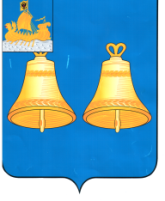 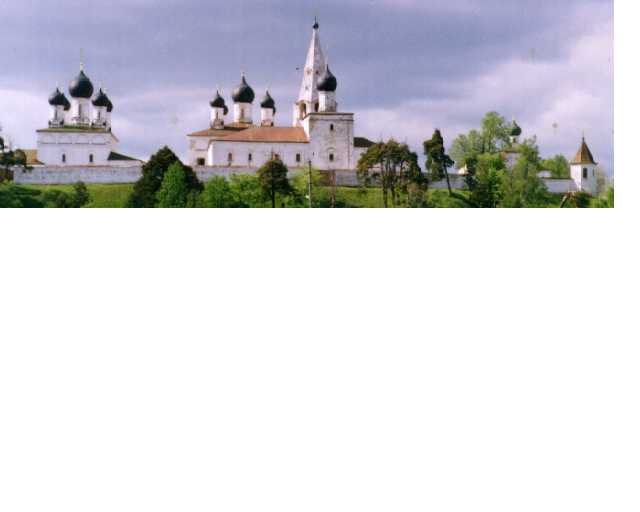 МАКАРЬЕВСКОГО МУНИЦИПАЛЬНОГО РАЙОНА КОСТРОМСКОЙ ОБЛАСТИСОБРАНИЕ ДЕПУТАТОВМАКАРЬЕВСКОГО МУНИЦИПАЛЬНОГО РАЙОНАР Е Ш Е Н И Е№ 118 от 26.04.2018 годаО внесении изменений в Устав муниципальногообразования Макарьевский муниципальный район Костромской областиВ целях приведения Устава муниципального образования Макарьевский муниципальный района Костромской области в соответствие с действующим законодательством Российской Федерации, руководствуясь статьёй 62 Устава муниципального образования Макарьевский муниципальный района Костромской области, учитывая результаты публичных слушаний, Собрание депутатов  РЕШИЛО:1. Внести в Устав муниципального образования Макарьевский муниципальный район Костромской области  (в редакции решений Собрания депутатов от 22.12.2009 №343, от 27.05.2010 №386, от 22.12.2010 №35, от 01.11.2011 №110, от 31.05.2012 №161, от 28.02.2013 N 216, от 26.02.2015 №324, от 18.08.2016 №70, 22.11.2017 №86), следующие изменения:1.1.В  части 1 статьи 10:1.1.1.  Пункт 1.26 дополнить словами «(волонтерству)»;1.1.2.  Пункт 1.27 изложить в следующей редакции:«1.27.обеспечение условий для развития на территории муниципального района физической культуры, школьного спорта и массового спорта, организация проведения официальных физкультурно-оздоровительных и спортивных мероприятий муниципального района»;1.2.Пункт 11 части 1 статьи 11 изложить в следующей редакции:"11) создание условий для организации проведения независимой оценки качества условий оказания услуг организациями в порядке и на условиях, которые установлены федеральными законами, а также применение результатов независимой оценки качества условий оказания услуг организациями при оценке деятельности руководителей подведомственных организаций и осуществление контроля за принятием мер по устранению недостатков, выявленных по результатам независимой оценки качества условий оказания услуг организациями, в соответствии с федеральными законами;"1.3. В статье 14:1.3.1.Части  2 и 3  изложить в следующей редакции:«2. Собрание депутатов Макарьевского муниципального района формируется из глав поселений, входящих в состав муниципального района, и из депутатов Советов депутатов указанных поселений, избираемых Советами депутатов поселений из своего состава. Советы депутатов поселений, входящие в состав муниципального района, избирают по 1 депутату в состав Собрания депутатов Макарьевского муниципального района.3. Срок полномочий депутата Собрания депутатов Макарьевского муниципального района начинается со дня вступления в должность главы поселения, входящего в состав муниципального района  или  со дня избрания депутата представительного органа данного поселения  депутатом  Собрания депутатов Макарьевского муниципального района, в состав которого входит данное поселение, и прекращаются соответственно со дня вступления в должность вновь избранного главы поселения или со дня вступления в силу решения об очередном избрании в состав Собрания депутатов Макарьевского муниципального района депутата от данного поселения.» 1.3.2.Часть 9 изложить в следующей редакции:«9. Собрание депутатов может осуществлять свои полномочия в случае избрания не менее двух третей от установленной численности депутатов. Заседание Собрания депутатов Макарьевского муниципального района не может считаться правомочным, если на нем присутствует менее 50 процентов от числа избранных депутатов. Заседания Собрания депутатов Макарьевского муниципального района проводятся не реже одного раза в три месяца.»1.3.3.Части 11 - 12 .3 признать утратившими силу;1.4. Статью 15 изложить в следующей редакции:«Статья 15. Председатель Собрания депутатов Макарьевского  муниципального района Костромской области.Председатель Собрания депутатов Макарьевского муниципального района Костромской области (по тексту настоящего Устава - Председатель Собрания депутатов Макарьевского муниципального района ) и его заместитель избираются из числа депутатов. Выборы осуществляются открытым  голосованием большинством голосов от установленного настоящим Уставом численного состава сформированного Собрания депутатов муниципального района.Председатель      Собрания     депутатов    Макарьевского  муниципального     района осуществляет свою деятельность на непостоянной основе, подотчетен и подконтролен Собранию депутатов муниципального района, на него распространяются ограничения, установленные статьей 40 Федерального закона « Об общих принципах организации местного самоуправления в Российской Федерации».     Заместитель    председателя    Собрания	депутатов Макарьевского муниципального района    подотчетен    председателю    Собрания    депутатов муниципального района.3. Председатель,    заместитель    председателя  сформированного  Собрания    депутатов муниципального  района могут  быть  отозваны  двумя  третями  голосов  от установленного числа депутатов Собрания депутатов муниципального района в результате  тайного  голосования.   Полномочия  председателя  и  заместителя председателя Собрания депутатов муниципального района прекращаются  со дня вступления в должность вновь избранного главы поселения, входящего в состав муниципального района или со дня вступления в силу решения об очередном избрании в состав Собрания депутатов Макарьевского муниципального района депутата от соответствующего поселения, либо по личному заявлению об оставлении данной должности. Процедура отзыва и прекращения полномочий устанавливается Уставом Макарьевского муниципального района и  Регламентом  Собрания депутатов  муниципального района.»1.5. В  статье 22:1.5.1. Часть 2 изложить в следующей редакции :«2. В случае досрочного прекращения полномочий  Главы  Макарьевского муниципального района  выборы Главы  Макарьевского муниципального района, избираемого на муниципальных выборах, проводятся в сроки, установленные Федеральным законом от 12 июня 2002 года N 67-ФЗ "Об основных гарантиях избирательных прав и права на участие в референдуме граждан Российской Федерации"»;1.5.2.Абзац 2 части 4 изложить в следующей редакции:«В случае, если Глава Макарьевского муниципального района, полномочия которого прекращены досрочно на основании правового акта губернатора Костромской области  об отрешении от должности главы Макарьевского муниципального района  либо на основании решения Собрания депутатов Макарьевского муниципального района  об удалении главы Макарьевского муниципального района  в отставку, обжалует данные правовой акт или решение в судебном порядке, досрочные выборы главы Макарьевского муниципального района, избираемого на муниципальных выборах, не могут быть назначены до вступления решения суда в законную силу.»;1.6. В части 8 статьи 47:1.6.1.  Второе предложение  изложить в следующей редакции:«Официальным опубликование (обнародование)  муниципального правового акта или соглашения, заключенного между органами местного самоуправления, считается первая публикация его полного текста в  общественно-политической газете «Макарьевский вестник» или печатном средстве массовой информации «Информационный бюллетень Макарьевского муниципального района Костромской области», утвержденный решением Собрания депутатов Макарьевского муниципального района №289 от 27 мая 2009года.»1.6.2. Дополнить абзацем следующего содержания:«Для официального опубликования (обнародования) муниципальных правовых актов и соглашений органы местного самоуправления Макарьевского муниципального района вправе также использовать сетевое издание. В случае опубликования (размещения) полного текста муниципального правового акта в официальном сетевом издании объемные графические и табличные приложения к нему в печатном издании могут не приводиться.»1.7. Внести в статью 34 следующие изменения:1.7.1. Наименование изложить в следующей редакции:"Статья 34 Публичные слушания, общественные обсуждения";1.7.2. Пункт 3.3. части 3 признать утратившим силу;1.7.3. В части 4 слова "Порядок организации и проведения публичных слушаний" заменить словами "Порядок организации и проведения публичных слушаний по проектам и вопросам, указанным в части 3 настоящей статьи,";1.7.4. Дополнить частью 5 следующего содержания:"5. По проектам генеральных планов, проектам правил землепользования и застройки, проектам планировки территории, проектам межевания территории, проектам правил благоустройства территорий, проектам, предусматривающим внесение изменений в один из указанных утвержденных документов, проектам решений о предоставлении разрешения на условно разрешенный вид использования земельного участка или объекта капитального строительства, проектам решений о предоставлении разрешения на отклонение от предельных параметров разрешенного строительства, реконструкции объектов капитального строительства, вопросам изменения одного вида разрешенного использования земельных участков и объектов капитального строительства на другой вид такого использования при отсутствии утвержденных правил землепользования и застройки проводятся общественные обсуждения или публичные слушания, порядок организации и проведения которых определяется Решением   Собрания депутатов Макарьевского муниципального района  с учетом положений законодательства о градостроительной деятельности."2.Направить настоящее решение для государственной регистрации в Управление Министерства юстиции Российской Федерации по Костромской области.3.Настоящее решение вступает в силу со дня его официального опубликования после государственной регистрации, за исключение подпункта 1.1.1. пункта 1.1. и пункта 1.6. части 1  настоящего  решения, которая вступает в силу не ранее 1 мая 2018 года.Глава                                                                           Председатель Собрания депутатовМакарьевского муниципального района             Макарьевского муниципального районаКостромской области                                              Костромской области                                              А.А.Комаров                                                           Ю.Ю.Метелкин№ 121 от 16 мая 2018годаО законодательной инициативеВ соответствии с Федеральным законом от 06 октября 2003 года № 131-ФЗ «Об общих принципах организации местного самоуправления в Российской Федерации», с учетом мнения населения Унженского и Шемятинского сельских поселений Макарьевского муниципального района, Собрание депутатов Макарьевского муниципального района РЕШИЛО:1. Одобрить преобразование Унженского и Шемятинского сельских поселений Макарьевского муниципального района в муниципальное образование Унженское сельское поселение Макарьевского муниципального района в границах преобразованных муниципальных образований, указанных в настоящем пункте, с административным центром  город Макарьев.2. Внести в порядке законодательной инициативы в Костромскую областную Думу проект закона Костромской области «О преобразовании некоторых муниципальных образований в Макарьевском муниципальном районе Костромской области и внесении изменений в Закон Костромской области «Об установлении границ муниципальных образований в Костромской области и наделении их статусом».3. Поручить председателю Собрания депутатов Макарьевского муниципального района представлять данный законопроект в Костромской областной Думе.4. Настоящее решение вступает в силу со дня официального опубликования.№ 122 от 16 мая 2018годаО ходатайстве о преобразовании административно-территориальных единиц Макарьевского муниципального районаВ соответствии с Законом Костромской области от 9 февраля 2007 года № 112-4-ЗКО «Об административно-территориальном устройстве Костромской области», с учетом мнения населения Унженского и Шемятинского сельских поселений Макарьевского муниципального района Костромской области, Собрание депутатов Макарьевского муниципального района РЕШИЛО:1. Ходатайствовать перед Костромской областной Думой о преобразовании в форме присоединения Шемятинского сельского поселения Макарьевского муниципального района Костромской области, включив его в состав Унженского сельского поселения Макарьевского муниципального района Костромской области. 2. Настоящее решение вступает в силу со дня официального опубликования.№ 123 от 16.05.2018 годаО внесении изменений и дополнений в решениеСобрания депутатов Макарьевского муниципального района №93 от 14.12.2017 года «О бюджете Макарьевского муниципального района на 2018 год»                        Рассмотрев проект решения Собрания депутатов Макарьевского муниципального района «О внесении изменений и дополнений в решение Собрания депутатов «О бюджете Макарьевского муниципального района на 2018 год», внесенный  Главой Макарьевского муниципального района Костромской области, финансовую экспертизу ревизионной комиссии Макарьевского муниципального района заключение депутатской комиссии по экономике и финансам, в соответствии статьи 14 Устава Макарьевского муниципального района Костромской области Собрание депутатовР Е Ш И Л О:           1.Внести в решение Собрания депутатов Макарьевского муниципального района  №93 от 14.12.2017 года «О бюджете Макарьевского муниципального района на 2018 год»  следующие изменения и дополнения:          1.1. В пункте 1 статьи 1  слова «в сумме 232 970 787 рублей 25 копеек, в том числе объем безвозмездных поступлений в сумме 196 560 787 рублей 25 копеек»  заменить словами «в сумме 234 000 787 рублей 25 копеек, в том числе объем безвозмездных поступлений в сумме 197 590 787 рублей 25 копеек».          1.2.  В пункте 2 статьи 1  слова «в сумме  234 744 787 рублей 25 копеек» заменить словами «в сумме 235 774 787 рублей 25 копеек».          1.3. Утвердить Приложение № 6 «Объем поступления доходов в бюджет Макарьевского муниципального района на 2018 год» в новой редакции согласно приложения №1 к настоящему решению.          1.4. Утвердить Приложение №7 «Распределение бюджетных ассигнований на 2018 год по разделам, подразделам, целевым статьям расходов, группам, подгруппам видов расходов классификации расходов бюджетов Российской Федерации» в новой редакции согласно приложению №2 к настоящему решению.           1.5. Утвердить Приложение №8 «Ведомственная структура расходов бюджета Макарьевского муниципального района на 2018 год» в новой редакции согласно приложения  №3 к настоящему решению.           1.6. Утвердить Приложение №10 «Межбюджетные трансферты, передаваемые бюджетам поселений из  бюджета Макарьевского муниципального района в 2018 году» в новой редакции согласно приложения  № 4  к настоящему решению.           1.7. Утвердить Приложение №11 «Распределение межбюджетных трансфертов, передаваемых бюджетам поселений Макарьевского муниципального района из  бюджета Макарьевского муниципального района в 2018 году» в новой редакции согласно приложения  № 5 к настоящему решению.           1.7.1. Утвердить Приложение № 2 «Источники финансирования дефицита бюджета Макарьевского муниципального района на 2018 год» в новой редакции согласно приложения №7 к настоящему решению.          1.8. Установить распределение бюджетных ассигнований на реализацию муниципальных программ на 2018 год согласно приложению №6 к настоящему решению.            2. Контроль за выполнением настоящего решения возложить комиссию по экономике и финансам  Собрания депутатов Макарьевского муниципального района.3. Настоящее решение вступает в силу с момента официального опубликования.             4. Настоящее решение направить  Главе Макарьевского муниципального района для подписания и официального опубликования.Глава Макарьевского                                             Председатель собрания депутатовмуниципального района                                        Макарьевского муниципального района     Костромской области                                             Костромской области                                                                                      А.А. Комаров                                                              Ю.Ю. Метелкин                          Приложение № 4 к решению собрания депутатов № 123 от 16.05.2018года№ 124 от 16.05.2018 годаО кандидатурах для назначения членами участковой  избирательной комиссии с правом решающего голоса (в резерв составов участковых комиссий) избирательного участка, участка референдума с № 316 по № 334В соответствии с пунктом 6 статьи 22, 27 Федерального закона «Об основных гарантиях избирательных прав и права на участие в референдуме граждан Российской Федерации», частями третьей, четвертой статьи 38 Избирательного кодекса Костромской области Собрание депутатов Макарьевского муниципального района Костромской области  РЕШИЛО:1. Предложить для назначения членами участковой  избирательной комиссии с правом решающего голоса (в резерв составов участковых комиссий) избирательного участка, участка референдума с № 316 по № 334 граждан Российской Федерации:2.   Данное решение вступает в силу со дня подписания3. Настоящее решение направить главе муниципального района для подписания и официального опубликования.Глава                                                                             Председатель Собрания депутатовМакарьевского муниципального района                Макарьевского муниципального районаКостромской области                                                 Костромской области                                            А.А.Комаров                                                                    Ю.Ю. МетелкинАДМИНИСТРАЦИЯ МАКАРЬЕВСКОГО муниципального РАЙОНАПОСТАНОВЛЕНИЕ№ 79 от 03.05.2018Об утверждении административного регламента предоставления администрацией Макарьевского муниципального района Костромской области муниципальнойуслуги «Предоставление земельных участков, находящихся в муниципальной собственности и земельных участков, государственная собственность на которые не разграничена, в безвозмездное  пользование или постоянное (бессрочное) пользование»	В соответствии с Федеральным законом от 27.07.2010 № 210-ФЗ «Об организации предоставления государственных и муниципальных услуг», в целях повышения качества исполнения и доступности оформления прав на земельные участки физическим и юридическим лицам, администрация Макарьевского муниципального района					П О С Т А Н О В Л Я Е Т:1. Утвердить административный регламент предоставления администрацией Макарьевского муниципального района Костромской области муниципальной услуги «Предоставление земельных участков, находящихся в муниципальной собственности и земельных участков, государственная собственность на которые не разграничена, в безвозмездное пользование или постоянное (бессрочное) пользование».2. Положения Административного регламента, утвержденного пунктом 1 настоящего постановления, в части, касающейся предоставления муниципальной услуги в Многофункциональном центре предоставления государственных и муниципальных услуг, вступают в силу со дня заключения администрацией Макарьевского муниципального района Костромской области и Многофункциональным центром предоставления государственных и муниципальных услуг соглашения о взаимодействии при предоставлении муниципальной услуги «Предоставление земельных участков, находящихся в муниципальной собственности и земельных участков, государственная собственность на которые не разграничена, в безвозмездное пользование или постоянное (бессрочное) пользование».3. Положения Административного регламента, утвержденного пунктом 1настоящего постановления, в части предоставления муниципальной услуги «Предоставление земельных участков, находящихся в муниципальной собственности и земельных участков, государственная собственность на которые не разграничена, в безвозмездное пользование или постоянное (бессрочное) пользование» в электронном виде с использованием федеральной государственной информационной системы "Единый портал государственных и муниципальных услуг" приостановить до подключения Администрации Макарьевского муниципального района Костромской области к данному информационному ресурсу.4. Считать утратившим силу постановления администрации Макарьевского муниципального района от 01.09.2017 №148 «Об утверждении административного регламента предоставления администрацией Макарьевского муниципального района Костромской области муниципальной услуги «Предоставление земельных участков, находящихся в муниципальной собственности Макарьевского муниципального района Костромской области, и земельных участков, государственная собственность на которые не разграничена, в постоянное (бессрочное) пользование, в том числе в электронном виде, на территории Макарьевского муниципального района Костромской области» и от 30.06.2016 №112 «Об утверждении административного регламента предоставления администрацией Макарьевского муниципального района Костромской области муниципальной услуги «Предоставление земельных участков, находящихся в муниципальной собственности в постоянное (бессрочное) пользование» в том числе в электронном виде».5. Контроль за исполнением настоящего постановления возложить на заместителя главы администрации – начальника управления Шабарову В.Н.6. Настоящее постановление вступает в силу с момента официального опубликования.Глава Макарьевского муниципального района Костромской области                                             А.А. КомаровУТВЕРЖДЕНпостановлением администрации Макарьевского муниципального района от 03.05.2018 № 79Административный регламентпредоставления администрацией Макарьевского муниципального района Костромской области муниципальной услуги по предоставлению земельных участков, находящихся в муниципальной собственности и земельных участков, государственная собственность на которые не разграничена, в безвозмездное пользование или постоянное (бессрочное) пользованиеРаздел 1. Общие положения1. Административный регламент предоставления администрацией Макарьевского муниципального района Костромской области (далее – Администрация) муниципальной услуги по предоставлению земельных участков, находящихся в муниципальной собственности и земельных участков, государственная собственность на которые не разграничена, в безвозмездное пользование или постоянное (бессрочное) пользование (далее - административный регламент)регулирует отношения, связанные с оформлением прав на земельные участки, находящиеся в муниципальной собственности и земельные участки, государственная собственность на которые не разграничена, устанавливает сроки и последовательность административных процедур (действий) при осуществлении полномочий по предоставлению земельных участков, находящихся в муниципальной собственности и земельных участков, государственная собственность на которые не разграничена, в безвозмездное пользование или постоянное (бессрочное) пользование, порядок взаимодействия между Администрацией с заявителями, органами государственной власти и местного самоуправления, учреждениями и организациями.2. Заявителями, в отношении которых предоставляется муниципальная услуга, являются физические или юридические лица (за исключением государственных органов и их территориальных органов, органов государственных внебюджетных фондов и их территориальных органов, органов местного самоуправления), обратившиеся в Администрацию с заявлением о предоставлении земельного участка, находящегося в муниципальной собственности, земельного участка, государственная собственность на который не разграничена (далее - заявитель):1) в постоянное (бессрочное) пользование:а) орган государственной власти или орган местного самоуправления;б) государственное или муниципальное учреждение (бюджетное, казенное, автономное);в) казенное предприятие;2) в безвозмездное пользование:а) государственное или муниципальное учреждение (бюджетное, казенное, автономное);б) казенное предприятие в отношении земельного участка;в) работник организации в случаях, указанных в пункте 2 статьи 24 Земельного кодекса Российской Федерации, на срок трудового договора, заключенного между работником и организацией;г) религиозная организация в отношении земельного участка, предназначенного для размещения зданий, сооружений религиозного или благотворительного назначения, предоставляемого на срок до 10 лет;д) религиозная организация в отношении земельного участка, на котором расположены принадлежащие ей на праве безвозмездного пользования здания, сооружения, предоставляемого на срок до прекращения прав на указанные здания, сооружения;е) лицо, с которым в соответствии с Федеральным законом от 5 апреля 2013 года № 44-ФЗ «О контрактной системе в сфере закупок товаров, работ, услуг для обеспечения государственных и муниципальных нужд» заключен гражданско-правовой договор на строительство или реконструкцию объектов недвижимости, осуществляемые полностью за счет средств федерального бюджета, средств бюджета Костромской области или средств местного бюджета, в отношении земельного участка, предназначенного для строительства или реконструкции таких объектов недвижимости и предоставленного на срок исполнения указанного договора;ж) гражданин для индивидуального жилищного строительства, ведения личного подсобного хозяйства или осуществления крестьянским (фермерским) хозяйством его деятельности в муниципальных образованиях, определенных законом Костромской области, на срок не более чем шесть лет;з) гражданин для индивидуального жилищного строительства или ведения личного подсобного хозяйства в муниципальных образованиях, определенных законом Костромской области, который работает по основному месту работы в таких муниципальных образованиях по специальностям, установленным законом Костромской области, на срок не более чем шесть лет;и) гражданин, которому предоставлено служебное жилое помещение в виде жилого дома, в отношении земельного участка, на котором находится такое помещение, предоставляемого на срок права пользования таким жилым помещением;к) гражданин или юридическое лицо для сельскохозяйственного, охотхозяйственного, лесохозяйственного и иного использования, не предусматривающего строительства зданий, сооружений, если такой земельный участок включен в утвержденный в установленном Правительством Российской Федерации порядке перечень земельных участков, предоставленных для нужд обороны и безопасности и временно не используемых для указанных нужд, на срок не более чем пять лет;л) некоммерческая организация, созданная гражданами для ведения огородничества или садоводства, на срок не более чем пять лет;м) некоммерческая организация, созданная гражданами, в целях жилищного строительства, в отношении земельного участка, предназначенного для жилищного строительства, в случаях и на срок, которые предусмотрены федеральными законами;н) лицо, с которым в соответствии с Федеральным законом от 29 декабря 2012 года № 275-ФЗ «О государственном оборонном заказе» или Федеральным законом от 5 апреля 2013 года № 44-ФЗ «О контрактной системе в сфере закупок товаров, работ, услуг для обеспечения государственных и муниципальных нужд» заключен государственный контракт на выполнение работ, оказание услуг для обеспечения обороны страны и безопасности государства, осуществляемых полностью за счет средств федерального бюджета, в отношении земельного участка, необходимого для выполнения таких работ или оказания услуг и предоставляемого на срок исполнения указанного контракта;о) некоммерческая организация, предусмотренная законом Костромской области и созданная Костромской областью в целях жилищного строительства для обеспечения жилыми помещениями отдельных категорий граждан, определенных Федеральным законом, указом Президента Российской Федерации, нормативным правовым актом Правительства Российской Федерации, законом Костромской области, в целях строительства указанных жилых помещений на период осуществления данного строительства;п) лицо, право безвозмездного пользования которого на земельный участок, находящийся в муниципальной собственности, прекращено в связи с изъятием для муниципальных нужд, в отношении земельного участка, предоставляемого взамен изъятого земельного участка, на срок в зависимости от основания возникновения права безвозмездного пользования на изъятый земельный участок;р) лицо, в случае и порядке, которые предусмотрены Федеральным законом от 24 июля 2008 года № 161-ФЗ «О содействии развитию жилищного строительства».3. От имени заявителя с заявлением о предоставлении муниципальной услуги может обратиться его представитель при наличии доверенности или иного документа, подтверждающего право обращаться от имени заявителя (далее - представитель заявителя).4. Информация о месте нахождения, графике работы, справочных телефонах, в том числе номер телефона-автоинформатора (при наличии технической возможности),Администрации, организаций, участвующих в предоставлении муниципальной услуги, а также адреса официальных сайтов в информационно-телекоммуникационной сети «Интернет» (далее – сеть Интернет), содержащих информацию о предоставлении муниципальной услуги и услуг, которые являются необходимыми и обязательными для предоставления муниципальной услуги, адреса электронной почты приведены в приложении №1 к административному регламенту.Информация о месте нахождения, графиках работы, справочных телефонах, в том числе номер телефона-автоинформатора (при наличии технической возможности), адреса официальных сайтов в сети Интернет, адреса электронной почты органов исполнительной власти и органов местного самоуправления и организаций, обращение в которые необходимо для получения муниципальной услуги, а также областном государственном казённом учреждении «Многофункциональный центр предоставления государственных и муниципальных услуг населению», его филиалах и территориально обособленных структурных подразделениях (далее – МФЦ) (указывается в случае предоставления услуги через МФЦ и далее по тексту)предоставляется по справочным телефонам, указанным в приложении № 1 к административному регламенту, на официальном сайте Администрации(www.makariev.ru) в сети Интернет, непосредственно в Администрации, а также размещается в федеральной государственной информационной системе «Единый портал государственных и муниципальных услуг (функций)» и региональной информационной системе «Единый портал Костромской области».Для получения информации по вопросам предоставления муниципальной услуги и услуг, которые являются необходимыми и обязательными для предоставления муниципальной услуги, заявитель обращается лично, письменно, по телефону, по электронной почте в Администрацию, через федеральную государственную информационную систему «Единый портал государственных и муниципальных услуг (функций)» через раздел портала «Каталог услуг/описание услуг» или через региональную информационную систему «Единый портал Костромской области».Сведения о ходе предоставления муниципальной услуги и услуг, которые являются необходимыми и обязательными для предоставления муниципальной услуги, предоставляются заявителю по справочным телефонам, указанным в приложении № 1 к административному регламенту, по электронной почте или при личном обращении при указании даты и входящего номера заявления, обозначенного в расписке о приеме документов, а при использовании региональной информационной системы «Единый портал Костромской области» - после прохождения процедур авторизации.Информирование (консультирование) по вопросам предоставления муниципальной услуги осуществляется специалистами управления по экономике, имущественным и земельным отношениям администрации Макарьевского муниципального района Костромской области, в том числе специально выделенными для предоставления консультаций.Консультации предоставляются по следующим вопросам:содержание и ход предоставления муниципальной услуги;перечень документов, необходимых для предоставления муниципальной услуги, комплектность (достаточность) представленных документов;источник получения документов, необходимых для предоставления муниципальной услуги (исполнительный орган государственной власти, орган местного самоуправления, организация и их местонахождение);время приема и выдачи документов специалистами управления по экономике, имущественным и земельным отношениям администрации Макарьевского муниципального района, МФЦ;срок принятия Администрацией решения о предоставлении муниципальной услуги;порядок обжалования действий (бездействия) и решений, осуществляемых и принимаемых Администрацией в ходе предоставления муниципальной услуги.Консультации общего характера (о местонахождении, графике работы, требуемых документах) могут предоставляться с использованием средств автоинформирования (при наличии технической возможности). При автоинформировании обеспечивается круглосуточное предоставление справочной информации.Информация по вопросам предоставления муниципальной услуги размещается:на информационных стендах Администрации, МФЦ, общественных организаций, органов территориального общественного самоуправления (по согласованию);на официальном сайте Администрации (www.makariev.ru) в сети Интернет;в федеральной государственной информационной системе «Единый портал государственных и муниципальных услуг (функций)» (www.44.gosuslugi.ru);в региональной информационной системе «Единый портал Костромской области» (44gosuslugi.ru);в средствах массовой информации, в информационных материалах (брошюрах, буклетах и т.д.).Размещаемая информация содержит в том числе:информацию о месте нахождения и графике работы Администрации, а также МФЦ;справочные телефоны Администрации, в том числе номер телефона-автоинформатора (при наличии технической возможности);адрес официального сайта Администрации в сети Интернет, содержащего информацию о предоставлении муниципальной услуги и услуг, которые являются необходимыми и обязательными для предоставления муниципальной услуги, адреса электронной почты;порядок получения информации заявителями по вопросам предоставления муниципальной услуги и услуг, которые являются необходимыми и обязательными для предоставления муниципальной услуги, сведений о ходе предоставления указанных услуг, в том числе с использованием федеральной государственной информационной системы «Единый портал государственных и муниципальных услуг (функций)», региональной информационной системы «Единый портал Костромской области».Раздел 2. Стандарт предоставления муниципальной услуги5. Наименование муниципальной услуги – предоставление земельных участков, находящихся в муниципальной собственности и земельных участков, государственная собственность на которые не разграничена, в безвозмездное пользование или постоянное (бессрочное) пользование(далее – муниципальная услуга).6. Муниципальная услуга предоставляется администрацией Макарьевского муниципального района Костромской области (далее – Администрация).7. Результатом предоставления муниципальной услуги является:1) принятие решения о предоставлении земельного участка, находящегося в муниципальной собственности или земельного участка, государственная собственность на который не разграничена, в постоянное (бессрочное) пользование;2) подписание со стороны Администрации проекта договора безвозмездного пользования земельным участком, находящимся в муниципальной собственности или земельного участка, государственная собственность на который не разграничена;3) принятие решения об отказе в предоставлении земельного участка, находящегося в муниципальной собственности или земельного участка, государственная собственность на который не разграничена.Процедура предоставления муниципальной услуги завершается выдачей (направлением) заявителю одного из следующих документов:постановление о предоставлении земельного участка, находящегося в муниципальной собственности или земельного участка, государственная собственность на который не разграничена, в постоянное (бессрочное) пользование;проекта договора безвозмездного пользования земельным участком, находящимся в муниципальной собственности или земельным участком, государственная собственность на который не разграничена, подписанного со стороны Администрации;уведомление об отказе в предоставлении земельного участка, находящегося в муниципальной собственности или земельного участка, государственная собственность на который не разграничена (с указанием оснований такого отказа).8. Срок предоставления муниципальной услуги:30календарных дней со дня поступления заявления и комплекта документов, необходимых для предоставления муниципальной услуги, в Администрацию, МФЦ;10 календарных дней со дня поступления заявления и комплекта документов, необходимых для предоставления муниципальной услуги, в случае возврата заявления заявителю.Приостановление срока предоставления муниципальной услуги действующим законодательством не предусмотрено.9. Предоставление муниципальной услуги осуществляется в соответствии со следующими нормативными правовыми актами:1) Гражданским кодексом Российской Федерации (часть первая) от 30 ноября 1994 года № 51-ФЗ («Собрание законодательства Российской Федерации», 05.12.1994, № 32, ст. 3301);2) Земельным кодексом Российской Федерации от 25 октября 2001 года № 136-ФЗ («Собрание законодательства Российской Федерации», 29.10.2001, № 44, ст. 4147);3) Федеральным законом от 25 октября 2001 года № 137-ФЗ «О введении в действие Земельного кодекса Российской Федерации» («Собрание законодательства Российской Федерации», 29.10.2001, № 44, ст. 4148);4) Федеральным законом от 6 октября 2003 года № 131-ФЗ «Об общих принципах организации местного самоуправления в Российской Федерации» («Собрание законодательства Российской Федерации», 06.10.2003, № 40, ст. 3822);5) Федеральным законом от 27 июля 2006 года № 152-ФЗ «О персональных данных» («Российская газета», № 165, 29.07.2006);6) Федеральным законом от 24 июля 2007 года № 221-ФЗ «О кадастровой деятельности» («Собрание законодательства Российской Федерации», 30.07.2007, № 31, ст. 4017);7) Федеральным законом от 27 июля 2010 года № 210-ФЗ «Об организации предоставления государственных и муниципальных услуг» («Российская газета», № 168, 30.07.2010);8) Федеральным законом от 06 апреля 2011 года № 63-ФЗ «Об электронной подписи» («Российская газета», № 75, 08.04.2011);9) Федеральным законом от 13 июля 2015 года № 218-ФЗ «О государственной регистрации недвижимости» («Официальный интернет-портал правовой информации»(www.pravo.gov.ru), 14.07.2015);10) постановлением Правительства Российской Федерации от 08 сентября 2010 года № 697 «О единой системе межведомственного электронного взаимодействия» («Собрание законодательства Российской Федерации», 20.09.2010, № 38, ст. 4823);11) постановлением Правительства Российской Федерации от 25 июня 2012 года № 634 «О видах электронной подписи, использование которых допускается при обращении за получением государственных и муниципальных услуг» («Российская газета», № 148, 02.07.2012);12) приказом Министерства экономического развития Российской Федерации от 12 января 2015 года № 1 «Об утверждения перечня документов, подтверждающих право заявителя на приобретение земельного участка без проведения торгов» («Официальный интернет-портал правовой информации»(www.pravo.gov.ru), 28.02.2015);13) приказом Министерства экономического развития Российской Федерации от 14 января 2015 года № 7 «Об утверждении порядка и способов подачи заявлений об утверждении схемы расположения земельного участка или земельных участков на кадастровом плане территории, заявления о проведении аукциона по продаже земельного участка, находящегося в государственной или муниципальной собственности, или аукциона на право заключения договора аренды земельного участка, находящегося в государственной или муниципальной собственности, заявления о предварительном согласовании предоставления земельного участка, находящегося в государственной или муниципальной собственности, заявления о предоставлении земельного участка, находящегося в государственной или муниципальной собственности, и заявления о перераспределении земель и (или) земельных участков, находящихся в государственной или муниципальной собственности, и земельных участков, находящихся в частной собственности, в форме электронных документов с использованием информационно-телекоммуникационной сети «Интернет», а также требований к их формату» («Официальный интернет-портал правовой информации»(www.pravo.gov.ru), 27.02.2015) (далее – Порядок подачи заявлений в электронном виде);14) Законом Костромской области от 11 июля 2017 года № 269-6-ЗКО «Об установлении перечня муниципальных образований Костромской области, в которых земельные участки, находящиеся в государственной или муниципальной собственности, предоставляются в безвозмездное пользование гражданам для осуществления крестьянским (фермерским) хозяйством его деятельности» («Официальный интернет-портал правовой информации»(www.pravo.gov.ru), 13.07.2017);	15) Уставом Макарьевского муниципального района Костромской области, утвержденным Решением Собрания депутатов Макарьевского муниципального района № 300 от 07.07.2009, в редакции Решения Собрания депутатов от 18.08.2016 № 70 (печатное средство массовой информации «Информационный бюллетень Макарьевского муниципального района Костромской области» № 133 от 31.08.2016); 16)настоящим Административным регламентом;17) Положением управления по экономике, имущественным и земельным отношениям администрации Макарьевского муниципального района Костромской области, утвержденным решением Собрания депутатов Макарьевского муниципального района Костромской области от 22.12.2016 №37(печатное средство массовой информации «Информационный бюллетень Макарьевского муниципального района Костромской области» № 137 от 30.12.2016).10. В перечень документов, необходимых для предоставления муниципальной услуги, входят:1) заявление о предоставлении земельного участка по форме согласно приложению № 2 к административному регламенту;2) документ, удостоверяющий личность заявителя, являющегося физическим лицом, либо личность представителя физического или юридического лица, в частности один из следующих документов (при направлении документов посредством почтовой связи – его копия, заверенная в установленном порядке; представление указанного в настоящем пункте документа не требуется, в случае направления заявления посредством отправки через личный кабинет региональной информационной системы «Единый портал Костромской области», а также, если заявление подписано усиленной квалифицированной электронной подписью):паспорт гражданина Российской Федерации;временное удостоверение личности гражданина Российской Федерации по форме 2П (для граждан, утративших паспорт, а также для граждан, в отношении которых до выдачи паспорта проводится дополнительная проверка);общегражданский заграничный паспорт (для прибывших на временное жительство в Российскую Федерацию граждан Российской Федерации, постоянно проживающих за границей);документ, выданный иностранным государством и признаваемый в соответствии с международным договором Российской Федерации в качестве документа, удостоверяющего личность лица без гражданства;разрешение на временное проживание;вид на жительство;3) выписка из Единого государственного реестра юридических лиц (далее – ЕГРЮЛ) о юридическом лице, являющемся заявителем;4) выписка из Единого государственного реестра индивидуальных предпринимателей (далее - ЕГРИП) об индивидуальном предпринимателе, являющемся заявителем;5) документ, подтверждающий полномочия представителя юридического или физического лица в соответствии с действующим законодательством (при направлении документов посредством почтовой связи – его копия, заверенная в установленном порядке);6) выписка из Единого государственного реестра недвижимости (далее – ЕГРН) об объекте недвижимости (об испрашиваемом земельном участке);7) выписка из ЕГРН об объекте недвижимости (о здании и (или) сооружении, расположенном(-ых) на испрашиваемом земельном участке) (не требуется в случае строительства здания, сооружения)(в случае, если обратился заявитель, указанный в абзаце пятом и шестом подпункта 2 пункта 2 административного регламента);8) заверенный перевод на русский язык документов о государственной регистрации юридического лица в соответствии с законодательством иностранного государства в случае, если заявителем является иностранное юридическое лицо;9) перечень земельных участков, предоставленных для нужд обороны и безопасности и временно не используемых для указанных нужд, утвержденный в установленном Правительством Российской Федерации порядке (в случае, если обратился заявитель, указанный в абзаце «к»подпункта 2 пункта 2 административного регламента);10) документы, подтверждающие право заявителя на предоставление земельного участка в безвозмездное пользование или постоянное (бессрочное) пользование без проведения торгов:а) приказ о приеме на работу, выписка из трудовой книжки или трудовой договор (контракт) (в случае, если обратился заявитель, указанный в абзацах «в», «з»подпункта 2 пункта 2 административного регламента);б) документы, удостоверяющие (устанавливающие) права заявителя на здание, сооружение, если право на такое здание, сооружение не зарегистрировано в ЕГРН (не требуется в случае строительства здания, сооружения) (в случае, если обратился заявитель, указанный в абзаце «г» подпункта 2 пункта 2 административного регламента);в) договор безвозмездного пользования зданием, сооружением, если право на такое здание, сооружение не зарегистрировано в ЕГРН (в случае, если обратился заявитель, указанный в абзаце «д» подпункта 2 пункта 2 административного регламента);г) документы, удостоверяющие (устанавливающие) права заявителя на испрашиваемый земельный участок, если право на такой земельный участок не зарегистрировано в ЕГРН (при наличии соответствующих прав на земельный участок) (в случае, если обратился заявитель, указанный в абзаце «д» подпункта 2 пункта 2 административного регламента);д) сообщение заявителя, содержащее перечень всех зданий, сооружений, расположенных на испрашиваемом земельном участке, с указанием кадастровых (условных, инвентарных) номеров и адресных ориентиров зданий, сооружений, принадлежащих на соответствующем праве заявителю (в случае, если обратился заявитель, указанный в абзаце «д» подпункта 2 пункта 2 административного регламента);е) гражданско-правовые договоры на строительство или реконструкцию объектов недвижимости, осуществляемые полностью за счет средств федерального бюджета, средств бюджета Костромской области или средств местного бюджета, заключенные в соответствии с Федеральным законом от 5 апреля 2013 года № 44-ФЗ «О контрактной системе в сфере закупок товаров, работ, услуг для обеспечения государственных и муниципальных нужд» (в случае, если обратился заявитель, указанный в абзаце «е»подпункта 2 пункта 2 административного регламента);ж) соглашение о создании крестьянского (фермерского) хозяйства в случае, если фермерское хозяйство создано несколькими гражданами (в случае осуществления крестьянским (фермерским) хозяйством его деятельности) (в случае, если обратился заявитель, указанный в абзаце «ж» подпункта 2 пункта 2 административного регламента);з) договор найма служебного жилого помещения (в случае, если обратился заявитель, указанный в абзаце «и» подпункта 2 пункта 2 административного регламента);и) решение о создании некоммерческой организации (в случае, если обратился заявитель, указанный в абзаце «м» подпункта 2 пункта 2 административного регламента);к) государственный контракт (в случае, если обратился заявитель, указанный в абзаце «н» подпункта 2 пункта 2 административного регламента);л) решение Костромской области о создании некоммерческой организации (в случае, если обратился заявитель, указанный в абзаце «о»подпункта 2 пункта 2 административного регламента);м) соглашение об изъятии земельного участка для муниципальных нужд или решение суда, на основании которого земельный участок изъят для муниципальных нужд (в случае, если обратился заявитель, указанный в абзаце «п»подпункта 2 пункта 2 административного регламента).Перечень, указанных в настоящем пункте административного регламента, документов является исчерпывающим, из них документы, указанные в подпунктах 1, 2, 5, 8, 10настоящего пункта, представляются заявителем самостоятельно.Документы, указанные в подпунктах 3, 4, 6, 7, 9запрашиваются Администрацией самостоятельно, посредством межведомственного информационного взаимодействия.Заявитель вправе по собственной инициативе представить в Администрацию документы, указанные в подпунктах 3, 4, 6, 7, 9имеющиеся в распоряжении государственных органов, органов местного самоуправления и иных организаций.Представление документов не требуется в случае, если указанные документы направлялись в Администрацию с заявлением о предварительном согласовании предоставления земельного участка, по итогам рассмотрения которого принято решение о предварительном согласовании предоставления земельного участка.Запрещается требовать от заявителя:представления документов и информации или осуществления действий, представление или осуществление которых не предусмотрено нормативными правовыми актами, регулирующими отношения, возникающие в связи с предоставлением муниципальной услуги;представления документов и информации, которые находятся в распоряжении Администрации, иных государственных органов, органов местного самоуправления либо подведомственных государственным органам или органам местного самоуправления организаций, участвующих в предоставлении муниципальной услуги, в соответствии с нормативными правовыми актами Российской Федерации, нормативными правовыми актами Костромской области, муниципальными правовыми актами, за исключением документов, включенных в определенный частью 6 статьи 7 Федерального закона от 27 июля 2010 года № 210-ФЗ «Об организации предоставления государственных и муниципальных услуг» перечень документов. Заявитель вправе представить указанные документы и информацию в Администрацию по собственной инициативе;осуществления действий, в том числе согласований, необходимых для получения муниципальной услуги и связанных с обращением в иные государственные органы, органы местного самоуправления, организации, за исключением получения услуг и получения документов и информации, предоставляемых в результате предоставления таких услуг, включенных в перечень услуг, которые являются необходимыми и обязательными для предоставления муниципальных услуг, утвержденный решением Собрания депутатов Макарьевского муниципального района Костромской области от 31.05.2012 г. №163 (в ред. от 26.06.2012 №169).11. Документы, предоставляемые заявителем, должны соответствовать следующим требованиям:тексты документов должны быть написаны разборчиво;фамилия, имя и отчество (при наличии), наименование заявителя, его адрес места жительства, места нахождения, телефон (при наличии) должны быть написаны полностью; документы не должны содержать подчисток, приписок, зачеркнутых слов и иных неоговоренных исправлений;документы не должны быть исполнены карандашом;документы не должны иметь серьезных повреждений, наличие которых допускает неоднозначность их толкования.Документы, необходимые для получения муниципальной услуги, представляются в подлиннике (в копии, если документы являются общедоступными) либо в копиях, заверяемых специалистом Администрации или МФЦ в случае предоставления муниципальной услуги в МФЦ на основании представленного подлинника этого документа.Заявитель может подать заявление о получении муниципальной услуги в электронной форме с использованием региональной информационной системы «Единый портал Костромской области».В соответствии со статьей 6 Федерального закона от 6 апреля 2011 года № 63-ФЗ «Об электронной подписи» информация в электронной форме, подписанная квалифицированной электронной подписью, признается электронным документом, равнозначным документу на бумажном носителе, подписанному собственноручной подписью, кроме случая, если федеральными законами или принимаемыми в соответствии с ними нормативными правовыми актами установлено требование о необходимости составления документа исключительно на бумажном носителе.Заявление в форме электронного документа подписывается по выбору заявителя (если заявителем является физическое лицо):электронной подписью заявителя (представителя заявителя);усиленной квалифицированной электронной подписью заявителя (представителя заявителя).Заявление от имени юридического лица заверяется по выбору заявителя электронной подписью, либо усиленной квалифицированной электронной подписью (если заявителем является юридическое лицо):лица, действующего от имени юридического лица без доверенности;представителя юридического лица, действующего на основании доверенности, выданной в соответствии с законодательством Российской Федерации.Доверенность, подтверждающая правомочие на обращение за получением муниципальной услуги, направляется в виде электронного образа такого документа.Иные документы, прилагаемые к заявлению в форме электронных образов бумажных документов (сканированных копий), удостоверяются электронной подписью в соответствии с требованиями постановления Правительства Российской Федерации от 25 июня 2012 года № 634 «О видах электронной подписи, использование которых допускается при обращении за получением государственных и муниципальных услуг».Для получения сертификата усиленной квалифицированной электронной подписи заявитель должен обратиться в удостоверяющий центр, включенный в Перечень уполномоченных удостоверяющих центров единой системы удостоверяющих центров, сформированный Министерством связи и массовых коммуникаций Российской Федерации.Требования к формату документов, представляемых в электронном виде, установлены Порядком подачи заявлений в электронном виде, утвержденным приказом Минэкономразвития России от 14.01.2015№ 7.12. В перечень необходимых и обязательных услуг для предоставления муниципальной услуги входит проведение кадастровых работ в отношении земельного участка (в целях уточнения границ земельного участка).Необходимая и обязательная услуга по проведению кадастровых работ предоставляется платно специализированными подрядными организациями (кадастровыми инженерами (по выбору заявителя).13. При предоставлении муниципальной услуги:1) заявитель взаимодействует:со специализированными подрядными организациями, осуществляющими выполнение кадастровых работ;с Федеральной службой государственной регистрации, кадастра и картографии для постановки на государственный кадастровый учет земельного участка.2) Администрация взаимодействует:с Федеральной налоговой службой для получения выписок из ЕГРЮЛ, ЕГРИП;с Федеральной службой государственной регистрации, кадастра и картографии для получения выписок из ЕГРН об объекте недвижимости (об испрашиваемом земельном участке, о здании и (или) сооружении, расположенном(-ых) на испрашиваемом земельном участке);с Министерством обороны Российской Федерации для получения, утвержденного в установленном Правительством Российской Федерации порядке, перечня земельных участков, предоставленных для нужд обороны и безопасности и временно не используемых для указанных нужд.14. Основания для отказа в приемезаявления и документов, необходимых для предоставления муниципальной услуги, полученных от заявителя на бумажном носителе, а также для приостановления предоставления муниципальной услуги отсутствуют.Основание для отказа в приеме к рассмотрению документов, полученных от заявителя в форме электронного документа:1) если заявление в электронной форме подписано с использованием электронной подписи, не принадлежащей заявителю;2) если заявление поступило с пустыми полями, обязательными для заполнения;3) к заявлению в электронной форме прикреплены сканированные электронные образы документов, не соответствующие перечням документов, необходимых для предоставления государственной услуги, предусмотренных пунктом 10 административного регламента;4) выявление в результате проверки усиленной квалифицированной электронной подписи несоблюдения установленных статьей 11 Федерального закона от 6 апреля 2011 года № 63-ФЗ «Об электронной подписи» условий признания ее действительности.15. Заявление о предоставлении земельного участка, полученное от заявителя на бумажном носителе, подлежит возврату заявителю в течение 10 календарных дней со дня его поступления в Администрацию в случае если:1) заявлениео предоставлении земельного участка не соответствует форме заявления (приложение № 2 к административному регламенту);2) к заявлению о предоставлении земельного участка не приложены документы, предусмотренные пунктом 10 административного регламента, за исключением документов, которые Администрация запрашивает в порядке межведомственного информационного взаимодействия;3) заявление подано в иной уполномоченный орган.Заявление о предоставлении земельного участка, полученное от заявителя в форме электронного документа, не подлежит рассмотрению в случае нарушения Порядка подачи заявлений в электронном виде, утвержденного приказом Минэкономразвития России от 14.01.2015 № 7. Не позднее 5 рабочих дней со дня представления такого заявления Администрация направляет заявителю на указанный в заявлении адрес электронной почты (при наличии) заявителя или иным указанным в заявлении способом уведомление с указанием допущенных нарушений требований, в соответствии с которыми должно быть представлено заявление.16. Основания для отказа в предоставлении муниципальной услуги:1) указанный в заявлении о предоставлении земельного участка земельный участок предоставлен на праве постоянного (бессрочного) пользования, безвозмездного пользования, пожизненного наследуемого владения или аренды, за исключением случаев, если с заявлением о предоставлении земельного участка обратился обладатель данных прав или подано заявление о предоставлении земельного участка в соответствии с подпунктом 10 пункта 2 статьи 39.10 Земельного кодекса Российской Федерации;2) указанный в заявлении о предоставлении земельного участка земельный участок предоставлен некоммерческой организации, созданной гражданами, для ведения огородничества, садоводства, дачного хозяйства или комплексного освоения территории в целях индивидуального жилищного строительства, за исключением случаев обращения с заявлением члена этой некоммерческой организации либо этой некоммерческой организации, если земельный участок относится к имуществу общего пользования;3) на указанном в заявлении о предоставлении земельного участка земельном участке расположены здание, сооружение, объект незавершенного строительства, принадлежащие гражданам или юридическим лицам, за исключением случаев, если сооружение (в том числе сооружение, строительство которого не завершено) размещается на земельном участке на условиях сервитута или на земельном участке размещен объект, предусмотренный пунктом 3 статьи 39.36 Земельного кодекса Российской Федерации, и это не препятствует использованию земельного участка в соответствии с его разрешенным использованием либо с заявлением о предоставлении земельного участка обратился собственник этих здания, сооружения, помещений в них, этого объекта незавершенного строительства;4) на указанном в заявлении о предоставлении земельного участка земельном участке расположены здание, сооружение, объект незавершенного строительства, находящиеся в государственной или муниципальной собственности, за исключением случаев, если сооружение (в том числе сооружение, строительство которого не завершено) размещается на земельном участке на условиях сервитута или с заявлением о предоставлении земельного участка обратился правообладатель этих здания, сооружения, помещений в них, этого объекта незавершенного строительства;5) указанный в заявлении о предоставлении земельного участка земельный участок является изъятым из оборота или ограниченным в обороте и его предоставление не допускается на праве, указанном в заявлении о предоставлении земельного участка;6) указанный в заявлении о предоставлении земельного участка земельный участок является зарезервированным для государственных или муниципальных нужд в случае, если заявитель обратился с заявлением о предоставлении земельного участка в постоянное (бессрочное) пользование или с заявлением о предоставлении земельного участка в безвозмездное пользование на срок, превышающий срок действия решения о резервировании земельного участка, за исключением случая предоставления земельного участка для целей резервирования;7) указанный в заявлении о предоставлении земельного участка земельный участок расположен в границах территории, в отношении которой с другим лицом заключен договор о развитии застроенной территории, за исключением случаев, если с заявлением о предоставлении земельного участка обратился собственник здания, сооружения, помещений в них, объекта незавершенного строительства, расположенных на таком земельном участке, или правообладатель такого земельного участка;8) указанный в заявлении о предоставлении земельного участка земельный участок расположен в границах территории, в отношении которой с другим лицом заключен договор о развитии застроенной территории, или земельный участок образован из земельного участка, в отношении которого с другим лицом заключен договор о комплексном освоении территории, за исключением случаев, если такой земельный участок предназначен для размещения объектов федерального значения, объектов регионального значения или объектов местного значения и с заявлением о предоставлении такого земельного участка обратилось лицо, уполномоченное на строительство указанных объектов;9) указанный в заявлении о предоставлении земельного участка земельный участок образован из земельного участка, в отношении которого заключен договор о комплексном освоении территории или договор о развитии застроенной территории, и в соответствии с утвержденной документацией по планировке территории предназначен для размещения объектов федерального значения, объектов регионального значения или объектов местного значения, за исключением случаев, если с заявлением о предоставлении в аренду земельного участка обратилось лицо, с которым заключен договор о комплексном освоении территории или договор о развитии застроенной территории, предусматривающие обязательство данного лица по строительству указанных объектов;10) указанный в заявлении о предоставлении земельного участка земельный участок является предметом аукциона, извещение, о проведении которого, размещено в соответствии с пунктом 19 статьи 39.11 Земельного кодекса Российской Федерации;11) в отношении земельного участка, указанного в заявлении о его предоставлении, поступило предусмотренное подпунктом 6 пункта 4 статьи 39.11 Земельного кодекса Российской Федерации заявление о проведении аукциона по его продаже или аукциона на право заключения договора его аренды при условии, что такой земельный участок образован в соответствии с подпунктом 4 пункта 4 статьи 39.11 Земельного кодекса Российской Федерации и уполномоченным органом не принято решение об отказе в проведении этого аукциона по основаниям, предусмотренным пунктом 8 статьи 39.11 Земельного кодекса Российской Федерации;12) в отношении земельного участка, указанного в заявлении о его предоставлении, опубликовано и размещено в соответствии с подпунктом 1 пункта 1 статьи 39.18 Земельного кодекса Российской Федерации извещение о предоставлении земельного участка для индивидуального жилищного строительства, ведения личного подсобного хозяйства, садоводства, дачного хозяйства или осуществления крестьянским (фермерским) хозяйством его деятельности;13) разрешенное использование земельного участка не соответствует целям использования такого земельного участка, указанным в заявлении о предоставлении земельного участка, за исключением случаев размещения линейного объекта в соответствии с утвержденным проектом планировки территории;14) испрашиваемый земельный участок не включен в утвержденный в установленном Правительством Российской Федерации порядке перечень земельных участков, предоставленных для нужд обороны и безопасности и временно не используемых для указанных нужд, в случае, если подано заявление о предоставлении земельного участка в соответствии с подпунктом 10 пункта 2 статьи39.10 Земельного кодекса Российской Федерации;15) площадь земельного участка, указанного в заявлении о предоставлении земельного участка некоммерческой организации, созданной гражданами, для ведения огородничества, садоводства, превышает предельный размер, установленный в соответствии с федеральным законом;16) указанный в заявлении о предоставлении земельного участка земельный участок в соответствии с утвержденными документами территориального планирования и (или) документацией по планировке территории предназначен для размещения объектов федерального значения, объектов регионального значения или объектов местного значения и с заявлением о предоставлении земельного участка обратилось лицо, не уполномоченное на строительство этих объектов;17) указанный в заявлении о предоставлении земельного участка земельный участок предназначен для размещения здания, сооружения в соответствии с государственной программой Российской Федерации, государственной программой Костромской области и с заявлением о предоставлении земельного участка обратилось лицо, не уполномоченное на строительство этих здания, сооружения;18) предоставление земельного участка на заявленном виде прав не допускается;19) в отношении земельного участка, указанного в заявлении о его предоставлении, не установлен вид разрешенного использования;20) указанный в заявлении о предоставлении земельного участка земельный участок не отнесен к определенной категории земель;21) в отношении земельного участка, указанного в заявлении о его предоставлении, принято решение о предварительном согласовании его предоставления, срок действия которого не истек, и с заявлением о предоставлении земельного участка обратилось иное не указанное в этом решении лицо;22) указанный в заявлении о предоставлении земельного участка земельный участок изъят для государственных или муниципальных нужд и указанная в заявлении цель предоставления такого земельного участка не соответствует целям, для которых такой земельный участок был изъят, за исключением земельных участков, изъятых для государственных или муниципальных нужд в связи с признанием многоквартирного дома, который расположен на таком земельном участке, аварийным и подлежащим сносу или реконструкции;23) границы земельного участка, указанного в заявлении о его предоставлении, подлежат уточнению в соответствии с Федеральным закономот 13 июля 2015 года № 218-ФЗ «О государственной регистрации недвижимости»;24) площадь земельного участка, указанного в заявлении о его предоставлении, превышает его площадь, указанную в схеме расположения земельного участка, проекте межевания территории, в соответствии с которыми такой земельный участок образован, более чем на десять процентов.17. Муниципальная услуга предоставляется бесплатно. 18. Максимальный срок ожидания в очереди при подаче заявления о предоставлении муниципальной услуги составляет 15 минут.19. Максимальный срок ожидания в очереди при получении результата предоставления муниципальной услуги составляет 15 минут.20. Срок регистрации заявления заявителя о предоставлении муниципальной услуги составляет 10 минут.21. Заявителям должна быть предоставлена возможность для предварительной записи на предоставление документов для получения муниципальной услуги и (или) для получения результата муниципальной услуги. Предварительная запись может осуществляться заявителем при личном обращении в Администрацию по телефону: (49445)55314, или в МФЦ по телефону: (49445)55805, а также посредством записи с использованием региональной информационной системы «Единый портал Костромской области» (при наличии технической возможности).При предварительной записи при обращении в Администрацию заявитель сообщает свои фамилию, имя, отчество (при наличии), адрес места жительства, контактный телефон и желаемые дату и время представления документов. Предварительная запись осуществляется путем внесения информации в Журнал предварительной записи заявителей, который ведется на бумажном или электронном носителях. Заявителю сообщается дата и время представления документов на получение муниципальной услуги и номер кабинета приема документов, в который следует обратиться, а также дата и время получения результата муниципальной услуги и номер кабинета выдачи результата муниципальной услуги, в который следует обратиться. В случае если заявителем используется возможность предварительной записи на представление документов для получения муниципальной услуги и (или) для получения результата муниципальной услуги с использованием региональной информационной системы «Единый портал Костромской области» ему направляется уведомление о приближении даты подачи документов и (или) получения результата муниципальной услуги.В случае если заявителем используется возможность предварительной записи через МФЦ, заявителю сообщается дата и время представления документов на получение муниципальной услуги, а также дата и время получения результата муниципальной услуги. Прием и выдача документов через МФЦ осуществляется с использованием электронной системы управления очередью.22. Помещения, в которых предоставляется муниципальная услуга, соответствуют следующим требованиям:1) здание, в котором непосредственно предоставляется муниципальная услуга, располагается с учетом транспортной доступности (время пути для граждан от остановок общественного транспорта составляет не более 15 минут пешком ходом) и оборудовано отдельными входами для свободного доступа заявителей в помещение;2) на территории, прилегающей к месторасположению Администрации (МФЦ), оборудуются места для парковки автотранспортных средств. На стоянке должно быть не менее 5 мест, из них не менее 10 процентов мест (но не менее одного места) – для парковки специальных транспортных средств лиц с ограниченными возможностями передвижения. Доступ заявителей к парковочным местам является бесплатным;3) центральный вход в здание должен быть оборудован информационной табличкой (вывеской), содержащей информацию о наименовании и графике работы;4) в целях создания условий доступности зданий, помещений, в которых предоставляется муниципальная услуга (далее – здания), и условий доступности муниципальной услуги инвалидам, Администрация (МФЦ) обеспечивает:условия для беспрепятственного доступа к зданиям, а также для беспрепятственного пользования средствами связи и информации;возможность самостоятельного передвижения по территории, на которой расположены здания, а также входа в такие здания и выхода из них, в том числе с использованием кресла-коляски;сопровождение инвалидов, имеющих стойкие расстройства функции зрения и самостоятельного передвижения, и оказание им помощи в передвижении;надлежащее размещение оборудования и носителей информации, необходимых для обеспечения беспрепятственного доступа инвалидов к зданиям и к услугам с учетом ограничений их жизнедеятельности;дублирование необходимой для инвалидов звуковой и зрительной информации, а также надписей, знаков и иной текстовой и графической информации знаками, выполненными рельефно-точечным шрифтом Брайля, допуск сурдопереводчика и тифлосурдопереводчика;допуск в здания собаки-проводника при наличии документа, подтверждающего ее специальное обучение и выдаваемого по форме и в порядке, которые определяются федеральным органом исполнительной власти, осуществляющим функции по выработке и реализации государственной политики и нормативно-правовому регулированию в сфере социальной защиты населения;оказание помощи инвалидам в преодолении барьеров, мешающих получению ими услуг наравне с другими лицами.В случаях, если существующие здания невозможно полностью приспособить с учетом потребностей инвалидов, собственники этих зданий до их реконструкции или капитального ремонта должны принимать согласованные с одним из общественных объединений инвалидов меры для обеспечения доступа инвалидов к месту предоставления муниципальной услуги либо, когда это возможно, обеспечить предоставление муниципальной услуги по месту жительства инвалида или в дистанционном режиме.5) места ожидания в очереди на предоставление или получении документов комфортные для граждан, оборудованы стульями (кресельными секциями, скамьями), местами общественного пользования;6) помещения приема граждан оборудованы информационными табличками с указанием:наименования структурного подразделения Администрации;номера помещения;фамилии, имени, отчества и должности специалиста;технического перерыва (при наличии);7) прием граждан осуществляется в специально выделенных для этих целей помещениях, включающих в себя места для заполнения документов и информирования граждан;8) помещения соответствуют установленным санитарно-эпидемиологическим правилам и оборудованы средствами пожаротушения и оповещения о возникновении чрезвычайной ситуации;9) каждое рабочее место специалиста оборудовано телефоном, персональным компьютером с возможностью доступа к информационным базам данных, печатающим устройствам (при наличии технической возможности);10) на информационных стендах размещается следующая информация:информация о месте нахождения и графике работы Администрации, а также МФЦ;справочные телефоны Администрации(МФЦ), в том числе номер телефона-автоинформатора (при наличии технической возможности);адрес официального сайта Администрации, в сети Интернет, содержащего информацию о предоставлении муниципальной услуги и услуг, которые являются необходимыми и обязательными для предоставления муниципальной услуги, адреса электронной почты;порядок получения информации заявителями по вопросам предоставления муниципальной услуги и услуг, которые являются необходимыми и обязательными для предоставления муниципальной услуги, сведений о ходе предоставления указанных услуг, в том числе с использованием региональной информационной системы «Единый портал Костромской области».Размещаемая на стендах информация должна быть доступна инвалидам и лицам с ограниченными возможностями наравне с другими лицами.23. Показатели доступности и качества предоставления муниципальной услуги:1) для получения муниципальной услуги заявитель обращается в Администрацию или МФЦне более двух раз.Время общения с должностными лицами при предоставлении муниципальной услуги не должно превышать 30 минут;2) предоставление муниципальной услуги может осуществляться в электронном виде с использованием региональной информационной системы «Единый портал Костромской области»;3) заявителю предоставляется информация о ходе предоставления муниципальной услуги;4) предоставление муниципальной услуги может также осуществляться по принципу «одного окна», в соответствии с которым муниципальная услуга предоставляется после однократного обращения заявителя с соответствующим запросом, а взаимодействие с органами, участвующими в предоставлении муниципальной услуги, осуществляется без участия заявителя, в соответствии с нормативными правовыми актами и соглашениями о взаимодействии.Для получения сведений информация о ходе предоставления муниципальной услуги:при личном обращении заявителем указывается (называется) дата и регистрационный номер заявления, обозначенный в расписке о приеме документов, полученной от Администрации(МФЦ) при подаче документов;при обращении через региональную информационную систему «Единый портал Костромской области» запрос и документы представляются заявителем по электронным каналам связи после прохождения процедур авторизации. Информирование о предоставлении муниципальной услуги в данном случае осуществляется путем направления соответствующего статуса услуги.24. При предоставлении муниципальной услуги в МФЦ специалистами МФЦ могут в соответствии с административным регламентом осуществляются следующие функции:информирование и консультирование заявителей по вопросу предоставления муниципальной услуги;прием заявления и документов в соответствии с административным регламентом;выдача результатов предоставления муниципальной услуги в соответствии с административным регламентом.25. Получение заявителем результата предоставления муниципальной услуги в электронной форме, заверенной электронной подписью уполномоченного должностного лица, не лишает заявителя права получить указанный результат в форме документа на бумажном носителе.Раздел 3. Состав, последовательность и сроки выполнения административных процедур, требования к порядку их выполнения, в том числе особенности выполнения административных процедур в электронной форме, а также особенности выполнения административных процедур в многофункциональных центрах26. Предоставление муниципальной услуги включает в себя следующие административные процедуры:1) прием и регистрация документов;2) истребование документов (сведений), необходимых для предоставления муниципальной услуги, и находящихся в распоряжении других органов и организаций (в случае, если они не представлены заявителем);3) рассмотрение документов;4) принятие решения о предоставлении (об отказе в предоставлении) муниципальной услуги;5) выдача (направление) документов по результатам предоставления муниципальной услуги.Блок-схема предоставления муниципальной услуги приведена в приложении № 3 к административному регламенту.27. Основанием для начала административной процедуры приема и регистрации документов является обращение заявителя (представителя заявителя) посредством: 1) личного обращения заявителя (представителя заявителя) с заявлением и документами, необходимыми для предоставления муниципальной услуги в Администрацию,МФЦ;2) почтового отправления заявления и документов, необходимых для предоставления муниципальной услуги;3) направления заявления и документов,необходимых для предоставления муниципальной услуги, по информационно-телекоммуникационным сетям общего доступа, включая региональную информационную систему «Единый портал Костромской области»,официальной электронной почтев виде электронных документов, подписанных электронной подписью.28. При поступлении заявления специалист, ответственный за прием документов:1) устанавливает предмет обращения заявителя;2) производит копирование документов (если заявителем не предоставлены копии документов, необходимых для предоставления муниципальной услуги),удостоверяя копии документов на основании их оригиналов (проставляя должность специалиста, заверившего копию, личную подпись, расшифровку подписи (инициалы и фамилия), дату заверения);3) при отсутствии у заявителя заполненного заявления или неправильном его заполнении, помогает заявителю заполнить заявление или заполняет их самостоятельно и представляет на подпись заявителю;4) оформляет расписку о приеме документов и передает ее заявителю (представителю заявителя), а в случае поступления документов по почте, направляет ее заявителю (представителю заявителя) почтовым отправлением;5) информирует заявителя о сроках и способах получения муниципальной услуги, в случае личного обращения заявителя;6) комплектует заявление и представленные заявителем документы (сведения) в установленном порядке делопроизводства.В случае обращения заявителя в МФЦ, специалист МФЦ, ответственный за прием документов, передает дело заявителя в установленном порядке в Администрацию.Специалист Администрации, ответственный за прием документов:1) регистрирует поступлениезаявления в Журнале регистрации входящей корреспонденции (далее – Журнал регистрации документов);2) передает комплект документов специалисту, ответственному за истребование документов.29. Особенности приема заявления и документов, полученных от заявителя в форме электронного документа.Заявление в форме электронного документа представляется в Администрацию по выбору заявителя:путем заполнения формы заявления через региональную информационную систему «Единый портал Костромской области»;путем направления электронного документа на официальную электронную почту Администрации.При поступлении заявления и документов в форме электронного документа специалист, ответственный за прием документов, осуществляет прием заявления и документов с учетом следующих особенностей:1) проверяет действительность усиленной квалифицированной электронной подписи заявителя, использованной при обращении за получением муниципальной услуги;2) отказывает в приеме к рассмотрению документов (с последующим направлением уведомления в электронной форме) в случаях:а) если заявление в электронной форме подписано с использованием электронной подписи, не принадлежащей заявителю;б) если заявление поступило с пустыми полями, обязательными для заполнения;в) к заявлению в электронной форме прикреплены сканированные электронные образы документов, не соответствующие перечням документов, необходимых для предоставления муниципальной услуги, предусмотренных пунктом 10 настоящего административного регламента; г) выявление в результате проверки усиленной квалифицированной электронной подписи несоблюдения установленных статьей 11 Федерального закона от 6 апреля 2011 года № 63-ФЗ «Об электронной подписи» условий признания ее действительности.Решение об отказе в приеме к рассмотрению заявления и прилагаемых к нему документов принимается главой Макарьевского муниципального района Костромской области в течение 3 календарных дней со дня завершения проведения такой проверки. Специалист, ответственный за прием документов, в день принятия решения направляет заявителю в электронной форме уведомление об отказе в приеме к рассмотрению заявления и прилагаемых к нему документов с указанием пунктов статьи 11 Федерального закона от 6 апреля 2011 года № 63-ФЗ «Об электронной подписи», которые послужили основанием для принятия решения.Указанное уведомление подписывается усиленной квалифицированной электронной подписью главы Макарьевского муниципального района Костромской области и направляется по адресу электронной почты заявителя. После получения уведомления заявитель вправе обратиться повторно с заявлением о предоставлении муниципальной услуги, устранив нарушения, которые послужили основанием для отказа в приеме к рассмотрению первичного заявления;3) оформляет заявление и электронные образы полученных от заявителя документов на бумажных носителях, заверяет их надписью «копия верна», датой, подписью и печатью Администрации.4) регистрирует заявление в Журнале регистрации документов. Регистрация заявления, сформированного и отправленного через региональную информационную систему «Единый портал Костромской области» (при наличии технической возможности) либо направленного на официальную электронную почту Администрации в выходные дни, праздничные дни, после окончания рабочего дня согласно графику работы Администрации, производится в следующий рабочий день.5) уведомляет заявителя о получении заявления и прилагаемых к нему документов путем направления уведомления, содержащего входящий регистрационный номер заявления, дату получения Администрацией заявления и прилагаемых к нему документов, а также перечень наименований файлов, представленных в форме электронных документов, с указанием их объема (далее – уведомление о получении заявления).Уведомление о получении заявления направляется указанным заявителем в заявлении способом не позднее рабочего дня, следующего за днем поступления заявления в Администрацию.6) передает специалисту, ответственному за истребование документов, комплект документов заявителя.В рамках проверки действительности, усиленной квалифицированной электронной подписи заявителя, осуществляется проверка соблюдения следующих условий:1) квалифицированный сертификат ключа проверки электронной подписи (далее - квалифицированный сертификат) создан и выдан аккредитованным удостоверяющим центром, аккредитация которого действительна на день выдачи указанного сертификата;2) квалифицированный сертификат действителен на момент подписания заявления и прилагаемых к нему документов (при наличии достоверной информации о моменте подписания заявления и прилагаемых к нему документов) или на день проверки действительности указанного сертификата, если момент подписания заявления и прилагаемых к нему документов не определен;3) имеется положительный результат проверки принадлежности владельцу квалифицированного сертификата усиленной квалифицированной электронной подписи, с помощью которой подписано заявление и прилагаемые к нему документы, и подтверждено отсутствие изменений, внесенных в заявление и прилагаемые к нему документы после ее подписания. При этом проверка осуществляется с использованием средств электронной подписи, получивших подтверждение соответствия требованиям, установленным в соответствии с Федеральным законом от 6 апреля 2011 года № 63-ФЗ «Об электронной подписи», и с использованием квалифицированного сертификата лица, подписавшего заявление и прилагаемые к нему документы;4) усиленная квалифицированная электронная подпись используется с учетом ограничений, содержащихся в квалифицированном сертификате лица, подписывающего заявление и прилагаемые к нему документы (если такие ограничения установлены).Проверка усиленной квалифицированной электронной подписи может осуществляться самостоятельно с использованием имеющихся средств электронной подписи или средств информационной системы головного удостоверяющего центра, которая входит в состав инфраструктуры,обеспечивающейинформационно-технологическое взаимодействие информационных систем, используемых для предоставления услуг. Проверка усиленной квалифицированной электронной подписи также может осуществляться с использованием средств информационной системы аккредитованного удостоверяющего центра.30. Результатом исполнения административной процедуры является прием и регистрация в Журнале регистрации документов заявления о предоставлении земельного участка с прилагаемыми к нему документами и передача их специалисту, ответственному за истребование документов, или направление заявителю уведомления в электронной форме об отказе в приеме к рассмотрению заявления и прилагаемых к нему документов.31. Максимальный срок исполнения административных действий составляет 30 минут.Максимальный срок исполнения административной процедуры составляет2 календарных дня.32. Основанием для начала административной процедуры истребования документов (сведений), необходимых для предоставления муниципальной услуги, и находящихся в распоряжении других органов и организаций, в случае, если они не представлены заявителем (далее – истребование документов), является получение специалистом, ответственным за истребование документов, комплекта документов заявителя.33. При выявлении оснований для возврата заявления о предоставлении земельного участка, полученного от заявителя на бумажном носителе, предусмотренных пунктом 15 административного регламента, специалист, ответственный за истребование документов, осуществляет подготовку проекта уведомленияАдминистрацией о возврате заявления по форме согласно приложению № 4 к административному регламенту с указанием причины возврата и обеспечивает его согласование, подписание в порядке делопроизводства, установленного в Администрации, и направление подписанного уведомления о возврате заявления вместе с комплектом документов заявителю в течение 10 календарных дней со дня его поступления в Администрацию.В случае выявления нарушений Порядка подачи заявления в электронном виде, в соответствии пунктом 15 административного регламента специалист, ответственный за истребование документов, осуществляет подготовку проекта уведомления об отказе в рассмотрении заявления с указанием допущенных нарушений, обеспечивает его согласование, подписание в порядке делопроизводства, установленного в Администрации, и направление подписанного уведомления об отказе в рассмотрении на указанный в заявлении адрес электронной почты (при наличии) заявителя или иным указанным в заявлении способом в течение 5 рабочих дней со дня представления такого заявления в Администрацию.34. При отсутствии оснований для возврата документов заявителю и отказа в рассмотрении заявления, предусмотренных пунктом 15 административного регламента, специалист, ответственный за истребование документов:1) устанавливает факт отсутствия документов и сведений, необходимых для предоставления муниципальной услуги, которые подлежат истребованию посредством системы межведомственного взаимодействия;2) оформляет и направляет запросы:в Федеральную налоговую службу - для получения выписки из ЕГРИП или ЕГРЮЛ;вФедеральную службу государственной регистрации, кадастра и картографии - для получения выписок из ЕГРН об объекте недвижимости (об испрашиваемом земельном участке, о здании и (или) сооружении, расположенном(-ых) на испрашиваемом земельном участке);вМинистерство обороны Российской Федерации - для получения, утвержденного в установленном Правительством Российской Федерации порядке перечня земельных участков, предоставленных для нужд обороны и безопасности и временно не используемых для указанных нужд.Порядок направления межведомственного запроса, а также состав сведений, которые необходимы для предоставления муниципальной услуги, определяются технологической картой межведомственного взаимодействия.Направление межведомственного запроса осуществляется в электронной форме посредством единой системы межведомственного электронного взаимодействия и подключенных к ней региональных систем межведомственного электронного взаимодействия.Направление межведомственного запроса в бумажном виде допускается только в случае невозможности направления межведомственных запросов в электронной форме в связи с подтвержденной технической недоступностью или неработоспособностью в течение суток сервисов органа, в который направляется межведомственный запрос, по адресу, зарегистрированному в единой системе межведомственного электронного взаимодействия.В случае обращения заявителя за получением муниципальной услуги посредством региональной информационной системы «Единый портал Костромской области» ему направляется уведомление о факте отправки межведомственных запросов (при наличии технической возможности).Письменный межведомственный запрос должен содержать:наименование органа или организации, направляющих межведомственный запрос;наименование органа или организации, в адрес которых направляется межведомственный запрос;наименование муниципальной услуги, для предоставления которой необходимо представление документа и (или) информации, а также, если имеется, номер (идентификатор) такой услуги в реестре муниципальных услуг;указание на положения нормативного правового акта, которым установлено представление документа и (или) информации, необходимые для предоставления муниципальной услуги, и указание на реквизиты данного нормативного правового акта;сведения, необходимые для представления документа и (или) информации, установленные административным регламентом предоставления муниципальной услуги, а также сведения, предусмотренные нормативными правовыми актами как необходимые для представления таких документа и (или) информации;контактная информация для направления ответа на межведомственный запрос;дата направления межведомственного запроса;фамилия, имя, отчество и должность лица, подготовившего и направившего межведомственный запрос, а также номер служебного телефона и (или) адрес электронной почты данного лица для связи;информация о факте получения согласия от заявителя, о представлении информации, доступ к которой ограничен федеральными законами (при направлении межведомственного запроса о представлении информации, доступ к которой ограничен федеральными законами).3) при поступлении ответов на запросы от органов и организаций специалист, ответственный за истребование документов:дополняет комплект документов заявителя полученными ответами на запросы, оформленными на бумажном носителе;передает комплект документов заявителя специалисту, ответственному за рассмотрение документов;в случае поступления ответа по межведомственному запросу об отсутствии запрашиваемых документов (сведений)специалист, ответственный за истребование документов, готовит уведомление по форме, согласно приложению № 5 к административному регламенту, с предложением представить необходимые документы самостоятельно и направляет его заявителю.35. Результатом административной процедуры является истребование посредством системы межведомственного взаимодействия необходимых документов (сведений), и передача комплекта документов специалисту, ответственному за рассмотрение документов, или направление заявителю уведомления о возврате заявления с комплектом представленных документов.36. Максимальный срок исполнения административных действий составляет 60 минут.Максимальный срок исполнения административной процедуры составляет 10 календарных дней.37. Основанием для начала административной процедуры рассмотрения документов является получение специалистом, ответственным за рассмотрение документов, комплекта документов заявителя.38. Осуществляя рассмотрение документов заявителя, специалист, ответственный за рассмотрение документов выявляет наличие (отсутствие) оснований для отказа в предоставлении муниципальной услуги, предусмотренных пунктом 16 административного регламента.При наличии оснований для отказа в предоставлении муниципальной услуги, предусмотренных пунктом 16 административного регламента, специалист, ответственный за рассмотрение документов, осуществляет подготовку проекта уведомления об отказе в предоставлении земельного участка.39. При отсутствии оснований для отказа в предоставлении муниципальной услуги, предусмотренных пунктом 16 административного регламента, специалист, ответственный за рассмотрение документов:формирует дело заявителя;осуществляет подготовку проекта постановления о предоставлении земельного участка, находящегося в муниципальной собственности, или земельного участка, государственная собственность на который не разграничена, в постоянное (бессрочное) пользование или проекта договора безвозмездного пользования земельным участком, находящимся в муниципальной собственности, или земельным участком, государственная собственность на который не разграничена.40. Специалист, ответственный за рассмотрение документов, проводит согласование проекта постановления о предоставлении земельного участка, находящегося в муниципальной собственности, или земельного участка, государственная собственность на который не разграничена, в постоянное (бессрочное) пользование или проекта договора безвозмездного пользования земельным участком, находящимся в муниципальной собственности, или земельным участком, государственная собственность на который не разграничена, или проекта уведомленияоб отказе в предоставлении земельного участка и передает соответствующий проект документа и дело заявителя главе Макарьевского муниципального района Костромской области для принятия решения.41. Результатом административной процедуры является подготовка проекта постановления о предоставлении земельного участка, находящегося в муниципальной собственности, или земельного участка, государственная собственность на который не разграничена, в постоянное (бессрочное) пользование или проекта договора безвозмездного пользования земельным участком, находящимся в муниципальной собственности, или земельным участком, государственная собственность на который не разграничена, или проектауведомленияоб отказе в предоставлении земельного участка и передача их с делом заявителя главе Макарьевского муниципального района Костромской области для принятия решения.42. Максимальный срок исполнения административных действий составляет60 минут.Максимальный срок исполнения административной процедуры составляет 6 календарных дней.43. Основанием для начала административной процедуры принятия решения о предоставлении (об отказе в предоставлении) муниципальной услуги является получение главой Макарьевского муниципального района Костромской области проекта постановления о предоставлении земельного участка, находящегося в муниципальной собственности, или земельного участка, государственная собственность на который не разграничена, в постоянное (бессрочное) пользование или проекта договора безвозмездного пользования земельным участком, находящимся в муниципальной собственности, или земельным участком, государственная собственность на который не разграничена, или проекта уведомленияоб отказе в предоставлении земельного участка и дела заявителя.44. Глава Макарьевского муниципального района Костромской области определяет правомерность предоставления заявителю муниципальной услуги (отказа в предоставлении муниципальной услуги).45. Если проект документа,указанного в пункте 43 административного регламента, не соответствуют действующему законодательству, глава Макарьевского муниципального района Костромской области возвращает его специалисту, подготовившему проект, для приведения его в соответствие с требованиями действующего законодательства с указанием причины возврата.46. В случае соответствия проекта документа, указанного в пункте 43 административного регламента, действующему законодательству глава Макарьевского муниципального района Костромской области:1)подписывает проект документа, указанного в пункте 43 административного регламента, проект договора безвозмездного пользования земельным участком, находящимся в муниципальной собственности, или земельным участком, государственная собственность на который не разграничена, заверяет печатью Администрации;2) передает документ и дело заявителя специалисту, ответственному за выдачу документов.47. Результатом административной процедуры является принятие решения о предоставлении (об отказе в предоставлении) муниципальной услуги и передача постановления о предоставлении земельного участка, находящегося в муниципальной собственности, или земельного участка, государственная собственность на который не разграничена, в постоянное (бессрочное) пользование или проекта договора безвозмездного пользования земельным участком, находящимся в муниципальной собственности, или земельным участком, государственная собственность на который не разграничена, или уведомлениеоб отказе в предоставлении земельного участка и дела заявителя специалисту, ответственному за выдачу документов.48. Максимальный срок исполнения административных действий составляет 60 минут.Максимальный срок исполнения административной процедуры составляет 10 календарных дней.49. Основанием для начала процедуры выдачи(направления) документов по результатам предоставления муниципальной услуги является получение специалистом, ответственным за выдачу документов, документа, указанного в пункте 47 административного регламента, и дела заявителя.50. Специалист, ответственный за выдачу документов, в зависимости от способа обращения и получения результатов муниципальной услуги, избранных заявителем:1) регистрирует документ о предоставлении (об отказе в предоставлении)государственной услуги в Журнале регистрации исходящей корреспонденции;2) уведомляет заявителя об окончании хода предоставления муниципальной услуги посредством направления заявителю любым из способов (телефон, факс или посредством отправки соответствующего статуса врегиональную информационную систему «Единый портал Костромской области»), указанных в заявлении;3) вручает, за исключением случая, указанного в подпункте 5 настоящего пункта, либо направляет заявителю (по почтовому адресу заявителя) один из следующих документов:постановление о предоставлении земельного участка, находящегося в муниципальной собственности, или земельного участка, государственная собственность на который не разграничена, в постоянное (бессрочное) пользование;3 экземпляра проекта договора безвозмездного пользования земельным участком, находящимся в муниципальной собственности, или земельным участком, государственная собственность на который не разграничена, подписанного со стороны Администрации;уведомлениеоб отказе в предоставлении земельного участка.4) передает дело специалисту, ответственному за делопроизводство, для последующей его регистрации и передачи в архив;5)передает один из документов, указанных в подпункте 3 настоящего пункта, в установленном порядке в МФЦ в случае изъявления желания заявителя получить результат предоставления услуги через МФЦ; специалист МФЦ вручает заявителю соответствующий документ.51.Результатом административной процедуры является вручение заявителю одного из документов, указанных в подпункте 3 пункта 50 административного регламента, лично либо направление его почтовым отправлением с уведомлением о доставке.52. Максимальный срок исполнения административных действий составляет 30 минут.Максимальный срок исполнения административной процедуры составляет 2 календарных дня.Раздел 4. Порядок и формы контроля за предоставлением муниципальной услуги.53. Текущий контроль соблюдения и исполнения ответственными должностными лицами Администрации положений административного регламента и иных нормативных правовых актов, устанавливающих требования к предоставлению муниципальной услуги (далее – текущий контроль), осуществляется главой Макарьевского муниципального района Костромской области, а в период его отсутствия исполняющим полномочия главы Макарьевского муниципального района Костромской области.54. Текущий контроль осуществляется путем проведения проверок с целью выявления и устранения нарушений прав заявителей, а также иных заинтересованных лиц (граждан, их объединений и организаций, чьи права и законные интересы нарушены при предоставлении муниципальной услуги) (далее – заинтересованные лица), рассмотрения, подготовки ответов на обращения заявителей и заинтересованных лиц.55. Проверки могут быть плановыми - осуществляться на основании программ проверок - и внеплановыми. При проведении проверки могут рассматриваться все вопросы, связанные с предоставлением муниципальной услуги - комплексные проверки, или отдельные вопросы - тематические проверки.Внеплановая проверка проводится в связи с конкретным обращением заявителя, поступлением информации от заинтересованных лиц о нарушении действующего законодательства при предоставлении муниципальной услуги.56. Контроль за полнотой и качеством предоставления муниципальной услуги включает в себя:проведение служебных проверок в случае поступления жалоб на действия (бездействие) должностного лица при предоставлении муниципальной услуги;выявление и устранение нарушений прав граждан, юридических лиц, индивидуальных предпринимателей.57. Для проведения проверки формируется комиссия, деятельность которой осуществляется в соответствии с планом проведения проверки. Состав комиссии и план проведения проверки утверждаются распоряжениемАдминистрации. Результаты деятельности комиссии оформляются в виде справки, в которой отмечаются выявленные недостатки и предложения по их устранению. Справка подписывается председателем комиссии.58. Персональная ответственность должностных лиц Администрации закрепляется в их должностных регламентах в соответствии с требованиями законодательства.59. Должностные лица Администрации в случае ненадлежащих предоставления муниципальной услуги и (или) исполнения служебных обязанностей, совершения противоправных действий (бездействия) при проведении проверки несут ответственность в соответствии с законодательством Российской Федерации.60.Администрация ведет учет случаев ненадлежащего исполнения должностными лицами служебных обязанностей, проводит соответствующие служебные проверки и принимает в соответствии с законодательством Российской Федерации меры в отношении таких должностных лиц.61. Граждане, их объединения и организации вправе обратиться устно, направить обращение в письменной форме или в форме электронного документа в адрес главы Макарьевского муниципального района Костромской области с просьбой о проведении проверки соблюдения и исполнения нормативных правовых актов Российской Федерации и Костромской области, положений административного регламента, устанавливающих требования к полноте и качеству предоставления муниципальной услуги, в случае предполагаемого нарушения прав и законных интересов при предоставлении муниципальной услуги.Обращение заинтересованных лиц, поступившее в Администрацию, рассматривается в течение 30 дней со дня его регистрации. О результатах рассмотрения обращения не позднее дня, следующего за днем принятия решения, дается письменный ответ, который может быть направлен заказным почтовым отправлением по почтовому адресу, указанному в обращении, путем вручения обратившемуся лицу или его уполномоченному представителю лично под расписку или в форме электронного документа на адрес электронной почты обратившегося лица.Жалоба заявителя рассматривается в порядке, установленном разделом 5 административного регламента.Раздел 5. Порядок досудебного (внесудебного) обжалования заявителем решений и действий (бездействия) органа, предоставляющего муниципальную услугу, а также должностных лиц, муниципальных служащих62. Заявители имеют право на обжалование, оспаривание решений, действий (бездействия) должностных лиц Администрации при предоставлении муниципальной услуги в судебном или в досудебном (внесудебном) порядке.63. Обжалование решений, действий (бездействия) должностных лиц Администрации при предоставлении муниципальной услуги в досудебном (внесудебном) порядке не лишает их права на оспаривание указанных решений, действий (бездействия) в судебном порядке.64. Заявитель может обратиться с жалобой, в том числе в следующих случаях:1) нарушение срока регистрации заявления заявителя о предоставлении муниципальной услуги;2) нарушение срока предоставления муниципальной услуги;3) требование у заявителя документов, не предусмотренных нормативными правовыми актами Российской Федерации, нормативными правовыми актами Костромской области, муниципальными правовыми актами для предоставления муниципальной услуги;4) отказ в приеме документов, предоставление которых предусмотрено нормативными правовыми актами Российской Федерации, нормативными правовыми актами Костромской области, муниципальными правовыми актами для предоставления муниципальной услуги;5) отказ в предоставлении муниципальной услуги, если основания отказа не предусмотрены федеральными законами и принятыми в соответствии с ними иными нормативными правовыми актами Российской Федерации, законами и иными нормативными правовыми актами Костромской области, муниципальными правовыми актами;6) требование с заявителя при предоставлении муниципальной услуги платы, не предусмотренной нормативными правовыми актами Российской Федерации, нормативными правовыми актами Костромской области, муниципальными правовыми актами;7) отказ Администрации, должностного лица Администрации в исправлении допущенных ими опечаток и ошибок в выданных в результате предоставления муниципальной услуги документах либо нарушение установленного срока таких исправлений;8) нарушение срока или порядка выдачи документов по результатам предоставления муниципальной услуги;9) приостановление предоставления муниципальной услуги, если основания приостановления не предусмотрены федеральными законами и принятыми в соответствии с ними иными нормативными правовыми актами Российской Федерации, законами и иными нормативными правовыми актами Костромской области, муниципальными правовыми актами. 65. Жалоба подается в письменной форме на бумажном носителе, в электронной форме в Администрацию.Жалобы на решения, принятые главой Макарьевского муниципального района Костромской области рассматриваются непосредственно главой Макарьевского муниципального района Костромской области.66. Жалобана решения и действия (бездействие) органа, предоставляющего муниципальную услугу, должностного лица органа, предоставляющего муниципальную услугу, муниципального служащего, руководителя либо органа, предоставляющего муниципальную услугу, может быть направлена по почте, через многофункциональный центр, с использованием сети Интернет, официального сайта Администрации,органа, предоставляющего муниципальную услугу, федеральную государственную информационную систему «Единый портал государственных и муниципальных услуг (функций)», а также может быть принята при личном приеме заявителя.67. Жалоба должна содержать:1) наименование органа, предоставляющего муниципальную услугу, должностного лица органа, предоставляющего муниципальную услугу, либо муниципального служащего, решения и действия (бездействие) которых обжалуются;2) фамилию, имя, отчество (последнее - при наличии), сведения о месте жительства заявителя - физического лица либо наименование, сведения о месте нахождения заявителя - юридического лица, а также номер (номера) контактного телефона, адрес (адреса) электронной почты (при наличии) и почтовый адрес, по которым должен быть направлен ответ заявителю;3) сведения об обжалуемых решениях и действиях (бездействии) органа, предоставляющего муниципальную услугу, должностного лица органа, предоставляющего муниципальную услугу, либо муниципального служащего;4) доводы, на основании которых заявитель не согласен с решением и действием (бездействием) органа, предоставляющего муниципальную услугу, должностного лица органа, предоставляющего муниципальную услугу, либо муниципального служащего.68. При рассмотрении жалобы заявитель имеет право:1) представлять документы (их копии), подтверждающие доводы заявителя, либо обращаться с просьбой об их истребовании, в том числе в электронной форме;2) знакомиться с документами и материалами, касающимися рассмотрения жалобы, если это не затрагивает права, свободы и законные интересы других лиц и если в указанных документах и материалах не содержатся сведения, составляющие государственную или иную охраняемую федеральным законом тайну;3) получать в письменной форме и по желанию заявителя в электронной форме ответ по существу поставленных в жалобе вопросов;4) обращаться с заявлением о прекращении рассмотрения жалобы.69. Жалоба, поступившая в Администрацию, подлежит рассмотрению должностным лицом, наделенным полномочиями по рассмотрению жалоб, в течение пятнадцати рабочих дней со дня ее регистрации, а в случае обжалования отказа Администрации, должностного лица Администрации в приеме документов у заявителя либо в исправлении допущенных опечаток и ошибок или в случае обжалования нарушения установленного срока таких исправлений - в течение пяти рабочих дней со дня ее регистрации.70. Основания для приостановления рассмотрения жалобы отсутствуют.71. Ответ на жалобу не дается в случаях, если в ней:1) не указаны фамилия, сведения о месте жительства заявителя - физического лица либо наименование, сведения о месте нахождения заявителя - юридического лица, направившего жалобу;2) обжалуется судебное решение (в течение семи дней со дня регистрации возвращается заявителю, направившему жалобу, с разъяснением порядка обжалования данного судебного решения);3) содержатся нецензурные либо оскорбительные выражения, угрозы жизни, здоровью и имуществу должностного лица, а также членов его семьи (жалоба остается без ответа по существу поставленных в ней вопросов, при этом заявителю, направившему жалобу, сообщается о недопустимости злоупотребления правом);4) текст не поддается прочтению (ответ на жалобу не дается, о чем в течение трех дней со дня регистрации жалобы Администрации сообщает заявителю, направившему жалобу, если его фамилия, сведения о месте жительства заявителя - физического лица либо наименование, сведения о месте нахождения заявителя - юридического лица, поддаются прочтению);5) содержится вопрос, на который заявителю многократно давались письменные ответы по существу в связи с ранее направляемыми жалобами, и при этом в жалобе не приводятся новые доводы или обстоятельства, должностное лицо либо уполномоченное на то лицо вправе принять решение о безосновательности очередной жалобы и прекращении переписки с заявителем по данному вопросу при условии, что указанная жалоба и ранее направляемые жалобы направлялись в один и тот же государственный орган или одному и тому же должностному лицу. О данном решении уведомляется заявитель, направивший жалобу;6) содержится вопрос, ответ на который не может быть дан без разглашения сведений, составляющих государственную или иную охраняемую федеральным законом тайну (заявителю, направившему жалобу, сообщается о невозможности дать ответ по существу поставленного вопроса в связи с недопустимостью разглашения указанных сведений).72. По результатам рассмотрения жалобы Администрация принимает одно из следующих решений:1) жалоба удовлетворяется, в том числе в форме отмены принятого решения, исправления допущенных Администрацией опечаток и ошибок в выданных в результате предоставления муниципальной услуги документах, возврата заявителю денежных средств, взимание которых не предусмотрено нормативными правовыми актами Российской Федерации, нормативными правовыми актами Костромской области, муниципальными правовыми актами;2) в удовлетворении жалобы отказывается.73. Не позднее дня, следующего за днем принятия решения, указанного в пункте 72 административного регламента, заявителю в письменной форме и по желанию заявителя в электронной форме направляется мотивированный ответ о результатах рассмотрения жалобы.74. В случае установления в ходе или по результатам рассмотрения жалобы признаков состава административного правонарушения или преступления должностное лицо, работник, наделенные полномочиями по рассмотрению жалоб, незамедлительно направляет имеющиеся материалы в органы прокуратуры и в органы, уполномоченные составлять протоколы об административных правонарушениях в соответствии с Кодексом Костромской области об административных правонарушениях.Приложение №1к административному регламентупредоставления Администрацией муниципальной услуги по предоставлению земельных участков,                                                                         находящихся в муниципальной собственности, и земельных участков, государственная собственность на которые не разграничена,в безвозмездное пользованиеили постоянное (бессрочное) пользованиеИнформация о месте нахождения, справочных телефонах, графике работы, адресах официальных сайтов в сети Интернет, адресах электронной почты администрации и МФЦГрафик работы (Администрации, МФЦ)Приложение №2к административному регламентупредоставления Администрацией муниципальнойуслуги по предоставлению земельных участков,находящихся в муниципальной собственности,и земельных участков, государственнаясобственность на которые не разграничена,в безвозмездное пользованиеили постоянное (бессрочное) пользование (заявитель - гражданин) (заявитель - юридическое лицо/индивидуальный предприниматель)Заявление о предоставлении земельного участкаПрошу предоставить земельный участок, расположенный по адресу ___________________________________________________________________,(район (городской округ), сельское поселение, улица, дом, литер)с кадастровым номером 44:____:__________:_________, площадью____________кв.м,в_________________________________________,(вид права)Сроком _____________________для использования в целях_________________(для безвозмездного пользования),основание предоставления земельного участка без проведения торгов________(для безвозмездного пользования из числа оснований, предусмотренных пунктом 2 статьи 39.10 Земельного Кодекса Российской Федерации)___________________________________________________________________реквизиты решения об утверждении документа территориального планирования и (или) проекта планировки территории в случае, если земельный участок предоставляется для размещения объектов, предусмотренных этим документом и (или) этим проектом____________________________________________________________реквизиты решения о предварительном согласовании предоставления земельного участка в случае, если испрашиваемый земельный участок образовывался или его границы уточнялись на основании данного решения ___________________________________________________________________реквизиты решения об изъятии земельного участка для государственных или муниципальных нужд в случае, если земельный участок предоставляется взамен земельного участка, изымаемого для государственных или муниципальных нужд_______________________________________________________________Заявителю известно, что в соответствии с пп. 4 п. 1 ст. 6 Федерального закона от 27.07.2006 № 152-ФЗ «О персональных данных» Администрация осуществляет обработку персональных данных субъекта персональных данных, указанных в заявлении, в целях и объеме, необходимых для предоставления муниципальной услуги.К заявлению прилагаются следующие документы:1. ___________________________________________________________________Способ получения документов, сопровождающих предоставление муниципальной услуги: _______________________________________________Способ предоставления результата рассмотрения заявления:лично почтойчерез Единый портал Костромской области______________		      __________________	     «___» ________ 20__ г. (подписьзаявителя)(расшифровка подписи)Приложение №3к административному регламентупредоставления Администрацией муниципальнойуслуги по предоставлению земельных участков,находящихся в муниципальной собственности,и земельных участков, государственнаясобственность на которые не разграничена,в безвозмездное пользованиеили постоянное (бессрочное) пользование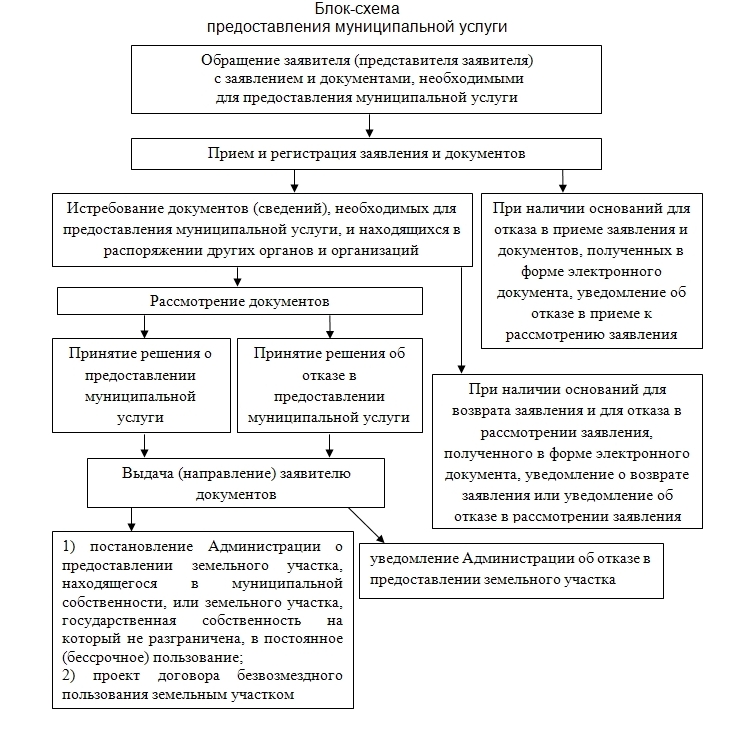 Приложение № 4к административному регламентупредоставления Администрацией муниципальнойуслуги по предоставлению земельных участков,находящихся в муниципальной собственности,и земельных участков, государственнаясобственность на которые не разграничена,в безвозмездное пользованиеили постоянное (бессрочное) пользованиеУведомление о возврате заявленияАдминистрация в соответствии с: ________________________________,___________________________________________________________________,возвращает заявление о предоставлении земельногоучастка:__________________________________________________________________________________(Ф.И.О. заявителя/наименование юридического лица)по причине (причинам):1._________________________________________________________________,Регистрационный номер _______________________ дата __________________Глава Макарьевскогомуниципального района   __________________ /__________________________/(подпись)                            (расшифровка подписи)Приложение № 5к административному регламентупредоставления Администрацией муниципальнойуслуги по предоставлению земельных участков,находящихся в муниципальной собственности,и земельных участков, государственная собственность на которые не разграничена, в безвозмездное пользованиеили постоянное (бессрочное) пользованиеУВЕДОМЛЕНИЕАдминистрацией рассмотрено Ваше заявление от «____» __________ 20___ г. № _______о предоставлении __________________________________.В рамках межведомственного информационного взаимодействия администрацией были запрошеныследующие документы (сведения): ___________________________________________________________________ (указываются документы (информация), запрошенныепо межведомственным запросам)от _________________________________________________________________(указывается орган, подготовивший ответ на межведомственный запрос)поступил ответ на межведомственный запрос, свидетельствующий об отсутствиизапрашиваемого документа (сведений).В связи с тем, что указанные документы (сведения) необходимы дляпредоставления муниципальнойуслуги, предлагаем Вам представить ихсамостоятельно в трехдневный срок. В случае непоступления документов вуказанный срок решение о предоставлении муниципальной услуги будетпринято на основании имеющихся документов.Глава Макарьевскогомуниципального района   __________________ /__________________________/(подпись)                            (расшифровка подписи)АДМИНИСТРАЦИЯ  МАКАРЬЕВСКОГО муниципального РАЙОНАПОСТАНОВЛЕНИЕ№ 81 от  03.05.2018О внесении изменений в муниципальнуюпрограмму Макарьевского муниципального района «Развитие системы образования Макарьевскогомуниципального района на 2018 - 2020 годы»       В соответствии с постановление администрации Макарьевского муниципального района Костромской области от 15 мая 2014 года № 181 «Об утверждении Порядка  принятия решений о разработке муниципальных программ Макарьевского  муниципального района, их формирования, реализации и проведения оценки эффективности их реализации», руководствуясь  статьями 21, 23, 30 Устава Макарьевского муниципального района Костромской области, в  целях уточнения мероприятий,  сроков и объемов финансирования муниципальной программы Макарьевского муниципального района «Развитие системы образования Макарьевского муниципального района на 2018 - 2020 годы», администрация Макарьевского муниципального района Костромской области					П О С Т А Н О В Л Я Е Т:          1. Внести в муниципальную программу Макарьевского муниципального района Костромской области «Развитие системы образования Макарьевского муниципального района на 2018-2020 годы», утвержденную постановлением администрации Макарьевского муниципального района Костромской области от 4 сентября 2017 года №152 «Об утверждении муниципальной программы Макарьевского муниципального района Костромской области «Развитие системы образования Макарьевского муниципального района  на 2018-2020 годы» следующие изменения:         1.1. Строку 3.1. Раздела III «Цели, задачи и целевые показатели реализации муниципальной программы Макарьевского муниципального района Костромской области «Развитие системы образования Макарьевского муниципального района на 2018-2020 годы» изложить в следующей редакции:1.2. В Приложении 2:    1.2.1. Строку 1 «Всего по муниципальной программе, в том числе» изложить в следующей редакции:          1.2.2. Мероприятие 3 «Создание в образовательных организациях, реализующих программы дошкольного образования «доступной среды» раздела «Дошкольное образование» изложить в следующей редакции:          1.2.3. Дополнить раздел «Дошкольное образование»  Мероприятием 5  следующего содержания:           1.2.4. Строку 1.1. «Совершенствование и модернизация учебно-методической и материально-технической базы общеобразовательных организаций» Мероприятия  1 «Реализация образовательных программ начального, основного и среднего общего образования» раздела «Общее образование»  изложить в следующей редакции:           1.2.5. Строку 1.2. «Создание открытой образовательной среды (переход общеобразовательных учреждений на работу с электронными дневниками)» Мероприятия  1 «Реализация образовательных программ начального, основного и среднего общего образования» раздела «Общее образование»  изложить в следующей редакции:           1.2.6. Мероприятие  3 «Создание в общеобразовательных организациях, расположенных в сельской местности, условий для занятия физической культурой  и спортом»  раздела «Общее образование» изложить в следующей редакции:          1.2.7. Дополнить раздел «Общее образование» Мероприятием 5  следующего содержания:        1.2.8. Дополнить раздел «Общее образование» Мероприятием 6  следующего содержания:         1.2.9. В разделе «Дополнительное образование и молодежная политика»  Мероприятие 6 «Создание в образовательных организациях, реализующих программы дополнительного образования «доступной среды» исключить.           2. Контроль  исполнения настоящего  постановления возложить на заместителя главы администрации Макарьевского муниципального района, курирующего вопросы социальной сферы.           3. Настоящее постановление вступает в силу с момента подписания и подлежит официальному опубликованию.Глава Макарьевского муниципального района Костромской  области	                   А.А. КомаровАДМИНИСТРАЦИя МАКАРЬЕВСКОГО муниципального РАЙОНАПОСТАНОВЛЕНИЕ№ 83 от 10.05.2018О внесении изменений в Устав муниципального казенного общеобразовательного учреждения Юровской средней общеобразовательной школы Макарьевского муниципального района Костромской областиВ соответствии с Гражданским кодексом Российской Федерации, Законом Российской Федерации от 29.12.2012 N 273-ФЗ (ред. от 29.12.2017) "Об образовании в Российской Федерации", Федеральным Законом от 21 января 1996 года № 7-ФЗ «О некоммерческих организациях»,  руководствуясь статьями 21, 23, 30 Устава Макарьевского муниципального района, Порядком принятия решения о создании, реорганизации, изменения типа и ликвидации муниципальных казенных, бюджетных учреждений, а также утверждения уставов муниципальных казенных, бюджетных учреждений и внесения в них изменений, утвержденного постановлением администрации Макарьевского муниципального района Костромской области от 09.12.2011 №824, администрация Макарьевского муниципального района,П О С Т А Н О В Л Я Е Т:1. Утвердить прилагаемые изменения  в Устав муниципального казенного общеобразовательного учреждения Юровской средней общеобразовательной школы Макарьевского муниципального района Костромской области  (далее учреждение), утвержденного постановление администрации Макарьевского муниципального района Костромской области от 23.12.2015г. № 216.2. Уполномочить  директора  учреждения Анисимову Наталью Валентиновну    на совершение  юридических  действий  по государственной  регистрации указанных изменений.3. Директору  учреждения  обеспечить  государственную  регистрацию  указанных изменений в установленном законом порядке.4. Контроль исполнения постановления возложить на заместителя главы администрации Макарьевского муниципального района, курирующего вопросы социальной сферы.5. Настоящее постановление вступает в силу со дня официального опубликования.Глава  Макарьевского муниципального района Костромской  области	                      А.А.КомаровПриложение утверждено  постановлением администрацииМакарьевского муниципального района Костромской области  от 10.05.2018 № 83Изменения в устав муниципального казенного общеобразовательного учреждения  Юровской средней общеобразовательной школы Макарьевского муниципального района Костромской области, утвержденный постановлением администрации Макарьевского муниципального района Костромской области от 23.12.2015г. № 216, зарегистрированного  Межрайонная инспекция №3 по Костромской области ФНС России 24.12.2015г.  (указать налоговый орган и дату регистрации устава)1. Пункт 1.6 раздела 1 изложить в следующей редакции:«1.6. Тип образовательной организации в соответствии с Федеральным законом от 29 декабря 2012 года «273-ФЗ «Об образовании в Российской Федерации» - общеобразовательная организация».2. Пункт 3.12 раздела 3 изложить в следующей редакции:«3.12. Органами коллегиального управления Учреждением являются: Управляющий совет, Педагогический совет, Общее собрание (конференция) работников Учреждения.В целях учета мнения обучающихся и родителей (законных представителей) несовершеннолетних обучающихся по вопросам управления образовательной организацией и при принятии образовательной организацией локальных нормативных актов, затрагивающих их права и законные интересы, по инициативе обучающихся, родителей (законных представителей) несовершеннолетних обучающихся в Учреждении создаются Совет обучающихся и Родительский совет».3. В пункте 3.21 раздела 3 в первом абзаце слово «коллегиальным» исключить.4. Раздел 5 дополнить пунктами 5.12; 5.13 и 5.14 следующего содержания: «5.12. В Учреждении наряду с должностями педагогических работников предусматриваются должности инженерно-технических, административно-хозяйственных, производственных, учебно-вспомогательных, медицинских и иных работников, осуществляющих вспомогательные функции.Право на занятие этих должностей имеют лица, отвечающие квалификационным требованиям, указанным в квалификационных справочниках, и (или) профессиональным стандартам.5.13. Прием на работу в Учреждение осуществляется на основании трудового договора, оформленного в соответствии с трудовым законодательством Российской Федерации.5.14. Трудовые права и обязанности работников Учреждения, не являющихся педагогическими работниками, устанавливаются законодательством Российской Федерации, правилами внутреннего трудового распорядка и иными локальными актами Учреждения, должностными инструкциями и трудовыми договорами».5. Пункт 10.2 раздела 10 изложить в следующей редакции:«10.2. Локальные акты, регламентирующие деятельность Учреждения, разрабатываются и принимаются на основе Положения о порядке разработки и принятия локальных нормативных актов Учреждения. Локальные акты Учреждения действуют только в пределах самого Учреждения и не могут регулировать отношения складывающиеся вне его.Принятие локальных актов проходит следующие стадии:- решение о необходимости приятия локального акта принимает директор или компетентный оран Учреждения.- решение оформляется приказом директора Учреждения.- приказ определяет предмет локального акта, цели, сроки его разработки, должностное лицо ответственное за подготовку проекта, порядок согласования с другими компетентными органами Учреждения и должностными лицами.- проект локального акта рассматривается и обсуждается среди тех участников образовательного процесса, чьи интересы он затрагивает. Формами представления проекта на обсуждение могут быть размещение на информационном стенде, сайте Учреждения, направление проекта, проведение соответствующего собрания с коллективным обсуждением.- в результате обсуждения, внесения изменений, дополнений принимается окончательная редакция проекта локального акта Учреждения. Решение о принятии правомочно, если в обсуждении проекта приняли участие не менее 2/3 и за него проголосовали более половины лиц, уполномоченных на рассмотрение проекта.- при принятии локального акта затрагивающего права и интересы обучающихся и работников учитывается мнение совета обучающихся, родительского совета, а в случаях и порядке, установленном трудовым законодательством представительных органов работников.- директор Учреждения приказом утверждает локальный акт.Локальные акты Учреждения вводятся в действие в срок, указанный в приказе об их утверждении, а если этот срок не указан, то в день их утверждения.Локальные акты подлежат размещению на официальном сайте Учреждения в соответствии с законодательством».администрация  МАКАРЬЕВСКОГО муниципального РАЙОНАПОСТАНОВЛЕНИЕ№ 85 от 10.05.2018Об утверждении административного регламента предоставления администрацией Макарьевского муниципального района муниципальной услуги по информационному обеспечению заявителей на основе архивных документов, хранящихся в муниципальном архивеВ соответствии  со статьей 9 Федерального  Закона от 27.07.2010 года № 210 ФЗ «Об организации предоставления государственных и муниципальных услуг», Федеральным законом от 06.10.2003 № 131-ФЗ «Об общих принципах организации местного самоуправления в Российской Федерации», руководствуясь Уставом Макарьевского муниципального района, администрация Макарьевского муниципального районаПОСТАНОВЛЯЕТ:1.Утвердить прилагаемый административный регламент предоставления Администрацией Макарьевского муниципального района муниципальной услуги по информационному обеспечению заявителей на основе архивных документов, хранящихся в муниципальном архиве.2.Считать утратившим силу Постановление администрации Макарьевского муниципального района от 10.06.2016 года № 91 «Об утверждении административного регламента предоставления администрацией Макарьевского муниципального района муниципальной услуги по исполнению запросов граждан и организаций социально-правового характера». 3.Контроль исполнения настоящего постановления возложить на заведующего общим отделом администрации муниципального района. 4.Настоящее постановление вступает в силу со дня официального опубликования.Глава Макарьевского муниципального района Костромской области                А.А. Комаров   Приложение к постановлению администрации Макарьевского муниципального районаот 10.05.2018 № 85Административный регламент предоставления  администрациейМакарьевского муниципального района Костромской области                              муниципальной услуги по информационному обеспечению заявителей на основе архивных документов, хранящихся в муниципальном архивеРаздел 1. Общие положения1.Административный регламент предоставления   администрацией Макарьевского муниципального района Костромской области    муниципальной услуги по информационному обеспечению заявителей на основе архивных документов, хранящихся в муниципальном архиве (далее - административный регламент), разработан в целях повышения качества предоставления и доступности муниципальной услуги информационного обеспечения заявителей на основе архивных документов, в муниципальном архиве (далее – муниципальная услуга), создания комфортных условий для участников отношений, возникающих при предоставлении муниципальной услуги, определяет сроки, последовательность действий и административных процедур при осуществлении полномочий по реализации муниципальной услуги, порядок взаимодействия администрации Макарьевского муниципального района Костромской области с заявителями, иными органами государственной власти и местного самоуправления, учреждениями и организациями при предоставлении муниципальной услуги.Предметом регулирования настоящего административного регламента являются отношения, возникающие между физическими или юридическими лицами (за исключением государственных органов и их территориальных органов, органов государственных внебюджетных фондов и их территориальных органов, органов местного самоуправления) либо их уполномоченными представителями и администрации Макарьевского муниципального района Костромской области, связанные с предоставлением  администрацией Макарьевского муниципального района Костромской области  муниципальной услуги.Круг заявителей2. Заявителями, в отношении которых предоставляется муниципальная услуга, являются физические и юридические лица (далее - заявители).3. От имени заявителя с запросом  о предоставлении муниципальной услуги может обратиться его представитель при наличии доверенности или иного документа, подтверждающего право обращаться от имени заявителя,  удостоверенного надлежащим образом (далее - представитель заявителя)Информирование о предоставлении муниципальной услуги4. Информация о месте нахождения, графике работы, справочных телефонах, в том числе номере телефона-автоинформатора (при наличии технической возможности)  администрации Макарьевского муниципального района Костромской области, организаций, участвующих в предоставлении муниципальной услуги, а также адреса официальных сайтов в информационно-телекоммуникационной сети «Интернет» (далее – сеть Интернет), содержащих информацию о предоставлении муниципальной услуги, адреса электронной почты приведены в приложении № 1 к настоящему административному регламенту.5. Информация о месте нахождения, графиках работы, справочных телефонах, в том числе номере телефона-автоинформатора (при наличии технической возможности), адресах официальных сайтов в сети Интернет, адресах электронной почты органов исполнительной власти, органов местного самоуправления и организаций, обращение в которые необходимо для получения муниципальной услуги, а также областном государственном казённом учреждении Костромской области «Многофункциональный центр предоставления государственных и муниципальных услуг населению», его  филиалах и территориально обособленных структурных подразделениях (далее – МФЦ) предоставляется по справочным телефонам, на официальном сайте администрации  Макарьевского муниципального района Костромской области (www.makariev.ru) в сети Интернет, непосредственно в  администрации Макарьевского муниципального района Костромской области, а также размещается в федеральной государственной информационной системе «Единый портал государственных и муниципальных услуг (функций)» и региональной информационной системе «Единый портал Костромской области».6. Для получения информации по вопросам предоставления муниципальной услуги заявитель обращается лично, письменно, по телефону, по электронной почте в  администрацию Макарьевского муниципального района Костромской области,  предоставляющий муниципальную услугу, через федеральную государственную информационную систему «Единый портал государственных и муниципальных услуг (функций)» или через региональную информационную систему «Единый портал Костромской области».Для получения сведений о ходе предоставления муниципальной услуги заявитель обращается в администрацию Макарьевского муниципального района Костромской области  лично, письменно, по телефону, по электронной почте, или через региональную информационную систему «Единый портал Костромской области», после прохождения процедур авторизации.Сведения о ходе предоставления муниципальной услуги предоставляются заявителю по справочным телефонам или при личном обращении при указании даты и входящего номера полученной при подаче документов расписки, а при использовании региональной информационной системе «Единый портал Костромской области» - после прохождения процедур авторизации.7. Информирование (консультирование) осуществляется специалистами сектора по делам архивов общего отдела администрации Макарьевского муниципального района Костромской области, в том числе специально выделенными для предоставления консультаций по следующим вопросам:содержание и ход предоставления муниципальной услуги;перечень документов, необходимых для предоставления муниципальной услуги, комплектность (достаточность) представленных документов;источник получения документов, необходимых для предоставления муниципальной услуги (исполнительный орган государственной власти, орган местного самоуправления, организация и их местонахождение);время приема и выдачи документов специалистами  администрации Макарьевского муниципального района Костромской области, МФЦ; срок принятия администрацией Макарьевского муниципального района Костромской области   решения о предоставлении муниципальной услуги;порядок обжалования действий (бездействий) и решений, осуществляемых и принимаемых  администрацией Макарьевского муниципального района Костромской области  в ходе предоставления муниципальной услуги.Консультации общего характера (о местонахождении, графике работы, требуемых документах) могут предоставляться с использованием средств автоинформирования (при наличии средств автоинформирования). При автоинформировании обеспечивается круглосуточное предоставление справочной информации.8. Информация по вопросам предоставления муниципальной услуги размещается:на информационных стендах администрации Макарьевского муниципального района Костромской области, общественных организаций, органов территориального общественного самоуправления (по согласованию);на официальном сайте администрации Макарьевского муниципального района Костромской области  (www.makariev.ru) в сети Интернет;в федеральной государственной информационной системе «Единый портал государственных и муниципальных услуг (функций)» (44.gosuslugi.ru);в региональной информационной системе «Единый портал Костромской области» (44gosuslugi.ru);в средствах массовой информации, в информационных материалах (брошюрах, буклетах и т.д.).Размещаемая информация содержит в том числе:информацию о месте нахождения и графике работы администрации Макарьевского муниципального района Костромской области, а также МФЦ;справочные телефоны администрации Макарьевского муниципального района Костромской области, в том числе номер телефона-автоинформатора (при наличии технической возможности);адрес официального сайта администрации Макарьевского муниципального района Костромской области  в сети Интернет, содержащего информацию о предоставлении муниципальной услуги и услуг, которые являются необходимыми и обязательными для предоставления муниципальной услуги, адреса электронной почты;порядок получения информации заявителями по вопросам предоставления муниципальной услуги и услуг, которые являются необходимыми и обязательными для предоставления муниципальной услуги, сведений о ходе предоставления муниципальной услуги, в том числе с использованием федеральной государственной информационной системы «Единый портал государственных и муниципальных услуг (функций)», региональной информационной системы «Единый портал Костромской области».Раздел 2. Стандарт предоставления муниципальной услуги Наименование муниципальной услуги9. Наименование муниципальной услуги – информационное обеспечение заявителей на основе архивных документов, хранящихся в муниципальном архиве.Наименование органа местного самоуправления, предоставляющего муниципальную услугу.10. Муниципальная услуга предоставляется администрацией Макарьевского муниципального района Костромской области  в лице сектора по делам архивов общего отдела администрации Макарьевского муниципального района Костромской области  (далее – муниципальный архив).Результат предоставления муниципальной услуги11. Результатом предоставления муниципальной услуги является принятие решения о предоставлении муниципальной услуги либо об отказе в предоставлении муниципальной услуги.Процедура предоставления муниципальной услуги завершается получением заявителем одного из следующих документов:1) архивной справки;2) архивной выписки;3) архивной копии;4) информационного письма;5) тематического перечня архивных документов (далее - тематический перечень);6) тематическая подборка копий архивных документов (далее – тематическая подборка);7) тематического обзора архивных документов (далее – тематический обзор);8) письма об отказе в предоставлении муниципальной услуги.Срок предоставления муниципальной услуги12. Максимальный срок предоставления муниципальной услуги составляет 30 дней, исчисляемых со дня регистрации запроса и документов, необходимых для предоставления муниципальной услуги, в секторе по делам архивов общего отдела администрации Макарьевского муниципального района Костромской области, МФЦ. Срок исполнения запроса по системе научно-справочного аппарата архива - не более 15 дней с момента его регистрации.В случае, когда запрашиваемая информация не может быть представлена в 30-дневный срок ввиду необходимости проведения поисковой работы, с разрешения руководителя аппарата администрации Макарьевского муниципального района Костромской области  или заведующего сектором по делам архивов общего отдела  администрации Макарьевского муниципального района Костромской области срок предоставления муниципальной услуги может быть продлен не более чем на 30 дней, о чем  уведомляется заявитель в срок не превышающий 3 календарных дней со дня принятия решения о продлении срока.При возникновении на территории Костромской области ситуаций чрезвычайного характера срок предоставления муниципальной услуги составляет 15 календарных дней с момента регистрации запроса в секторе по делам архивов общего отдела администрации Макарьевского муниципального района Костромской области, МФЦ.Запрос, не относящийся к составу хранящихся в архиве архивных документов, в течение 5 дней с момента его регистрации направляется в другой архив или организацию, где хранятся необходимые архивные документы, с уведомлением об этом пользователя, или пользователю дается соответствующая рекомендация.Перечень нормативных правовых актов, регулирующих предоставление муниципальной услуги.13. Предоставление муниципальной услуги осуществляется в соответствии со следующими нормативными правовыми актами:1) Федеральным законом от 06 октября 2003 года № 131-ФЗ «Об общих принципах организации местного самоуправления в Российской Федерации» («Российская газета», № 202, 08.10.2003);2) Федеральным законом от 22 октября 2004 года № 125-ФЗ «Об архивном деле в Российской Федерации» (Собрание законодательства Российской Федерации, 25.10.2004, № 43, ст. 4169);3) Федеральным законом от 27 июля 2006 года № 149-ФЗ «Об информации, информационных технологиях и о защите информации» (Собрание законодательства Российской Федерации, 31.07.2006, № 31 (1 ч.), ст. 3448);4) Федеральным законом от 27 июля 2010 года № 210-ФЗ «Об организации предоставления государственных и муниципальных услуг» (Собрание законодательства Российской Федерации, 02.08.2010, № 31, ст. 4179);5) Федеральный закон от 06 апреля 2011 года № 63-ФЗ «Об электронной подписи» («Собрание законодательства Российской Федерации», 11.04.2011, № 15, ст. 2036);6) Указом Президента Российской Федерации от 31 декабря 1993 года № 2334 «О дополнительных гарантиях прав граждан на информацию» (Собрание актов Президента и Правительства Российской Федерации, 10.01.1994, № 2, ст. 74);7) постановлением Правительства Российской Федерации от 25 июня 2012 года № 634 «О видах электронной подписи, использование которых допускается при обращении за получением государственных и муниципальных услуг» («Российская газета», № 148, 02.07.2012);8) приказом Министерства культуры и массовых коммуникаций Российской Федерации от 18 января 2007 года № 19 «Об утверждении Правил организации хранения, комплектования, учета и использования документов Архивного фонда Российской Федерации и других архивных документов в государственных и муниципальных архивах, музеях и библиотеках, организациях Российской академии наук» («Бюллетень нормативных актов федеральных органов исполнительной власти», № 20, 14.05.2007);9) приказом Министерства культуры и массовых коммуникаций Российской Федерации от 31 марта 2015 года № 526 «Об утверждении правил организации хранения, комплектования, учета и использования документов Архивного фонда Российской Федерации и других архивных документов в органах государственной власти, органах местного самоуправления и организациях» (Официальный интернет-портал правовой информации http://www.pravo.gov.ru, 10.09.2015);10) Законом Костромской области от 28 апреля 2006 года № 17-4-ЗКО «О формировании и содержании архивных фондов Костромской области» («СП - нормативные документы», № 21(23), 16.05.2006);Перечень документов, необходимых для предоставления муниципальной услуги.14. В Перечень документов, необходимых для предоставления муниципальной услуги, входят:1) запрос о предоставлении информации по форме согласно приложению № 3 к настоящему административному регламенту;2) документ, удостоверяющий личность заявителя;3) документ, подтверждающий полномочия представителя заявителя, если с запросом обращается представитель заявителя.Перечень, указанных в настоящем пункте административного регламента документов является исчерпывающим.Документы, указанные в настоящем пункте, предоставляются заявителем (представителем заявителя) самостоятельно.Заявитель вправе предоставить документы (копии документов), имеющие отношение к запросу. 15. Запрещается требовать от заявителя:1) представления документов и информации или осуществления действий, представление или осуществление которых не предусмотрено нормативными правовыми актами, регулирующими отношения, возникающие в связи с предоставлением муниципальной услуги;2) представления документов и информации, в том числе подтверждающих внесение заявителем платы за предоставление муниципальной услуги, которые находятся в распоряжении органов, предоставляющих муниципальные услуги, иных государственных органов, органов местного самоуправления либо подведомственных государственным органам или органам местного самоуправления организаций, участвующих в предоставлении предусмотренных частью 1 статьи 1 Федерального закона от 27 июля 2010 года № 210-ФЗ «Об организации предоставления государственных и муниципальных услуг» (далее - Федеральный закон «Об организации предоставления государственных и муниципальных услуг») государственных и муниципальных услуг, в соответствии с нормативными правовыми актами Российской Федерации, нормативными правовыми актами субъектов Российской Федерации, муниципальными правовыми актами, за исключением документов, включенных в определенный частью 6 статьи 7 Федерального закона «Об организации предоставления государственных и муниципальных услуг»  перечень документов. Заявитель вправе представить указанные документы и информацию в органы, предоставляющие государственные услуги, и органы, предоставляющие муниципальные услуги, по собственной инициативе;3) осуществления действий, в том числе согласований, необходимых для получения муниципальной услуги и связанных с обращением в иные государственные органы, органы местного самоуправления, организации, за исключением получения услуг и получения документов и информации, предоставляемых в результате предоставления таких услуг, включенных в перечень услуг, которые являются необходимыми и обязательными для предоставления муниципальных услуг.Требования, предъявляемые к документам, необходимым для получения муниципальной услуги16. Документы, предоставляемые заявителем, должны соответствовать следующим требованиям:тексты документов должны быть написаны разборчиво от руки или при помощи средств электронно-вычислительной техники;фамилия, имя и отчество (при наличии) заявителя, его место жительства, телефон (при наличии) написаны полностью; документы не должны содержать подчисток, приписок, зачеркнутых слов и иных неоговоренных исправлений;документы не должны быть исполнены карандашом;документы не должны иметь серьезных повреждений, наличие которых допускает неоднозначность их толкования.17. Документы, необходимые для предоставления муниципальной услуги, могут быть представлены как в подлинниках, так и в копиях, заверенных выдавшей документы организацией (органом, учреждением) или нотариально удостоверены (в случаях, прямо предусмотренных законодательством Российской Федерации). 18. Заявитель может подать запрос о получении муниципальной услуги в электронном виде с использованием региональной информационной системы «Единый портал Костромской области».В соответствии со статьей 6 Федерального закона от 6 апреля 2011 года № 63-ФЗ «Об электронной подписи» информация в электронной форме, подписанная квалифицированной электронной подписью, признается электронным документом, равнозначным документу на бумажном носителе, подписанному собственноручной подписью, кроме случая, если федеральными законами или принимаемыми в соответствии с ними нормативными правовыми актами установлено требование о необходимости составления документа исключительно на бумажном носителе.Запрос и необходимые для получения муниципальной услуги документы, предусмотренные пунктом 14 настоящего административного регламента, предоставленные в форме электронных документов, удостоверяются электронной подписью в соответствии с действующим законодательством. Для получения сертификата усиленной квалифицированной электронной подписи заявитель должен обратиться в удостоверяющий центр, включенный в Перечень уполномоченных удостоверяющих центров единой системы удостоверяющих центров, сформированный Министерством связи и массовых коммуникаций Российской Федерации.Перечень необходимых и обязательных услуг для предоставления муниципальной услуги19. Получение заявителем услуг, которые являются необходимыми и обязательными для предоставления муниципальной услуги, нормативными правовыми актами не предусмотрено.Перечень государственных органов, органов местного самоуправления  и иных органов, участвующих в предоставлении муниципальной услуги20. При предоставлении муниципальной услуги взаимодействие администрации Макарьевского муниципального района Костромской области и заявителя с органами и организациями действующим законодательством не предусмотрено.Основания для отказа в приеме документов,необходимых для предоставления муниципальной услуги21. Основания для отказа в приеме документов, необходимых для предоставления муниципальной услуги, полученных от заявителя на бумажном носителе, действующим законодательством не предусмотрены.22. Основания для отказа в приеме документов, полученных от заявителя в форме электронного документа:1) если запрос в электронной форме подписан с использованием электронной подписи, не принадлежащей заявителю;2) если запрос поступил с пустыми полями, обязательными для заполнения;3) к запросу в электронной форме прикреплены сканированные электронные образы документов, не соответствующие перечню документов, необходимых для предоставления муниципальной услуги, предусмотренных пунктом 14 настоящего административного регламента; 4) выявление в результате проверки усиленной квалифицированной электронной подписи несоблюдения установленных статьей 11 Федерального закона от 6 апреля 2011 года № 63-ФЗ «Об электронной подписи» условий признания ее действительности.Основания для отказа в предоставлении муниципальной услуги23. Основаниями для отказа в предоставлении муниципальной услуги являются:1) непредставления документов, определенных пунктом 14 настоящего административного регламента и отвечающих требованиям пунктов 16-18 настоящего административного регламента (при обращении заявителя за предоставлением муниципальной услуги лично либо почтовым отправлением); 2) запрос сведений о личной или семейной тайне гражданина, его частной жизни, либо сведений, создающих угрозу для его безопасности, если со дня создания документов, содержащих такие сведения, прошло не более 75 лет (а документы с 2003 года – не более 50 лет), а ограничение на доступ к таким сведениям не отменено в установленном порядке;3) запрашиваемая информация не относится к информации, содержащейся в архивных документах, хранящихся в  муниципальном архиве муниципального образования (далее – муниципальный архив);4) запроса о допуске к документам, находящимся в неудовлетворительном физическом состоянии, при отсутствии письменного разрешения руководителя аппарата администрации Макарьевского муниципального района Костромской области  или заведующего сектором по делам архивов общего отдела администрации Макарьевского муниципального района Костромской области  на допуск к таким документам.Порядок, размер и основания взимания государственной пошлины или иной платы, взимаемой за предоставление муниципальной услуги24. Муниципальная услуга предоставляется бесплатно. Требования к помещениям, в которых предоставляется муниципальная услуга25. Здание, в котором непосредственно предоставляется муниципальная услуга, располагается с учетом транспортной доступности (время пути для граждан от остановок общественного транспорта составляет не более 15 минут пешим ходом) и  оборудовано отдельными входами для свободного доступа заявителей в помещение.Центральный вход в здание оборудован информационной табличкой (вывеской), содержащей информацию о наименовании и графике работы.25. На территории, прилегающей к месторасположению администрации Макарьевского муниципального района Костромской области, оборудуются места для парковки автотранспортных средств. На стоянке должно быть не менее 5 мест, из них не менее 10 процентов мест (но не менее одного места)  - для парковки специальных транспортных средств лиц с ограниченными возможностями передвижения. Доступ заявителей к парковочным местам является бесплатным26. В целях создания условий доступности  зданий, помещений, в которых предоставляется муниципальная услуга (далее – здания), и условий доступности муниципальной услуги инвалидам, администрация Макарьевского муниципального района Костромской области обеспечивает: условия для беспрепятственного доступа к зданиям, а также для беспрепятственного пользования средствами связи и информации;возможность самостоятельного передвижения по территории, на которой расположены здания, а также входа в такие здания и выхода из них, в том числе с использованием кресла-коляски;сопровождение инвалидов, имеющих стойкие расстройства функции зрения и самостоятельного передвижения, и оказание им помощи в передвижении;надлежащее размещение оборудования и носителей информации, необходимых для обеспечения беспрепятственного доступа инвалидов к зданиям и  к услугам с учетом ограничений их жизнедеятельности;дублирование необходимой для инвалидов звуковой и зрительной информации, а также надписей, знаков и иной текстовой и графической информации знаками, выполненными рельефно-точечным шрифтом Брайля, допуск сурдопереводчика и тифлосурдопереводчика;допуск в здания собаки-проводника при наличии документа, подтверждающего ее специальное обучение и выдаваемого по форме и в порядке, которые определяются федеральным органом исполнительной власти, осуществляющим функции по выработке и реализации государственной политики и нормативному правовому регулированию в сфере социальной защиты населения;оказание помощи инвалидам в преодолении барьеров, мешающих получению ими услуг наравне с другими лицами.В случаях, если существующие здания невозможно полностью приспособить с учетом потребностей инвалидов, собственники этих зданий до их реконструкции или капитального ремонта должны принимать согласованные с одним из общественных объединений инвалидов меры для обеспечения доступа инвалидов к месту предоставления муниципальной услуги либо, когда это возможно, обеспечить предоставление муниципальной  услуги по месту жительства инвалида или в дистанционном режиме;27. Места ожидания в очереди на представление или получение документов комфортные для граждан, оборудованы стульями (кресельными секциями, скамьями), местами общественного пользования.Помещения приема граждан оборудованы информационными табличками с указанием:наименования структурного подразделения органа местного самоуправления;номера помещения;фамилии, имени, отчества и должности специалиста;технического перерыва (при наличии); Прием граждан осуществляется в специально выделенных для этих целей помещениях, включающих в себя места для заполнения документов и информирования граждан;Помещения соответствуют установленным санитарно-эпидемиологическим правилам и оборудованы средствами пожаротушения и оповещения о возникновении чрезвычайной ситуации;Каждое рабочее место специалиста оборудовано телефоном, персональным компьютером с возможностью доступа к информационным базам данных, печатающим устройствам;28. На информационных стендах размещается следующая информация:информация о месте нахождения и графике работы  администрации Макарьевского муниципального района Костромской области, а также МФЦ;справочные телефоны администрации Макарьевского муниципального района Костромской области, в том числе номер телефона-автоинформатора (при наличии технической возможности);адрес официального сайта администрации Макарьевского муниципального района Костромской области  в сети Интернет, содержащего информацию о предоставлении муниципальной услуги и услуг, которые являются необходимыми и обязательными для предоставления муниципальной услуги, адреса электронной почты;порядок получения информации заявителями по вопросам предоставления муниципальной услуги и услуг, которые являются необходимыми и обязательными для предоставления муниципальной услуги, сведений о ходе предоставления муниципальной услуги, в том числе с использованием федеральной государственной информационной системы «Единый портал государственных и муниципальных услуг (функций)», региональной информационной системы «Единый портал Костромской области».Сроки ожидания в очереди при подаче заявления о предоставлении муниципальной услуги, получения результата предоставления муниципальной услуги, регистрации заявления29. Максимальный срок ожидания в очереди при подаче заявления и документов, необходимых для предоставления муниципальной услуги, составляет 15 минут.Максимальный срок ожидания в очереди при получении результата предоставления муниципальной услуги составляет 15 минут.30. Срок регистрации заявления заявителя о предоставлении муниципальной услуги составляет  3 рабочих  дня.Возможность предварительной записи заявителей31. Заявителям должна быть предоставлена возможность для предварительной записи на предоставление документов для получения муниципальной услуги и (или) для получения результата муниципальной услуги. Предварительная запись может осуществляться заявителем при личном обращении, в том числе в МФЦ, по телефону: (49445 55-1-42), а также посредством записи с использованием региональной информационной системы «Единый портал Костромской области».32. При предварительной записи заявитель сообщает свои фамилию, имя, отчество (при наличии), адрес места жительства, контактный телефон и желаемые дату и время представления документов. Предварительная запись осуществляется путем внесения информации в Журнал предварительной записи заявителей, который ведется на бумажном или электронном носителях. Заявителю сообщается дата и время представления документов на получение муниципальной услуги и номер кабинета приема документов, в который следует обратиться, а также дата и время получения результата муниципальной услуги и номер кабинета выдачи результата муниципальной услуги, в который следует обратиться. В случае если заявителем используется возможность предварительной записи на представление документов для получения муниципальной услуги и (или) для получения  результата муниципальной услуги с использованием региональной информационной системы «Единый портал Костромской области» ему наплавляется уведомление о приближении даты подачи документов и (или) получения результата муниципальной услуги.Показатели доступности и качества предоставления муниципальной услуги33. Показателями оценки доступности муниципальной услуги являются:1) транспортная доступность к местам предоставления муниципальной услуги;2) время общения с должностными лицами при предоставлении муниципальной услуги не должно превышать 15  минут;3) количество необходимых и достаточных посещений заявителем  сектора по делам архивов общего отдела администрации Макарьевского муниципального района Костромской области для получения муниципальной услуги не превышает 2 раз;4) возможность получения муниципальной услуги в МФЦ;5) предоставление муниципальной услуги может осуществляться в электронном виде с использованием региональной информационной системы «Единый портал Костромской области»;6) размещение информации о порядке предоставления муниципальной услуги на официальном сайте администрации Макарьевского муниципального района Костромской области.34. Показателями оценки качества предоставления муниципальной услуги являются:1) соблюдение стандарта предоставления муниципальной услуги;2) отсутствие поданных в установленном порядке жалоб на решения или действия (бездействие), принятые или осуществленные при предоставлении муниципальной услуги;3) возможность получения заявителем информации о ходе предоставления муниципальной услуги, в том числе с использованием региональной информационной системы «Единый портал Костромской области», а также решений о предоставлении либо об отказе в предоставлении муниципальной услуги в виде электронного образа документа, подписанного уполномоченным лицом с использованием электронной подписи;4) получение заявителем результата предоставления муниципальной услуги по его желанию либо в электронной форме, заверенной электронной подписью уполномоченного должностного лица, либо в форме документа на бумажном носителе.35. При предоставлении муниципальной услуги в МФЦ специалистами МФЦ в соответствии с настоящим административным регламентом осуществляются следующие функции:информирование и консультирование заявителей по вопросу предоставления муниципальной услуги;прием заявления и документов в соответствии с настоящим административным регламентом;выдача результатов предоставления муниципальной услуги в соответствии с настоящим административным регламентом.Получение заявителем результата предоставления муниципальной услуги в электронной форме, заверенной электронной подписью уполномоченного должностного лица, не лишает заявителя права получить указанный результат в форме документа на бумажном носителе.Раздел 3. Состав, последовательность и сроки выполнения административных процедур, требования к порядку их выполнения,                   в том числе особенности выполнения административных процедур                            в электронной форме и в многофункциональных центрах 36. Предоставление муниципальной услуги включает в себя следующие административные процедуры:1. прием и регистрация документов заявителя;2.рассмотрение документов заявителя и принятие решения о предоставлении, либо об отказе в предоставлении муниципальной услуги;3. выдача заявителю результата предоставления муниципальной услуги.Блок-схема предоставления муниципальной услуги приведена в приложении № 2 к настоящему административному регламенту.Прием и регистрация документов заявителя37. Основанием для начала административной процедуры приема и регистрации документов является обращение заявителя в сектор по делам архивов общего отдела администрации Макарьевского муниципального района Костромской области посредством: 1) личного обращения с запросом и документами, необходимыми для предоставления муниципальной услуги, в сектор по делам архивов общего отдела администрации Макарьевского муниципального района Костромской области, либо в МФЦ; 2) почтового отправления запроса и документов, необходимых для предоставления муниципальной услуги; 3) направления запроса и документов по информационно-телекоммуникационным сетям общего доступа, включая региональную информационную систему «Единый портал Костромской области» в виде электронных документов, подписанных соответствующей электронной  подписью.38. При личном обращении заявитель обращается в сектор по делам архивов общего отдела администрации Макарьевского муниципального района, МФЦ.Специалист, ответственный за прием и регистрацию документов:1) удостоверяет личность заявителя;2) проверяет документ, подтверждающий полномочия лица, обращающегося с запросом о предоставлении муниципальной услуги, в случае если с запросом о предоставлении муниципальной услуги обращается представитель заявителя;3) если заявителем не предоставлены копии документов, необходимых для предоставления муниципальной услуги производит копирование оригиналов документов, удостоверяет  копии документов надписью «копия верна», датой, личной подписью, штампом (печатью);4) при отсутствии у заявителя заполненного запроса или неправильном его заполнении, помогает заявителю заполнить запроса или заполняет их самостоятельно и представляет на подпись заявителю;5) в случае выявления недостатков уведомляет заявителя о наличии препятствий для предоставления муниципальной услуги, объясняет ему содержание выявленных недостатков, предлагает принять меры по их устранению. При желании заявителя устранить недостатки и препятствия, прервав процедуру подачи запроса и документов для предоставления муниципальной услуги, возвращает ему запрос и представленный им комплект документов. Если заявитель настаивает на приеме запроса и документов для предоставления муниципальной услуги, принимает от него запрос вместе с представленными документами, при этом в расписке о получении документов на предоставление муниципальной услуги проставляет отметку о том, что заявителю даны разъяснения о невозможности предоставления муниципальной услуги,  и он предупрежден о том, что в предоставлении муниципальной услуги ему будет отказано;6) принимает и регистрирует поступивший запрос в журнале регистрации  социально-правовых запросов;7) сканирует предоставленные заявителем запрос и документы, заносит электронные образы документов в учетную карточку обращения электронного журнала регистрации обращений (при наличии технических возможностей);8) оформляет расписку о приеме документов. Расписка с отметкой о дате приема документов, с указанием перечня документов, полученных от заявителя и перечня документов, которые будут получены в администрации Макарьевского муниципального района Костромской области самостоятельно, вручается заявителю или направляется ему почтовым отправлением;9) информирует заявителя о сроках и способах получения муниципальной услуги;10) в случае поступления полного комплекта документов, передает их специалисту, ответственному за рассмотрение документов заявителя.В случае обращения заявителя в МФЦ, специалист МФЦ, ответственный за прием и регистрацию документов, передает личное дело заявителя в установленном порядке в  администрацию Макарьевского муниципального района Костромской области.39. При поступлении запроса по почте специалист, ответственный за делопроизводство, вскрывает конверт и регистрирует поступивший запрос в журнале регистрации входящей корреспонденции и в порядке делопроизводства, установленном в администрации Макарьевского муниципального района Костромской области передает зарегистрированный комплект документов специалисту, ответственному за прием и регистрацию документов.Специалист, ответственный за прием и регистрацию документов:1) сканирует предоставленные заявителем документы, заносит электронные образы документов в учетную карточку обращения электронного журнала регистрации обращений (при наличии технических возможностей);2) передает документы в сектор по делам архивов общего отдела администрации Макарьевского муниципального района Костромской области  специалисту, ответственному за рассмотрение документов заявителя.40.Особенности приема запроса и документов (сведений), полученных от заявителя в форме электронных документов.При поступлении заявления в электронной форме через региональную информационную систему «Единый портал Костромской области» или официальную электронную почту администрации Макарьевского муниципального района Костромской области  специалист, ответственный за прием и регистрацию документов, осуществляет прием запроса и документов с учетом следующих особенностей:1) оформляет запрос и электронные образы, полученных от заявителя документов (сведений) на бумажных носителях, заверяет их надписью «копия верна», датой,  подписью и печатью;2) регистрирует запрос в Журнале регистрации социально- правовых запросов. Регистрация заявления, сформированного и отправленного через региональную информационную систему «Единый портал Костромской области» или официальную электронную почту администрации Макарьевского муниципального района Костромской области в выходные дни, праздничные дни, после окончания рабочего дня согласно графику работы администрации Макарьевского муниципального района Костромской области производится в следующий рабочий день;3) отказывает в регистрации запроса (с последующим направлением уведомления в электронной форме) в случаях если: если запрос и документы в электронной форме подписаны с использованием электронной подписи, не принадлежащей заявителю;если запрос поступил с пустыми полями, обязательными для заполнения;к запросу в электронной форме прикреплены сканированные электронные образы документов, не соответствующие перечню документов, необходимых для предоставления муниципальной услуги, предусмотренному пунктом 14 настоящего административного регламента и (или) не подписанные соответствующей электронной подписью;выявление в результате проверки усиленной квалифицированной электронной подписи несоблюдения установленных статьей 11 Федерального закона от 6 апреля 2011 года № 63-ФЗ «Об электронной подписи» условий признания ее действительности.Не позднее рабочего дня со дня направления такого запроса  администрация Макарьевского муниципального района Костромской области направляет заявителю на указанный в запросе адрес электронной почты (при наличии) заявителя или иным указанным в запросе способом уведомление с указанием допущенных нарушений требований, в соответствии с которыми должно быть представлен запрос;4) уведомляет заявителя путем направления уведомления о получении запроса, подписанного электронной подписью специалиста, ответственного за прием и регистрацию документов (далее - электронная расписка). В электронной расписке указываются входящий регистрационный номер запроса, дата получения запроса и перечень прилагаемых к нему документов, а также перечень наименований файлов, представленных в форме электронных документов, с указанием их объема. Электронная расписка направляется указанным заявителем в запросе способом не позднее рабочего дня, следующего за днем поступления запроса в  администрацию Макарьевского муниципального района Костромской области;5) передает  специалисту, ответственному за рассмотрение документов заявителя, зарегистрированный комплект документов.41. Результатом исполнения административной процедуры является прием и регистрация в Журнале регистрации социально-правовых запросов, запроса о предоставлении муниципальной услуги с прилагаемыми к нему документами и передача их специалисту, ответственному за рассмотрение документов заявителя, либо уведомление заявителя в электронной форме об отказе в регистрации запроса.Максимальный срок исполнения административных действий составляет 15 минут.Максимальный срок исполнения административной процедуры составляет 3 рабочих дня.Рассмотрение документов заявителя и принятие решения о предоставлении либо об отказе в предоставлении муниципальной услуги42. Основанием для начала административной процедуры рассмотрения документов заявителя и принятия решения о предоставлении либо об отказе в предоставлении муниципальной услуги является получение документов специалистом, ответственным за рассмотрение документов заявителя. 43. При поступлении документов специалист, ответственный за рассмотрение документов заявителя, устанавливает предмет обращения заявителя.44. Осуществляя рассмотрение документов заявителя, специалист, ответственный за рассмотрение документов заявителя:1) проверяет полноту представленных документов и соответствие их установленным требованиям в соответствии с пунктом 16 настоящего административного регламента;2) проверяет наличие у заявителя полномочий на право обращения с запросом о предоставлении муниципальной услуги (в случае, когда заявителем является юридическое лицо, или в случае, когда с запросом обращается представитель заявителя);3) устанавливает наличие или отсутствие в фондах  муниципального архива документов, на основании которых предоставляются сведения, запрашиваемые заявителем;4) в случае поступления запроса, не относящегося к составу хранящихся в  муниципальном архиве документов, в течение 5 календарных дней с момента его регистрации запроса направляет запрос в организацию, где могут храниться документы, уведомляет об этом заявителя.45. При отсутствии предусмотренных пунктом 23 настоящего административного регламента оснований для отказа в предоставлении муниципальной услуги специалист, ответственный за рассмотрение документов заявителя, осуществляет подготовку проекта архивной справки либо архивной копии, архивной выписки либо информационного письма  либо тематического обзора, тематического перечня, тематической подборки вместе с сопроводительным письмом руководителя аппарата администрации Макарьевского муниципального района Костромской области, заведующим сектором по делам архивов общего отдела  администрации Макарьевского муниципального района Костромской области.46. При наличии предусмотренных пунктом 23 настоящего административного регламента оснований для отказа в предоставлении муниципальной услуги специалист, ответственный за рассмотрение документов заявителя, осуществляет подготовку проекта письма муниципального архива об отказе в предоставлении муниципальной услуги (далее - письмо об отказе в предоставлении муниципальной услуги).47. Специалист, ответственный за рассмотрение документов заявителя, передает проект документа, подготовленного в соответствии с пунктом 45 либо 46 настоящего административного регламента, вместе с комплектом документов заявителя для подписания руководителю аппарата администрации Макарьевского муниципального района Костромской области или руководителю муниципального архива.48. Руководитель аппарата администрации Макарьевского муниципального района Костромской области или руководитель муниципального архива рассматривает представленные документы, подписывает архивную справку, архивную копию, архивную выписку, информационное письмо, тематический обзор, тематический перечень или письмо об отказе в предоставлении муниципальной услуги и обеспечивает его передачу вместе с документами заявителя специалисту, ответственному за выдачу документов заявителю.49. В случае если при выполнении административных действий, предусмотренных пунктом 48 настоящего административного регламента, руководителем аппарата  администрации Макарьевского муниципального района Костромской области или руководителем муниципального архива будет выявлено несоответствие подготовленных проектов документов нормативным правовым актам, указанное должностное лицо ставит об этом соответствующую резолюцию и обеспечивает передачу проектов документов вместе с документами заявителя специалисту, ответственному за рассмотрение документов заявителя, для устранения выявленных нарушений и повторного направления на согласование и подписание.50. Результатом административной процедуры рассмотрения документов заявителя и принятия решения о предоставлении муниципальной услуги или об отказе в ее предоставлении является получение архивной справки, архивной копии, архивной выписки, информационного письма, тематического перечня, тематического обзора, тематической подборки либо письма об отказе в предоставлении муниципальной услуги, подписанного  руководителем  аппарата администрации Макарьевского муниципального района Костромской области, либо руководителем муниципального архива, специалистом, ответственным за выдачу документов заявителю либо в случае поступления запроса, не относящегося к составу хранящихся в муниципальном архиве документов - направление запроса в организацию, где могут храниться документы с уведомлением об этом заявителя.51. Максимальный срок исполнения административных действий 5 минут.Максимальный срок исполнения административной процедуры рассмотрения документов заявителя и принятия решения о предоставлении муниципальной услуги или об отказе в ее предоставлении составляет 5 дней.Выдача заявителю результата предоставления муниципальной услуги.52. Основание для начала административной процедуры выдачи заявителю результата предоставления муниципальной услуги является получение специалистом, ответственным за выдачу документов заявителю, архивной справки, архивной копии, архивной выписки, информационного письма, тематического перечня, тематического обзора, тематической подборки либо письма об отказе в предоставлении муниципальной услуги, подписанного  руководителем аппарата администрации Макарьевского муниципального района Костромской области, либо руководителем муниципального архива.53. Специалист, ответственный за выдачу документов, в зависимости от способа получения результатов муниципальной услуги, избранного заявителем:1) регистрирует документ о предоставлении муниципальной услуги (отказе в предоставлении муниципальной услуги) в порядке делопроизводства, установленном в администрации Макарьевского муниципального района Костромской области;2) уведомляет заявителя об окончании хода предоставления муниципальной услуги любым из способов указанных в заявлении (телефон, факс, электронная почта или посредством отправки соответствующего статуса через региональную информационную систему «Единый портал Костромской области»); 3) вручает заявителю лично, направляет почтовым отправлением с уведомлением о доставке или в региональную информационную систему «Единый портал Костромской области» документ о предоставлении услуги либо документ об отказе в предоставлении услуги;4) передает дело специалисту, ответственному за делопроизводство, для передачи его в архив.В случае изъявления желания заявителя получить результат предоставления услуги через  МФЦ, специалист, ответственный за выдачу документов, передает соответствующие документы в установленном порядке в МФЦ.54. Результатом административной процедуры выдачи заявителю результата предоставления муниципальной услуги является вручение (направление) заявителю о предоставлении муниципальной услуги (отказе в предоставлении муниципальной услуги).55. Максимальный срок исполнения административных действий 5 минут.Максимальный срок исполнения административной процедуры 3 рабочих дня.Раздел 4. Порядок и формы контроля за предоставлением муниципальной услуги55. Текущий контроль соблюдения и исполнения ответственными должностными лицами администрации Макарьевского муниципального района Костромской области положений настоящего административного регламента и иных нормативных правовых актов, устанавливающих требования к предоставлению муниципальной услуги (далее – текущий контроль), осуществляется руководителем администрации Макарьевского муниципального района Костромской области , а в период его отсутствия - исполняющим обязанности руководителя администрации Макарьевского муниципального района Костромской области.56. Текущий контроль осуществляется путем проведения проверок с целью выявления и устранения нарушений прав заявителей, а также иных  заинтересованных лиц (граждан, их объединений и организаций, чьи права и законные интересы нарушены  при предоставлении муниципальной услуги) (далее – заинтересованные лица), рассмотрения, подготовки ответов на обращения заявителей и заинтересованных лиц.57. Проверки могут быть плановыми - осуществляться на основании программ проверок - и внеплановыми. При проведении проверки могут рассматриваться все вопросы, связанные с предоставлением муниципальной услуги - комплексные проверки, или отдельные вопросы - тематические проверки. Внеплановая проверка проводится в связи с конкретным обращением заявителя, поступлением информации от заинтересованных лиц о нарушении действующего законодательства при предоставлении муниципальной услуги.58. Контроль за полнотой и качеством предоставления муниципальной услуги включает в себя:проведение служебных проверок в случае поступления жалоб на действия (бездействие) должностного лица при предоставлении муниципальной  услуги;выявление и устранение нарушений прав граждан, юридических лиц, индивидуальных предпринимателей. 59. Для проведения проверки формируется комиссия, деятельность которой осуществляется в соответствии с планом проведения проверки. Состав комиссии и план проведения проверки утверждаются администрацией Макарьевского муниципального района Костромской области. Результаты деятельности комиссии оформляются в виде справки, в которой отмечаются выявленные недостатки и предложения по их устранению. Справка подписывается председателем комиссии.60. Персональная ответственность должностных лиц   администрации Макарьевского муниципального района Костромской области  закрепляется в их должностных инструкциях в соответствии с требованиями законодательства.61. Должностные лица администрации Макарьевского муниципального района Костромской области в случае ненадлежащих предоставления муниципальной услуги и (или) исполнения должностных обязанностей, совершения противоправных действий (бездействия) при проведении проверки несут ответственность в соответствии с законодательством Российской Федерации.62. Администрация Макарьевского муниципального района Костромской области  ведет учет случаев ненадлежащего исполнения должностными лицами служебных обязанностей, проводит соответствующие служебные проверки и принимает в соответствии с законодательством Российской Федерации меры в отношении таких должностных лиц.63. Граждане, их объединения и организации вправе обратиться устно, направить обращение в письменной форме или в форме электронного документа в адрес руководителя администрации Макарьевского муниципального района Костромской области с просьбой о проведении проверки соблюдения и исполнения нормативных правовых актов Российской Федерации и Костромской области, положений настоящего административного регламента, устанавливающих требования к полноте и качеству предоставления муниципальной услуги, в случае предполагаемого нарушения прав и законных интересов при предоставлении муниципальной услуги.Обращение заинтересованных лиц, поступившее в администрацию Макарьевского муниципального района Костромской области, рассматривается в течение 30 дней со дня его регистрации.  О результатах рассмотрения обращения не позднее дня, следующего за днем принятия решения, дается письменный ответ, который может быть направлен заказным почтовым отправлением по почтовому адресу, указанному в обращении, путем вручения обратившемуся лицу или его уполномоченному представителю лично под расписку или в форме электронного документа на адрес электронной почты обратившегося лица.64. Жалоба заявителя рассматривается в порядке, установленном разделом 5 настоящего административного регламента. Раздел 5. Досудебный (внесудебный) порядок обжалования решений и действий (бездействия) органа, предоставляющего муниципальную услугу, многофункционального центра и привлекаемых им организаций, а также их должностных лиц, муниципальных служащих, работников64. Заявители имеют право на обжалование, оспаривание решений и действий (бездействия) администрации Макарьевского муниципального района Костромской области, МФЦ, должностного лица администрации Макарьевского муниципального района Костромской области, или работника МФЦ, муниципального служащего администрации Макарьевского муниципального района Костромской области, либо привлекаемой организации, работника привлекаемой организации при предоставлении муниципальной услуги в судебном или в досудебном (внесудебном) порядке.65. Обжалование решений и действий (бездействия) администрации Макарьевского муниципального района Костромской области, МФЦ, должностного лица администрации Макарьевского муниципального района Костромской области, или работника МФЦ, муниципального служащего администрации Макарьевского муниципального района Костромской области, либо привлекаемой организации, работника привлекаемой организации при предоставлении муниципальной услуги в досудебном (внесудебном) порядке не лишает их права на оспаривание указанных решений, действий (бездействия) в судебном порядке.66. Заявитель может обратиться с жалобой, в том числе в следующих случаях:1) нарушение срока регистрации запроса заявителя о предоставлении муниципальной услуги, в том числе запроса о предоставлении нескольких и (или) муниципальных услуг при однократном обращении заявителя (далее – комплексный запрос);2) нарушение срока предоставления муниципальной услуги. В указанном случае досудебное (внесудебное) обжалование заявителем решений и действий (бездействия) МФЦ, работника МФЦ возможно в случае, если на МФЦ, решения и действия (бездействие) которого обжалуются, возложена функция по предоставлению муниципальной услуги в полном объеме в порядке, установленном законодательством Российской Федерации;3) требование у заявителя документов, не предусмотренных нормативными правовыми актами Российской Федерации, нормативными правовыми актами Костромской области, муниципальными правовыми актами для предоставления муниципальной услуги;4) отказ в приеме документов, предоставление которых предусмотрено нормативными правовыми актами Российской Федерации, нормативными правовыми актами Костромской области, муниципальными правовыми актами для предоставления муниципальной услуги;5) отказ в предоставлении муниципальной услуги, если основания отказа не предусмотрены федеральными законами и принятыми в соответствии с ними иными нормативными правовыми актами Российской Федерации, законами и иными нормативными правовыми актами Костромской области, муниципальными правовыми актами. В указанном случае досудебное (внесудебное) обжалование заявителем решений и действий (бездействия) МФЦ, работника МФЦ возможно в случае, если на МФЦ, решения и действия (бездействие) которого обжалуются, возложена функция по предоставлению муниципальной услуги в полном объеме в порядке, установленном законодательством Российской Федерации;6) требование с заявителя при предоставлении муниципальной услуги платы, не предусмотренной нормативными правовыми актами Российской Федерации, нормативными правовыми актами Костромской области, муниципальными правовыми актами;7) отказ администрации Макарьевского муниципального района Костромской области, должностного лица администрации Макарьевского муниципального района Костромской области, МФЦ, работника МФЦ, привлекаемых организаций или их работников в исправлении допущенных ими опечаток и ошибок в выданных в результате предоставления муниципальной услуги документах либо нарушение установленного срока таких исправлений. В указанном случае досудебное (внесудебное) обжалование заявителем решений и действий (бездействия) МФЦ, работника МФЦ возможно в случае, если на МФЦ, решения и действия (бездействие) которого обжалуются, возложена функция по предоставлению муниципальной услуги в полном объеме в порядке, установленном законодательством Российской Федерации;8) нарушение срока или порядка выдачи документов по результатам предоставления муниципальной услуги;9) приостановление предоставления муниципальной услуги, если основания приостановления не предусмотрены федеральными законами и принятыми в соответствии с ними иными нормативными правовыми актами Российской Федерации, законами и иными нормативными правовыми актами Костромской области. В указанном случае досудебное (внесудебное) обжалование заявителем решений и действий (бездействия) МФЦ, работника МФЦ возможно в случае, если на МФЦ, решения и действия (бездействие) которого обжалуются, возложена функция по предоставлению муниципальной услуги в полном объеме в порядке, установленном законодательством Российской Федерации.67. Жалоба подается в письменной форме на бумажном носителе, в электронной форме на имя руководителя администрации Макарьевского муниципального района Костромской области. Жалобы на решения и действия (бездействие) работника МФЦ подаются руководителю МФЦ. Жалобы на решения и действия (бездействие) МФЦ подаются учредителю МФЦ или должностному лицу, уполномоченному нормативным правовым актом Костромской области. Жалобы на решения и действия (бездействие) работников привлекаемых организаций подаются руководителям этих организаций.68. Жалоба на решения и действия (бездействие) администрации Макарьевского муниципального района Костромской области, должностного лица администрации Макарьевского муниципального района Костромской области, муниципального служащего, руководителя администрации Макарьевского муниципального района Костромской области,  может быть направлена по почте, через МФЦ, с использованием сети «Интернет», официального сайта администрации Макарьевского муниципального района Костромской области, федеральной государственной информационной системы «Единый портал государственных и муниципальных услуг (функций)», региональной информационной системы «Единый портал Костромской области», а также может быть принята при личном приеме заявителя. Жалоба на решения и действия (бездействие) МФЦ, работника МФЦ может быть направлена по почте, с использованием сети «Интернет», официального сайта МФЦ, федеральной государственной информационной системы «Единый портал государственных и муниципальных услуг (функций)», региональной информационной системы «Единый портал Костромской области», а также может быть принята при личном приеме заявителя. Жалоба на решения и действия (бездействие) привлекаемых организаций, а также их работников может быть направлена по почте, с использованием сети «Интернет», официальных сайтов этих организаций, федеральной государственной информационной системы «Единый портал государственных и муниципальных услуг (функций)», региональной информационной системы «Единый портал Костромской области», а также может быть принята при личном приеме заявителя.69. Жалоба должна содержать:1) наименование сектора по делам архивов общего отдела администрации Макарьевского муниципального района Костромской области, предоставляющего муниципальную услугу, должностного лица сектора по делам архивов общего отдела администрации Макарьевского муниципального района Костромской области, предоставляющего муниципальную услугу, либо муниципального служащего, МФЦ, его руководителя и (или) работника, привлекаемых организаций, их руководителей и (или) работников, решения и действия (бездействие) которых обжалуются;2) фамилию, имя, отчество (последнее - при наличии), сведения о месте жительства заявителя - физического лица либо наименование, сведения о месте нахождения заявителя - юридического лица, а также номер (номера) контактного телефона, адрес (адреса) электронной почты (при наличии) и почтовый адрес, по которым должен быть направлен ответ заявителю;3) сведения об обжалуемых решениях и действиях (бездействии) администрации Макарьевского муниципального района Костромской области , предоставляющего муниципальную услугу, должностного лица администрации Макарьевского муниципального района Костромской области, предоставляющего муниципальную услугу, либо муниципального служащего, МФЦ, его руководителя и (или) работника, привлекаемых организаций, их руководителей и (или) работников;4) доводы, на основании которых заявитель не согласен с решением и действием (бездействием) администрации Макарьевского муниципального района Костромской области, должностного лица администрации Макарьевского муниципального района Костромской области, либо муниципального служащего, МФЦ, его руководителя и (или) работника, привлекаемых организаций, их руководителей и (или) работников. 70. При рассмотрении жалобы заявитель имеет право:1) представлять документы (их копии), подтверждающие доводы заявителя, либо обращаться с просьбой об их истребовании, в том числе в электронной форме;2) знакомиться с документами и материалами, касающимися рассмотрения жалобы, если это не затрагивает права, свободы и законные интересы других лиц, и если в указанных документах и материалах не содержатся сведения, составляющие государственную или иную охраняемую федеральным законом тайну;3) получать в письменной форме и по желанию заявителя в электронной форме ответ по существу поставленных в жалобе вопросов;4) обращаться с заявлением о прекращении рассмотрения жалобы.71. Жалоба, поступившая в администрацию Макарьевского муниципального района Костромской области, МФЦ, учредителю МФЦ, привлекаемые организации подлежит рассмотрению в течение пятнадцати рабочих дней со дня ее регистрации, а в случае обжалования отказа администрации Макарьевского муниципального района Костромской области, МФЦ, привлекаемой организации в приеме документов у заявителя либо в исправлении допущенных опечаток и ошибок или в случае обжалования нарушения установленного срока таких исправлений - в течение пяти рабочих дней со дня ее регистрации. 72. Основания для приостановления рассмотрения жалобы отсутствуют.73. Ответ на жалобу не дается в случаях, если в ней:1) не указаны фамилия заявителя, направившего жалобу, и адрес, по которому должен быть направлен ответ;2) содержатся нецензурные либо оскорбительные выражения, угрозы жизни, здоровью и имуществу должностного лица, а также членов его семьи (жалоба остается без ответа по существу поставленных в ней вопросов, при этом заявителю, направившему жалобу, сообщается о недопустимости злоупотребления правом);3) текст не поддается прочтению (жалоба не подлежит рассмотрению, о чем в течение трех дней со дня регистрации сообщается заявителю, направившему жалобу, если его фамилия и адрес поддаются прочтению);4) содержится вопрос, на который заявителю неоднократно давались письменные ответы по существу в связи с ранее направляемыми жалобами, и при этом в жалобе не приводятся новые доводы или обстоятельства. Руководитель  администрации Макарьевского муниципального района Костромской области, МФЦ, учредитель МФЦ, привлекаемой организации вправе принять решение о безосновательности очередной жалобы и прекращении переписки с заявителем по данному вопросу при условии, что указанная жалоба и ранее направляемые жалобы направлялись в один и тот же государственный орган или одному и тому же должностному лицу. О данном решении уведомляется заявитель, направивший жалобу.74. По результатам рассмотрения жалобы принимается одно из следующих решений:1) жалоба удовлетворяется, в том числе в форме отмены принятого решения, исправления допущенных опечаток и ошибок в выданных в результате предоставления муниципальной услуги документах, возврата заявителю денежных средств, взимание которых не предусмотрено нормативными правовыми актами Российской Федерации, нормативными правовыми актами Костромской области, муниципальными нормативными актами;2) в удовлетворении жалобы отказывается.75. Не позднее дня, следующего за днем принятия решения, заявителю в письменной форме и по желанию заявителя в электронной форме направляется мотивированный ответ о результатах рассмотрения жалобы.76. В случае установления в ходе или по результатам рассмотрения жалобы признаков состава административного правонарушения или преступления должностное лицо, работник, наделенные полномочиями по рассмотрению жалоб, незамедлительно направляет имеющиеся материалы в органы прокуратуры и в органы, уполномоченные составлять протоколы об административных правонарушениях в соответствии с нормативными правовыми актами Костромской области, муниципальными правовыми актами.77. Порядок подачи и рассмотрения жалоб на решения и действия (бездействие) привлекаемых организаций и их работников, а также жалоб на решения и действия (бездействие) МФЦ, его работников устанавливается Правительством Российской Федерации.В случае, если федеральным законом установлен порядок (процедура) подачи и рассмотрения жалоб на решения и действия (бездействие) администрации Макарьевского муниципального района Костромской области, должностных лиц органов администрации Макарьевского муниципального района Костромской области, либо муниципальных служащих, для отношений, связанных с подачей и рассмотрением указанных жалоб, нормы раздела 5 настоящего административного регламента не применяются.Приложение № 1к административному регламентупредоставления муниципальной услуги  по информационному обеспечению заявителей на основе архивных документов, хранящихся в муниципальном архивеИнформация о местонахождения, графике работы, справочных телефонах, адресах электронной почты администрации Макарьевского муниципального района Костромской области, МФЦ, организаций, участвующих в предоставлении муниципальной услуги, а также адреса официальных сайтов в информационно-телекоммуникационной сети «Интернет»График приема и консультирования граждан специалистамиадминистрации Макарьевского муниципального района Костромской областиГрафик приема по личным вопросамПонедельник - четверг  с  8.30 – 17.30Приложение № 2к административному регламенту предоставления муниципальной услуги по информационному обеспечению заявителей на основе архивных документов, хранящихся в муниципальном архиве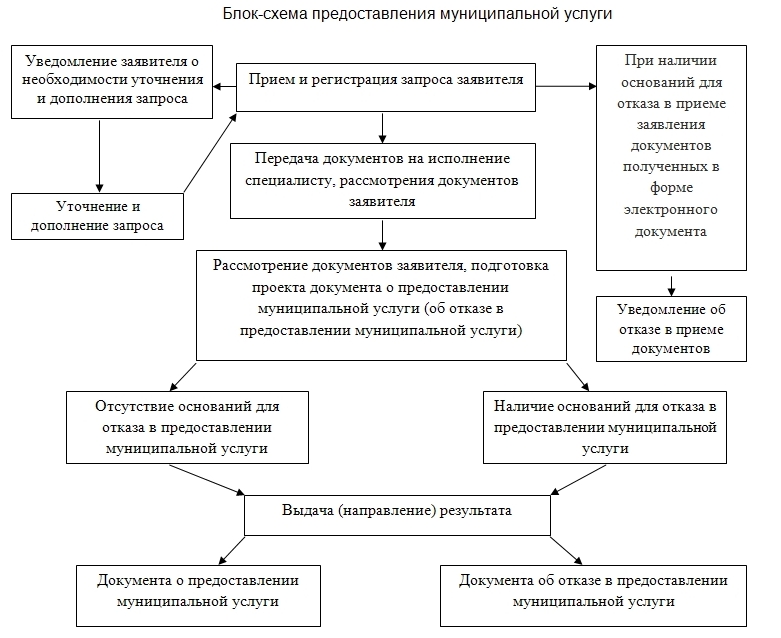 Приложение № 3к административному регламентупредоставления муниципальной услуги по информационному обеспечению заявителей на основе архивных документов, хранящихся  в муниципальном архивеФорма запроса о предоставлении информацииЗапрос о предоставлении информацииПрошу предоставить мне информацию по вопросу ______________________________________________________________________.(тематика запроса)_______________________________________________________________________(указывается вид запрашиваемого документа или излагается просьбапредоставить возможность работы с документами муниципального архивав читальном зале)_____________________________________________________________________________________________(сведения, интересующие заявителя и хронологические рамки запрашиваемой информации)____________________________________________________________________________________________(в зависимости от содержания запроса заявителем могут быть предоставлены следующие сведения, необходимые для предоставления муниципальной услуги:_____________________________________________________________________________________________об образовании – название и адрес учебного заведения, факультет, даты поступления и окончания учебы;_____________________________________________________________________________________________о стаже работы (службы) – название, ведомственная подчиненность и адрес органа, организации, номер воинской части, время работы (службы), занимаемые должности;_____________________________________________________________________________________________о награждении государственными и ведомственными наградами – название награды, дата награждения, место работы (службы) в период награждения, название организации, представившей к награде, ее ведомственная подчиненность;_____________________________________________________________________________________________(иные сведения, позволяющие осуществить поиск документов, необходимых для исполнения запроса).Форма получения заявителем информации:информационное письмо;архивная справка; архивная выписка; архивная копия;тематический перечень;тематическая подборка; тематический обзор.Количество экземпляров: ________.Укажите способ уведомления о ходе предоставления муниципальной услуги: посредством телефонного звонка;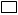  посредством электронной почты;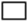  укажите иной способ _____________________________________________.Укажите способ предоставления результата рассмотрения запроса:лично;почтой;электронной почтой;через Единый портал Костромской области;укажите иной способ __________________________________________.Заявителю известно,  что  в  соответствии  с  подпунктом 4 пункта 1 статьи 6  Федерального  закона  от  27.07.2006 № 152-ФЗ «О персональных данных» (наименование органа местного самоуправления) осуществляет обработку персональных данных субъекта персональных данных, указанных  в заявлении, в целях  и объеме, необходимых для предоставления муниципальной услуги.«___» ______________ 20__ г.                                               _________________                      (дата)                                                                                            (подпись)АДМИНИСТРАЦИя МАКАРЬЕВСКОГО муниципального РАЙОНАПОСТАНОВЛЕНИЕ№ 86 от 14.05.2018О внесении изменений в Устав муниципального казенного общеобразовательного учреждения Первомайской средней общеобразовательной школы Макарьевского муниципального района Костромской областиВ соответствии с Гражданским кодексом Российской Федерации, Законом Российской Федерации от 29.12.2012 N 273-ФЗ (ред. от 29.12.2017) "Об образовании в Российской Федерации", Федеральным Законом от 21 января 1996 года № 7-ФЗ «О некоммерческих организациях»,  руководствуясь статьями 21, 23, 30 Устава Макарьевского муниципального района, Порядком принятия решения о создании, реорганизации, изменения типа и ликвидации муниципальных казенных, бюджетных учреждений, а также утверждения уставов муниципальных казенных, бюджетных учреждений и внесения в них изменений, утвержденного постановлением администрации Макарьевского муниципального района Костромской области от 09.12.2011 №824, администрация Макарьевского муниципального района,П О С Т А Н О В Л Я Е Т:1. Утвердить прилагаемые изменения  в Устав муниципального казенного общеобразовательного учреждения Первомайской средней общеобразовательной школы Макарьевского муниципального района Костромской области  (далее учреждение), утвержденного постановление администрации Макарьевского муниципального района Костромской области от 23.12.2015г.  № 221.2. Уполномочить  директора  учреждения Архипову  Любовь Алексеевну   на совершение  юридических  действий  по государственной  регистрации указанных изменений.3. Директору  учреждения  обеспечить  государственную  регистрацию  указанных изменений в установленном законом порядке.4. Контроль исполнения постановления возложить на заместителя главы администрации Макарьевского муниципального района, курирующего вопросы социальной сферы.5. Настоящее постановление вступает в силу со дня официального опубликования.Глава  Макарьевского муниципального района Костромской области                         А.А. КомаровПриложение утверждено  постановлением администрацииМакарьевского муниципального района Костромской области от 14.06.2018 № 86Изменения в устав муниципального казенного общеобразовательного учреждения Первомайской средней общеобразовательной школы Макарьевского муниципального района Костромской области, утвержденный постановлением администрации Макарьевского муниципального района Костромской области от 23.12.2015 года № 221, зарегистрированного Межрайонная инспекция №3 по Костромской области ФНС России. 24.12 . (указать налоговый орган и дату регистрации устава)1. Пункт 1.6 раздела 1 изложить в следующей редакции:«1.6. Тип образовательной организации в соответствии с Федеральным законом от 29 декабря 2012 года «273-ФЗ «Об образовании в Российской Федерации» - общеобразовательная организация».2. Пункт 3.12 раздела 3 изложить в следующей редакции:«3.12. Органами коллегиального управления Учреждением являются: Управляющий совет, Педагогический совет, Общее собрание (конференция) работников Учреждения.В целях учета мнения обучающихся и родителей (законных представителей) несовершеннолетних обучающихся по вопросам управления образовательной организацией и при принятии образовательной организацией локальных нормативных актов, затрагивающих их права и законные интересы, по инициативе обучающихся, родителей (законных представителей) несовершеннолетних обучающихся в Учреждении создаются Совет обучающихся и Родительский совет».3. В пункте 3.21 раздела 3 в первом абзаце слово «коллегиальным» исключить.4. Раздел 5 дополнить пунктами 5.12; 5.13 и 5.14 следующего содержания: «5.12. В Учреждении наряду с должностями педагогических работников предусматриваются должности инженерно-технических, административно-хозяйственных, производственных, учебно-вспомогательных, медицинских и иных работников, осуществляющих вспомогательные функции.Право на занятие этих должностей имеют лица, отвечающие квалификационным требованиям, указанным в квалификационных справочниках, и (или) профессиональным стандартам.5.13. Прием на работу в Учреждение осуществляется на основании трудового договора, оформленного в соответствии с трудовым законодательством Российской Федерации.5.14. Трудовые права и обязанности работников Учреждения, не являющихся педагогическими работниками, устанавливаются законодательством Российской Федерации, правилами внутреннего трудового распорядка и иными локальными актами Учреждения, должностными инструкциями и трудовыми договорами».5. Пункт 10.2 раздела 10 изложить в следующей редакции:«10.2. Локальные акты, регламентирующие деятельность Учреждения, разрабатываются и принимаются на основе Положения о порядке разработки и принятия локальных нормативных актов Учреждения. Локальные акты Учреждения действуют только в пределах самого Учреждения и не могут регулировать отношения складывающиеся вне его.Принятие локальных актов проходит следующие стадии:- решение о необходимости приятия локального акта принимает директор или компетентный оран Учреждения.- решение оформляется приказом директора Учреждения.- приказ определяет предмет локального акта, цели, сроки его разработки, должностное лицо ответственное за подготовку проекта, порядок согласования с другими компетентными органами Учреждения и должностными лицами.- проект локального акта рассматривается и обсуждается среди тех участников образовательного процесса, чьи интересы он затрагивает. Формами представления проекта на обсуждение могут быть размещение на информационном стенде, сайте Учреждения, направление проекта, проведение соответствующего собрания с коллективным обсуждением.- в результате обсуждения, внесения изменений, дополнений принимается окончательная редакция проекта локального акта Учреждения. Решение о принятии правомочно, если в обсуждении проекта приняли участие не менее 2/3 и за него проголосовали более половины лиц, уполномоченных на рассмотрение проекта.- при принятии локального акта затрагивающего права и интересы обучающихся и работников учитывается мнение совета обучающихся, родительского совета, а в случаях и порядке, установленном трудовым законодательством представительных органов работников.- директор Учреждения приказом утверждает локальный акт.Локальные акты Учреждения вводятся в действие в срок, указанный в приказе об их утверждении, а если этот срок не указан, то в день их утверждения.Локальные акты подлежат размещению на официальном сайте Учреждения в соответствии с законодательством».АДМИНИСТРАЦИя МАКАРЬЕВСКОГО муниципального РАЙОНАПОСТАНОВЛЕНИЕ№ 87 от 14.05.2018О внесении изменений в Устав муниципального казенного учреждения дополнительного образования Макарьевского муниципального района Костромскойобласти «Детско-юношеской спортивной школы»  В соответствии с Гражданским кодексом Российской Федерации, Законом Российской Федерации от 29.12.2012 N 273-ФЗ (ред. от 29.12.2017) "Об образовании в Российской Федерации", Федеральным Законом от 21 января 1996 года № 7-ФЗ «О некоммерческих организациях»,  руководствуясь статьями 21, 23, 30 Устава Макарьевского муниципального района, Порядком принятия решения о создании, реорганизации, изменения типа и ликвидации муниципальных казенных, бюджетных учреждений, а также утверждения уставов муниципальных казенных, бюджетных учреждений и внесения в них изменений, утвержденного постановлением администрации Макарьевского муниципального района Костромской области от 09.12.2011 №824, администрация Макарьевского муниципального района,П О С Т А Н О В Л Я Е Т:1. Утвердить прилагаемые изменения  в Устав муниципального казенного   учреждения дополнительного образования Макарьевского муниципального района Костромской области «Детско-юношеской спортивной школы»  (далее учреждение), утвержденного постановление администрации Макарьевского муниципального района Костромской области от  24.12.2015   № 2262. Уполномочить  директора  учреждения Барабанщикову Ольгу Евгеньевну   на совершение  юридических  действий  по государственной  регистрации указанных изменений.3. Директору  учреждения  обеспечить  государственную  регистрацию  указанных изменений в установленном законом порядке.4. Контроль исполнения постановления возложить на заместителя главы администрации Макарьевского муниципального района, курирующего вопросы социальной сферы.5. Настоящее постановление вступает в силу со дня официального опубликования.Глава  Макарьевского муниципального района Костромской  области	                          А.А.КомаровПриложение утверждено  постановлением администрацииМакарьевского муниципального района Костромской области от 14.05.2018    № 87Изменения в устав муниципального казенного учреждения дополнительного образования Макарьевского муниципального районаКостромской области «Детско-юношеской спортивной школы», утвержденный постановлением администрации Макарьевского муниципального района Костромской области от  24.12.2015г.   № 226, зарегистрированного межрайонной инспекцией №3 по Костромской области ФНС России от 25.12.2015г.1. Пункт 39 раздела III изложить в следующей редакции:«39 Предметом деятельности  учреждения является  реализация  дополнительных общеобразовательных программ  физкультурно-спортивной направленности: - реализация дополнительных общеразвивающих программ направлена на физическое воспитание личности, выявление одаренных детей, получение ими начальных знаний о физической культуре и спорту, формирование культуры здорового и безопасного образа жизни, укрепление здоровья (по избранному виду спорта и спортивно-оздоровительные);- реализация дополнительных   предпрофессиональных программ, направленных на отбор одаренных детей, создание условий для их физического воспитания и физического развития, получение ими начальных знаний, умений, навыков в области физической культуры и спорта (в том числе избранного вида спорта), формирование культуры здорового и безопасного образа жизни, укрепление здоровья, выявление и отбор наиболее одаренных детей и подростков, подготовка к освоению этапов спортивной подготовки.»2. Второе предложение абзаца 2  пункта  63 раздела 63 Устава  изложить в следующей редакции:
«Избираемыми членами Совета являются представители от родителей (законных представителей) обучающихся,  представитель от обучающихся, представители от педагогических работников и работников учреждения»     Пункт 68  изложить в следующей редакции:« 68.  Порядок участия обучающихся в управлении Учреждением  и Совете обучающихся.       В целях обеспечения участия обучающихся в управлении Учреждением в состав Управляющего совета входит 1 обучающийся, в Учреждении создаётся Совет обучающихся. Совет обучающихся является органом самоуправления, формой организации жизнедеятельности детского коллектива, обеспечивающей развитие у обучающихся самостоятельности и принятия решения для достижения поставленных целей. Формы самоуправления определяются при содействии педагогического коллектива. Состав Совет обучающихся  формируется  обучающихся учебно-тренировочных групп и групп начальной подготовки третьего года  на выборной основе сроком на один год. Порядок организации и проведения Совета обучающихся определяется Положением,  утвержденном приказом директора.Функции ученического совета:- Выступает от имени обучающихся при решении вопросов жизни школы: изучает и формирует мнение обучающихся по вопросам школьной жизни, представляет позицию обучающихся в органах управления школой, разрабатывает предложения по совершенствованию учебно-воспитательного процесса;- Содействует реализации инициатив учащихся во внеучебной деятельности: изучает интересы и потребности обучающихся в сфере внеучебной  деятельности, создает условия для их реализации;- Содействует разрешению конфликтных вопросов: участвует в решении школьных проблем, согласование интересов обучающихся, тренеров-преподавателей и родителей, организует работу по защите прав и законных интересов».3.  Пункт 67  изложить в следующей редакции:«67. В Учреждении действует Родительский совет, который создается с целью взаимодействия Учреждения и родителей (законных представителей) несовершеннолетних обучающихся по вопросам управления образовательной организацией и при принятии образовательной организацией локальных нормативных актов, затрагивающих их права и законные интересы. Родительский совет выбирается на общих родительских собраниях, сроком на 1 год, в начале учебного года. В состав Родительского комитета обязательно входит директор Учреждения с правом решающего голоса. С правом совещательного голоса в совет могут входить педагогические работники Учреждения. Руководит деятельностью совета председатель, выбранный простым большинством голосов. Порядок организации и проведения  Родительского совета определяется Положением,  утвержденном приказом директора.Права Родительского совета:а) Вносить предложения администрации, органам самоуправления образовательного учреждения и получать информацию о результатах их рассмотрения.б) Вносить на рассмотрение директора и Педагогического совета  предложения по совершенствованию учебно-воспитательной работы, досуга учащихся, работы педагогического коллектива с родителями.в) Заслушивать и получать информацию от администрации образовательного учреждения, его органов самоуправления.г) Вызывать на свои заседания родителей (законных представителей) обучающихся.д) Принимать участие в обсуждении локальных актов Учреждения затрагивающих  права и законные интересы обучающихся. е) Давать разъяснения и принимать меры по рассматриваемым обращениям.ж)  Высказывать свое мнение при выборе меры дисциплинарного взыскания к обучающимся Учреждения;з)  Принимать участие в порядке создания и организации работы, принятия решений комиссией по урегулированию споров между участниками образовательных отношений и их исполнения в Учреждениии) Председатель Родительского совета может присутствовать (с последующим информированием Совета) на отдельных заседаниях Педагогического совета, других органов самоуправления по вопросам, относящимся к компетенции Родительского совета.».4. Пункт 62  изложить в следующей редакции: «62. Участие педагогических работников в управлении образовательного учреждения осуществляется через коллегиальные органы управления.Коллегиальными органами управления являются:          а) Управляющий совет;  б) Общее собрание работников; в) Педагогический совет; г) Тренерский совет.»5.   Пункт 31  изложить в следующей редакции:«31. Локальные акты, регламентирующие деятельность Учреждения, разрабатываются и принимаются на основе Положения о порядке разработки и принятия локальных нормативных актов в Учреждении.а) локальный акт Учреждения – это официальный правовой документ, который должен иметь все необходимые реквизиты: - наименование (содержит форму акта и его краткое содержание);- дата издания (при необходимости – регистрация);- регистрационный номер;- подпись уполномоченного лица;- виды согласования;- печать Учреждения (по необходимости).б) локальные акты Учреждения издаются (принимаются) в виде: приказов, решений, инструкций, положений, правил, договоров.в) Директор Учреждения и Коллегиальные органы управления Учреждением принимают локальные нормативные акты в пределах их компетенции.г)  Локальные нормативные акты утверждаются приказом Директора и вступают в силу с даты, указанной в приказе. д) После утверждения локальный нормативный акт подлежит размещению на официальном сайте Учреждения в соответствии с законодательством. е) Ознакомление работников   Учреждения»  с локальными нормативными актами производится после их утверждения   и присвоения им регистрационного номера канцелярии школы.   Ознакомление с локальными нормативными актами лиц, вновь поступающих   на работу, производится в день подачи заявления о приеме на работу.   Ознакомление с локальными нормативными актами лиц, находившихся в длительных командировках,   отпусках, в том числе в отпуске по беременности и родам, уходу за   малолетним ребенком, а равно лиц, на длительный срок освобожденных от   работы по медицинским показаниям, производится в первый день выхода   таких работников на работу.   ж) Все локальные нормативные акты, относящиеся к деятельности одного направления деятельности   школы, хранятся совместно в деле (папке). В случае принятия новых локальных нормативных актов   их оригиналы помещаются в соответствующую папку.»6. Пункт 79  изложить в следующей редакции:«79 В Учреждении наряду с должностями педагогических работников предусматриваются должности инженерно-технических, административно-хозяйственных, производственных, учебно-вспомогательных, медицинских и иных работников, осуществляющих вспомогательные функции.Право на занятие этих должностей имеют лица, отвечающие квалификационным требованиям, указанным в квалификационных справочниках, и (или) профессиональным стандартам.Прием на работу в Учреждение осуществляется на основании трудового договора, оформленного в соответствии с трудовым законодательством Российской Федерации.Трудовые права и обязанности работников Учреждения, не являющихся педагогическими работниками, устанавливаются законодательством Российской Федерации, правилами внутреннего трудового распорядка и иными локальными актами Учреждения, должностными инструкциями и трудовыми договорами».АДМИНИСТРАЦИЯ МАКАРЬЕВСКОГО муниципального РАЙОНАПОСТАНОВЛЕНИЕ№ 89 от 16.05.2018О предварительном комплектовании муниципальныхдошкольных образовательных организаций на 2018-2019 учебный годНа основании п. 1 ч. 1 ст. 9 Федерального закона от 29.12.2012 № 273-ФЗ «Об образовании в Российской Федерации», п. 11 ч. 1 ст. 15 Федерального закона от 06.10.2003 №131-ФЗ «Об общих принципах организации местного самоуправления в Российской Федерации», п. 1.10 ч. 1 ст. 10 Устава Макарьевского муниципального района Костромской области и материалов предварительного комплектования сети муниципальных  дошкольных образовательных организаций на 2018-2019 учебный год, администрация Макарьевского муниципального района    П О С Т А Н О В Л Я ЕТ:1.Утвердить на 2018-2019 учебный год предварительную сеть   муниципальных дошкольных образовательных организаций в количестве двух с общей численностью  воспитанников 341 человек, в том числе: 1.1. Определить   количество  групп на  2018-2019  учебный год (Приложение 1):3 – подготовительные группы, численностью 74 человека,3 – старшие группы, численностью 65 человек,3 – средние группы, численностью 67 человек,6 – младших групп, численностью 135 человек,2.Признать утратившим силу постановление администрации Макарьевского муниципального района Костромской области от 19.06.2017 №101 «О предварительном комплектовании муниципальных дошкольных образовательных организаций на 2017- 2018 учебный год». 3.Контроль исполнения настоящего постановления возложить на заместителя главы администрации Макарьевского муниципального района, курирующего вопросы социальной  сферы.4.Постановление вступает в силу с момента подписания и подлежит официальному опубликованию.Глава Макарьевского муниципального района Костромской  области	            А.А. КомаровПриложение №1к постановлению администрации Макарьевского  муниципального  районаот 16.05.2018 № 89 Предварительное комплектование муниципальных казенных  дошкольных Образовательных организаций Макарьевского муниципального района на 2018 - 2019 учебный годАДМИНИСТРАЦИЯ МАКАРЬЕВСКОГО муниципального РАЙОНАПОСТАНОВЛЕНИЕ№ 90 от 16.05.2018О предварительном комплектовании муниципальных Общеобразовательных организаций на 2018 – 2019 учебный годНа основании п. 1 ч. 1 ст. 9 Федерального закона от 29.12.2012 № 273-ФЗ «Об образовании в Российской Федерации», п. 11 ч. 1 ст. 15 Федерального закона от 06.10.2003 № 131-ФЗ «Об общих принципах организации местного самоуправления в Российской Федерации», п. 1.10 ч. 1 ст. 10 Устава Макарьевского муниципального района Костромской области и материалов предварительного комплектования сети муниципальных  общеобразовательных организаций на 2018 – 2019 учебный год, администрация Макарьевского муниципального района П О С Т А Н О В Л Я ЕТ:1. Утвердить предварительную сеть муниципальных общеобразовательных организаций на 2018 - 2019 учебный год в количестве 12,  в том числе: 9 средних школ, 3 основные школы. (Приложение № 1) 1.1. Определить предварительное количество дошкольных групп на 2018-2019 учебный год:3 – дошкольные группы при МКОУ Горчухинской средней общеобразовательной школе, численностью 29 человек;1 – дошкольную группу при МКОУ Юровской средней общеобразовательной школе, численностью 7 человек;2 – дошкольные группы при МКОУ Нежитинской средней общеобразовательной школе, численностью 18 человек;1 – дошкольную группу при МКОУ Селезеневской основной общеобразовательной школе, численностью 13 человек;2 – дошкольные группы при МКОУ Первомайской средней  общеобразовательной школе, численностью 24 человека;2 – дошкольные группы при МКОУ Дорогинской средней общеобразовательной школе, численностью 17 человек. 1 – дошкольную группу кратковременного пребывания детей при МКОУ Унженской  средней общеобразовательной школе, численностью  4 человека.1.2. Определить предварительное количество классов-комплектов на 2018-2019 учебный год:   1 - 4 классы: 31  класс-комплект, численностью 442 человека,5 - 9 классы: 49  классов-комплектов, численностью 629 человек,10 - 11 классы: 12 классов-комплектов, численностью 153 человека.Всего: 92 класса – комплекта, в них 1224 учащихся, 11 дошкольных групп, в них 108  воспитанников и 1 группа кратковременного пребывания с численностью  4 человека.1.3. Утвердить на 2018-2019 учебный год 7 групп продленного дня в 5  общеобразовательных организациях, с  численностью 126 человек.2. Признать утратившим силу постановление администрации Макарьевского муниципального   района Костромской области    от 19.06.2017   №102 «О предварительном комплектовании муниципальных общеобразовательных организаций на 2017- 2018 учебный год».3.Контроль исполнения настоящего постановления возложить на заместителя главы администрации Макарьевского муниципального района, курирующего вопросы  социальной  сферы.4.Постановление вступает в силу с момента подписания и подлежит официальному опубликованию.Глава Макарьевского муниципального района Костромской  области                   А.А. Комаровадминистрация МАКАРЬЕВСКОГО муниципального РАЙОНАПОСТАНОВЛЕНИЕ№ 91 от 17.05.2018О внесении изменений в Перечень муниципальныхзаказчиков в сфере товаров, работ, услуг для обеспечения муниципальных нуждВо исполнениеФедерального законаот 05.04.2013№ 44-ФЗ «О контрактной системе в сфере закупок товаров, работ, услуг для обеспечения государственных и муниципальных нужд», руководствуясь статьями 10, 21, 23 Устава Макарьевского муниципального района Костромской области, с целью приведения нормативных правовых актов Макарьевского муниципального района в соответствие с действующим законодательством, администрация Макарьевского муниципального районаП О С Т А Н О В Л Я ЕТ:1. Внести в Перечень муниципальных заказчиков в сфере товаров, работ, услуг для обеспечения муниципальных нужд, утвержденный постановлением администрации Макарьевского муниципального района Костромской области от 07.06.2016 №86 следующие изменения:1.1. Дополнить строкой 34  следующего содержания:2. Контроль за исполнением настоящего постановления оставляю за собой.3. Настоящее постановление вступает в силу со дня его официального опубликования.Глава Макарьевского муниципального района Костромской области	  А.А. КомаровАДМИНИСТРАЦИЯ  МАКАРЬЕВСКОГО муниципального РАЙОНАПОСТАНОВЛЕНИЕ№ 92 от 18.05.2018О внесении изменений в постановление администрации Макарьевского  муниципального района от 12.04.2016  № 61          В соответствии  с законом Костромской области от 15.12.2017 г. № 325-6-ЗКО «О внесении изменений в Закон Костромской области «Об областном бюджете на 2018 год и на плановый период 2019 и 2020 годов» (в ред. Закона Костромской области от 27.03.2018 № 360-6-ЗКО) администрация Макарьевского муниципального районаПОСТАНОВЛЯЕТ:1. Внести изменения в постановление администрации Макарьевского муниципального района от 12.04.2016  № 61 «Об утверждении муниципальной программы «Обеспечение жильем молодых семей Макарьевского муниципального района  на 2016-2020 годы» следующего содержания:1.1.Строку «Объёмы финансирования муниципальной программы по годам реализации» таблицы  главы 1 изложить в следующей редакции:2. Контроль исполнения данного постановления возложить на заместителя главы администрации Макарьевского муниципального района, курирующего социальную сферу.3. Настоящее постановление вступает в силу со дня официального опубликования.Глава  Макарьевского  муниципального района Костромской области                   А.А. Комаров    администрация  МАКАРЬЕВСКОГО муниципального РАЙОНАПОСТАНОВЛЕНИЕ№ 94 от 18.05.2018Об утверждении перечня должностных лиц администрации Макарьевского муниципального района Костромской области, уполномоченных на составление протоколов об административных правонарушенияхВ целях организации и обеспечения производства по делам об административных правонарушениях на территории Макарьевского муниципального района Костромской области, предусмотренных Законом Костромской области от 21.07.2008 N 352-4-ЗКО "Кодекс Костромской области об административных правонарушениях", руководствуясь Законом Костромской области от 21.07.2008 N 354-4-ЗКО "О наделении органов местного самоуправления государственными полномочиями Костромской области по составлению протоколов об административных правонарушениях", Уставом Макарьевского муниципального района Костромской области, администрация Макарьевского муниципального района Костромской области:П О С Т А Н О В Л Я ЕТ:1. Утвердить прилагаемый Перечень должностных лиц администрации Макарьевского муниципального района Костромской области, уполномоченных составлять протоколы об административных правонарушениях, предусмотренных Кодексом Костромской области об административных правонарушениях.2. Установить, что должностные лица, уполномоченные в соответствии с настоящим постановлением составлять протоколы об административных правонарушениях, предусмотренных Кодексом Костромской области об административных правонарушениях, вправе выдавать предписания об устранении выявленных нарушений нормативных правовых актов Костромской области и муниципальных правовых актов.3. Указанным в Перечне должностным лицам администрации Макарьевского муниципального района Костромской области:3.1. при реализации предоставленных полномочий знать и строго руководствоваться нормами Кодекса Российской Федерации об административных правонарушениях и Закона Костромской области от 21.07.2008 N 352-4-ЗКО "Кодекс Костромской области об административных правонарушениях";3.2. обеспечить в установленные сроки направление составленных протоколов об административных правонарушениях  и предписаний для рассмотрения в административную комиссию в Макарьевском муниципальном районе Костромской области,  а так же устранение недостатков протоколов и других материалов дел об административных правонарушениях в случае их наличия.4. Установить, что ответственным за сбор, анализ и передачу информации о реализации администрацией Макарьевского муниципального района Костромской области государственных полномочий Костромской области по составлению протоколов об административных правонарушениях, предусмотренных Кодексом Костромской области об административных правонарушениях, является административная комиссия в Макарьевском муниципальном районе.5. Административной комиссии в Макарьевском муниципальном районе организовать:5.1. систематические занятия с уполномоченными должностными лицами администрации Макарьевского муниципального района Костромской области, по изучению законодательства Российской Федерации и Костромской области об административных правонарушениях, практики его применения;5.2. планирование работы по реализации государственных полномочий Костромской области по составлению протоколов об административных правонарушениях, предусмотренных Кодексом Костромской области об административных правонарушениях;5.3. взаимодействие с должностными лицами органов государственной власти Костромской области, их учреждений, структурных подразделений и территориальных органов по вопросам составления протоколов об административных правонарушениях, предусмотренных Кодексом Костромской области об административных правонарушениях;5.4. контроль за правильностью составления уполномоченными должностными лицами протоколов и предписаний об административных правонарушениях, предусмотренных Кодексом Костромской области об административных правонарушениях;5.6. анализ и выработку мер, направленных на повышение эффективности результатов работы, ведение отчетности и представление информации по реализации государственных полномочий Костромской области по составлению протоколов об административных правонарушениях, предусмотренных Кодексом Костромской области об административных правонарушениях;6. Руководителю аппарата администрации  Макарьевского муниципального района Костромской области, руководителям структурных подразделений, обладающих статусом юридического лица, внести изменения в должностные инструкции лиц, указанных в Приложении,  в части обязанности (полномочий, функций) по проведению осмотров территории городского и сельских  поселений и составлению протоколов об административных правонарушениях при выявлении административных правонарушений и предписаний об устранении выявленного нарушения с соблюдением норм действующего законодательства.7. Возложить персональную ответственность на руководителей структурных  подразделений по выполнению должностными лицами структурного подразделения вышеуказанных полномочий. 8.Считать утратившим силу постановление администрации Макарьевского муниципального района  Костромской области  от 13.03.2017 №34 «Об утверждении перечня должностных лиц администрации Макарьевского муниципального района Костромской области, уполномоченных на составление протоколов об административных правонарушениях».9.Контроль исполнения настоящего постановления оставляю за собой.10.Настоящее постановление вступает в силу с момента официального опубликования.Глава Макарьевского муниципального района Костромской области                    А.А. КомаровПриложениек постановлению администрацииМакарьевского муниципального районаот 18.05.2018 № 94Перечень должностных лиц администрации Макарьевского муниципального района Костромской области, уполномоченных составлять протоколы об административных правонарушенияхаДМИНИСТРАЦИЯ МАКАРЬЕВСКОГО муниципального РАЙОНАПОСТАНОВЛЕНИЕ№ 95 от 18.05.2018Об утверждении административного регламента предоставления администрацией Макарьевского муниципального района Костромской области муниципальнойуслуги по предоставлению земельных участков, находящихся в муниципальной собственности, и земельных участков, государственная собственность на которые не разграничена, гражданам для индивидуального жилищного строительства, ведения личного подсобного хозяйства в границах населенного пункта, садоводства, дачного хозяйства, гражданам и крестьянским (фермерским) хозяйствам для осуществления крестьянским (фермерским) хозяйством его деятельности без проведения торговВ соответствии с Федеральным законом от 27.07.2010 № 210-ФЗ «Об организации предоставления государственных и муниципальных услуг», в целях повышения качества исполнения и доступности оформления прав на земельные участки физическим и юридическим лицам, администрация Макарьевского муниципального района					П О С Т А Н О В Л Я Е Т:1. Утвердить административный регламент предоставления администрацией Макарьевского муниципального района Костромской области муниципальной услуги по предоставлению земельных участков, находящихся в муниципальной собственности, и земельных участков, государственная собственность на которые не разграничена, гражданам для индивидуального жилищного строительства, ведения личного подсобного хозяйства в границах населенного пункта, садоводства, дачного хозяйства, гражданам и крестьянским (фермерским) хозяйствам для осуществления крестьянским (фермерским) хозяйством его деятельности без проведения торгов.2. Положения Административного регламента, утвержденного пунктом 1 настоящего постановления, в части, касающейся предоставления муниципальной услуги в Многофункциональном центре предоставления государственных и муниципальных услуг, вступают в силу со дня заключения администрацией Макарьевского муниципального района Костромской области и Многофункциональным центром предоставления государственных и муниципальных услуг соглашения о взаимодействии при предоставлении земельных участков, находящихся в муниципальной собственности, и земельных участков, государственная собственность на которые не разграничена, гражданам для индивидуального жилищного строительства, ведения личного подсобного хозяйства в границах населенного пункта, садоводства, дачного хозяйства, гражданам и крестьянским (фермерским) хозяйствам для осуществления крестьянским (фермерским) хозяйством его деятельности без проведения торгов.3. Положения Административного регламента, утвержденного пунктом 1настоящего постановления, в части предоставления муниципальной услуги по предоставлению земельных участков, находящихся в муниципальной собственности, и земельных участков, государственная собственность на которые не разграничена, гражданам для индивидуального жилищного строительства, ведения личного подсобного хозяйства в границах населенного пункта, садоводства, дачного хозяйства, гражданам и крестьянским (фермерским) хозяйствам для осуществления крестьянским (фермерским) хозяйством его деятельности без проведения торгов в электронном виде с использованием федеральной государственной информационной системы "Единый портал государственных и муниципальных услуг" приостановить до подключения Администрации Макарьевского муниципального района Костромской области к данному информационному ресурсу.4. Контроль за исполнением настоящего постановления возложить на заместителя главы администрации – начальника управления Шабарову В.Н.5. Настоящее постановление вступает в силу с момента официального опубликования.Глава Макарьевского муниципального района Костромской области                А.А. КомаровУТВЕРЖДЕНпостановлением администрации Макарьевского муниципального района от 18.05.2018 № 95Административный регламентпредоставления администрацией Макарьевского муниципального района Костромской области муниципальной услуги по предоставлению земельных участков, находящихся в муниципальной собственности, и земельных участков, государственная собственность на которые не разграничена, гражданам для индивидуального жилищного строительства, ведения личного подсобного хозяйства в границах населенного пункта, садоводства, дачного хозяйства, гражданам и крестьянским (фермерским) хозяйствам для осуществления крестьянским (фермерским) хозяйством его деятельности без проведения торгов.Раздел 1.Общие положения1. Административный регламент предоставления администрацией Макарьевского муниципального района Костромской области (далее – Администрация) муниципальной услуги по предоставлению земельных участков, находящихся в муниципальной собственности, и земельных участков, государственная собственность на которые не разграничена, гражданам для индивидуального жилищного строительства, ведения личного подсобного хозяйства в границах населенного пункта, садоводства, дачного хозяйства, гражданам и крестьянским (фермерским) хозяйствам для осуществления крестьянским (фермерским) хозяйством его деятельности без проведения торгов (далее соответственно - административный регламент, муниципальная услуга)регулирует отношения, связанные с предоставлением муниципальной услуги, устанавливает сроки и последовательность административных процедур (действий) при осуществлении полномочий по предоставлению муниципальной услуги, порядок взаимодействия между Администрацией с заявителями, органами государственной власти и местного самоуправления, учреждениями и организациями.2. Заявителями, в отношении которых предоставляется муниципальная услуга, являются:1) граждане для индивидуального жилищного строительства, ведения личного подсобного хозяйства в границах населенного пункта, садоводства, дачного хозяйства;2) граждане и крестьянские (фермерские) хозяйства для осуществления крестьянским (фермерским) хозяйством его деятельности (далее – заявитель, заявители).3. От имени заявителя – физического лица, с заявлением о предоставлении муниципальной услуги может обратиться его представитель при наличии доверенности или иного документа, подтверждающего право обращаться от имени заявителя (далее - представитель заявителя).В случае, когда заявителем является крестьянское (фермерское) хозяйство, от имени заявителя с заявлением о предоставлении муниципальной услуги вправе обращаться лицо, уполномоченное на обращение с заявлением о предоставлении земельного участка (далее – представитель заявителя), имеющее право действовать без доверенности от имени крестьянского (фермерского) хозяйства, либо полномочия которого подтверждаются доверенностью от имени крестьянского (фермерского) хозяйства за подписью его главы или иного лица, уполномоченного на это в соответствии с законом и учредительными документами.4.Информация о месте нахождения, графике работы, справочных телефонах, организаций, участвующих в предоставлении муниципальной услуги, а также адреса официальных сайтов в информационно-телекоммуникационной сети «Интернет» (далее – сеть Интернет), содержащих информацию о предоставлении муниципальной услуги и услуг, которые являются необходимыми и обязательными для предоставления муниципальной услуги, адреса электронной почты приведены в приложении № 1 к административному регламенту.Информация о месте нахождения, графиках работы, справочных телефонах, адреса официальных сайтов в сети Интернет, адреса электронной почты органов исполнительной власти и органов местного самоуправления и организаций, обращение в которые необходимо для получения муниципальной услуги, а также областном государственном казённом учреждении «Многофункциональный центр предоставления государственных и муниципальных услуг населению», его филиалах итерриториально обособленных структурных подразделениях (далее – МФЦ) предоставляется по справочным телефонам, указанным в приложении № 1 к административному регламенту, на официальном сайте Администрации (www.makariev.ru) в сети Интернет, непосредственно в Администрации, а также размещается в федеральной государственной информационной системе «Единый портал государственных и муниципальных услуг (функций)» и региональной информационной системе «Единый портал Костромской области».Для получения информации по вопросам предоставления муниципальной услуги и услуг, которые являются необходимыми и обязательными для предоставления муниципальной услуги, заявитель обращается лично, письменно, по телефону, по электронной почте в Администрацию, через федеральную государственную информационную систему «Единый портал государственных и муниципальных услуг (функций)» через раздел портала «Каталог услуг/описание услуг» или через региональную информационную систему «Единый портал Костромской области».Сведения о ходе предоставления муниципальной услуги и услуг, которые являются необходимыми и обязательными для предоставления муниципальной услуги, предоставляются заявителю по справочным телефонам, указанным в приложении № 1 к административному регламенту, по электронной почте или при личном обращении при указании даты и регистрационного номера заявления, обозначенного в расписке о приеме документов, а при использовании региональной информационной системы «Единый портал Костромской области» - после прохождения процедур авторизации.Информирование (консультирование) по вопросам предоставления муниципальной услуги осуществляется специалистами управления по экономике, имущественным и земельным отношениям администрации Макарьевского муниципального района Костромской области, в том числе специально выделенными для предоставления консультаций.Консультации предоставляются по следующим вопросам:содержание и ход предоставления муниципальной услуги;перечень документов, необходимых для предоставления муниципальной услуги, комплектность (достаточность) представленных документов;источник получения документов, необходимых для предоставления муниципальной услуги (исполнительный орган государственной власти, орган местного самоуправления, организация и их местонахождение);время приема и выдачи документов специалистами управления по экономике, имущественным и земельным отношениям администрации Макарьевского муниципального района Костромской области, МФЦ;срок принятия Администрацией решения о предоставлении муниципальной услуги;порядок обжалования действий (бездействия) и решений, осуществляемых и принимаемых Администрацией в ходе предоставления муниципальной услуги.Консультации общего характера (о местонахождении, графике работы, требуемых документах) могут предоставляться с использованием средств автоинформирования (при наличии технической возможности). При автоинформировании обеспечивается круглосуточное предоставление справочной информации.Информация по вопросам предоставления муниципальной услуги размещается:на информационных стендахАдминистрации, МФЦ, общественных организаций, органов территориального общественного самоуправления (по согласованию);на официальном сайтеАдминистрации (www.makariev.ru) в сети Интернет;в федеральной государственной информационной системе «Единый портал государственных и муниципальных услуг (функций)» (www.gosuslugi.ru);в региональной информационной системе «Единый портал Костромской области» (44gosuslugi.ru);в средствах массовой информации, в информационных материалах (брошюрах, буклетах и т.д.).Размещаемая информация содержит в том числе:информацию о месте нахождения и графике работы Администрации, а также МФЦ;справочные телефоны Администрации, в том числе номер телефона-автоинформатора (при наличии технической возможности);адрес официального сайта Администрации в сети Интернет, содержащего информацию о предоставлении муниципальной услуги и услуг, которые являются необходимыми и обязательными для предоставления муниципальной услуги, адреса электронной почты;порядок получения информации заявителями по вопросам предоставления муниципальной услуги и услуг, которые являются необходимыми и обязательными для предоставления муниципальной услуги, сведений о ходе предоставления указанных услуг, в том числе с использованием федеральной государственной информационной системы «Единый портал государственных и муниципальных услуг (функций)», региональной информационной системы «Единый портал Костромской области».Раздел 2. Стандарт предоставления муниципальной услуги5. Наименование муниципальной услуги – предоставление земельных участков, находящихся в муниципальной собственности, или земельных участков, государственная собственность не разграничена, гражданам для индивидуального жилищного строительства, ведения личного подсобного хозяйства в границах населенного пункта, садоводства, дачного хозяйства, гражданам и крестьянским (фермерским) хозяйствам для осуществления крестьянским (фермерским) хозяйством его деятельности без проведения торгов.6. Муниципальная услуга предоставляется администрацией Макарьевского муниципального района Костромской области (далее –Администрация).7. Результатом предоставления муниципальной услуги является:1) подписание со стороны Администрации проекта договора купли-продажи земельного участка, находящегося в муниципальной собственности, или земельного участка, государственная собственность на который не разграниченная;2) подписание со стороны Администрации проекта договора аренды земельного участка, находящегося в муниципальной собственности, или земельного участка, государственная собственность на который не разграниченная;3) принятие решения об отказе в предоставлении земельного участка;4) принятие решения об отказе в предоставлении земельного участка без проведения аукциона и о проведении аукциона по продаже земельного участка или аукциона на право заключения договора аренды земельного участка для целей, указанных в заявлении о предоставлении земельного участка.Процедура предоставления муниципальной услуги завершается выдачей (направлением) заявителю одного из следующих документов:проекта договора купли-продажи земельного участка, находящегося в муниципальной собственности, или земельного участка, государственная собственность на который не разграниченная, подписанного со стороны Администрации;проекта договора аренды земельного участка, находящегося в муниципальной собственности, или земельного участка, государственная собственность на который не разграниченная, подписанного со стороны Администрации;уведомление об отказе в предоставлении земельного участка;уведомление об отказе в предоставлении земельного участка без проведения аукциона и о проведении аукциона по продаже земельного участка или аукциона на право заключения договора аренды земельного участка для целей, указанных в заявлении о предоставлении земельного участка.8. Срок предоставления муниципальной услуги:67 календарных дней со дня поступления заявления и комплекта документов, необходимых для предоставления муниципальной услуги, в Администрацию, МФЦ.Приостановление предоставления муниципальной услуги действующим законодательством не предусмотрено.9. Предоставление муниципальной услуги осуществляется в соответствии со следующими нормативными правовыми актами:1) Гражданским кодексом Российской Федерации (часть первая) от 30 ноября 1994 года № 51-ФЗ («Собрание законодательства Российской Федерации», 05.12.1994, № 32, ст. 3301);2) Земельным кодексом Российской Федерации от 25 октября 2001 года № 136-ФЗ («Собрание законодательства Российской Федерации», 29.10.2001, № 44, ст. 4147);3) Федеральным законом от 25 октября 2001 года № 137-ФЗ «О введении в действие Земельного кодекса Российской Федерации» («Собрание законодательства Российской Федерации», 29.10.2001, № 44, ст. 4148);4) Градостроительным кодексом Российской Федерации от 29 декабря 2004 года № 190-ФЗ («Российская газета», № 290, 30.12.2004);5) Федеральным законом от 29 декабря 2004 года № 191-ФЗ «О введении в действие Градостроительного кодекса Российской Федерации» («Российская газета», № 290, 30.12.2004);6) Федеральным законом от 27 июля 2006 года № 152-ФЗ «О персональных данных» («Российская газета», № 165, 29.07.2006);7) Федеральным законом от 24 июля 2007 года № 221-ФЗ«О кадастровой деятельности» («Собрание законодательства Российской Федерации», 30.07.2007, № 31, ст. 4017);8)  Федеральным законом от 9 февраля 2009 года № 8-ФЗ «Об обеспечении доступа к информации о деятельности государственных органов и органов местного самоуправления» («Российская газета», № 25, 13.02.2009);9) Федеральным законом от 27 июля 2010 года № 210-ФЗ«Об организации предоставления государственных и муниципальных услуг» («Российская газета», № 168, 30.07.2010);10) Федеральным законом от 13 июля 2015 года № 218-ФЗ«О государственной регистрации недвижимости» («Официальный интернет-портал правовой информации» (www.pravo.gov.ru), 14.07.2015);11) Федеральным законом от 6 октября 2003 года № 131-ФЗ«Об общих принципах организации местного самоуправления в Российской Федерации» («Собрание законодательства Российской Федерации», 06.10.2003, № 40, ст. 3822);12) Федеральным законом от 6 апреля 2011 года № 63-ФЗ«Об электронной подписи» («Российская газета», № 75, 08.04.2011);13) Федеральным законом от 11 июня 2003 года № 74-ФЗ«О крестьянском (фермерском) хозяйстве» («Собрание законодательства Российской Федерации», 16.06.2003, № 24, ст. 2249);14) Федеральным законом от 15 апреля 1998 года № 66-ФЗ«О садоводческих, огороднических и дачных некоммерческих объединениях граждан» («Собрание законодательства Российской Федерации», 20.04.1998, № 16, ст. 1801);15) постановлением Правительства Российской Федерации от 25 июня 2012 года № 634 «О видах электронной подписи, использование которых допускается при обращении за получением государственных и муниципальных услуг» («Российская газета», № 148, 02.07.2012);16) постановление Правительства Российской Федерации от 25 августа 2012 года № 852 «Об утверждении Правил использования усиленной квалифицированной электронной подписи при обращении за получением государственных и муниципальных услуг и о внесении изменения в Правила разработки и утверждения административных регламентов предоставления государственных услуг» ("Российская газета", № 200, 31.08.2012);17) приказом Министерства экономического развития Российской Федерации от 12 января 2015 года № 1 «Об утверждения перечня документов, подтверждающих право заявителя на приобретение земельного участка без проведения торгов» («Официальный интернет-портал правовой информации» (www.pravo.gov.ru), 28.02.2015);18) приказом Министерства экономического развития Российской Федерации от 14 января 2015 года № 7 «Об утверждении порядка и способов подачи заявлений об утверждении схемы расположения земельного участка или земельных участков на кадастровом плане территории, заявления о проведении аукциона по продаже земельного участка, находящегося в государственной или муниципальной собственности, или аукциона на право заключения договора аренды земельного участка, находящегося в государственной или муниципальной собственности, заявления о предварительном согласовании предоставления земельного участка, находящегося в государственной или муниципальной собственности, заявления о предоставлении земельного участка, находящегося в государственной или муниципальной собственности, и заявления о перераспределении земель и (или) земельных участков, находящихся в государственной или муниципальной собственности, и земельных участков, находящихся в частной собственности, в форме электронных документов с использованием информационно-телекоммуникационной сети «Интернет», а также требований к их формату» (далее – Порядком подачи заявлений в электронном виде) («Официальный интернет-портал правовой информации»(www.pravo.gov.ru), 27.02.2015);	19) Уставом Макарьевского муниципального района Костромской области, утвержденным Решением Собрания депутатов Макарьевского муниципального района № 300 от 07.07.2009, в редакции Решения Собрания депутатов от 18.08.2016 № 70 (печатное средство массовой информации «Информационный бюллетень Макарьевского муниципального района Костромской области» № 133 от 31.08.2016);	20) постановлением администрации Макарьевского муниципального района от 16.05.2016 № 77 «Об утверждении порядка разработки и утверждения административных регламентов представления администрацией Макарьевского муниципального района муниципальных услуг»(печатное средство массовой информации «Информационный бюллетень Макарьевского муниципального района Костромской области» от 31.05.2016 № 130);21) настоящим Административным регламентом;22) Положением управления по экономике, имущественным и земельным отношениям администрации Макарьевского муниципального района Костромской области, утвержденным решением Собрания депутатов Макарьевского муниципального района Костромской области от 22.12.2016 №37(печатное средство массовой информации «Информационный бюллетень Макарьевского муниципального района Костромской области» № 137 от 30.12.2016).10.В перечень документов, необходимых для предоставления муниципальной услуги входят:1) заявление о предоставлении земельного участка по форме согласно приложению № 2 к административному регламенту;2) документ, удостоверяющий личность заявителя, являющегося физическим лицом, либо личность представителя физического или юридического лица, в частности один из следующих документов (при направлении документов посредством почтовой связи – его копия, заверенная в установленном порядке; представление указанного в настоящем пункте документа не требуется, в случае направления заявления посредством отправки через личный кабинет федеральной государственной информационной системы «Единый портал государственных и муниципальных услуг (функций)» или региональной информационной системы «Единый портал Костромской области», а также, если заявление подписано усиленной квалифицированной электронной подписью):паспорт гражданина Российской Федерации;временное удостоверение личности гражданина Российской Федерации по форме 2П (для граждан, утративших паспорт, а также для граждан, в отношении которых до выдачи паспорта проводится дополнительная проверка);общегражданский заграничный паспорт (для прибывших на временное жительство в Российскую Федерацию граждан Российской Федерации, постоянно проживающих за границей);документ, выданный иностранным государством и признаваемый в соответствии с международным договором Российской Федерации в качестве документа, удостоверяющего личность лица без гражданства;разрешение на временное проживание;вид на жительство;3) выписка из Единого государственного реестра недвижимости (далее – ЕГРН) об объекте недвижимости (об испрашиваемом земельном участке);4) выписка из Единого государственного реестра индивидуальных предпринимателей (далее - ЕГРИП) об индивидуальном предпринимателе, являющемся заявителем (в случае, если обратился заявитель, указанный в подпункте 2 пункта 2 административного регламента);5)выписка из Единого государственного реестра юридических лиц (далее - ЕГРЮЛ) о юридическом лице, являющемся заявителем (в случае, если обратился заявитель, указанный в подпункте 2 пункта 2 административного регламента);6) соглашение о создании крестьянского (фермерского) хозяйства в случае, если фермерское хозяйство создано несколькими гражданами (в случае, если обратился заявитель, указанный в подпункте 2 пункта 2 административного регламента);7) решение о предварительном согласовании предоставления земельного участка, если такое решение принято иным уполномоченным органом (в случае, если обратился заявитель, указанный в подпункте 1 пункта 2 административного регламента);8) документ, подтверждающий полномочия представителя юридического или физического лица в соответствии с действующим законодательством (при направлении документов посредством почтовой связи – его копия, заверенная в установленном порядке).Перечень, указанных в настоящем пункте административного регламента, документов является исчерпывающим, из них документы, указанные в подпунктах 1, 2, 6-8 настоящего пункта, представляются заявителем самостоятельно.Документы, указанные в подпунктах 3-5 запрашиваются Администрацией самостоятельно, посредством межведомственного информационного взаимодействия.Заявитель вправе по собственной инициативе представить в Администрацию документы, указанные в подпунктах 3-5 имеющиеся в распоряжении государственных органов, органов местного самоуправления и иных организаций.Представление документов не требуется в случае, если указанные документы направлялись в Администрацию с заявлением о предварительном согласовании предоставления земельного участка, по итогам рассмотрения которого принято решение о предварительном согласовании предоставления земельного участка.Запрещается требовать от заявителя:представления документов и информации или осуществления действий, представление или осуществление которых не предусмотрено нормативными правовыми актами, регулирующими отношения, возникающие в связи с предоставлением муниципальной услуги;представления документов и информации, которые находятся в распоряжении Администрации, иных государственных органов, органов местного самоуправления либо подведомственных государственным органам или органам местного самоуправления организаций, участвующих в предоставлении муниципальной услуги, в соответствии с нормативными правовыми актами Российской Федерации, нормативными правовыми актами Костромской области, муниципальными правовыми актами, за исключением документов, включенных в определенный частью 6 статьи 7 Федерального законаот 27 июля 2010 года № 210-ФЗ «Об организации предоставления государственных и муниципальных услуг» перечень документов. Заявитель вправе представить указанные документы и информацию в Администрацию по собственной инициативе;осуществления действий, в том числе согласований, необходимых для получения муниципальной услуги и связанных с обращением в иные государственные органы, органы местного самоуправления, организации, за исключением получения услуг и получения документов и информации, предоставляемых в результате предоставления таких услуг, включенных в решение Собрания депутатов Макарьевского муниципального района Костромской области от 31.05.2012 г. №163 (в ред. от 26.06.2012 №169).11. Документы, предоставляемые заявителем, должны соответствовать следующим требованиям:тексты документов должны быть написаны разборчиво;фамилия, имя и отчество (при наличии), наименование заявителя, его адрес места жительства, места нахождения, телефон (при наличии) должны быть написаны полностью; документы не должны содержать подчисток, приписок, зачеркнутых слов и иных неоговоренных исправлений;документы не должны быть исполнены карандашом;документы не должны иметь серьезных повреждений, наличие которых допускает неоднозначность их толкования.Документы, необходимые для получения муниципальной услуги, представляются в подлиннике (в копии, если документы являются общедоступными) либо в копиях, заверяемых специалистом Администрацииили МФЦ в случае предоставления муниципальной услуги в МФЦна основании представленного подлинника этого документа.Заявитель может подать заявление о получении муниципальной услуги в электронной форме с использованием региональной информационной системы «Единый портал Костромской области».В соответствии со статьей 6 Федерального законаот 6 апреля 2011 года № 63-ФЗ «Об электронной подписи» информация в электронной форме, подписанная квалифицированной электронной подписью, признается электронным документом, равнозначным документу на бумажном носителе, подписанному собственноручной подписью, кроме случая, если федеральными законами или принимаемыми в соответствии с ними нормативными правовыми актами установлено требование о необходимости составления документа исключительно на бумажном носителе.Заявление в форме электронного документа подписывается по выбору заявителя (если заявителем является физическое лицо):электронной подписью заявителя (представителя заявителя);усиленной квалифицированной электронной подписью заявителя (представителя заявителя).Заявление от имени юридического лица заверяется по выбору заявителяэлектронной подписью, либо усиленной квалифицированной электронной подписью (если заявителем является юридическое лицо):лица, действующего от имени юридического лица без доверенности;представителя юридического лица, действующего на основании доверенности, выданной в соответствии с законодательством Российской Федерации.Доверенность, подтверждающая правомочие на обращение за получением муниципальной услуги, направляется в виде электронного образа такого документа.Иные документы, прилагаемые к заявлению в форме электронных образов бумажных документов (сканированных копий), удостоверяются электронной подписью в соответствии с требованиями постановления Правительства Российской Федерации от 25 июня 2012 года № 634 «О видах электронной подписи, использование которых допускается при обращении за получением государственных и муниципальных услуг».Если направленные документы подписаны усиленной квалифицированной электронной подписью в соответствии с требованиями законодательства, предоставление оригиналов и сверка с электронными версиями документов не требуется. В ином случае заявитель предоставляет оригиналы документов в Администрацию для сверки с электронными версиями документов после получения уведомления о принятии заявления к рассмотрению.Для получения сертификата усиленной квалифицированной электронной подписи заявитель должен обратиться в удостоверяющий центр, включенный в Перечень уполномоченных удостоверяющих центров единой системы удостоверяющих центров, сформированный Министерством связи и массовых коммуникаций Российской Федерации.Требования к формату документов, представляемых в электронном виде, установлены Порядком подачи заявлений в электронном виде, утвержденный приказом Минэкономразвития России от 14.01.2015 № 7.12. В перечень необходимых и обязательных услуг для предоставления муниципальной услуги входит проведение кадастровых работ в отношении земельного участка (в целях образования земельного участка либо уточнения границ земельного участка, в случае, если принято решение о предварительном согласовании предоставления земельного участка).Необходимая и обязательная услуга по проведению кадастровых работ предоставляется платно специализированными подрядными организациями (кадастровыми инженерами (по выбору заявителя).13. При предоставлении муниципальной услуги:1) заявитель взаимодействует:со специализированными подрядными организациями, осуществляющими выполнение кадастровых работ;с Федеральной службой государственной регистрации, кадастра и картографии для постановки на государственный кадастровый учет земельного участка.2) Администрация взаимодействует:с Федеральной налоговой службой для получения выписок из ЕГРИП, ЕГРЮЛ;с Федеральной службой государственной регистрации, кадастра и картографии для получения выписок из ЕГРН об объекте недвижимости (об испрашиваемом земельном участке).14. Основания для отказа в приеме заявления и документов, необходимых для предоставления муниципальной услуги, полученных от заявителя на бумажном носителе, а также для приостановления предоставления муниципальной услуги отсутствуют.Основания для отказа в приеме к рассмотрению документов, полученных от заявителя в форме электронного документа:1) заявление в электронной форме подписано с использованием электронной подписи, не принадлежащей заявителю;2) заявление поступило с незаполненными полями, предусмотренными формой заявления, являющейся приложением к настоящему административному регламенту;3) к заявлению в электронной форме прикреплены документы, не соответствующие перечню документов, необходимых для предоставления государственной услуги, предусмотренные пунктом 10 административного регламента и/или не подписанные соответствующей электронной подписью;4) выявление в результате проверки усиленной квалифицированной электронной подписи несоблюдения установленных статьей 11 Федерального закона от 6 апреля 2011 года № 63-ФЗ «Об электронной подписи» условий признания ее действительности15. Заявление о предоставлении земельного участка, полученное от заявителя на бумажном носителе, подлежит возврату заявителю в течение 10 календарных дней со дня его поступления в Администрацию в случае если:заявлениео предоставлении земельного участка не соответствует форме заявления (приложение № 2 к административному регламенту);к заявлению о предоставлении земельного участка не приложены документы, предусмотренные пунктом 10 административного регламента, за исключением документов, которые Администрация запрашивает в порядке межведомственного информационного взаимодействия;заявление подано в иной уполномоченный орган.Заявление о предоставлении земельного участка, полученное от заявителя в форме электронного документа, не подлежит рассмотрению в случае нарушения Порядка подачи заявлений в электронном виде, утвержденного приказом Минэкономразвития России от 14.01.2015 № 7.Не позднее 5 рабочих дней со дня представления такого заявления Администрация направляет заявителю на указанный в заявлении адрес электронной почты (при наличии) заявителя или иным указанным в заявлении способом уведомление с указанием допущенных нарушений требований, в соответствии с которыми должно быть представлено заявление.16. Основания для отказа в предоставлении муниципальной услуги:1) с заявлением о предоставлении земельного участка обратилось лицо, которое в соответствии с земельным законодательством не имеет права на приобретение земельного участка без проведения торгов;2) указанный в заявлении о предоставлении земельного участка земельный участок предоставлен на праве постоянного (бессрочного) пользования, безвозмездного пользования, пожизненного наследуемого владения или аренды, за исключением случаев, если с заявлением о предоставлении земельного участка обратился обладатель данных прав;3) указанный в заявлении о предоставлении земельного участка земельный участок предоставлен некоммерческой организации, созданной гражданами, для ведения огородничества, садоводства, дачного хозяйства или комплексного освоения территории в целях индивидуального жилищного строительства, за исключением случаев обращения с заявлением члена этой некоммерческой организации либо этой некоммерческой организации, если земельный участок относится к имуществу общего пользования;4) на указанном в заявлении о предоставлении земельного участка земельном участке расположены здание, сооружение, объект незавершенного строительства, принадлежащие гражданам или юридическим лицам, за исключением случаев, если сооружение (в том числе сооружение, строительство которого не завершено) размещается на земельном участке на условиях сервитута или на земельном участке размещен объект, предусмотренный пунктом 3 статьи 39.36 Земельного кодекса Российской Федерации, и это не препятствует использованию земельного участка в соответствии с его разрешенным использованием либо с заявлением о предоставлении земельного участка обратился собственник этих здания, сооружения, помещений в них, этого объекта незавершенного строительства;5) на указанном в заявлении о предоставлении земельного участка земельном участке расположены здание, сооружение, объект незавершенного строительства, находящиеся в государственной или муниципальной собственности, за исключением случаев, если сооружение (в том числе сооружение, строительство которого не завершено) размещается на земельном участке на условиях сервитута или с заявлением о предоставлении земельного участка обратился правообладатель этих здания, сооружения, помещений в них, этого объекта незавершенного строительства;6) указанный в заявлении о предоставлении земельного участка земельный участок является изъятым из оборота или ограниченным в обороте и его предоставление не допускается на праве, указанном в заявлении о предоставлении земельного участка;7) указанный в заявлении о предоставлении земельного участка земельный участок является зарезервированным для государственных или муниципальных нужд в случае, если заявитель обратился с заявлением о предоставлении земельного участка в собственность или с заявлением о предоставлении земельного участка в аренду на срок, превышающий срок действия решения о резервировании земельного участка, за исключением случая предоставления земельного участка для целей резервирования;8) указанный в заявлении о предоставлении земельного участка земельный участок расположен в границах территории, в отношении которой с другим лицом заключен договор о развитии застроенной территории, за исключением случаев, если с заявлением о предоставлении земельного участка обратился собственник здания, сооружения, помещений в них, объекта незавершенного строительства, расположенных на таком земельном участке, или правообладатель такого земельного участка;9) указанный в заявлении о предоставлении земельного участка земельный участок расположен в границах территории, в отношении которой с другим лицом заключен договор о развитии застроенной территории, или земельный участок образован из земельного участка, в отношении которого с другим лицом заключен договор о комплексном освоении территории, за исключением случаев, если такой земельный участок предназначен для размещения объектов федерального значения, объектов регионального значения или объектов местного значения и с заявлением о предоставлении такого земельного участка обратилось лицо, уполномоченное на строительство указанных объектов;10) указанный в заявлении о предоставлении земельного участка земельный участок образован из земельного участка, в отношении которого заключен договор о комплексном освоении территории или договор о развитии застроенной территории, и в соответствии с утвержденной документацией по планировке территории предназначен для размещения объектов федерального значения, объектов регионального значения или объектов местного значения, за исключением случаев, если с заявлением о предоставлении в аренду земельного участка обратилось лицо, с которым заключен договор о комплексном освоении территории или договор о развитии застроенной территории, предусматривающие обязательство данного лица по строительству указанных объектов;11) указанный в заявлении о предоставлении земельного участка земельный участок является предметом аукциона, извещение, о проведениикоторого, размещено в соответствии с пунктом 19 статьи 39.11 Земельного кодекса Российской Федерации;12) в отношении земельного участка, указанного в заявлении о его предоставлении, поступило предусмотренное подпунктом 6 пункта 4статьи 39.11 Земельного кодекса Российской Федерации заявление о проведении аукциона по его продаже или аукциона на право заключения договора его аренды при условии, что такой земельный участок образован в соответствии с подпунктом 4 пункта 4 статьи 39.11 Земельного кодекса Российской Федерации и уполномоченным органом не принято решение об отказе в проведении этого аукциона по основаниям, предусмотренным пунктом 8 статьи 39.11 Земельного кодекса Российской Федерации;13) в отношении земельного участка, указанного в заявлении о его предоставлении, опубликовано и размещено в соответствии с подпунктом 1 пункта 1 статьи 39.18 Земельного кодекса Российской Федерации извещение о предоставлении земельного участка для индивидуального жилищного строительства, ведения личного подсобного хозяйства, садоводства, дачного хозяйства или осуществления крестьянским (фермерским) хозяйством его деятельности;14) разрешенное использование земельного участка не соответствует целям использования такого земельного участка, указанным в заявлении о предоставлении земельного участка, за исключением случаев размещения линейного объекта в соответствии с утвержденным проектом планировки территории;15) указанный в заявлении о предоставлении земельного участка земельный участок в соответствии с утвержденными документами территориального планирования и (или) документацией по планировке территории предназначен для размещения объектов федерального значения, объектов регионального значения или объектов местного значения и с заявлением о предоставлении земельного участка обратилось лицо, не уполномоченное на строительство этих объектов;16) указанный в заявлении о предоставлении земельного участка земельный участок предназначен для размещения здания, сооружения в соответствии с государственной программой Российской Федерации, государственной программой Костромской области и с заявлением о предоставлении земельного участка обратилось лицо, не уполномоченное на строительство этих здания, сооружения;17) предоставление земельного участка на заявленном виде прав не допускается;18) в отношении земельного участка, указанного в заявлении о его предоставлении, не установлен вид разрешенного использования;19) указанный в заявлении о предоставлении земельного участка земельный участок не отнесен к определенной категории земель;20) в отношении земельного участка, указанного в заявлении о его предоставлении, принято решение о предварительном согласовании его предоставления, срок действия которого не истек, и с заявлением о предоставлении земельного участка обратилось иное не указанное в этом решении лицо;21) указанный в заявлении о предоставлении земельного участка земельный участок изъят для государственных или муниципальных нужд и указанная в заявлении цель предоставления такого земельного участка не соответствует целям, для которых такой земельный участок был изъят, за исключением земельных участков, изъятых для государственных или муниципальных нужд в связи с признанием многоквартирного дома, который расположен на таком земельном участке, аварийным и подлежащим сносу или реконструкции;22) границы земельного участка, указанного в заявлении о его предоставлении, подлежат уточнению в соответствии с Федеральным законом от 13 июля 2015 года № 218-ФЗ «О государственной регистрации недвижимости»;23) площадь земельного участка, указанного в заявлении о его предоставлении, превышает его площадь, указанную в схеме расположения земельного участка, проекте межевания территории в соответствии с которыми такой земельный участок образован, более чем на десять процентов.17. Муниципальная услуга предоставляется бесплатно.18. Максимальный срок ожидания в очереди при подаче заявления о предоставлении муниципальной услуги составляет 15 минут.19. Максимальный срок ожидания в очереди при получении результата предоставления муниципальной услуги составляет 15 минут.20. Срок регистрации заявления заявителя о предоставлении муниципальной услуги составляет 10 минут.21. Заявителям должна быть предоставлена возможность для предварительной записи на предоставление документов для получения муниципальной услуги и (или) для получения результата муниципальной услуги. Предварительная запись может осуществляться заявителем при личном обращении в Администрацию по телефону: (49445)55131, или в МФЦ по телефону: (49445)55805, а также посредством записи с использованием региональной информационной системы «Единый портал Костромской области».При предварительной записи при обращении в Администрацию заявитель сообщает свои фамилию, имя, отчество (при наличии), адрес места жительства, контактный телефон и желаемые дату и время представления документов. Предварительная запись осуществляется путем внесения информации в Журнал предварительной записи заявителей, который ведется на бумажном или электронном носителях. Заявителю сообщается дата и время представления документов на получение муниципальной услуги и номер кабинета приема документов, в который следует обратиться, а также дата и время получения результата муниципальной услуги и номер кабинета выдачи результата муниципальной услуги, в который следует обратиться. В случае если заявителем используется возможность предварительной записи на представление документов для получения муниципальной услуги и (или) для получения результата муниципальной услуги с использованием региональной информационной системы «Единый портал Костромской области» ему направляется уведомление о приближении даты подачи документов и (или) получения результата муниципальной услуги. В случае если заявителем используется возможность предварительной записи через МФЦ, заявителю сообщается дата и время представления документов на получение муниципальной услуги, а также дата и время получения результата муниципальной услуги. Прием и выдача документов через МФЦ осуществляется с использованием электронной системы управления очередью.22. Помещения, в которых предоставляется муниципальная услуга, соответствуют следующим требованиям:1) здание, в котором непосредственно предоставляется муниципальная услуга, располагается с учетом транспортной доступности (время пути для граждан от остановок общественного транспорта составляет не более 15 минут пешком ходом) и оборудовано отдельными входами для свободного доступа заявителей в помещение;2) на территории, прилегающей к месторасположению Администрации(МФЦ), оборудуются места для парковки автотранспортных средств. На стоянке должно быть не менее 5 мест, из них не менее 10 процентов мест (но не менее одного места) – для парковки специальных транспортных средств лиц с ограниченными возможностями передвижения. Доступ заявителей к парковочным местам является бесплатным;3) центральный вход в здание должен быть оборудован информационной табличкой (вывеской), содержащей информацию о наименовании и графике работы;4) в целях создания условий доступности зданий, помещений, в которых предоставляется муниципальная услуга (далее – здания), и условий доступности муниципальной услуги инвалидам, Администрация(МФЦ) обеспечивает:условия для беспрепятственного доступа к зданиям, а также для беспрепятственного пользования средствами связи и информации;возможность самостоятельного передвижения по территории, на которой расположены здания, а также входа в такие здания и выхода из них, в том числе с использованием кресла-коляски;сопровождение инвалидов, имеющих стойкие расстройства функции зрения и самостоятельного передвижения, и оказание им помощи в передвижении;надлежащее размещение оборудования и носителей информации, необходимых для обеспечения беспрепятственного доступа инвалидов к зданиям и к услугам с учетом ограничений их жизнедеятельности;дублирование необходимой для инвалидов звуковой и зрительной информации, а также надписей, знаков и иной текстовой и графической информации знаками, выполненными рельефно-точечным шрифтом Брайля, допуск сурдопереводчика и тифлосурдопереводчика;допуск в здания собаки-проводника при наличии документа, подтверждающего ее специальное обучение и выдаваемого по форме и в порядке, которые определяются федеральным органом исполнительной власти, осуществляющим функции по выработке и реализации государственной политики и нормативно-правовому регулированию в сфере социальной защиты населения;оказание помощи инвалидам в преодолении барьеров, мешающих получению ими услуг наравне с другими лицами.В случаях, если существующие здания невозможно полностью приспособить с учетом потребностей инвалидов, собственники этих зданий до их реконструкции или капитального ремонта должны принимать согласованные с одним из общественных объединений инвалидов меры для обеспечения доступа инвалидов к месту предоставления муниципальной услуги либо, когда это возможно, обеспечить предоставление муниципальной услуги по месту жительства инвалида или в дистанционном режиме.5) места ожидания в очереди на предоставление или получении документов комфортные для граждан, оборудованы стульями (кресельными секциями, скамьями), местами общественного пользования;6) помещения приема граждан оборудованы информационными табличками с указанием:наименования структурного подразделения Администрации;номера помещения;фамилии, имени, отчества и должности специалиста;технического перерыва (при наличии);7) прием граждан осуществляется в специально выделенных для этих целей помещениях, включающих в себя места для заполнения документов и информирования граждан;8) помещения соответствуют установленным санитарно-эпидемиологическим правилам и оборудованы средствами пожаротушения и оповещения о возникновении чрезвычайной ситуации;9) каждое рабочее место специалиста оборудовано телефоном, персональным компьютером с возможностью доступа к информационным базам данных, печатающим устройствам (при наличии технической возможности);10) на информационных стендах размещается следующая информация:информация о месте нахождения и графике работы Администрации, а также МФЦ;справочные телефоны Администрации (МФЦ), в том числе номер телефона-автоинформатора (при наличии технической возможности);адрес официального сайта Администрации, в сети Интернет, содержащего информацию о предоставлении муниципальной услуги и услуг, которые являются необходимыми и обязательными для предоставления муниципальной услуги, адреса электронной почты;порядок получения информации заявителями по вопросам предоставления муниципальной услуги и услуг, которые являются необходимыми и обязательными для предоставления муниципальной услуги, сведений о ходе предоставления указанных услуг, в том числе с использованием региональной информационной системы «Единый портал Костромской области» (при наличии технической возможности).Размещаемая на стендах информация должна быть доступна инвалидам и лицам с ограниченными возможностями наравне с другими лицами.23. Показатели доступности и качества предоставления муниципальной услуги:1) для получения муниципальной услуги заявитель обращается в Администрацию или МФЦ не более двух раз.Время общения с должностными лицами при предоставлении муниципальной услуги не должно превышать 30 минут;2) предоставление муниципальной услуги может также осуществляться по принципу «одного окна», в соответствии с которым муниципальная услуга предоставляется после однократного обращения заявителя с соответствующим запросом, а взаимодействие с органами, участвующими в предоставлении муниципальной услуги, осуществляется без участия заявителя, в соответствии с нормативными правовыми актами и соглашениями о взаимодействии;3) предоставление муниципальной услуги может осуществляться в электронном виде с использованием региональной информационной системы «Единый портал Костромской области» (при наличии технической возможности);4) заявителю предоставляется информация о ходе предоставления муниципальной услуги.Для получения сведений информация о ходе предоставления муниципальной услуги:при личном обращении заявителем указывается (называется) дата и регистрационный номер заявления, обозначенный в расписке о приеме документов, полученной от Администрации (МФЦ) при подаче документов;при обращении через региональную информационную систему «Единый портал Костромской области»запрос и документы представляются заявителем по электронным каналам связи после прохождения процедур авторизации. Информирование о предоставлении муниципальной услуги в данном случае осуществляется путем направления соответствующего статуса услуги.24. При предоставлении муниципальной услуги в МФЦ (филиале МФЦ) специалистами МФЦ (филиала МФЦ) могут в соответствии с административным регламентом осуществляются следующие функции:информирование и консультирование заявителей по вопросу предоставления муниципальной услуги;прием заявления и документов в соответствии с административным регламентом;выдача результатов предоставления муниципальной услуги в соответствии с административным регламентом.25. Получение заявителем результата предоставления муниципальной услуги в электронной форме, заверенной электронной подписью уполномоченного должностного лица, не лишает заявителя права получить указанный результат в форме документа на бумажном носителе.Раздел 3. Состав, последовательность и сроки выполнения административных процедур, требования к порядку их выполнения, в том числе особенности выполнения административных процедур в электронной форме, а также особенности выполнения административных процедур в многофункциональных центрах 26. Предоставление муниципальной услуги включает в себя следующие административные процедуры:1) прием и регистрация документов;2) истребование документов (сведений), необходимых для предоставления муниципальной услуги, и находящихся в распоряжении других органов и организаций (в случае, если они не представлены заявителем);3) рассмотрение документов;4) принятие решения о предоставлении (об отказе в предоставлении) муниципальной услуги;5) выдача (направление) документов по результатам предоставления муниципальной услуги.Блок-схема предоставления муниципальной услуги приведена в приложении № 3 к административному регламенту.27. Основанием для начала административной процедуры приема и регистрации документов является обращение заявителя (представителя заявителя) посредством: 1) личного обращения заявителя (представителя заявителя) с заявлением и документами, необходимыми для предоставления муниципальной услуги, в Администрацию, МФЦ;2) почтового отправления заявления и документов, необходимых для предоставления муниципальной услуги;3) направления заявления и документов, необходимых для предоставления муниципальной услуги, по информационно-телекоммуникационным сетям общего доступа, включая региональную информационную систему «Единый портал Костромской области», официальной электронной почте в виде электронных документов, подписанных электронной подписью.28. При поступлении заявления специалист, ответственный за прием и регистрацию документов:1) устанавливает предмет обращения заявителя;2) производит копирование документов (если заявителем не предоставлены копии документов, необходимых для предоставления муниципальной услуги), удостоверяя копии документов на основании их оригиналов (проставляя должность специалиста, заверившего копию, личную подпись, расшифровку подписи (инициалы и фамилия), дату заверения);3) при отсутствии у заявителя заполненного заявления или неправильном его заполнении, помогает заявителю заполнить заявление или заполняет их самостоятельно и представляет на подпись заявителю;4) оформляет расписку о приеме документов и передает ее заявителю (представителю заявителя), а в случае поступления документов по почте, направляет ее заявителю (представителю заявителя) почтовым отправлением;5) информирует заявителя о сроках и способах получения муниципальной услуги, в случае личного обращения заявителя;6) комплектует заявление и представленные заявителем документы (сведения) в установленном порядке делопроизводства;В случае обращения заявителя в МФЦ, специалист МФЦ, ответственный за прием и регистрацию документов, передает дело заявителя в установленном порядке в Администрацию.Специалист Администрации, ответственный за прием и регистрацию документов:1) регистрирует поступление заявления в Журнале регистрации входящей корреспонденции (далее – Журнал регистрации документов);2) передает комплект документов специалисту, ответственному за истребование документов.29. Особенности приема заявления и документов, полученных от заявителя в форме электронного документа.Заявление в форме электронного документа представляется в Администрацию по выбору заявителя:путем заполнения формы заявления через региональную информационную систему «Единый портал Костромской области» (при наличии технической возможности);путем направления электронного документа на официальную электронную почту Администрации.При поступлении заявления и документов в форме электронного документа специалист, ответственный за прием и регистрацию документов, осуществляет прием заявления и документов с учетом следующих особенностей:1) проверяет действительность усиленной квалифицированной электронной подписи заявителя, использованной при обращении за получением муниципальной услуги.В рамках проверки действительности усиленной квалифицированной электронной подписи заявителя осуществляется проверка соблюдения следующих условий:квалифицированный сертификат ключа проверки электронной подписи (далее - квалифицированный сертификат) создан и выдан аккредитованным удостоверяющим центром, аккредитация которого действительна на день выдачи указанного сертификата;квалифицированный сертификат действителен на момент подписания заявления и прилагаемых к нему документов (при наличии достоверной информации о моменте подписания заявления и прилагаемых к нему документов) или на день проверки действительности указанного сертификата, если момент подписания заявления и прилагаемых к нему документов не определен;имеется положительный результат проверки принадлежности владельцу квалифицированного сертификата усиленной квалифицированной электронной подписи, с помощью которой подписано заявление и прилагаемые к нему документы, и подтверждено отсутствие изменений, внесенных в заявление и прилагаемые к нему документы после ее подписания. При этом проверка осуществляется с использованием средств электронной подписи, получивших подтверждение соответствия требованиям, установленным в соответствии с Федеральным законом от 6 апреля 2011 года № 63-ФЗ «Об электронной подписи», и с использованием квалифицированного сертификата лица, подписавшего заявление и прилагаемые к нему документы;усиленная квалифицированная электронная подпись используется с учетом ограничений, содержащихся в квалифицированном сертификате лица, подписывающего заявление и прилагаемые к нему документы (если такие ограничения установлены).Проверка усиленной квалифицированной электронной подписи может осуществляться самостоятельно с использованием имеющихся средств электронной подписи или средств информационной системы головного удостоверяющего центра, которая входит в состав инфраструктуры, обеспечивающей информационно-технологическое взаимодействие информационных систем, используемых для предоставления услуг. Проверка усиленной квалифицированной электронной подписи также может осуществляться с использованием средств информационной системы аккредитованного удостоверяющего центра;2) отказывает в приеме к рассмотрению документов (с последующим направлением уведомления в электронной форме) в случаях:а) если заявление в электронной форме подписано с использованием электронной подписи, не принадлежащей заявителю;б) если заявление поступило с незаполненными полями, предусмотренными формой заявления, являющейся приложением к настоящему административному регламенту;в) к заявлению в электронной форме прикреплены документы, не соответствующие перечню документов, необходимых для предоставления муниципальной услуги, предусмотренных пунктом 10 настоящего административного регламента; г) выявление в результате проверки усиленной квалифицированной электронной подписи несоблюдения установленных статьей 11 Федерального закона от 6 апреля 2011 года № 63-ФЗ «Об электронной подписи» условий признания ее действительности.Решение об отказе в приеме к рассмотрению заявления и прилагаемых к нему документов принимается главой Макарьевского муниципального района Костромской области в течение 3 календарных дней со дня завершения проведения такой проверки. Специалист, ответственный за прием и регистрацию документов, в день принятия решения направляет заявителю в электронной форме уведомление об отказе в приеме к рассмотрению заявления и прилагаемых к нему документов с указанием пунктов статьи 11 Федерального закона от 6 апреля 2011 года № 63-ФЗ «Об электронной подписи», которые послужили основанием для принятия решения.Указанное уведомление подписывается усиленной квалифицированной электронной подписью главы Макарьевского муниципального района Костромской области и направляется по адресу электронной почты заявителя. После получения уведомления заявитель вправе обратиться повторно с заявлением о предоставлении муниципальной услуги, устранив нарушения, которые послужили основанием для отказа в приеме к рассмотрению первичного заявления;3) оформляет заявление и электронные образы полученных от заявителя документов на бумажных носителях, заверяет их надписью «копия верна», датой, подписью и печатью Администрации.4) регистрирует заявление в Журнале регистрации документов. Регистрация заявления, сформированного и отправленного через региональную информационную систему «Единый портал Костромской области» либо направленного на официальную электронную почту Администрации в выходные дни, праздничные дни, после окончания рабочего дня согласно графику работы Администрации, производится в следующий рабочий день.5) уведомляет заявителя о получении заявления и прилагаемых к нему документов путем направления уведомления, содержащего регистрационный номер заявления, дату получения Администрацией заявления и прилагаемых к нему документов, а также перечень наименований файлов, представленных в форме электронных документов, с указанием их объема (далее – уведомление о получении заявления).Уведомление о получении заявления направляется указанным заявителем в заявлении способом не позднее рабочего дня, следующего за днем поступления заявления в Администрацию.6) передает специалисту, ответственному за истребование документов, комплект документов заявителя.30. Результатом исполнения административной процедуры является прием и регистрация в Журнале регистрации документов заявления о предоставлении земельного участка с прилагаемыми к нему документами и передача их специалисту, ответственному за истребование документов, или направление заявителю уведомления в электронной форме об отказе в приеме к рассмотрению заявления и прилагаемых к нему документов.31. Максимальный срок исполнения административных действий составляет 30 минут.Максимальный срок исполнения административной процедуры составляет 3 календарных дня.32. Основанием для начала административной процедуры истребования документов (сведений), необходимых для предоставления муниципальной услуги, и находящихся в распоряжении других органов и организаций, в случае, если они не представлены заявителем (далее – истребование документов), является получение специалистом, ответственным за истребование документов, комплекта документов заявителя.33. При выявлении оснований для возврата заявления о предоставлении земельного участка, полученного от заявителя на бумажном носителе, предусмотренных пунктом 15 административного регламента, специалист, ответственный за истребование документов, осуществляет подготовку проекта уведомления Администрации о возврате заявления по форме согласно приложению № 4 к административному регламенту с указанием причины возврата и обеспечивает его согласование, подписание в порядке делопроизводства, установленного в Администрации, и направление подписанного уведомления о возврате заявления вместе с комплектом документов заявителю в течение 10 календарных дней со дня его поступления в Администрацию.В случае выявления нарушений Порядка подачи заявлений в электронном виде, утвержденного Приказом Минэкономразвития России от 14.01.2015 № 7, в соответствии пунктом 15 административного регламента специалист, ответственный за истребование документов, осуществляет подготовку проекта уведомления об отказе в рассмотрении заявления с указанием допущенных нарушений, обеспечивает его согласование, подписание в порядке делопроизводства, установленного в Администрации, и направление подписанного уведомления об отказе в рассмотрении на указанный в заявлении адрес электронной почты (при наличии) заявителя или иным указанным в заявлении способом в течение  5 рабочих дней со дня представления такого заявления в Администрацию.34. При отсутствии оснований для возврата документов заявителю и отказа в рассмотрении заявления, предусмотренных пунктом 15 административного регламента, специалист, ответственный за истребование документов:1) устанавливает факт отсутствия документов и сведений, необходимых для предоставления муниципальной услуги, которые подлежат истребованию посредством системы межведомственного взаимодействия;2) оформляет и направляет запросы:в Федеральную налоговую службу - для получения выписок из ЕГРИП, ЕГРЮЛ;в Федеральную службу государственной регистрации, кадастра и картографии - для получения выписок из ЕГРН об объекте недвижимости (об испрашиваемом земельном участке).Порядок направления межведомственного запроса, а также состав сведений, которые необходимы для предоставления муниципальной услуги, определяются технологической картой межведомственного взаимодействия.Направление межведомственного запроса осуществляется в электронной форме посредством единой системы межведомственного электронного взаимодействия и подключенных к ней региональных систем межведомственного электронного взаимодействия.Направление межведомственного запроса в бумажном виде допускается только в случае невозможности направления межведомственных запросов в электронной форме в связи с подтвержденной технической недоступностью или неработоспособностью в течение суток сервисов органа, в который направляется межведомственный запрос, по адресу, зарегистрированному в единой системе межведомственного электронного взаимодействия.В случае обращения заявителя за получением муниципальной услуги посредством региональной информационной системы «Единый портал Костромской области» ему направляется уведомление о факте отправки межведомственных запросов.Письменный межведомственный запрос должен содержать:наименование органа или организации, направляющих межведомственный запрос;наименование органа или организации, в адрес которых направляется межведомственный запрос;наименование муниципальной услуги, для предоставления которой необходимо представление документа и (или) информации, а также, если имеется, номер (идентификатор) такой услуги в реестре муниципальных услуг;указание на положения нормативного правового акта, которым установлено представление документа и (или) информации, необходимые для предоставления муниципальной услуги, и указание на реквизиты данного нормативного правового акта;сведения, необходимые для представления документа и (или) информации, установленные административным регламентом предоставления муниципальной услуги, а также сведения, предусмотренные нормативными правовыми актами как необходимые для представления таких документа и (или) информации;контактная информация для направления ответа на межведомственный запрос;дата направления межведомственного запроса;фамилия, имя, отчество и должность лица, подготовившего и направившего межведомственный запрос, а также номер служебного телефона и (или) адрес электронной почты данного лица для связи;информация о факте получения согласия от заявителя, о представлении информации, доступ к которой ограничен федеральными законами (при направлении межведомственного запроса о представлении информации, доступ к которой ограничен федеральными законами).3) при поступлении ответов на запросы от органов и организаций специалист, ответственный за истребование документов:дополняет комплект документов заявителя полученными ответами на запросы, оформленными на бумажном носителе;передает комплект документов заявителя специалисту, ответственному за рассмотрение документов;в случае поступления ответа по межведомственному запросу об отсутствии запрашиваемых документов (сведений)специалист, ответственный за истребование документов, готовит уведомление по форме, согласно приложению № 5 к административному регламенту, с предложением представить необходимые документы самостоятельно и направляет его заявителю.35. Результатом исполнения административной процедуры является истребование посредством системы межведомственного взаимодействия необходимых документов (сведений) и передача комплекта документов специалисту, ответственному за рассмотрение документов, или направление заявителю уведомления о возврате (об отказе в рассмотрении) заявления с комплектом представленных документов.36. Максимальный срок исполнения административных действий составляет 30 минут.Максимальный срок исполнения административной процедуры составляет 7 календарных дней.37. Основанием для начала административной процедуры рассмотрения документов является получение специалистом, ответственным за рассмотрение документов, комплекта документов заявителя.38. Осуществляя рассмотрение документов заявителя, специалист, ответственный за рассмотрение документов выявляет наличие (отсутствие) оснований для отказа в предоставлении муниципальной услуги, предусмотренных пунктом 16 административного регламента.При наличии оснований для отказа в предоставлении муниципальной услуги, предусмотренных пунктом 16 административного регламента, специалист, ответственный за рассмотрение документов, осуществляет подготовку проекта уведомления об отказе в предоставлении земельного участка.39. При отсутствии оснований для отказа в предоставлении муниципальной услуги, предусмотренных пунктом 16 административного регламента, специалист, ответственный за рассмотрение документов:формирует дело заявителя;осуществляет подготовку и опубликование в срок, не превышающий 30 дней с даты поступления заявления, извещения о предоставлении земельного участка для указанных в заявлении целей в порядке, установленном для официального опубликования (обнародования) муниципальных правовых актов, по месту нахождения земельного участка и размещает извещение на официальном сайте Российской Федерации в информационно-телекоммуникационной сети «Интернет» для размещения информации о проведении торгов, определенном Правительством Российской Федерации (www.torgi.gov.ru), а также на официальном сайте Администрации в информационно-телекоммуникационной сети «Интернет».40. Если по истечении 30 дней со дня опубликования извещения заявления иных граждан, крестьянских (фермерских) хозяйств о намерении участвовать в аукционе не поступили, специалист, ответственный за рассмотрение документов, обеспечивает подготовку проекта договора купли-продажи или проекта договора аренды земельного участка, находящегося в муниципальной собственности, или земельного участка, государственная собственность на который не разграничена.В случае поступления в течение 30 дней со дня опубликования извещения заявлений иных граждан, крестьянских (фермерских) хозяйств о намерении участвовать в аукционе, специалист, ответственный за рассмотрение документов, осуществляет подготовку проекта:уведомление об отказе в предоставлении земельного участка без проведения аукциона лицу, обратившемуся с заявлением о предоставлении земельного участка, и о проведении аукциона по продаже земельного участка или аукциона на право заключения договора аренды земельного участка для целей, указанных в заявлении о предоставлении земельного участка (далее – уведомление об отказе в предоставлении земельного участка без проведения аукциона и о проведении аукциона).41.Специалист, ответственный за рассмотрение документов, проводит согласование одного из следующих документов:проекта договора купли-продажи земельного участка;проекта договора аренды земельного участка;проекта уведомления об отказе в предоставлении земельного участка;проекта уведомления об отказе в предоставлении земельного участка без проведения аукциона и о проведении аукциона.42. Результатом исполнения административной процедуры является подготовка одного из следующих документов:проекта договора купли-продажи земельного участка;проекта договора аренды земельного участка;проекта уведомления об отказе в предоставлении земельного участка;проекта уведомления об отказе в предоставлении земельного участка без проведения аукциона и о проведении аукциона и передача их с делом заявителя главе Макарьевского муниципального района Костромской области для принятия решения.43. Максимальный срок исполнения административных действий составляет 60 минут.Максимальный срок исполнения административной процедуры составляет 50календарных дня.44. Основанием для начала административной процедуры принятия решения о предоставлении (об отказе в предоставлении) муниципальной услуги является получение главой Макарьевского муниципального района Костромской области одного из следующих документов:проекта договора купли-продажи земельного участка;проекта договора аренды земельного участка;проекта уведомления об отказе в предоставлении земельного участка;проекта уведомления об отказе в предоставлении земельного участка без проведения аукциона и о проведении аукциона и дела заявителя.45. Глава Макарьевского муниципального района Костромской области определяет правомерность предоставления заявителю муниципальной услуги (отказа в предоставлении муниципальной услуги).46. Если проект документа, указанного в пункте 44 административного регламента, не соответствуют действующему законодательству, глава Макарьевского муниципального района Костромской области возвращает его специалисту, подготовившему проект, для приведения его в соответствие с требованиями действующего законодательства с указанием причины возврата.47. В случае соответствия проекта документа, указанного в пункте 44 административного регламента, действующему законодательству глава Макарьевского муниципального района Костромской области:1) подписывает проект документа, указанного в пункте 44 административного регламента, заверяет печатью Администрации;2) передает документ и дело заявителя специалисту, ответственному за выдачу документов.48. Результатом исполнения административной процедуры является принятие решения о предоставлении (об отказе в предоставлении) муниципальной услуги и передача специалисту, ответственному за выдачу документов, дела заявителя и одного из следующих документов:проекта договора купли-продажи земельного участка;проекта договора аренды земельного участка;уведомления об отказе в предоставлении земельного участка;уведомления об отказе в предоставлении земельного участка без проведения аукциона и о проведении аукциона.49. Максимальный срок исполнения административных действий составляет 60минут.Максимальный срок исполнения административной процедуры составляет 5 календарных дней.50. Основанием для начала процедуры выдачи документов является получение специалистом, ответственным за выдачу документов, документа, указанного в пункте 48 административного регламента, и дела заявителя.51. Специалист, ответственный за выдачу документов, в зависимости от способа обращения и получения результатов муниципальной услуги, избранных заявителем:1) регистрирует документ о предоставлении (об отказе в предоставлении) муниципальной услуги в Журнале регистрации исходящей корреспонденции;2) уведомляет заявителя об окончании хода предоставления муниципальной услуги способом, указанным в заявлении;3) вручает, за исключением случая, указанного в подпункте 5 настоящего пункта, либо направляет заявителю (по почтовому адресу заявителя) один из следующих документов:3 экземпляра проекта договора купли-продажи земельного участка, подписанного со стороны Администрации;3 экземпляра проекта договора аренды земельного участка, подписанного со стороны Администрации;уведомления об отказе в предоставлении земельного участка;уведомления об отказе в предоставлении земельного участка без проведения аукциона и о проведении аукциона, а также дела заявителя, специалисту, ответственному за выдачу документов.4) передает дело специалисту, ответственному за делопроизводство, для последующей его регистрации и передачи в архив;5) передает один из документов, указанных в подпункте 3 настоящего пункта, в установленном порядке в МФЦ в случае изъявления желания заявителя получить результат предоставления услуги через МФЦ; специалист МФЦ вручает заявителю соответствующий документ.52. Результатом исполнения административной процедуры является вручение заявителю одного из документов, указанных в подпункте 3 пункта 51 административного регламента, лично либо направление его почтовым отправлением с уведомлением о доставке.53. Максимальный срок исполнения административных действий составляет 30минут.Максимальный срок исполнения административной процедуры составляет 2 календарных дня.54. В случае обнаружения опечаток и ошибок в выданных в результате предоставления государственной услуги документах заявитель направляет в адрес Администрации заявление об исправлении допущенных опечаток и ошибок с приложением оригинала документа, выданного в результате предоставления муниципальной услуги.Заявление в порядке, установленном инструкцией по делопроизводству, передается на рассмотрение специалисту, ответственному за оформление и выдачу документов.Срок рассмотрения и выдачи документов с исправленными опечатками, ошибками не может превышать 5 рабочих дней с момента регистрации заявления.В случае внесения изменений в выданный по результатам предоставления государственной услуги документ, направленных на исправление ошибок, допущенных по вине Администрации и (или) должностного лица Администрации, плата с заявителя не взимается.Жалоба заявителя на отказ Администрации в исправлении допущенных опечаток,  ошибок в выданных в результате предоставления государственной услуги документах либо нарушение установленного срока таких исправлений рассматривается в порядке, установленном разделом 5 настоящего Административного регламента.Раздел 4. Порядок и формы контроля за исполнением административного регламента55. Текущий контроль соблюдения и исполнения ответственными должностными лицами Администрации положений административного регламента и иных нормативных правовых актов, устанавливающих требования к предоставлению муниципальной услуги (далее – текущий контроль), осуществляется глава Макарьевского муниципального района Костромской области, а в период его отсутствия исполняющим обязанности главы Макарьевского муниципального района Костромской области.Текущий контроль осуществляется путем проведения проверок с целью выявления и устранения нарушений прав заявителей, а также иных заинтересованных лиц (граждан, их объединений и организаций, чьи права и законные интересы нарушены при предоставлении муниципальной услуги) (далее – заинтересованные лица), рассмотрения, подготовки ответов на обращения заявителей и заинтересованных лиц.56. Проверки могут быть плановыми - осуществляться на основании программ проверок - и внеплановыми. При проведении проверки могут рассматриваться все вопросы, связанные с предоставлением муниципальной услуги - комплексные проверки, или отдельные вопросы - тематические проверки.Внеплановая проверка проводится в связи с конкретным обращением заявителя, поступлением информации от заинтересованных лиц о нарушении действующего законодательства при предоставлении муниципальной услуги.57. Контроль за полнотой и качеством предоставления муниципальной услуги включает в себя:проведение служебных проверок в случае поступления жалоб на действия (бездействие) должностного лица при предоставлении муниципальной услуги;выявление и устранение нарушений прав граждан, юридических лиц, индивидуальных предпринимателей.58. Для проведения проверки формируется комиссия, деятельность которой осуществляется в соответствии с планом проведения проверки. Состав комиссии и план проведения проверки утверждаются распоряжением Администрации. Результаты деятельности комиссии оформляются в виде справки, в которой отмечаются выявленные недостатки и предложения по их устранению. Справка подписывается председателем комиссии.59. Персональная ответственность должностных лиц Администрации закрепляется в их должностных регламентах в соответствии с требованиями законодательства.60. Должностные лица Администрации в случае ненадлежащих предоставления муниципальной услуги и (или) исполнения служебных обязанностей, совершения противоправных действий (бездействия) при проведении проверки несут ответственность в соответствии с законодательством Российской Федерации.61.Администрация ведет учет случаев ненадлежащего исполнения должностными лицами служебных обязанностей, проводит соответствующие служебные проверки и принимает в соответствии с законодательством Российской Федерации меры в отношении таких должностных лиц.62. Граждане, их объединения и организации вправе обратиться устно, направить обращение в письменной форме или в форме электронного документа в адрес главы Макарьевского муниципального района Костромской области с просьбой о проведении проверки соблюдения и исполнения нормативных правовых актов Российской Федерации и Костромской области, положений административного регламента, устанавливающих требования к полноте и качеству предоставления муниципальной услуги, в случае предполагаемого нарушения прав и законных интересов при предоставлении муниципальной услуги.Обращение заинтересованных лиц, поступившее в Администрацию, рассматривается в течение 30 дней со дня его регистрации. О результатах рассмотрения обращения не позднее дня, следующего за днем принятия решения, дается письменный ответ, который может быть направлен заказным почтовым отправлением по почтовому адресу, указанному в обращении, путем вручения обратившемуся лицу или его уполномоченному представителю лично под расписку или в форме электронного документа на адрес электронной почты обратившегося лица.Жалоба заявителя рассматривается в порядке, установленном разделом 5 административного регламента.Раздел 5. Досудебный (внесудебный) порядок обжалования решений и действий (бездействия) органа, предоставляющего муниципальную услугу многофункционального центра, организаций, привлекаемых многофункциональными центрами для реализации своих функций в соответствии с Федеральным законом от 27.07.2010 №210-ФЗ «Об организации предоставления государственных и муниципальных услуг63. Заявители имеют право на обжалование, оспаривание решений, действий (бездействия) Администрации, МФЦ, организаций, привлекаемых МФЦ для реализации своих функций в соответствии с Федеральным законом от 27.07.2010 №210-ФЗ «Об организации предоставления государственных и муниципальных услуг» (далее – привлекаемые организации), а также их должностных лиц, муниципальных служащих, работников при предоставлении муниципальной услуги в судебном или в досудебном (внесудебном) порядке. Обжалование решений и действий (бездействия) Администрации, МФЦ, должностного лица Администрации, или работника МФЦ, муниципального служащего Администрации либо привлекаемой организации, работника привлекаемой организации при предоставлении муниципальной услуги в досудебном (внесудебном) порядке не лишает их права на оспаривание указанных решений, действий (бездействия) в судебном порядке.64. Заявитель может обратиться с жалобой, в том числе в следующих случаях:1) нарушение срока регистрации запроса заявителя о предоставлении муниципальной услуги, в том числе запроса о предоставлении нескольких и (или) муниципальных услуг при однократном обращении заявителя;2) нарушение срока предоставления муниципальной услуги. В указанном случае досудебное (внесудебное) обжалование заявителем решений и действий (бездействия) МФЦ, работника МФЦ возможно в случае, если на МФЦ, решения и действия (бездействие) которого обжалуются, возложена функция по предоставлению муниципальной услуги в полном объеме в порядке, установленном законодательством Российской Федерации;3) требование у заявителя документов, не предусмотренных нормативными правовыми актами Российской Федерации, нормативными правовыми актами Костромской области, муниципальными правовыми актами для предоставления муниципальной услуги;4) отказ в приеме документов, предоставление которых предусмотрено нормативными правовыми актами Российской Федерации, нормативными правовыми актами Костромской области, муниципальными правовыми актами для предоставления муниципальной услуги;5) отказ в предоставлении муниципальной услуги, если основания отказа не предусмотрены федеральными законами и принятыми в соответствии с ними иными нормативными правовыми актами Российской Федерации, законами и иными нормативными правовыми актами Костромской области, муниципальными правовыми актами. В указанном случае досудебное (внесудебное) обжалование заявителем решений и действий (бездействия) МФЦ, работника МФЦ возможно в случае, если на МФЦ, решения и действия (бездействие) которого обжалуются, возложена функция по предоставлению муниципальной услуги в полном объеме в порядке, установленном законодательством Российской Федерации;6) требование с заявителя при предоставлении муниципальной услуги платы, не предусмотренной нормативными правовыми актами Российской Федерации, нормативными правовыми актами Костромской области, муниципальными правовыми актами;7) отказ Администрации, должностного лица Администрации, МФЦ, работника МФЦ, привлекаемых организаций или их работников в исправлении допущенных ими опечаток и ошибок в выданных в результате предоставления муниципальной услуги документах либо нарушение установленного срока таких исправлений. В указанном случае досудебное (внесудебное) обжалование заявителем решений и действий (бездействия) МФЦ, работника МФЦ возможно в случае, если на МФЦ, решения и действия (бездействие) которого обжалуются, возложена функция по предоставлению муниципальной услуги в полном объеме в порядке, установленном законодательством Российской Федерации;8) нарушение срока или порядка выдачи документов по результатам предоставления муниципальной услуги;9) приостановление предоставления муниципальной услуги, если основания приостановления не предусмотрены федеральными законами и принятыми в соответствии с ними иными нормативными правовыми актами Российской Федерации, законами и иными нормативными правовыми актами Костромской области. В указанном случае досудебное (внесудебное) обжалование заявителем решений и действий (бездействия) МФЦ, работника МФЦ возможно в случае, если на МФЦ, решения и действия (бездействие) которого обжалуются, возложена функция по предоставлению муниципальной услуги в полном объеме в порядке, установленном законодательством Российской Федерации.65. Жалоба подается в письменной форме на бумажном носителе, в электронной форме в Администрацию, МФЦ, либо в орган, являющийся учредителем МФЦ (далее - учредитель МФЦ), а также в привлекаемые организации. Жалобы на решения и действия (бездействие) главы Макарьевского муниципального района Костромской области рассматриваются непосредственно главой Макарьевского муниципального района Костромской области. Жалобы на решения и действия (бездействие) работника МФЦ подаются руководителю этого МФЦ. Жалобы на решения и действия (бездействие) МФЦ подаются учредителю МФЦ или должностному лицу, уполномоченному нормативным правовым актом субъекта Российской Федерации. Жалобы на решения и действия (бездействие) работников привлекаемых организаций подаются руководителям этих организаций.66. Жалоба на решения и действия (бездействие) ОМСУ, должностного лица Администрации, муниципального служащего, руководителя Администрации, может быть направлена по почте, через МФЦ, с использованием сети «Интернет», официального сайта Администрации, федеральной государственной информационной системы «Единый портал государственных и муниципальных услуг (функций)» либо региональной информационной системы «Единый портал Костромской области», а также может быть принята при личном приеме заявителя.Жалоба на решения и действия (бездействие) МФЦ, работника МФЦ может быть направлена по почте, с использованием сети «Интернет», официального сайта МФЦ, федеральной государственной информационной системы «Единый портал государственных и муниципальных услуг (функций)» либо региональной информационной системы «Единый портал Костромской области», а также может быть принята при личном приеме заявителя. Жалоба на решения и действия (бездействие) привлекаемых организаций, а также их работников может быть направлена по почте, с использованием сети «Интернет», официальных сайтов этих организаций, федеральной государственной информационной системы «Единый портал государственных и муниципальных услуг (функций)» либо региональной информационной системы «Единый портал Костромской области», а также может быть принята при личном приеме заявителя.67. Жалоба должна содержать:1) наименование Администрации, предоставляющего муниципальную услугу, должностного лица Администрации, предоставляющего муниципальную услугу, либо муниципального служащего, МФЦ, его руководителя и (или) работника, привлекаемых организаций, их руководителей и (или) работников, решения и действия (бездействие) которых обжалуются;2) фамилию, имя, отчество (последнее - при наличии), сведения о месте жительства заявителя - физического лица либо наименование, сведения о месте нахождения заявителя - юридического лица, а также номер (номера) контактного телефона, адрес (адреса) электронной почты (при наличии) и почтовый адрес, по которым должен быть направлен ответ заявителю;3) сведения об обжалуемых решениях и действиях (бездействии) Администрации, предоставляющего муниципальную услугу, должностного лица Администрации, предоставляющего муниципальную услугу, либо муниципального служащего, МФЦ, работника МФЦ, привлекаемых организаций, их работников;4) доводы, на основании которых заявитель не согласен с решением и действием (бездействием) Администрации, должностного лица Администрации, либо муниципального служащего, МФЦ, работника МФЦ, привлекаемых организаций, их работников.68. При рассмотрении жалобы заявитель имеет право:1) представлять документы (их копии), подтверждающие доводы заявителя, либо обращаться с просьбой об их истребовании, в том числе в электронной форме;2) знакомиться с документами и материалами, касающимися рассмотрения жалобы, если это не затрагивает права, свободы и законные интересы других лиц, и если в указанных документах и материалах не содержатся сведения, составляющие государственную или иную охраняемую федеральным законом тайну;3) получать в письменной форме и по желанию заявителя в электронной форме ответ по существу поставленных в жалобе вопросов;4) обращаться с заявлением о прекращении рассмотрения жалобы.69. Жалоба, поступившая в Администрацию, МФЦ, учредителю МФЦ, привлекаемые организации подлежит рассмотрению в течение пятнадцати рабочих дней со дня ее регистрации, а в случае обжалования отказа Администрации, МФЦ, привлекаемой организации в приеме документов у заявителя либо в исправлении допущенных опечаток и ошибок или в случае обжалования нарушения установленного срока таких исправлений - в течение пяти рабочих дней со дня ее регистрации. 70. Основания для приостановления рассмотрения жалобы отсутствуют.71. Ответ на жалобу не дается в случаях, если в ней:1) не указаны фамилия заявителя, направившего жалобу, и адрес, по которому должен быть направлен ответ;2) содержатся нецензурные либо оскорбительные выражения, угрозы жизни, здоровью и имуществу должностного лица, а также членов его семьи (жалоба остается без ответа по существу поставленных в ней вопросов, при этом заявителю, направившему жалобу, сообщается о недопустимости злоупотребления правом);3) текст не поддается прочтению (жалоба не подлежит рассмотрению, о чем в течение трех дней со дня регистрации сообщается заявителю, направившему жалобу, если его фамилия и адрес поддаются прочтению);4) содержится вопрос, на который заявителю неоднократно давались письменные ответы по существу в связи с ранее направляемыми жалобами, и при этом в жалобе не приводятся новые доводы или обстоятельства. Глава Макарьевского муниципального района Костромской области, МФЦ, учредитель МФЦ, привлекаемой организации вправе принять решение о безосновательности очередной жалобы и прекращении переписки с заявителем по данному вопросу при условии, что указанная жалоба и ранее направляемые жалобы направлялись в один и тот же государственный орган или одному и тому же должностному лицу. О данном решении уведомляется заявитель, направивший жалобу.72. По результатам рассмотрения жалобы принимается одно из следующих решений:1) жалоба удовлетворяется, в том числе в форме отмены принятого решения, исправления допущенных опечаток и ошибок в выданных в результате предоставления муниципальной услуги документах, возврата заявителю денежных средств, взимание которых не предусмотрено нормативными правовыми актами Российской Федерации, нормативными правовыми актами Костромской области, муниципальными нормативными актами;2) в удовлетворении жалобы отказывается.73. Не позднее дня, следующего за днем принятия решения, заявителю в письменной форме и по желанию заявителя в электронной форме направляется мотивированный ответ о результатах рассмотрения жалобы.74. В случае установления в ходе или по результатам рассмотрения жалобы признаков состава административного правонарушения или преступления должностное лицо, работник, наделенные полномочиями по рассмотрению жалоб, незамедлительно направляют имеющиеся материалы в органы прокуратуры и в органы, уполномоченные составлять протоколы об административных правонарушениях в соответствии с нормативными правовыми актами Костромской области, муниципальными правовыми актами.Приложение №1к административному регламентупредоставления Администрацией муниципальнойуслуги по предоставлению земельных участков,находящихся в муниципальной собственности,и земельных участков, государственнаясобственность на которые не разграничена,гражданам для индивидуальногожилищного строительства, ведения личного подсобного хозяйства в границах населенного пункта,садоводства, дачного хозяйства, гражданам икрестьянским (фермерским) хозяйствамдля осуществления крестьянским(фермерским) хозяйством его деятельностибез проведения торговИнформация о месте нахождения, справочных телефонах, графике работы, адресах официальных сайтов в сети Интернет, адресах электронной почты Администрации Макарьевского муниципального района Костромской области и МФЦГрафик работы (Администрации Макарьевского муниципального района Костромской области)График работы областного государственного казенного учреждения«Многофункциональный центр предоставления государственный и муниципальных услуг населению» (МФЦ)Адрес местонахождения главного, дополнительных офисов, филиалов МФЦПриложение № 2к административному регламентупредоставления Администрацией муниципальнойуслуги по предоставлению земельных участков,находящихся в муниципальной собственности,и земельных участков, государственнаясобственность на которые не разграничена,гражданам для индивидуального жилищного строительства,ведения личного подсобного хозяйства в границах населенного пункта, садоводства, дачного хозяйства, гражданам и крестьянским (фермерским) хозяйствамдля осуществления крестьянским (фермерским) хозяйством его деятельности без проведения торговФОРМА(заявитель - гражданин)(заявитель - юридическое лицо/индивидуальный предприниматель)ЗаявлениеПрошу предоставить земельный участок, расположенный по адресу ___________________________________________________________________,(указывается район (городской округ), сельское поселение, улица, дом, литер)с кадастровым номером 44:____:__________:_________, площадью____________ кв. м, в (вид права) _____________________________,сроком (для права аренды)___________________________________________,для использования в целях ___________________________________________,основание предоставления земельного участка без проведения торгов (из числа оснований предусмотренных пунктом 2 статьи 39.3, пунктом 2 статьи 39.6 Земельного кодекса Российской Федерации) ______________________________________________________________________________________________________________________________вид права, на котором заявитель желает приобрести земельный участок, если предоставление земельного участка возможно на нескольких видах права ___________________________________________________________________,реквизиты решения об утверждении документа территориального планирования и (или) проекта планировки территории в случае, если земельный участок предоставляется для размещения объектов, предусмотренных этим документом и (или) этим проектом____________________________________________________________реквизиты решения о предварительном согласовании предоставления земельного участка в случае, если испрашиваемый земельный участок образовывался или его границы уточнялись на основании данного решения____________________________________________________________Заявителю известно, что в соответствии с пп. 4 п. 1 ст. 6 Федерального закона от 27.07.2006 № 152-ФЗ «О персональных данных» наименование ОМС осуществляет обработку персональных данных субъекта персональных данных, указанных в заявлении, в целях и объеме, необходимых для предоставления муниципальной услуги.К заявлению прилагаются следующие документы:1. ___________________________________________________________Способ получения документов, сопровождающих предоставление муниципальной услуги: _______________________________________________Способ предоставления результата рассмотрения заявления: _________________________________________________________________________________		      _______________	     «___» ________ 20__ г.(подпись                                    (расшифровказаявителя)                                      подписи)Приложение № 3к административному регламентупредоставления Администрацией муниципальнойуслуги по предоставлению земельных участков,находящихся в муниципальной собственности,и земельных участков, государственнаясобственность на которые не разграничена,гражданам для индивидуального жилищного строительства,ведения личного подсобного хозяйствав границах населенного пункта, садоводства, дачного хозяйства, гражданам и крестьянским (фермерским) хозяйствам для осуществления крестьянским(фермерским) хозяйством его деятельностибез проведения торгов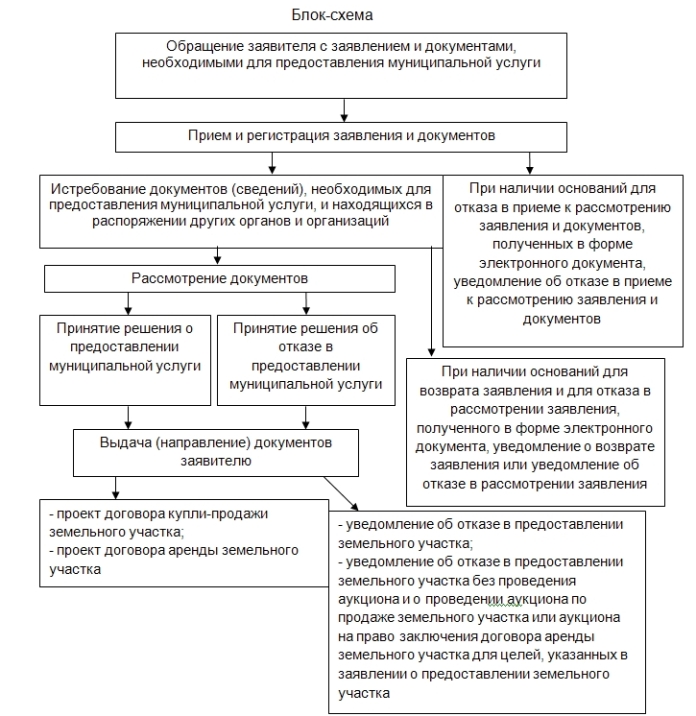 Приложение №4к административному регламенту предоставления администрацией муниципальной услуги по предоставлению земельных участков,находящихся в муниципальной собственности, и земельных участков, государственная собственность на которые не разграничена, гражданам для индивидуальногожилищного строительства, ведения личного подсобного хозяйства в границах населенного пункта, садоводства, дачного хозяйства, гражданам и крестьянским (фермерским) хозяйствам для осуществления крестьянским (фермерским) хозяйством его деятельности без проведения торговФОРМАУведомление о возврате заявленияАдминистрация Макарьевского муниципального района Костромской области в соответствии с: _____________________________________________,___________________________________________________________________,возвращает заявление о предоставлении земельного участка:______________________________________________________________________________________________________________________________________(Ф.И.О. заявителя/наименование юридического лица)по причине (причинам):1._________________________________________________________________,Регистрационный номер __________________ дата _______________________Глава Макарьевскогомуниципального района   __________________ /__________________________/(подпись)                            (расшифровка подписи)Приложение № 5к административному регламенту предоставления Администрацией муниципальной услуги по предоставлению земельных участков,находящихся в муниципальной собственности, и земельных участков, государственная собственность на которые не разграничена,гражданам для индивидуального жилищного строительства,ведения личного подсобного хозяйства в границах населенного пункта, садоводства, дачного хозяйства, гражданам икрестьянским (фермерским) хозяйствам для осуществления крестьянским (фермерским) хозяйством его деятельности без проведения торговФОРМАУВЕДОМЛЕНИЕАдминистрацией Макарьевского муниципального района Костромской области рассмотрено Ваше заявление от «____» _______ 20___ г. № _______о предоставлении ______________________________________________________________________________________________________________.В рамках межведомственного информационного взаимодействия Администрацией Макарьевского муниципального района Костромской области были запрошены следующие документы (сведения): ____________________________________________________________________________________________________________________________________________________________(указываются документы (информация), запрошенныепо межведомственным запросам)от ___________________________________________________________________________________________________________________________________(указывается орган, подготовивший ответ на межведомственный запрос)поступил ответ на межведомственный запрос, свидетельствующий об отсутствии запрашиваемого документа (сведений).В связи с тем, что указанные документы (сведения) необходимы для предоставления муниципальной услуги, предлагаем Вам представить их самостоятельно в трехдневный срок. В случае непоступления документов в указанный срок решение о предоставлении муниципальной услуги будет принято на основании имеющихся документов.Глава Макарьевскогомуниципального района   __________________ /__________________________/(подпись)                            (расшифровка подписи)аДМИНИСТРАЦИЯ МАКАРЬЕВСКОГО муниципального РАЙОНАПОСТАНОВЛЕНИЕ№ 96 от 18.05.2018Об утверждении административного регламента предоставления администрацией Макарьевского муниципального района Костромской области муниципальнойуслуги по предоставлению в собственность или аренду земельных участков, находящихся в муниципальнойсобственности и земельных участков, государственная собственность на которые не разграничена,на которых расположены здания, сооруженияВ соответствии с Федеральным законом от 27.07.2010 № 210-ФЗ «Об организации предоставления государственных и муниципальных услуг», в целях повышения качества исполнения и доступности оформления прав на земельные участки физическим и юридическим лицам, администрация Макарьевского муниципального района					П О С Т А Н О В Л Я Е Т:1. Утвердить административный регламент предоставления администрацией Макарьевского муниципального района Костромской области муниципальной услуги по предоставлению в собственность или аренду земельных участков, находящихся в муниципальной собственности и земельных участков, государственная собственность на которые не разграничена, на которых расположены здания, сооружения.2. Положения Административного регламента, утвержденного пунктом 1 настоящего постановления, в части, касающейся предоставления муниципальной услуги в Многофункциональном центре предоставления государственных и муниципальных услуг, вступают в силу со дня заключения администрацией Макарьевского муниципального района Костромской области и Многофункциональным центром предоставления государственных и муниципальных услуг соглашения о взаимодействии при предоставлении муниципальной услуги по предоставлению в собственность или аренду земельных участков, находящихся в муниципальной собственности и земельных участков, государственная собственность на которые не разграничена, на которых расположены здания, сооружения.3. Положения Административного регламента, утвержденного пунктом 1 настоящего постановления, в части предоставления муниципальной услуги по предоставлению в собственность или аренду земельных участков, находящихся в муниципальной собственности и земельных участков, государственная собственность на которые не разграничена, на которых расположены здания, сооружения в электронном виде с использованием федеральной государственной информационной системы "Единый портал государственных и муниципальных услуг" приостановить до подключения Администрации Макарьевского муниципального района Костромской области к данному информационному ресурсу.4. Считать утратившим силу постановления администрации Макарьевского муниципального района от 22.12.2014 № 509 «Об утверждении административного регламента предоставления администрацией Макарьевского муниципального района Костромской области муниципальной услуги «Предоставление земельных участков, находящихся в муниципальной собственности и государственная собственность на которые не разграничена, на которых расположены здания, строения, сооружения, в том числе в электронном виде» и от 23.10.2015 № 177 «Об утверждении административного регламента предоставления администрацией Макарьевского муниципального района муниципальной услуги «Предоставление земельных участков, находящихся в муниципальной собственности, на которых расположены здания, сооружения»».5. Контроль за исполнением настоящего постановления возложить на заместителя главы администрации – начальника управления Шабарову В.Н.6. Настоящее постановление вступает в силу с момента официального опубликования.Глава Макарьевского муниципального района Костромской области                                  А.А. КомаровУТВЕРЖДЕНпостановлением администрации Макарьевского муниципального района от 18.05.2018 № 96Административный регламент предоставления администрацией Макарьевского муниципального района Костромской области муниципальной услуги по предоставлению в собственность или аренду земельных участков, находящихся в муниципальной собственности и земельных участков, государственная собственность на которые не разграничена, на которых расположены здания, сооруженияРаздел 1. Общие положения1. Административный регламент предоставления администрацией Макарьевского муниципального района Костромской области (далее – Администрация) муниципальной услуги по предоставлению земельных участков, находящихся в муниципальной собственности и земельных участков, государственная собственность на которые не разграничена, на которых расположены здания, сооружения  (далее -  административный регламент, муниципальная услуга) регулирует отношения, связанные с предоставлением муниципальной услуги, устанавливает сроки и последовательность административных процедур (действий) при осуществлении полномочий по предоставлению муниципальной услуги, порядок взаимодействия между Администрацией с заявителями, органами государственной власти и местного самоуправления, учреждениями и организациями.2. Заявителями, в отношении которых предоставляется муниципальная услуга, являются физические или юридические лица (за исключением государственных органов и их территориальных органов, органов государственных внебюджетных фондов и их территориальных органов, органов местного самоуправления), имеющие в собственности, безвозмездном пользовании, хозяйственном ведении или оперативном управлении здания, сооружения, помещения в указанных зданиях, сооружениях, расположенные на земельных участках, находящихся в муниципальной собственности, или земельных участках, государственная собственность на которые не разграничена, обратившиеся в Администрацию с заявлением о предоставлении земельного участка, находящегося в муниципальной собственности, земельного участка, государственная собственность на который не разграничена (далее – заявитель, заявители):1) в собственность за плату:собственник здания, сооружения либо помещения в здании, сооружении в отношении земельного участка, на котором расположено здание, сооружение.2) в собственность бесплатно:религиозная организация в отношении земельного участка, на котором расположены принадлежащие ей на праве собственности здания, сооружения религиозного или благотворительного назначения.3) в аренду:собственник здания, сооружения, помещений в них и (или) лицо, которому эти объекты недвижимости предоставлены на праве хозяйственного ведения или в случаях, предусмотренных статьей 39.20 Земельного Кодекса Российской Федерации, на праве оперативного управления, в отношении земельного участка, на котором расположено здание, сооружение.Если иное не установлено федеральными законами, исключительное право на приобретение земельных участков в собственность или аренду имеют граждане, юридические лица, являющиеся собственниками зданий, сооружений, расположенных на таких земельных участках.3. От имени заявителя с заявлением о предоставлении муниципальной услуги может обратиться его представитель при наличии доверенности или иного документа, подтверждающего право обращаться от имени заявителя (далее - представитель заявителя).4. Информация о месте нахождения, графике работы, справочных телефонах Администрации, организаций, участвующих в предоставлении муниципальной услуги, а также адреса официальных сайтов в информационно-телекоммуникационной сети «Интернет» (далее – сеть Интернет), содержащих информацию о предоставлении муниципальной услуги и услуг, которые являются необходимыми и обязательными для предоставления муниципальной услуги, адреса электронной почты приведены в приложении № 1 к административному регламенту.Информация о месте нахождения, графиках работы, справочных телефонах, адреса официальных сайтов в сети Интернет, адреса электронной почты органов исполнительной власти и органов местного самоуправления и организаций, обращение в которые необходимо для получения муниципальной услуги, а также областном государственном казённом учреждении «Многофункциональный центр предоставления государственных и муниципальных услуг населению», его филиалах и территориально обособленных структурных подразделениях (далее – МФЦ) предоставляется по справочным телефонам, указанным в приложении № 1 к административному регламенту, на официальном сайте Администрации (www.makariev.ru) в сети Интернет, непосредственно в Администрации, а также размещается в федеральной государственной информационной системе «Единый портал государственных и муниципальных услуг (функций)» и региональной информационной системе «Единый портал Костромской области».Для получения информации по вопросам предоставления муниципальной услуги и услуг, которые являются необходимыми и обязательными для предоставления муниципальной услуги, заявитель обращается лично, письменно, по телефону, по электронной почте в Администрацию, через федеральную государственную информационную систему «Единый портал государственных и муниципальных услуг (функций)» через раздел портала «Каталог услуг/описание услуг» или через региональную информационную систему «Единый портал Костромской области».Сведения о ходе предоставления муниципальной услуги и услуг, которые являются необходимыми и обязательными для предоставления муниципальной услуги, предоставляются заявителю по справочным телефонам, указанным в приложении № 1 к административному регламенту, по электронной почте или при личном обращении при указании даты и входящего номера заявления, обозначенного в расписке о приеме документов, а при использовании региональной информационной системы «Единый портал Костромской области» - после прохождения процедур авторизации.Информирование (консультирование) по вопросам предоставления муниципальной услуги осуществляется специалистами управления по экономике, имущественным и земельным отношениям администрации Макарьевского муниципального района Костромской области, в том числе специально выделенными для предоставления консультаций.Консультации предоставляются по следующим вопросам:содержание и ход предоставления муниципальной услуги;перечень документов, необходимых для предоставления муниципальной услуги, комплектность (достаточность) представленных документов;источник получения документов, необходимых для предоставления муниципальной услуги (исполнительный орган государственной власти, орган местного самоуправления, организация и их местонахождение);время приема и выдачи документов специалистами управления по экономике, имущественным и земельным отношениям администрации Макарьевского муниципального района Костромской области, МФЦ;срок принятия Администрацией решения о предоставлении муниципальной услуги;порядок обжалования действий (бездействия) и решений, осуществляемых и принимаемых Администрацией в ходе предоставления муниципальной услуги.Консультации общего характера (о местонахождении, графике работы, требуемых документах) могут предоставляться с использованием средств автоинформирования (при наличии технической возможности). При автоинформировании обеспечивается круглосуточное предоставление справочной информации.Информация по вопросам предоставления муниципальной услуги размещается:на информационных стендах Администрации, МФЦ, общественных организаций, органов территориального общественного самоуправления (по согласованию);на официальном сайте Администрации (www.makariev.ru) в сети Интернет;в федеральной государственной информационной системе «Единый портал государственных и муниципальных услуг (функций)» (www.gosuslugi.ru);в региональной информационной системе «Единый портал Костромской области» (44gosuslugi.ru);в средствах массовой информации, в информационных материалах (брошюрах, буклетах и т.д.).Размещаемая информация содержит в том числе:информацию о месте нахождения и графике работы Администрации, а также МФЦ;справочные телефоны Администрации;адрес официального сайта Администрации в сети Интернет, содержащего информацию о предоставлении муниципальной услуги и услуг, которые являются необходимыми и обязательными для предоставления муниципальной услуги, адреса электронной почты;порядок получения информации заявителями по вопросам предоставления муниципальной услуги и услуг, которые являются необходимыми и обязательными для предоставления муниципальной услуги, сведений о ходе предоставления указанных услуг, в том числе с использованием федеральной государственной информационной системы «Единый портал государственных и муниципальных услуг (функций)», региональной информационной системы «Единый портал Костромской области».Раздел 2. Стандарт предоставления муниципальной услуги5. Наименование муниципальной услуги – предоставление земельных участков, находящихся в муниципальной собственности и земельных участков, государственная собственность на которые не разграничена, на которых расположены здания, сооружения.6. Муниципальная услуга предоставляется администрацией Макарьевского муниципального района Костромской области (далее –Администрация).7. Результатом предоставления муниципальной услуги является:1) принятие решения о предоставлении земельного участка, находящегося в муниципальной собственности или земельного участка, государственная собственность на который не разграничена, на котором расположено здание, сооружение в собственность бесплатно;2) подписание со стороны Администрации: проекта договора купли-продажи земельного участка, находящегося в муниципальной собственности, или земельного участка, государственная собственность на который не разграничена, на котором расположено здание, сооружение;проекта договора аренды земельного участка, находящегося в муниципальной собственности или земельного участка, государственная собственность на который не разграничена, на котором расположено здание, сооружение;3) принятие решения об отказе в предоставлении земельного участка, находящегося в муниципальной собственности или земельного участка, государственная собственность на который не разграничена, на котором расположено здание, сооружение.Процедура предоставления муниципальной услуги завершается выдачей (направлением) заявителю одного из следующих документов:постановление Администрации о предоставлении земельного участка, находящегося в муниципальной собственности или земельного участка, государственная собственность на который не разграничена, на котором расположено здание, сооружение, в собственность бесплатно;проекта договора купли-продажи земельного участка, находящегося в муниципальной собственности, или земельного участка, государственная собственность на который не разграничена, на котором расположено здание, сооружение, подписанного со стороны Администрации;проекта договора аренды земельного участка, находящегося в муниципальной собственности или земельного участка, государственная собственность на который не разграничена, на котором расположено здание, сооружение, подписанного со стороны Администрации;уведомления об отказе в предоставлении земельного участка, находящегося в муниципальной собственности или земельного участка, государственная собственность на который не разграничена, на котором расположено здание, сооружение (с указанием оснований такого отказа).8. Срок предоставления муниципальной услуги:30 календарных дней со дня поступления заявления и комплекта документов, необходимых для предоставления муниципальной услуги, в Администрацию, МФЦ;10 календарных дней со дня поступления заявления и комплекта документов, необходимых для предоставления муниципальной услуги, в случае возврата заявления заявителю.В случае поступления от одного из правообладателей здания, сооружения или помещений в них, заявления о предоставлении земельного участка в аренду в течение 30 дней со дня получения указанного заявления, подписанный со стороны Администрации проект договора аренды с множественностью лиц на стороне арендатора направляется иным правообладателям зданий, сооружений или помещений в них.Приостановление предоставления муниципальной услуги действующим законодательством не предусмотрено.9. Предоставление муниципальной услуги осуществляется в соответствии со следующими нормативными правовыми актами:1) Гражданским кодексом Российской Федерации («Собрание законодательства Российской Федерации», 29.01.1996, № 5, ст. 410);2) Земельным кодексом Российской Федерации («Собрание законодательства Российской Федерации», 29.10.2001, № 44, ст. 4147);3) Федеральным законом от 25 октября 2001 года № 137-ФЗ «О введении в действие Земельного кодекса Российской Федерации» («Собрание законодательства Российской Федерации», 29.10.2001, № 44, ст. 4148);4) Федеральным законом от 27 июля 2006 года № 152-ФЗ «О персональных данных» («Российская газета», № 165, 29.07.2006);5) Федеральным законом от 24 июля 2007 года № 221-ФЗ «О кадастровой деятельности» («Собрание законодательства Российской Федерации», 30.07.2007, № 31, ст. 4017);6)  Федеральным законом от 9 февраля 2009 года № 8-ФЗ «Об обеспечении доступа к информации о деятельности государственных органов и органов местного самоуправления» («Российская газета», № 25, 13.02.2009);7) Федеральным законом от 27 июля 2010 года № 210-ФЗ «Об организации предоставления государственных и муниципальных услуг» («Российская газета», № 168, 30.07.2010);8) Федеральным законом от 13 июля 2015 года № 218-ФЗ «О государственной регистрации недвижимости» («Официальный интернет-портал правовой информации» (www.pravo.gov.ru), 14.07.2015);9) Федеральным законом от 6 октября 2003 года № 131-ФЗ «Об общих принципах организации местного самоуправления в Российской Федерации» («Собрание законодательства Российской Федерации», 06.10.2003, № 40, ст. 3822);10) Федеральным законом от 6 апреля 2011 года № 63-ФЗ «Об электронной подписи» («Российская газета», № 75, 08.04.2011);11) постановлением Правительства Российской Федерации от 25 июня 2012 года № 634 «О видах электронной подписи, использование которых допускается при обращении за получением государственных и муниципальных услуг» («Российская газета», № 148, 02.07.2012);12) постановлением Правительства Российской Федерации от 25 августа 2012 года № 852 «Об утверждении Правил использования усиленной квалифицированной электронной подписи при обращении за получением государственных и муниципальных услуг и о внесении изменения в Правила разработки и утверждения административных регламентов предоставления государственных услуг» ("Российская газета", № 200, 31.08.2012);13) приказом Министерства экономического развития Российской Федерации от 12 января 2015 года № 1 «Об утверждения перечня документов, подтверждающих право заявителя на приобретение земельного участка без проведения торгов» («Официальный интернет-портал правовой информации» (www.pravo.gov.ru), 28.02.2015);14) приказом Министерства экономического развития Российской Федерации от 14 января 2015 года № 7 «Об утверждении порядка и способов подачи заявлений об утверждении схемы расположения земельного участка или земельных участков на кадастровом плане территории, заявления о проведении аукциона по продаже земельного участка, находящегося в государственной или муниципальной собственности, или аукциона на право заключения договора аренды земельного участка, находящегося в государственной или муниципальной собственности, заявления о предварительном согласовании предоставления земельного участка, находящегося в государственной или муниципальной собственности, заявления о предоставлении земельного участка, находящегося в государственной или муниципальной собственности, и заявления о перераспределении земель и (или) земельных участков, находящихся в государственной или муниципальной собственности, и земельных участков, находящихся в частной собственности, в форме электронных документов с использованием информационно-телекоммуникационной сети «Интернет», а также требований к их формату» (далее – Порядок подачи заявлений в электронном виде («Официальный интернет-портал правовой информации» (www.pravo.gov.ru), 27.02.2015);15) Уставом Макарьевского муниципального района Костромской области, утвержденным Решением Собрания депутатов Макарьевского муниципального района № 300 от 07.07.2009, в редакции Решения Собрания депутатов от 18.08.2016 № 70 (печатное средство массовой информации «Информационный бюллетень Макарьевского муниципального района Костромской области» № 133 от 31.08.2016);16) постановлением администрации Макарьевского муниципального района от 16.05.2016 № 77 «Об утверждении порядка разработки и утверждения административных регламентов представления администрацией Макарьевского муниципального района муниципальных услуг» (печатное средство массовой информации «Информационный бюллетень Макарьевского муниципального района Костромской области» от 31.05.2016 № 130);17) настоящим Административным регламентом;18) Положением управления по экономике, имущественным и земельным отношениям администрации Макарьевского муниципального района Костромской области, утвержденным решением Собрания депутатов Макарьевского муниципального района Костромской области от 22.12.2016 №37 (печатное средство массовой информации «Информационный бюллетень Макарьевского муниципального района Костромской области» № 137 от 30.12.2016).10. В перечень документов, необходимых для предоставления муниципальной услуги входят:1) заявление о предоставлении земельного участка по форме согласно приложению № 2 к административному регламенту;2) документ, удостоверяющий личность заявителя, являющегося физическим лицом, либо личность представителя физического или юридического лица, в частности один из следующих документов (при направлении документов посредством почтовой связи – его копия, заверенная в установленном порядке; представление указанного в настоящем пункте документа не требуется, в случае направления заявления посредством отправки через личный кабинет региональной информационной системы «Единый портал Костромской области», а также, если заявление подписано усиленной квалифицированной электронной подписью):паспорт гражданина Российской Федерации;временное удостоверение личности гражданина Российской Федерации по форме 2П (для граждан, утративших паспорт, а также для граждан, в отношении которых до выдачи паспорта проводится дополнительная проверка);общегражданский заграничный паспорт (для прибывших на временное жительство в Российскую Федерацию граждан Российской Федерации, постоянно проживающих за границей);документ, выданный иностранным государством и признаваемый в соответствии с международным договором Российской Федерации в качестве документа, удостоверяющего личность лица без гражданства;разрешение на временное проживание;вид на жительство;3) выписка из Единого государственного реестра недвижимости (далее – ЕГРН) об объекте недвижимости (об испрашиваемом земельном участке);4) выписка из ЕГРН об объекте недвижимости (о здании и (или) сооружении, расположенном(-ых) на испрашиваемом земельном участке);5) выписка из ЕГРН об объекте недвижимости (о помещении в здании, сооружении, расположенном на испрашиваемом земельном участке, в случае обращения собственника помещения) (в случае, если обратился заявитель, указанный в абзаце втором подпункта 1 пункта 2, абзаце втором подпункта 3 пункта 2 административного регламента);6) выписка из Единого государственного реестра юридических лиц (далее – ЕГРЮЛ) о юридическом лице, являющемся заявителем;7) выписка из Единого государственного реестра индивидуальных предпринимателей (далее - ЕГРИП) об индивидуальном предпринимателе, являющемся заявителем;8) документ, подтверждающий полномочия представителя юридического или физического лица в соответствии с действующим законодательством (при направлении документов посредством почтовой связи – его копия, заверенная в установленном порядке);9) заверенный перевод на русский язык документов о государственной регистрации юридического лица в соответствии с законодательством иностранного государства в случае, если заявителем является иностранное юридическое лицо;10) документы, подтверждающие право заявителя на предоставление земельного участка без проведения торгов:документ, удостоверяющий (устанавливающий) права заявителя на здание, сооружение либо помещение, если право на такое здание, сооружение либо помещение не зарегистрировано в ЕГРН (в случае, если обратился заявитель, указанный в абзаце втором подпункта 1 пункта 2, абзаце втором подпункта 2 пункта 2, абзаце втором подпункта 3 пункта 2 административного регламента);документ, удостоверяющий (устанавливающий) права заявителя на испрашиваемый земельный участок, если право на такой земельный участок не зарегистрировано в ЕГРН (при наличии соответствующих прав на земельный участок) (в случае, если обратился заявитель, указанный в абзаце втором подпункта 1 пункта 2, абзаце втором подпункта 2 пункта 2, абзаце втором подпункта 3 пункта 2 административного регламента);сообщение заявителя (заявителей), содержащее перечень всех зданий, сооружений, расположенных на испрашиваемом земельном участке, с указанием кадастровых (условных, инвентарных) номеров и адресных ориентиров зданий, сооружений, принадлежащих на соответствующем праве заявителю (в случае, если обратился заявитель, указанный в абзаце втором подпункта 1 пункта 2, абзаце втором подпункта 2 пункта 2, абзаце втором подпункта 3 пункта 2 административного регламента).Перечень, указанных в настоящем пункте административного регламента, документов является исчерпывающим, из них документы, указанные в подпунктах 1, 2, 8, 9, 10 настоящего пункта, представляются заявителем самостоятельно.Документы, указанные в подпунктах 3, 4, 5, 6, 7 запрашиваются Администрацией самостоятельно, посредством межведомственного информационного взаимодействия.Заявитель вправе по собственной инициативе представить в Администрацию документы, указанные в подпунктах 3, 4, 5, 6, 7, имеющиеся в распоряжении государственных органов, органов местного самоуправления и иных организаций.Представление документов не требуется в случае, если указанные документы направлялись в Администрацию с заявлением о предварительном согласовании предоставления земельного участка, по итогам рассмотрения которого принято решение о предварительном согласовании предоставления земельного участка.Запрещается требовать от заявителя:представления документов и информации или осуществления действий, представление или осуществление которых не предусмотрено нормативными правовыми актами, регулирующими отношения, возникающие в связи с предоставлением муниципальной услуги;представления документов и информации, которые находятся в распоряжении Администрации, иных государственных органов, органов местного самоуправления либо подведомственных государственным органам или органам местного самоуправления организаций, участвующих в предоставлении муниципальной услуги, в соответствии с нормативными правовыми актами Российской Федерации, нормативными правовыми актами Костромской области, муниципальными правовыми актами, за исключением документов, включенных в определенный частью 6 статьи 7 Федерального закона от 27 июля 2010 года № 210-ФЗ «Об организации предоставления государственных и муниципальных услуг» перечень документов. Заявитель вправе представить указанные документы и информацию в Администрацию по собственной инициативе;осуществления действий, в том числе согласований, необходимых для получения муниципальной услуги и связанных с обращением в иные государственные органы, органы местного самоуправления, организации, за исключением получения услуг и получения документов и информации, предоставляемых в результате предоставления таких услуг, включенных в перечень услуг, которые являются необходимыми и обязательными для предоставления муниципальных услуг, утвержденный решением Собрания депутатов Макарьевского муниципального района Костромской области от 31.05.2012 г. №163 (в ред. от 26.06.2012 №169).11. Документы, предоставляемые заявителем, должны соответствовать следующим требованиям:тексты документов должны быть написаны разборчиво;фамилия, имя и отчество (при наличии), наименование заявителя, его адрес места жительства, места нахождения, телефон (при наличии) должны быть написаны полностью; документы не должны содержать подчисток, приписок, зачеркнутых слов и иных неоговоренных исправлений;документы не должны быть исполнены карандашом;документы не должны иметь серьезных повреждений, наличие которых допускает неоднозначность их толкования.Документы, необходимые для получения муниципальной услуги, представляются в подлиннике (в копии, если документы являются общедоступными) либо в копиях, заверяемых специалистом Администрации или МФЦ в случае предоставления муниципальной услуги в МФЦ на основании представленного подлинника этого документа.Заявитель может подать заявление о получении муниципальной услуги в электронной форме с использованием региональной информационной системы «Единый портал Костромской области».В соответствии со статьей 6 Федерального закона от 6 апреля 2011 года № 63-ФЗ «Об электронной подписи» информация в электронной форме, подписанная квалифицированной электронной подписью, признается электронным документом, равнозначным документу на бумажном носителе, подписанному собственноручной подписью, кроме случая, если федеральными законами или принимаемыми в соответствии с ними нормативными правовыми актами установлено требование о необходимости составления документа исключительно на бумажном носителе.Заявление в форме электронного документа подписывается по выбору заявителя (если заявителем является физическое лицо):электронной подписью заявителя (представителя заявителя);усиленной квалифицированной электронной подписью заявителя (представителя заявителя).Заявление от имени юридического лица заверяется по выбору заявителя электронной подписью, либо усиленной квалифицированной электронной подписью (если заявителем является юридическое лицо):лица, действующего от имени юридического лица без доверенности;представителя юридического лица, действующего на основании доверенности, выданной в соответствии с законодательством Российской Федерации.Доверенность, подтверждающая правомочие на обращение за получением муниципальной услуги, направляется в виде электронного образа такого документа.Иные документы, прилагаемые к заявлению в форме электронных образов бумажных документов (сканированных копий), удостоверяются электронной подписью в соответствии с требованиями постановления Правительства Российской Федерации от 25 июня 2012 года № 634 «О видах электронной подписи, использование которых допускается при обращении за получением государственных и муниципальных услуг».Если направленные документы подписаны усиленной квалифицированной электронной подписью в соответствии с требованиями законодательства, предоставление оригиналов и сверка с электронными версиями документов не требуется. В ином случае заявитель предоставляет оригиналы документов в Администрацию для сверки с электронными версиями документов после получения уведомления о принятии заявления к рассмотрению.Для получения сертификата усиленной квалифицированной электронной подписи заявитель должен обратиться в удостоверяющий центр, включенный в Перечень уполномоченных удостоверяющих центров единой системы удостоверяющих центров, сформированный Министерством связи и массовых коммуникаций Российской Федерации.Требования к формату документов, представляемых в электронном виде, установлены – Порядок подачи заявлений в электронном виде, утвержденным приказом Минэкономразвития России от 14.01.2015 № 7.12. В перечень необходимых и обязательных услуг для предоставления муниципальной услуги входит проведение кадастровых работ в отношении земельного участка (в целях образования земельного участка либо уточнения границ земельного участка, в случае, если принято решение о предварительном согласовании предоставления земельного участка).Необходимая и обязательная услуга по проведению кадастровых работ предоставляется платно специализированными подрядными организациями (кадастровыми инженерами (по выбору заявителя).13. При предоставлении муниципальной услуги:1) заявитель взаимодействует:со специализированными подрядными организациями, осуществляющими выполнение кадастровых работ;с Федеральной службой государственной регистрации, кадастра и картографии для постановки на государственный кадастровый учет земельного участка.2) Администрация взаимодействует:с Федеральной налоговой службой для получения выписок из ЕГРЮЛ, ЕГРИП;с Федеральной службой государственной регистрации, кадастра и картографии для получения выписок из ЕГРН об объекте недвижимости (об испрашиваемом земельном участке, о здании и (или) сооружении, расположенном(-ых) на испрашиваемом земельном участке, о помещении в здании, сооружении, расположенном на испрашиваемом земельном участке).14. Основания для отказа в приеме заявления и документов, необходимых для предоставления муниципальной услуги, полученных от заявителя на бумажном носителе, а также для приостановления предоставления муниципальной услуги отсутствуют.Основания для отказа в приеме к рассмотрению документов, полученных от заявителя в форме электронного документа:1) заявление в электронной форме подписано с использованием электронной подписи, не принадлежащей заявителю;2) заявление поступило с незаполненными полями, предусмотренными формой заявления, являющейся приложением к настоящему административному регламенту;3) к заявлению в электронной форме прикреплены документы, не соответствующие перечню документов, необходимых для предоставления государственной услуги, предусмотренные пунктом 10 административного регламента и/или не подписанные соответствующей электронной подписью;4) выявление в результате проверки усиленной квалифицированной электронной подписи несоблюдения установленных статьей 11 Федерального закона от 6 апреля 2011 года № 63-ФЗ «Об электронной подписи» условий признания ее действительности.15. Заявление о предоставлении земельного участка, полученное от заявителя на бумажном носителе, подлежит возврату заявителю в течение 10 календарных дней со дня его поступления в Администрацию в случае если:заявление о предоставлении земельного участка не соответствует форме заявления (приложение № 2 к административному регламенту);к заявлению о предоставлении земельного участка не приложены документы, предусмотренные пунктом 10 административного регламента, за исключением документов, которые Администрация запрашивает в порядке межведомственного информационного взаимодействия;заявление подано в иной уполномоченный орган.Заявление о предоставлении земельного участка, полученное от заявителя в форме электронного документа, не подлежит рассмотрению в случае нарушения – Порядок подачи заявлений в электронном виде, утвержденного приказом Минэкономразвития России от 14.01.2015 № 7.Не позднее 5 рабочих дней со дня представления такого заявления Администрация направляет заявителю на указанный в заявлении адрес электронной почты (при наличии) заявителя или иным указанным в заявлении способом уведомление с указанием допущенных нарушений требований, в соответствии с которыми должно быть представлено заявление.16. Основания для отказа в предоставлении муниципальной услуги:1) с заявлением о предоставлении земельного участка обратилось лицо, которое в соответствии с земельным законодательством не имеет права на приобретение земельного участка без проведения торгов;2) указанный в заявлении о предоставлении земельного участка земельный участок предоставлен на праве постоянного (бессрочного) пользования, безвозмездного пользования, пожизненного наследуемого владения или аренды, за исключением случаев, если с заявлением о предоставлении земельного участка обратился обладатель данных прав;3) на указанном в заявлении о предоставлении земельного участка земельном участке расположены здание, сооружение, объект незавершенного строительства, принадлежащие гражданам или юридическим лицам, за исключением случаев, если сооружение (в том числе сооружение, строительство которого не завершено) размещается на земельном участке на условиях сервитута или на земельном участке размещен объект, предусмотренный пунктом 3 статьи 39.36 Земельного кодекса Российской Федерации, и это не препятствует использованию земельного участка в соответствии с его разрешенным использованием либо с заявлением о предоставлении земельного участка обратился собственник этих здания, сооружения, помещений в них, этого объекта незавершенного строительства;4) на указанном в заявлении о предоставлении земельного участка земельном участке расположены здание, сооружение, объект незавершенного строительства, находящиеся в государственной или муниципальной собственности, за исключением случаев, если сооружение (в том числе сооружение, строительство которого не завершено) размещается на земельном участке на условиях сервитута или с заявлением о предоставлении земельного участка обратился правообладатель этих здания, сооружения, помещений в них, этого объекта незавершенного строительства;5) указанный в заявлении о предоставлении земельного участка земельный участок является изъятым из оборота или ограниченным в обороте и его предоставление не допускается на праве, указанном в заявлении о предоставлении земельного участка;6) указанный в заявлении о предоставлении земельного участка земельный участок является зарезервированным для государственных или муниципальных нужд в случае, если заявитель обратился с заявлением о предоставлении земельного участка в собственность или с заявлением о предоставлении земельного участка в аренду на срок, превышающий срок действия решения о резервировании земельного участка, за исключением случая предоставления земельного участка для целей резервирования;7) указанный в заявлении о предоставлении земельного участка земельный участок расположен в границах территории, в отношении которой с другим лицом заключен договор о развитии застроенной территории, за исключением случаев, если с заявлением о предоставлении земельного участка обратился собственник здания, сооружения, помещений в них, объекта незавершенного строительства, расположенных на таком земельном участке, или правообладатель такого земельного участка;8) указанный в заявлении о предоставлении земельного участка земельный участок расположен в границах территории, в отношении которой с другим лицом заключен договор о развитии застроенной территории, или земельный участок образован из земельного участка, в отношении которого с другим лицом заключен договор о комплексном освоении территории, за исключением случаев, если такой земельный участок предназначен для размещения объектов федерального значения, объектов регионального значения или объектов местного значения и с заявлением о предоставлении такого земельного участка обратилось лицо, уполномоченное на строительство указанных объектов;9) указанный в заявлении о предоставлении земельного участка земельный участок образован из земельного участка, в отношении которого заключен договор о комплексном освоении территории или договор о развитии застроенной территории, и в соответствии с утвержденной документацией по планировке территории предназначен для размещения объектов федерального значения, объектов регионального значения или объектов местного значения, за исключением случаев, если с заявлением о предоставлении в аренду земельного участка обратилось лицо, с которым заключен договор о комплексном освоении территории или договор о развитии застроенной территории, предусматривающие обязательство данного лица по строительству указанных объектов;10) указанный в заявлении о предоставлении земельного участка земельный участок является предметом аукциона, извещение, о проведении которого, размещено в соответствии с пунктом 19 статьи 39.11 Земельного кодекса Российской Федерации;11) в отношении земельного участка, указанного в заявлении о его предоставлении, поступило предусмотренное подпунктом 6 пункта 4 статьи 39.11 Земельного кодекса Российской Федерации заявление о проведении аукциона по его продаже или аукциона на право заключения договора его аренды при условии, что такой земельный участок образован в соответствии с подпунктом 4 пункта 4 статьи 39.11 Земельного кодекса Российской Федерации и уполномоченным органом не принято решение об отказе в проведении этого аукциона по основаниям, предусмотренным пунктом 8 статьи 39.11 Земельного кодекса Российской Федерации;12) разрешенное использование земельного участка не соответствует целям использования такого земельного участка, указанным в заявлении о предоставлении земельного участка, за исключением случаев размещения линейного объекта в соответствии с утвержденным проектом планировки территории;13) указанный в заявлении о предоставлении земельного участка земельный участок в соответствии с утвержденными документами территориального планирования и (или) документацией по планировке территории предназначен для размещения объектов федерального значения, объектов регионального значения или объектов местного значения и с заявлением о предоставлении земельного участка обратилось лицо, не уполномоченное на строительство этих объектов;14) предоставление земельного участка на заявленном виде прав не допускается;15) в отношении земельного участка, указанного в заявлении о его предоставлении, не установлен вид разрешенного использования;16) указанный в заявлении о предоставлении земельного участка земельный участок не отнесен к определенной категории земель;17) в отношении земельного участка, указанного в заявлении о его предоставлении, принято решение о предварительном согласовании его предоставления, срок действия которого не истек, и с заявлением о предоставлении земельного участка обратилось иное не указанное в этом решении лицо;18) указанный в заявлении о предоставлении земельного участка земельный участок изъят для государственных или муниципальных нужд и указанная в заявлении цель предоставления такого земельного участка не соответствует целям, для которых такой земельный участок был изъят, за исключением земельных участков, изъятых для государственных или муниципальных нужд в связи с признанием многоквартирного дома, который расположен на таком земельном участке, аварийным и подлежащим сносу или реконструкции;19) границы земельного участка, указанного в заявлении о его предоставлении, подлежат уточнению в соответствии с Федеральным законом от 13 июля 2015 года № 218-ФЗ «О государственной регистрации недвижимости»;20) площадь земельного участка, указанного в заявлении о его предоставлении, превышает его площадь, указанную в схеме расположения земельного участка, проекте межевания территории, в соответствии с которыми такой земельный участок образован, более чем на десять процентов.17. Муниципальная услуга предоставляется бесплатно. 18. Максимальный срок ожидания в очереди при подаче заявления о предоставлении муниципальной услуги составляет 15 минут.19. Максимальный срок ожидания в очереди при получении результата предоставления муниципальной услуги составляет 15 минут.20. Срок регистрации заявления заявителя о предоставлении муниципальной услуги составляет 10 минут.21. Заявителям должна быть предоставлена возможность для предварительной записи на предоставление документов для получения муниципальной услуги и (или) для получения результата муниципальной услуги. Предварительная запись может осуществляться заявителем при личном обращении в Администрацию по телефону: (49445)55131, или в МФЦ по телефону: (49445)55805, а также посредством записи с использованием региональной информационной системы «Единый портал Костромской области».При предварительной записи при обращении в Администрацию заявитель сообщает свои фамилию, имя, отчество (при наличии), адрес места жительства, контактный телефон и желаемые дату и время представления документов. Предварительная запись осуществляется путем внесения информации в Журнал предварительной записи заявителей, который ведется на бумажном или электронном носителях. Заявителю сообщается дата и время представления документов на получение муниципальной услуги и номер кабинета приема документов, в который следует обратиться, а также дата и время получения результата муниципальной услуги и номер кабинета выдачи результата муниципальной услуги, в который следует обратиться. В случае если заявителем используется возможность предварительной записи на представление документов для получения муниципальной услуги и (или) для получения результата муниципальной услуги с использованием региональной информационной системы «Единый портал Костромской области» ему направляется уведомление о приближении даты подачи документов и (или) получения результата муниципальной услуги. В случае если заявителем используется возможность предварительной записи через МФЦ, заявителю сообщается дата и время представления документов на получение муниципальной услуги, а также дата и время получения результата муниципальной услуги. Прием и выдача документов через МФЦ осуществляется с использованием электронной системы управления очередью.22. Помещения, в которых предоставляется муниципальная услуга, соответствуют следующим требованиям:1) здание, в котором непосредственно предоставляется муниципальная услуга, располагается с учетом транспортной доступности (время пути для граждан от остановок общественного транспорта составляет не более 15 минут пешком ходом) и оборудовано отдельными входами для свободного доступа заявителей в помещение;2) на территории, прилегающей к месторасположению Администрации (МФЦ), оборудуются места для парковки автотранспортных средств. На стоянке должно быть не менее 5 мест, из них не менее 10 процентов мест (но не менее одного места) – для парковки специальных транспортных средств лиц с ограниченными возможностями передвижения. Доступ заявителей к парковочным местам является бесплатным;3) центральный вход в здание должен быть оборудован информационной табличкой (вывеской), содержащей информацию о наименовании и графике работы;4) в целях создания условий доступности зданий, помещений, в которых предоставляется муниципальная услуга (далее – здания), и условий доступности муниципальной услуги инвалидам, Администрация (МФЦ) обеспечивает:условия для беспрепятственного доступа к зданиям, а также для беспрепятственного пользования средствами связи и информации;возможность самостоятельного передвижения по территории, на которой расположены здания, а также входа в такие здания и выхода из них, в том числе с использованием кресла-коляски;сопровождение инвалидов, имеющих стойкие расстройства функции зрения и самостоятельного передвижения, и оказание им помощи в передвижении;надлежащее размещение оборудования и носителей информации, необходимых для обеспечения беспрепятственного доступа инвалидов к зданиям и к услугам с учетом ограничений их жизнедеятельности;дублирование необходимой для инвалидов звуковой и зрительной информации, а также надписей, знаков и иной текстовой и графической информации знаками, выполненными рельефно-точечным шрифтом Брайля, допуск сурдопереводчика и тифлосурдопереводчика;допуск в здания собаки-проводника при наличии документа, подтверждающего ее специальное обучение и выдаваемого по форме и в порядке, которые определяются федеральным органом исполнительной власти, осуществляющим функции по выработке и реализации государственной политики и нормативно-правовому регулированию в сфере социальной защиты населения;оказание помощи инвалидам в преодолении барьеров, мешающих получению ими услуг наравне с другими лицами.В случаях, если существующие здания невозможно полностью приспособить с учетом потребностей инвалидов, собственники этих зданий до их реконструкции или капитального ремонта должны принимать согласованные с одним из общественных объединений инвалидов меры для обеспечения доступа инвалидов к месту предоставления муниципальной услуги либо, когда это возможно, обеспечить предоставление муниципальной услуги по месту жительства инвалида или в дистанционном режиме.5) места ожидания в очереди на предоставление или получении документов комфортные для граждан, оборудованы стульями (кресельными секциями, скамьями), местами общественного пользования;6) помещения приема граждан оборудованы информационными табличками с указанием:наименования структурного подразделения Администрации;номера помещения;фамилии, имени, отчества и должности специалиста;технического перерыва (при наличии);7) прием граждан осуществляется в специально выделенных для этих целей помещениях, включающих в себя места для заполнения документов и информирования граждан;8) помещения соответствуют установленным санитарно-эпидемиологическим правилам и оборудованы средствами пожаротушения и оповещения о возникновении чрезвычайной ситуации;9) каждое рабочее место специалиста оборудовано телефоном, персональным компьютером с возможностью доступа к информационным базам данных, печатающим устройствам (при наличии технической возможности);10) на информационных стендах размещается следующая информация:информация о месте нахождения и графике работы Администрации, а также МФЦ;справочные телефоны Администрации (МФЦ), в том числе номер телефона-автоинформатора (при наличии технической возможности);адрес официального сайта Администрации, в сети Интернет, содержащего информацию о предоставлении муниципальной услуги и услуг, которые являются необходимыми и обязательными для предоставления муниципальной услуги, адреса электронной почты;порядок получения информации заявителями по вопросам предоставления муниципальной услуги и услуг, которые являются необходимыми и обязательными для предоставления муниципальной услуги, сведений о ходе предоставления указанных услуг, в том числе с использованием региональной информационной системы «Единый портал Костромской области».Размещаемая на стендах информация должна быть доступна инвалидам и лицам с ограниченными возможностями наравне с другими лицами.23. Показатели доступности и качества предоставления муниципальной услуги:1) для получения муниципальной услуги заявитель обращается в Администрацию или МФЦ не более двух раз.Время общения с должностными лицами при предоставлении муниципальной услуги не должно превышать 30 минут;2) предоставление муниципальной услуги может также осуществляться по принципу «одного окна», в соответствии с которым муниципальная услуга предоставляется после однократного обращения заявителя с соответствующим запросом, а взаимодействие с органами, участвующими в предоставлении муниципальной услуги, осуществляется без участия заявителя, в соответствии с нормативными правовыми актами и соглашениями о взаимодействии;3) предоставление муниципальной услуги может осуществляться в электронном виде с использованием региональной информационной системы «Единый портал Костромской области» (при наличии технической возможности);4) заявителю предоставляется информация о ходе предоставления муниципальной услуги.Для получения сведений информация о ходе предоставления муниципальной услуги:при личном обращении заявителем указывается (называется) дата и регистрационный номер заявления, обозначенный в расписке о приеме документов, полученной от Администрации (МФЦ) при подаче документов;при обращении через региональную информационную систему «Единый портал Костромской области» запрос и документы представляются заявителем по электронным каналам связи после прохождения процедур авторизации. Информирование о предоставлении муниципальной услуги в данном случае осуществляется путем направления соответствующего статуса услуги.24. При предоставлении муниципальной услуги в МФЦ (филиале МФЦ) специалистами МФЦ (филиала МФЦ) могут в соответствии с административным регламентом осуществляться следующие функции:информирование и консультирование заявителей по вопросу предоставления муниципальной услуги;прием заявления и документов в соответствии с административным регламентом;выдача результатов предоставления муниципальной услуги в соответствии с административным регламентом.25. Получение заявителем результата предоставления муниципальной услуги в электронной форме, заверенной электронной подписью уполномоченного должностного лица, не лишает заявителя права получить указанный результат в форме документа на бумажном носителе.Раздел 3. Состав, последовательность и сроки выполнения административных процедур, требования к порядку их выполнения, в том числе особенности выполнения административных процедур в электронной форме, а также особенности выполнения административных процедур в многофункциональных центрах26. Предоставление муниципальной услуги включает в себя следующие административные процедуры:1) прием и регистрация документов;2) истребование документов (сведений), необходимых для предоставления муниципальной услуги, и находящихся в распоряжении других органов и организаций (в случае, если они не представлены заявителем);3) рассмотрение документов;4) принятие решения о предоставлении (об отказе в предоставлении) муниципальной услуги;5) выдача (направление) документов по результатам предоставления муниципальной услуги.Блок-схема предоставления муниципальной услуги приведена в приложении № 3 к административному регламенту.27. Основанием для начала административной процедуры приема и регистрации документов является обращение заявителя (представителя заявителя) посредством: 1) личного обращения заявителя (представителя заявителя) с заявлением и документами, необходимыми для предоставления муниципальной услуги, в Администрацию, МФЦ;2) почтового отправления заявления и документов, необходимых для предоставления муниципальной услуги;3) направления заявления и документов, необходимых для предоставления муниципальной услуги, по информационно-телекоммуникационным сетям общего доступа, включая региональную информационную систему «Единый портал Костромской области», официальной электронной почте в виде электронных документов, подписанных электронной подписью.28. При поступлении заявления специалист, ответственный за прием и регистрацию документов:1) устанавливает предмет обращения заявителя;2) производит копирование документов (если заявителем не предоставлены копии документов, необходимых для предоставления муниципальной услуги), удостоверяя копии документов на основании их оригиналов (проставляя должность специалиста, заверившего копию, личную подпись, расшифровку подписи (инициалы и фамилия), дату заверения);3) при отсутствии у заявителя заполненного заявления или неправильном его заполнении, помогает заявителю заполнить заявление или заполняет их самостоятельно и представляет на подпись заявителю;4) оформляет расписку о приеме документов и передает ее заявителю (представителю заявителя), а в случае поступления документов по почте, направляет ее заявителю (представителю заявителя) почтовым отправлением;5) информирует заявителя о сроках и способах получения муниципальной услуги, в случае личного обращения заявителя;6) комплектует заявление и представленные заявителем документы (сведения) в установленном порядке делопроизводства;В случае обращения заявителя в МФЦ, специалист МФЦ, ответственный за прием документов, передает дело заявителя в установленном порядке в Администрацию.Специалист Администрации, ответственный за прием и регистрацию документов:1) регистрирует поступление заявления в Журнале регистрации входящей корреспонденции (далее – Журнал регистрации документов);2) передает комплект документов специалисту, ответственному за истребование документов.29. Особенности приема заявления и документов, полученных от заявителя в форме электронного документа.Заявление в форме электронного документа представляется в Администрацию по выбору заявителя:путем заполнения формы заявления через региональную информационную систему «Единый портал Костромской области»;путем направления электронного документа на официальную электронную почту Администрации.При поступлении заявления и документов в форме электронного документа специалист, ответственный за прием и регистрацию документов, осуществляет прием заявления и документов с учетом следующих особенностей:1) проверяет действительность усиленной квалифицированной электронной подписи заявителя, использованной при обращении за получением муниципальной услуги.В рамках проверки действительности, усиленной квалифицированной электронной подписи заявителя, осуществляется проверка соблюдения следующих условий:квалифицированный сертификат ключа проверки электронной подписи (далее - квалифицированный сертификат) создан и выдан аккредитованным удостоверяющим центром, аккредитация которого действительна на день выдачи указанного сертификата;квалифицированный сертификат действителен на момент подписания заявления и прилагаемых к нему документов (при наличии достоверной информации о моменте подписания заявления и прилагаемых к нему документов) или на день проверки действительности указанного сертификата, если момент подписания заявления и прилагаемых к нему документов не определен;имеется положительный результат проверки принадлежности владельцу квалифицированного сертификата усиленной квалифицированной электронной подписи, с помощью которой подписано заявление и прилагаемые к нему документы, и подтверждено отсутствие изменений, внесенных в заявление и прилагаемые к нему документы после ее подписания. При этом проверка осуществляется с использованием средств электронной подписи, получивших подтверждение соответствия требованиям, установленным в соответствии с Федеральным законом от 6 апреля 2011 года № 63-ФЗ «Об электронной подписи», и с использованием квалифицированного сертификата лица, подписавшего заявление и прилагаемые к нему документы;усиленная квалифицированная электронная подпись используется с учетом ограничений, содержащихся в квалифицированном сертификате лица, подписывающего заявление и прилагаемые к нему документы (если такие ограничения установлены).Проверка усиленной квалифицированной электронной подписи может осуществляться самостоятельно с использованием имеющихся средств электронной подписи или средств информационной системы головного удостоверяющего центра, которая входит в состав инфраструктуры, обеспечивающей информационно-технологическое взаимодействие информационных систем, используемых для предоставления услуг. Проверка усиленной квалифицированной электронной подписи также может осуществляться с использованием средств информационной системы аккредитованного удостоверяющего центра;2) отказывает в приеме к рассмотрению документов (с последующим направлением уведомления в электронной форме) в случаях:а) если заявление в электронной форме подписано с использованием электронной подписи, не принадлежащей заявителю;б) если заявление поступило с незаполненными полями, предусмотренными формой заявления, являющейся приложением к настоящему административному регламенту;в) к заявлению в электронной форме прикреплены документы, не соответствующие перечню документов, необходимых для предоставления муниципальной услуги, предусмотренных пунктом 10 настоящего административного регламента; г) выявление в результате проверки усиленной квалифицированной электронной подписи несоблюдения установленных статьей 11 Федерального закона от 6 апреля 2011 года № 63-ФЗ «Об электронной подписи» условий признания ее действительности.Решение об отказе в приеме к рассмотрению заявления и прилагаемых к нему документов принимается главой Макарьевского муниципального района Костромской области в течение 3 календарных дней со дня завершения проведения такой проверки. Специалист, ответственный за прием и регистрацию документов, в день принятия решения направляет заявителю в электронной форме уведомление об отказе в приеме к рассмотрению заявления и прилагаемых к нему документов с указанием пунктов статьи 11 Федерального закона от 6 апреля 2011 года № 63-ФЗ «Об электронной подписи», которые послужили основанием для принятия решения.Указанное уведомление подписывается усиленной квалифицированной электронной подписью главы Макарьевского муниципального района Костромской области и направляется по адресу электронной почты заявителя. После получения уведомления заявитель вправе обратиться повторно с заявлением о предоставлении муниципальной услуги, устранив нарушения, которые послужили основанием для отказа в приеме к рассмотрению первичного заявления.3) оформляет заявление и электронные образы полученных от заявителя документов на бумажных носителях, заверяет их надписью «копия верна», датой, подписью и печатью Администрации.4) регистрирует заявление в Журнале регистрации документов. Регистрация заявления, сформированного и отправленного через региональную информационную систему «Единый портал Костромской области» либо направленного на официальную электронную почту Администрации в выходные дни, праздничные дни, после окончания рабочего дня согласно графику работы Администрации, производится в следующий рабочий день.5) уведомляет заявителя о получении заявления и прилагаемых к нему документов путем направления уведомления, содержащего входящий регистрационный номер заявления, дату получения Администрацией заявления и прилагаемых к нему документов, а также перечень наименований файлов, представленных в форме электронных документов, с указанием их объема (далее – уведомление о получении заявления).Уведомление о получении заявления направляется указанным заявителем в заявлении способом не позднее рабочего дня, следующего за днем поступления заявления в Администрацию.6) передает специалисту, ответственному за истребование документов, комплект документов заявителя.30. Результатом исполнения административной процедуры является прием и регистрация в Журнале регистрации документов заявления о предоставлении земельного участка с прилагаемыми к нему документами и передача их специалисту, ответственному за истребование документов, или направление заявителю уведомления в электронной форме об отказе в приеме к рассмотрению заявления и прилагаемых к нему документов.31. Максимальный срок исполнения административных действий составляет 30 минут.Максимальный срок исполнения административной процедуры составляет 3 календарных дня.32. Основанием для начала административной процедуры истребования документов (сведений), необходимых для предоставления муниципальной услуги, и находящихся в распоряжении других органов и организаций, в случае, если они не представлены заявителем (далее – истребование документов), является получение специалистом, ответственным за истребование документов, комплекта документов заявителя.33. При выявлении оснований для возврата заявления о предоставлении земельного участка, полученного от заявителя на бумажном носителе, предусмотренных пунктом 15 административного регламента, специалист, ответственный за истребование документов, осуществляет подготовку проекта уведомления Администрации о возврате заявления по форме согласно приложению № 4 к административному регламенту с указанием причины возврата и обеспечивает его согласование, подписание в порядке делопроизводства, установленного в Администрации, и направление подписанного уведомления о возврате заявления вместе с комплектом документов заявителю в течение 10 календарных дней со дня его поступления в Администрацию.В случае выявления нарушений – Порядок подачи заявлений в электронном виде, утвержденного Приказом Минэкономразвития России от 14.01.2015 № 7, в соответствии пунктом 15 административного регламента специалист, ответственный за истребование документов, осуществляет подготовку проекта уведомления об отказе в рассмотрении заявления с указанием допущенных нарушений, обеспечивает его согласование, подписание в порядке делопроизводства, установленного в Администрации, и направление подписанного уведомления об отказе в рассмотрении на указанный в заявлении адрес электронной почты (при наличии) заявителя или иным указанным в заявлении способом в течение  5 рабочих дней со дня представления такого заявления в Администрацию.34. При отсутствии оснований для возврата документов заявителю и отказа в рассмотрении заявления, предусмотренных пунктом 15 административного регламента, специалист, ответственный за истребование документов:1) устанавливает факт отсутствия документов и сведений, необходимых для предоставления муниципальной услуги, которые подлежат истребованию посредством системы межведомственного взаимодействия;2) оформляет и направляет запросы:в Федеральную налоговую службу - для получения выписки из ЕГРИП или ЕГРЮЛ;в Федеральную службу государственной регистрации, кадастра и картографии - для получения выписок из ЕГРН об объекте недвижимости (об испрашиваемом земельном участке, о здании и (или) сооружении, расположенном(-ых) на испрашиваемом земельном участке, о помещении в здании, сооружении, расположенном на испрашиваемом земельном участке).Порядок направления межведомственного запроса, а также состав сведений, которые необходимы для предоставления муниципальной услуги, определяются технологической картой межведомственного взаимодействия.Направление межведомственного запроса осуществляется в электронной форме посредством единой системы межведомственного электронного взаимодействия и подключенных к ней региональных систем межведомственного электронного взаимодействия.Направление межведомственного запроса в бумажном виде допускается только в случае невозможности направления межведомственных запросов в электронной форме в связи с подтвержденной технической недоступностью или неработоспособностью в течение суток сервисов органа, в который направляется межведомственный запрос, по адресу, зарегистрированному в единой системе межведомственного электронного взаимодействия.В случае обращения заявителя за получением муниципальной услуги посредством региональной информационной системы «Единый портал Костромской области» ему направляется уведомление о факте отправки межведомственных запросов (при наличии технической возможности).Письменный межведомственный запрос должен содержать:наименование органа или организации, направляющих межведомственный запрос;наименование органа или организации, в адрес которых направляется межведомственный запрос;наименование муниципальной услуги, для предоставления которой необходимо представление документа и (или) информации, а также, если имеется, номер (идентификатор) такой услуги в реестре муниципальных услуг;указание на положения нормативного правового акта, которым установлено представление документа и (или) информации, необходимые для предоставления муниципальной услуги, и указание на реквизиты данного нормативного правового акта;сведения, необходимые для представления документа и (или) информации, установленные административным регламентом предоставления муниципальной услуги, а также сведения, предусмотренные нормативными правовыми актами как необходимые для представления таких документа и (или) информации;контактная информация для направления ответа на межведомственный запрос;дата направления межведомственного запроса;фамилия, имя, отчество и должность лица, подготовившего и направившего межведомственный запрос, а также номер служебного телефона и (или) адрес электронной почты данного лица для связи;информация о факте получения согласия от заявителя, о представлении информации, доступ к которой ограничен федеральными законами (при направлении межведомственного запроса о представлении информации, доступ к которой ограничен федеральными законами).3) при поступлении ответов на запросы от органов и организаций специалист, ответственный за истребование документов:дополняет комплект документов заявителя полученными ответами на запросы, оформленными на бумажном носителе;передает комплект документов заявителя специалисту, ответственному за рассмотрение документов;в случае поступления ответа по межведомственному запросу об отсутствии запрашиваемых документов (сведений) специалист, ответственный за истребование документов, готовит уведомление по форме, согласно приложению № 5 к административному регламенту, с предложением представить необходимые документы самостоятельно и направляет его заявителю.35. Результатом исполнения административной процедуры является истребование посредством системы межведомственного взаимодействия необходимых документов (сведений) и передача комплекта документов специалисту, ответственному за рассмотрение документов, или направление заявителю уведомления о возврате (об отказе в рассмотрении) заявления с комплектом представленных документов.36. Максимальный срок исполнения административных действий составляет 30 минут.Максимальный срок исполнения административной процедуры составляет 7 календарных дней.37. Основанием для начала административной процедуры рассмотрения документов является получение специалистом, ответственным за рассмотрение документов, комплекта документов заявителя.38. Осуществляя рассмотрение документов заявителя, специалист, ответственный за рассмотрение документов выявляет наличие (отсутствие) оснований для отказа в предоставлении муниципальной услуги, предусмотренных пунктом 16 административного регламента.При наличии оснований для отказа в предоставлении муниципальной услуги, предусмотренных пунктом 16 административного регламента, специалист, ответственный за рассмотрение документов, осуществляет подготовку проекта уведомления об отказе в предоставлении земельного участка.39. При отсутствии оснований для отказа в предоставлении муниципальной услуги, предусмотренных пунктом 16 административного регламента, специалист, ответственный за рассмотрение документов:формирует дело заявителя;осуществляет подготовку одного из следующих документов:проекта постановления о предоставлении земельного участка, находящегося в муниципальной собственности или земельного участка, государственная собственность на который не разграничена, на котором расположено здание, сооружение, в собственность бесплатно;проекта договора купли-продажи земельного участка, находящегося в муниципальной собственности, или земельного участка, государственная собственность на который не разграничена, на котором расположено здание, сооружение;проекта договора аренды земельного участка, находящегося в муниципальной собственности или земельного участка, государственная собственность на который не разграничена, на котором расположено здание, сооружение.40. Специалист, ответственный за рассмотрение документов, проводит согласование одного из следующих документов:проекта постановления о предоставлении земельного участка, находящегося в муниципальной собственности или земельного участка, государственная собственность на который не разграничена, на котором расположено здание, сооружение, в собственность бесплатно;проекта договора купли-продажи земельного участка, находящегося в муниципальной собственности, или земельного участка, государственная собственность на который не разграничена, на котором расположено здание, сооружение;проекта договора аренды земельного участка, находящегося в муниципальной собственности или земельного участка, государственная собственность на который не разграничена, на котором расположено здание, сооружение;проекта уведомления об отказе в предоставлении земельного участка и передает соответствующий проект документа и дело заявителя главе Макарьевского муниципального района Костромской области для принятия решения.41. Результатом исполнения административной процедуры является подготовка одного из следующих документов:проекта постановления о предоставлении земельного участка, находящегося в муниципальной собственности или земельного участка, государственная собственность на который не разграничена, на котором расположено здание, сооружение, в собственность бесплатно;проекта договора купли-продажи земельного участка, находящегося в муниципальной собственности, или земельного участка, государственная собственность на который не разграничена, на котором расположено здание, сооружение;проекта договора аренды земельного участка, находящегося в муниципальной собственности или земельного участка, государственная собственность на который не разграничена, на котором расположено здание, сооружение;проекта уведомления об отказе в предоставлении земельного участка и передача их с делом заявителя главе Макарьевского муниципального района Костромской области для принятия решения.42. Максимальный срок исполнения административных действий составляет 60 минут.Максимальный срок исполнения административной процедуры составляет 13 календарных дней. 43. Основанием для начала административной процедуры принятия решения о предоставлении (об отказе в предоставлении) муниципальной услуги является получение главой Макарьевского муниципального района Костромской области одного из следующих документов:проекта постановления о предоставлении земельного участка, находящегося в муниципальной собственности или земельного участка, государственная собственность на который не разграничена, на котором расположено здание, сооружение, в собственность бесплатно;проекта договора купли-продажи земельного участка, находящегося в муниципальной собственности, или земельного участка, государственная собственность на который не разграничена, на котором расположено здание, сооружение;проекта договора аренды земельного участка, находящегося в муниципальной собственности или земельного участка, государственная собственность на который не разграничена, на котором расположено здание, сооружение;проекта уведомления об отказе в предоставлении земельного участка и дела заявителя.44. Глава Макарьевского муниципального района Костромской области определяет правомерность предоставления заявителю муниципальной услуги (отказа в предоставлении муниципальной услуги).45. Если проект документа, указанного в пункте 43 административного регламента, не соответствуют действующему законодательству, глава Макарьевского муниципального района Костромской области возвращает его специалисту, подготовившему проект, для приведения его в соответствие с требованиями действующего законодательства с указанием причины возврата.46. В случае соответствия проекта документа, указанного в пункте 43 административного регламента, действующему законодательству глава Макарьевского муниципального района Костромской области:1) подписывает проект одного из документов, указанного в пункте 43 административного регламента, заверяет печатью Администрации;2) передает документ и дело заявителя специалисту, ответственному за выдачу документов.47. Результатом исполнения административной процедуры является принятие решения о предоставлении (об отказе в предоставлении) муниципальной услуги и передача специалисту, ответственному за выдачу документов, дела заявителя и одного из следующих документов:постановление о предоставлении земельного участка, находящегося в муниципальной собственности или земельного участка, государственная собственность на который не разграничена, на котором расположено здание, сооружение, в собственность бесплатно;проекта договора купли-продажи земельного участка, находящегося в муниципальной собственности, или земельного участка, государственная собственность на который не разграничена, на котором расположено здание, сооружение;проекта договора аренды земельного участка, находящегося в муниципальной собственности или земельного участка, государственная собственность на который не разграничена, на котором расположено здание, сооружение;проекта уведомления об отказе в предоставлении земельного участка.48. Максимальный срок исполнения административных действий составляет 60 минут.Максимальный срок исполнения административной процедуры составляет 5 календарных дней.49. Основанием для начала процедуры выдачи (направления) документов по результатам предоставления муниципальной услуги является получение специалистом, ответственным за выдачу документов, одного из документов, указанных в пункте 47 административного регламента, и дела заявителя.50. Специалист, ответственный за выдачу документов, в зависимости от способа обращения и получения результатов муниципальной услуги, избранных заявителем:1) регистрирует документ о предоставлении (об отказе в предоставлении) государственной услуги в Журнале регистрации исходящей корреспонденции;2) уведомляет заявителя об окончании хода предоставления муниципальной услуги способом, указанным в заявлении;3) вручает, за исключением случая, указанного в подпункте 5 настоящего пункта, либо направляет заявителю (по почтовому адресу заявителя) один из следующих документов:постановление о предоставлении земельного участка, находящегося в муниципальной собственности или земельного участка, государственная собственность на который не разграничена, на котором расположено здание, сооружение, в собственность бесплатно;3 экземпляра проекта договора купли-продажи земельного участка, находящегося в муниципальной собственности, или земельного участка, государственная собственность на который не разграничена, на котором расположено здание, сооружение, подписанного со стороны Администрации;3 экземпляра проекта договора аренды земельного участка, находящегося в муниципальной собственности или земельного участка, государственная собственность на который не разграничена, на котором расположено здание, сооружение, подписанного со стороны администрации;уведомление об отказе в предоставлении земельного участка;4) передает дело специалисту, ответственному за делопроизводство, для последующей его регистрации и передачи в архив;5) передает один из документов, указанных в подпункте 3 настоящего пункта, в установленном порядке в МФЦ в случае изъявления желания заявителя получить результат предоставления услуги через МФЦ; специалист МФЦ вручает заявителю соответствующий документ.51. Результатом исполнения административной процедуры является вручение заявителю одного из документов, указанных в подпункте 3 пункта 50 административного регламента, лично либо направление его почтовым отправлением с уведомлением о доставке.52. Максимальный срок исполнения административных действий составляет 30 минут.Максимальный срок исполнения административной процедуры составляет 2 календарных дней.53. В случае обнаружения опечаток и ошибок в выданных в результате предоставления государственной услуги документах заявитель направляет в адрес Администрации заявление об исправлении допущенных опечаток и ошибок с приложением оригинала документа, выданного в результате предоставления муниципальной услуги.Заявление в порядке, установленном инструкцией по делопроизводству, передается на рассмотрение специалисту, ответственному за оформление и выдачу документов.Срок рассмотрения и выдачи документов с исправленными опечатками, ошибками не может превышать 5 рабочих дней с момента регистрации заявления.В случае внесения изменений в выданный по результатам предоставления государственной услуги документ, направленных на исправление ошибок, допущенных по вине Администрации и (или) должностного лица Администрации, плата с заявителя не взимается.Жалоба заявителя на отказ Администрации в исправлении допущенных опечаток,  ошибок в выданных в результате предоставления государственной услуги документах либо нарушение установленного срока таких исправлений рассматривается в порядке, установленном разделом 5 настоящего Административного регламента.Раздел 4. Порядок и формы контроля за исполнением административного регламента54. Текущий контроль соблюдения и исполнения ответственными должностными лицами Администрации положений административного регламента и иных нормативных правовых актов, устанавливающих требования к предоставлению муниципальной услуги (далее – текущий контроль), осуществляется главой Макарьевского муниципального района Костромской области, а в период его отсутствия исполняющим обязанности главы Макарьевского муниципального района Костромской области.Текущий контроль осуществляется путем проведения проверок с целью выявления и устранения нарушений прав заявителей, а также иных заинтересованных лиц (граждан, их объединений и организаций, чьи права и законные интересы нарушены при предоставлении муниципальной услуги) (далее – заинтересованные лица), рассмотрения, подготовки ответов на обращения заявителей и заинтересованных лиц.55. Проверки могут быть плановыми - осуществляться на основании программ проверок - и внеплановыми. При проведении проверки могут рассматриваться все вопросы, связанные с предоставлением муниципальной услуги - комплексные проверки, или отдельные вопросы - тематические проверки.Внеплановая проверка проводится в связи с конкретным обращением заявителя, поступлением информации от заинтересованных лиц о нарушении действующего законодательства при предоставлении муниципальной услуги.56. Контроль за полнотой и качеством предоставления муниципальной услуги включает в себя:проведение служебных проверок в случае поступления жалоб на действия (бездействие) должностного лица при предоставлении муниципальной услуги;выявление и устранение нарушений прав граждан, юридических лиц, индивидуальных предпринимателей.57. Для проведения проверки формируется комиссия, деятельность которой осуществляется в соответствии с планом проведения проверки. Состав комиссии и план проведения проверки утверждаются распоряжением Администрации. Результаты деятельности комиссии оформляются в виде справки, в которой отмечаются выявленные недостатки и предложения по их устранению. Справка подписывается председателем комиссии.58. Персональная ответственность должностных лиц Администрации закрепляется в их должностных регламентах в соответствии с требованиями законодательства.59. Должностные лица Администрации в случае ненадлежащих предоставления муниципальной услуги и (или) исполнения служебных обязанностей, совершения противоправных действий (бездействия) при проведении проверки несут ответственность в соответствии с законодательством Российской Федерации.60. Администрация ведет учет случаев ненадлежащего исполнения должностными лицами служебных обязанностей, проводит соответствующие служебные проверки и принимает в соответствии с законодательством Российской Федерации меры в отношении таких должностных лиц.61. Граждане, их объединения и организации вправе обратиться устно, направить обращение в письменной форме или в форме электронного документа в адрес главы Макарьевского муниципального района Костромской области с просьбой о проведении проверки соблюдения и исполнения нормативных правовых актов Российской Федерации и Костромской области, положений административного регламента, устанавливающих требования к полноте и качеству предоставления муниципальной услуги, в случае предполагаемого нарушения прав и законных интересов при предоставлении муниципальной услуги.Обращение заинтересованных лиц, поступившее в Администрацию, рассматривается в течение 30 дней со дня его регистрации. О результатах рассмотрения обращения не позднее дня, следующего за днем принятия решения, дается письменный ответ, который может быть направлен заказным почтовым отправлением по почтовому адресу, указанному в обращении, путем вручения обратившемуся лицу или его уполномоченному представителю лично под расписку или в форме электронного документа на адрес электронной почты обратившегося лица.62. Жалоба заявителя рассматривается в порядке, установленном разделом 5 административного регламента.Раздел 5. Досудебный (внесудебный) порядок обжалования решений и действий (бездействия) органа, предоставляющего муниципальную услугу многофункционального центра, организаций, привлекаемых многофункциональными центрами для реализации своих функций в соответствии с Федеральным законом от 27.07.2010 № 210-ФЗ «Об организации предоставления государственных и муниципальных услуг63. Заявители имеют право на обжалование, оспаривание решений, действий (бездействия) Администрации, МФЦ, организаций, привлекаемых МФЦ для реализации своих функций в соответствии с Федеральным законом от 27.07.2010 №210-ФЗ «Об организации предоставления государственных и муниципальных услуг» (далее – привлекаемые организации), а также их должностных лиц, муниципальных служащих, работников при предоставлении муниципальной услуги в судебном или в досудебном (внесудебном) порядке. Обжалование решений и действий (бездействия) Администрации, МФЦ, должностного лица Администрации, или работника МФЦ, муниципального служащего Администрации либо привлекаемой организации, работника привлекаемой организации при предоставлении муниципальной услуги в досудебном (внесудебном) порядке не лишает их права на оспаривание указанных решений, действий (бездействия) в судебном порядке.64. Заявитель может обратиться с жалобой, в том числе в следующих случаях:1) нарушение срока регистрации запроса заявителя о предоставлении муниципальной услуги, в том числе запроса о предоставлении нескольких и (или) муниципальных услуг при однократном обращении заявителя;2) нарушение срока предоставления муниципальной услуги. В указанном случае досудебное (внесудебное) обжалование заявителем решений и действий (бездействия) МФЦ, работника МФЦ возможно в случае, если на МФЦ, решения и действия (бездействие) которого обжалуются, возложена функция по предоставлению муниципальной услуги в полном объеме в порядке, установленном законодательством Российской Федерации;3) требование у заявителя документов, не предусмотренных нормативными правовыми актами Российской Федерации, нормативными правовыми актами Костромской области, муниципальными правовыми актами для предоставления муниципальной услуги;4) отказ в приеме документов, предоставление которых предусмотрено нормативными правовыми актами Российской Федерации, нормативными правовыми актами Костромской области, муниципальными правовыми актами для предоставления муниципальной услуги;5) отказ в предоставлении муниципальной услуги, если основания отказа не предусмотрены федеральными законами и принятыми в соответствии с ними иными нормативными правовыми актами Российской Федерации, законами и иными нормативными правовыми актами Костромской области, муниципальными правовыми актами. В указанном случае досудебное (внесудебное) обжалование заявителем решений и действий (бездействия) МФЦ, работника МФЦ возможно в случае, если на МФЦ, решения и действия (бездействие) которого обжалуются, возложена функция по предоставлению муниципальной услуги в полном объеме в порядке, установленном законодательством Российской Федерации;6) требование с заявителя при предоставлении муниципальной услуги платы, не предусмотренной нормативными правовыми актами Российской Федерации, нормативными правовыми актами Костромской области, муниципальными правовыми актами;7) отказ Администрации, должностного лица Администрации, МФЦ, работника МФЦ, привлекаемых организаций или их работников в исправлении допущенных ими опечаток и ошибок в выданных в результате предоставления муниципальной услуги документах либо нарушение установленного срока таких исправлений. В указанном случае досудебное (внесудебное) обжалование заявителем решений и действий (бездействия) МФЦ, работника МФЦ возможно в случае, если на МФЦ, решения и действия (бездействие) которого обжалуются, возложена функция по предоставлению муниципальной услуги в полном объеме в порядке, установленном законодательством Российской Федерации;8) нарушение срока или порядка выдачи документов по результатам предоставления муниципальной услуги;9) приостановление предоставления муниципальной услуги, если основания приостановления не предусмотрены федеральными законами и принятыми в соответствии с ними иными нормативными правовыми актами Российской Федерации, законами и иными нормативными правовыми актами Костромской области. В указанном случае досудебное (внесудебное) обжалование заявителем решений и действий (бездействия) МФЦ, работника МФЦ возможно в случае, если на МФЦ, решения и действия (бездействие) которого обжалуются, возложена функция по предоставлению муниципальной услуги в полном объеме в порядке, установленном законодательством Российской Федерации.65. Жалоба подается в письменной форме на бумажном носителе, в электронной форме в Администрацию, МФЦ, либо в орган, являющийся учредителем МФЦ (далее - учредитель МФЦ), а также в привлекаемые организации. Жалобы на решения и действия (бездействие) главы Макарьевского муниципального района Костромской области рассматриваются непосредственно главой Макарьевского муниципального района Костромской области. Жалобы на решения и действия (бездействие) работника МФЦ подаются руководителю этого МФЦ. Жалобы на решения и действия (бездействие) МФЦ подаются учредителю МФЦ или должностному лицу, уполномоченному нормативным правовым актом субъекта Российской Федерации. Жалобы на решения и действия (бездействие) работников привлекаемых организаций подаются руководителям этих организаций.66. Жалоба на решения и действия (бездействие) Администрации, должностного лица Администрации, муниципального служащего, главы Макарьевского муниципального района Костромской области,  может быть направлена по почте, через МФЦ, с использованием сети «Интернет», официального сайта Администрации, федеральной государственной информационной системы «Единый портал государственных и муниципальных услуг (функций)» либо региональной информационной системы «Единый портал Костромской области», а также может быть принята при личном приеме заявителя. Жалоба на решения и действия (бездействие) МФЦ, работника МФЦ может быть направлена по почте, с использованием сети «Интернет», официального сайта МФЦ, федеральной государственной информационной системы «Единый портал государственных и муниципальных услуг (функций)» либо региональной информационной системы «Единый портал Костромской области», а также может быть принята при личном приеме заявителя. Жалоба на решения и действия (бездействие) привлекаемых организаций, а также их работников может быть направлена по почте, с использованием сети «Интернет», официальных сайтов этих организаций, федеральной государственной информационной системы «Единый портал государственных и муниципальных услуг (функций)» либо региональной информационной системы «Единый портал Костромской области», а также может быть принята при личном приеме заявителя.67. Жалоба должна содержать:1) наименование Администрации, предоставляющего муниципальную услугу, должностного лица Администрации, предоставляющего муниципальную услугу, либо муниципального служащего, МФЦ, его руководителя и (или) работника, привлекаемых организаций, их руководителей и (или) работников, решения и действия (бездействие) которых обжалуются;2) фамилию, имя, отчество (последнее - при наличии), сведения о месте жительства заявителя - физического лица либо наименование, сведения о месте нахождения заявителя - юридического лица, а также номер (номера) контактного телефона, адрес (адреса) электронной почты (при наличии) и почтовый адрес, по которым должен быть направлен ответ заявителю;3) сведения об обжалуемых решениях и действиях (бездействии) Администрации, предоставляющего муниципальную услугу, должностного лица Администрации, предоставляющего муниципальную услугу, либо муниципального служащего, МФЦ, работника МФЦ, привлекаемых организаций, их работников;4) доводы, на основании которых заявитель не согласен с решением и действием (бездействием) Администрации, должностного лица Администрации, либо муниципального служащего, МФЦ, работника МФЦ, привлекаемых организаций, их работников. 68. При рассмотрении жалобы заявитель имеет право:1) представлять документы (их копии), подтверждающие доводы заявителя, либо обращаться с просьбой об их истребовании, в том числе в электронной форме;2) знакомиться с документами и материалами, касающимися рассмотрения жалобы, если это не затрагивает права, свободы и законные интересы других лиц, и если в указанных документах и материалах не содержатся сведения, составляющие государственную или иную охраняемую федеральным законом тайну;3) получать в письменной форме и по желанию заявителя в электронной форме ответ по существу поставленных в жалобе вопросов;4) обращаться с заявлением о прекращении рассмотрения жалобы.69. Жалоба, поступившая в Администрацию, МФЦ, учредителю МФЦ, привлекаемые организации подлежит рассмотрению в течение пятнадцати рабочих дней со дня ее регистрации, а в случае обжалования отказа Администрации, МФЦ, привлекаемой организации в приеме документов у заявителя либо в исправлении допущенных опечаток и ошибок или в случае обжалования нарушения установленного срока таких исправлений - в течение пяти рабочих дней со дня ее регистрации. 70. Основания для приостановления рассмотрения жалобы отсутствуют.71. Ответ на жалобу не дается в случаях, если в ней:1) не указаны фамилия заявителя, направившего жалобу, и адрес, по которому должен быть направлен ответ;2) содержатся нецензурные либо оскорбительные выражения, угрозы жизни, здоровью и имуществу должностного лица, а также членов его семьи (жалоба остается без ответа по существу поставленных в ней вопросов, при этом заявителю, направившему жалобу, сообщается о недопустимости злоупотребления правом);3) текст не поддается прочтению (жалоба не подлежит рассмотрению, о чем в течение трех дней со дня регистрации сообщается заявителю, направившему жалобу, если его фамилия и адрес поддаются прочтению);4) содержится вопрос, на который заявителю неоднократно давались письменные ответы по существу в связи с ранее направляемыми жалобами, и при этом в жалобе не приводятся новые доводы или обстоятельства. Глава Макарьевского муниципального района Костромской области, МФЦ, учредитель МФЦ, привлекаемой организации вправе принять решение о безосновательности очередной жалобы и прекращении переписки с заявителем по данному вопросу при условии, что указанная жалоба и ранее направляемые жалобы направлялись в один и тот же государственный орган или одному и тому же должностному лицу. О данном решении уведомляется заявитель, направивший жалобу.72. По результатам рассмотрения жалобы принимается одно из следующих решений:1) жалоба удовлетворяется, в том числе в форме отмены принятого решения, исправления допущенных опечаток и ошибок в выданных в результате предоставления муниципальной услуги документах, возврата заявителю денежных средств, взимание которых не предусмотрено нормативными правовыми актами Российской Федерации, нормативными правовыми актами Костромской области, муниципальными нормативными актами;2) в удовлетворении жалобы отказывается.73. Не позднее дня, следующего за днем принятия решения, заявителю в письменной форме и по желанию заявителя в электронной форме направляется мотивированный ответ о результатах рассмотрения жалобы.74. В случае установления в ходе или по результатам рассмотрения жалобы признаков состава административного правонарушения или преступления должностное лицо, работник, наделенные полномочиями по рассмотрению жалоб, незамедлительно направляют имеющиеся материалы в органы прокуратуры и в органы, уполномоченные составлять протоколы об административных правонарушениях в соответствии с нормативными правовыми актами Костромской области, муниципальными правовыми актами.Приложение № 1к административному регламентупредоставления Администрацией муниципальнойуслуги по предоставлению в собственность или аренду земельных участков, находящихся в муниципальной собственности, и земельных участков, государственная собственность на которые не разграничена,на которых расположены здания, сооруженияИнформацияо месте нахождения, справочных телефонах, графике работы, адресах официальных сайтов в сети Интернет, адресах электронной почты Администрации Макарьевского муниципального района Костромской области и МФЦГрафик работы  (Администрации Макарьевского муниципального района Костромской области)График работы областного государственного казенного учреждения«Многофункциональный центр предоставления государственный и муниципальных услуг населению» (МФЦ)Адрес местонахождения главного, дополнительных офисов, филиалов МФЦПриложение № 2к административному регламентупредоставления Администрацией муниципальнойуслуги по предоставлению в собственность или аренду земельных участков,находящихся в муниципальной собственности,и земельных участков, государственнаясобственность на которые не разграничена,на которых расположены здания, сооруженияФОРМА(заявитель - гражданин) (заявитель - юридическое лицо/индивидуальный предприниматель)ЗаявлениеПрошу предоставить земельный участок, расположенный по адресу ___________________________________________________________________, (указывается район (городской округ), сельское поселение, улица, дом, литер)с кадастровым номером 44:____:__________:_________, площадью____________ кв. м, в____________________________________________________________________________,                                                                                                                                                                       (вид права)сроком_____________________________ для использования в целях________(в случае предоставления земельного участка в аренду),___________________________________________________________________,реквизиты решения об утверждении документа территориального планирования и (или) проекта планировки территории в случае, если земельный участок предоставляется для размещения объектов, предусмотренных этим документом и (или) этим проектом_________________________________________________________________________________________________________________________________________________________________________________________________________________________реквизиты решения о предварительном согласовании предоставления земельного участка в случае, если испрашиваемый земельный участок образовывался или его границы уточнялись на основании данного решения ___________________________________________________________________реквизиты решения об изъятии земельного участка для государственных или муниципальных нужд в случае, если земельный участок предоставляется взамен земельного участка, изымаемого для государственных или муниципальных нужд______________________________________________________________________________________________________________________________________________________________________________________________________________________________Заявителю известно, что в соответствии с пп. 4 п. 1 ст. 6 Федерального закона от 27.07.2006 № 152-ФЗ «О персональных данных» наименование ОМС осуществляет обработку персональных данных субъекта персональных данных, указанных в заявлении, в целях и объеме, необходимых для предоставления муниципальной услуги.К заявлению прилагаются следующие документы:1. ___________________________________________________________________Способ получения документов, сопровождающих предоставление муниципальной услуги: __________________________________________________________________Способ предоставления результата рассмотрения заявления:_____________________________		      _______________	     «___» ________ 20__ г.        (подпись                                         (расшифровка        заявителя)                                             подписи)Приложение № 3к административному регламентупредоставления Администрацией муниципальнойуслуги по предоставлению в собственность или аренду земельных участков,находящихся в муниципальной собственности,и земельных участков, государственнаясобственность на которые не разграничена,на которых расположены здания, сооружения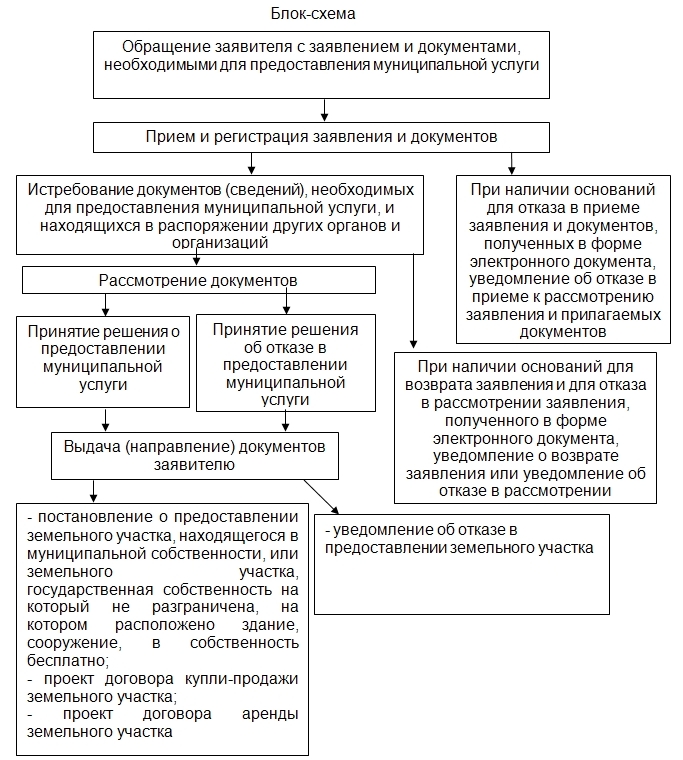 Приложение № 4к административному регламентупредоставления Администрацией муниципальнойуслуги по предоставлению в собственность или аренду земельных участков,находящихся в муниципальной собственности,и земельных участков, государственнаясобственность на которые не разграничена,на которых расположены здания, сооруженияФОРМАУведомление о возврате заявленияАдминистрация Макарьевского муниципального района Костромской области в соответствии с: _____________________________________________,возвращает заявление о предоставлении земельного участка:________________________________________________________________________________________________________________________________(Ф.И.О. заявителя/наименование юридического лица)по причине (причинам):1._________________________________________________________________,Регистрационный номер __________________ дата _______________________Глава Макарьевскогомуниципального района   __________________ /__________________________/                                                                                          (подпись)                            (расшифровка подписи)Приложение № 5к административному регламентупредоставления Администрацией муниципальнойуслуги по предоставлению в собственность или аренду земельных участков,находящихся в муниципальной собственности,и земельных участков, государственнаясобственность на которые не разграничена,на которых расположены здания, сооруженияФОРМАУВЕДОМЛЕНИЕАдминистрацией Макарьевского муниципального района Костромской области рассмотрено Ваше заявление от «____» __________ 20___ г. № _____ о предоставлении ___________________________________________________.В рамках межведомственного информационного взаимодействия Администрацией Макарьевского муниципального района Костромской области были запрошены следующие документы (сведения): _____________________________________________________________________________________________________________________________________ (указываются документы (информация), запрошенные по межведомственным запросам)от ____________________________________________________________________________________________________________________________________ (указывается орган, подготовивший ответ на межведомственный запрос)поступил ответ на межведомственный запрос, свидетельствующий об отсутствии запрашиваемого документа (сведений).В связи с тем, что указанные документы (сведения) необходимы для предоставления муниципальной услуги, предлагаем Вам представить их самостоятельно в трехдневный срок. В случае непоступления документов в указанный срок решение о предоставлении муниципальной услуги будет принято на основании имеющихся документов.Глава Макарьевскогомуниципального района   __________________ /__________________________/                                                                                      (подпись)                            (расшифровка подписи)администрация МАКАРЬЕВСКОГО муниципального РАЙОНАПОСТАНОВЛЕНИЕ№ 97 от 18.05.2018Об утверждении Положения о комиссии по деламнесовершеннолетних и защите их прав Макарьевского муниципального района Костромской области	В соответствии с Конституцией Российской Федерации, Федеральным законом от 24.06.1999 № 120-ФЗ «Об основах системы профилактики безнадзорности и правонарушений несовершеннолетних», Федеральным законом от 06.10.2003 № 131-ФЗ «Об общих принципах организации местного самоуправления в Российской Федерации», Законом Костромской области от 19.12.2005 № 349-ЗКО «О комиссиях по делам несовершеннолетних и защите их прав в Костромской области», Законом Костромской области от 23.12.2005 № 356-ЗКО «О наделении органов местного самоуправления муниципальных образований государственными полномочиями Костромской области по образованию и организации деятельности комиссий по делам несовершеннолетних и защите их прав», в соответствии со ст. 21, 23, 30 Устава Макарьевского муниципального района, администрация Макарьевского муниципального района, П О С Т А Н О В Л Я Е Т:	1. Утвердить прилагаемое Положение о комиссии по делам несовершеннолетних и защите их прав Макарьевского муниципального района Костромской области в новой редакции.	2. Признать утратившим силу  постановление администрации Макарьевского муниципального района от 23.01.2014 № 37 «Об утверждении Положения о комиссии по делам несовершеннолетних и защите их прав в Макарьевском муниципальном районе Костромской области».	3. Контроль за исполнением настоящего постановления возложить на заместителя главы администрации Макарьевского муниципального района Костромской области, курирующего вопросы социальной сферы.	4. Настоящее постановление вступает в силу со дня его официального опубликованияГлава Макарьевского муниципального района Костромской области                     А.А. КомаровПриложение к постановлению администрации Макарьевского муниципального района Костромской областиот 18.05.2018 № 97 Положение о комиссии по делам несовершеннолетних и защите их прав  Макарьевского муниципального района Костромской области1. Комиссия по делам несовершеннолетних и защите их прав Макарьевского муниципального района Костромской области (далее — Комиссия) создается, ее состав утверждается постановлением администрации Макарьевского муниципального района Костромской области по согласованию с комиссией по делам несовершеннолетних и защите их прав Костромской области.Комиссия по делам несовершеннолетних и защите их прав Макарьевского муниципального района Костромской области является коллегиальным органом системы профилактики безнадзорности и правонарушений несовершеннолетних Макарьевского муниципального района (далее - система профилактики), обеспечивающим координацию деятельности органов и учреждений системы профилактики по предупреждению безнадзорности, беспризорности, правонарушений и антиобщественных действий несовершеннолетних, выявлению и устранению причин и условий, способствующих этому, обеспечению защиты прав и законных интересов несовершеннолетних, социально-педагогической реабилитации несовершеннолетних, находящихся в социально опасном положении, выявлению и пресечению случаев вовлечения несовершеннолетних в совершение преступлений, других противоправных и (или) антиобщественных действий, а также случаев склонения их к суицидальным действиям. 2. Комиссии руководствуется в своей деятельности Конституцией Российской Федерации, международными договорами Российской Федерации и ратифицированными ею международными соглашениями в сфере защиты прав детей, федеральными конституционными законами, федеральными законами, актами Президента Российской Федерации и Правительства Российской Федерации, настоящим Положением, а также законами и актами Костромской области.3. Деятельность комиссии основывается на принципах законности, демократизма, поддержки семьи с несовершеннолетними детьми и взаимодействия с ней, гуманного обращения с несовершеннолетними, индивидуального подхода к несовершеннолетним с соблюдением конфиденциальности полученной информации, государственной поддержки деятельности органов местного самоуправления и общественных объединений по профилактике безнадзорности и правонарушений несовершеннолетних, обеспечения ответственности должностных лиц и граждан за нарушение прав и законных интересов несовершеннолетних.4. Порядок рассмотрения комиссиями материалов (дел), не связанных с делами об административных правонарушениях, определяется законодательством субъектов Российской Федерации, если иное не установлено федеральным законодательством.5. Задачами комиссий являются:а) предупреждение безнадзорности, беспризорности, правонарушений и антиобщественных действий несовершеннолетних, выявление и устранение причин и условий, способствующих этому;б) обеспечение защиты прав и законных интересов несовершеннолетних;в) социально-педагогическая реабилитация несовершеннолетних, находящихся в социально опасном положении, в том числе связанном с немедицинским потреблением наркотических средств и психотропных веществ;г) выявление и пресечение случаев вовлечения несовершеннолетних в совершение преступлений, других противоправных и (или) антиобщественных действий, а также случаев склонения их к суицидальным действиям.6. Для решения возложенных задач Комиссия:а) организует осуществление мер по защите и восстановлению прав и законных интересов несовершеннолетних, защите их от всех форм дискриминации, физического или психического насилия, оскорбления, грубого обращения, сексуальной и иной эксплуатации, выявлению и устранению причин и условий, способствующих безнадзорности, беспризорности, правонарушениям и антиобщественным действиям несовершеннолетних;б) утверждает межведомственные программы и координирует проведение индивидуальной профилактической работы органов и учреждений системы профилактики в отношении несовершеннолетних и семей с несовершеннолетними детьми, находящихся в социально опасном положении, по предупреждению случаев насилия и всех форм посягательств на жизнь, здоровье и половую неприкосновенность несовершеннолетних, привлекает социально ориентированные общественные объединения к реализации планов индивидуальной профилактической работы и контролируют их выполнение;в) участвует в разработке и реализации целевых программ, направленных на защиту прав и законных интересов несовершеннолетних, профилактику их безнадзорности, беспризорности, правонарушений и антиобщественных действий;г) подготавливает совместно с соответствующими органами или учреждениями представляемые в суд материалы по вопросам, связанным с содержанием несовершеннолетних в специальных учебно-воспитательных учреждениях закрытого типа, а также по иным вопросам, предусмотренным законодательством Российской Федерации;д) дает согласие на отчисление несовершеннолетних обучающихся, достигших возраста 15 лет и не получивших основного общего образования, организациям, осуществляющим образовательную деятельность;е) дает при наличии согласия родителей (законных представителе)  несовершеннолетнего обучающегося и органа местного самоуправления, осуществляющего управление в сфере образования, согласие на оставление несовершеннолетними, достигшими возраста 15 лет, общеобразовательных организаций до получения основного общего образования. Комиссии принимает совместно с родителями (законными представителями) несовершеннолетних, достигших возраста 15 лет и оставивших общеобразовательные организации до получения основного общего образования, и органами местного самоуправления, осуществляющими управление в сфере образования, не позднее чем в месячный срок меры по продолжению освоения несовершеннолетними образовательной программы основного общего образования в иной форме обучения и с согласия их родителей (законных представителей) по трудоустройству таких несовершеннолетних;ж) обеспечивает оказание помощи в трудовом и бытовом устройстве несовершеннолетних, освобожденных из учреждений уголовно-исполнительной системы либо вернувшихся из специальных учебно-воспитательных учреждений, а также состоящих на учете в уголовно-исполнительных инспекциях, содействия в определении форм устройства других несовершеннолетних, нуждающихся в помощи государства;з)  применяет меры воздействия в отношении несовершеннолетних, их родителей или иных законных представителей в случаях и порядке, которые предусмотрены законодательством Российской Федерации и законодательством субъектов Российской Федерации;и) принимает решения на основании заключения психолого-медико-педагогической комиссии о направлении несовершеннолетних в возрасте от 8 до 18 лет, нуждающихся в специальном педагогическом подходе, в специальные учебно-воспитательные учреждения открытого типа с согласия родителей (законных представителей), а также самих несовершеннолетних в случае достижения ими возраста 14 лет;к) принимает постановления об отчислении несовершеннолетних из специальных учебно-воспитательных учреждений открытого типа;л) подготавливает и направляет в органы государственной власти субъектов Российской Федерации и органы местного самоуправления в порядке, установленном законодательством субъектов Российской Федерации, отчеты о работе по профилактике безнадзорности и правонарушений несовершеннолетних на территории соответствующего муниципального образования;м) рассматривает информацию (материалы) о фактах совершения несовершеннолетними, не подлежащими уголовной ответственности в связи с недостижением возраста наступления уголовной ответственности, общественно опасных деяний и принимает решения о применении к ним мер воспитательного воздействия или о ходатайстве перед судом об их помещении в специальные учебно-воспитательные учреждения закрытого типа, а также ходатайства, просьбы, жалобы и другие обращения несовершеннолетних или их родителей (законных представителей), относящиеся к установленной сфере деятельности комиссий;н) рассматривает дела об административных правонарушениях, совершенных несовершеннолетними, их родителями (законными представителями) либо иными лицами, отнесенных Кодексом Российской Федерации об административных правонарушениях и законами субъектов Российской Федерации об административной ответственности к компетенции комиссий;о) обращается в суд по вопросам возмещения вреда, причиненного здоровью несовершеннолетнего, его имуществу, и (или) морального вреда в порядке, установленном законодательством Российской Федерации;п) вносит в суды по месту нахождения специальных учебно-воспитательных учреждений закрытого типа совместно с администрацией указанных учреждений представления:р) о продлении срока пребывания несовершеннолетнего в специальном учебно-воспитательном учреждении закрытого типа не позднее чем за один месяц до истечения установленного судом срока пребывания несовершеннолетнего в указанном учреждении;с) о прекращении пребывания несовершеннолетнего в специальном учебно-воспитательном учреждении закрытого типа на основании заключения психолого-медико-педагогической комиссии указанного учреждения до истечения установленного судом срока, если несовершеннолетний не нуждается в дальнейшем применении этой меры воздействия (не ранее 6 месяцев со дня поступления несовершеннолетнего в специальное учебно-воспитательное учреждение закрытого типа) или в случае выявления у него заболевания, препятствующих содержанию и обучению в специальном учебно-воспитательном учреждении закрытого типа;т) о переводе несовершеннолетнего в другое специальное учебно-воспитательное учреждение закрытого типа в связи с возрастом, состоянием здоровья, а также в целях создания наиболее благоприятных условий для его реабилитации;у) о восстановлении срока пребывания несовершеннолетнего в специальном учебно-воспитательном учреждении закрытого типа в случае его самовольного ухода из указанного учреждения, невозвращения в указанное учреждение из отпуска, а также в других случаях уклонения несовершеннолетнего от пребывания в специальном учебно-воспитательном учреждении закрытого типа;ф) дает совместно с соответствующей государственной инспекцией труда согласие на расторжение трудового договора с работниками в возрасте до 18 лет по инициативе работодателя (за исключением случаев ликвидации организации или прекращения деятельности индивидуального предпринимателя);х) участвует в разработке проектов нормативных правовых актов по вопросам защиты прав и законных интересов несовершеннолетних;ц) осуществляет иные полномочия, установленные законодательством Российской Федерации или субъекта Российской Федерации.7. В состав комиссии входят председатель комиссии, заместитель (заместители) председателя комиссии, ответственный секретарь комиссии и члены комиссии.Членами комиссии могут быть руководители (их заместители) органов и учреждений системы профилактики, представители иных государственных (муниципальных) органов и учреждений, представители общественных объединений, религиозных конфессий, граждане, имеющие опыт работы с несовершеннолетними, депутаты соответствующих представительных органов, а также другие заинтересованные лица.8. Председатель комиссии:а) осуществляет руководство деятельностью комиссии;б) председательствует на заседании комиссии и организует ее работу;в) имеет право решающего голоса при голосовании на заседании комиссии;г) представляет комиссию в государственных органах, органах местного самоуправления и иных организациях;д) утверждает повестку заседания комиссии;е) назначает дату заседания комиссии;ж) дает заместителю председателя комиссии, ответственному секретарю комиссии, членам комиссии обязательные к исполнению поручения по вопросам, отнесенным к компетенции комиссии;з) представляет уполномоченным органам (должностным лицам) предложения по формированию персонального состава комиссии;и) осуществляет контроль за исполнением плана работы комиссии, подписывает постановления комиссии;к) обеспечивает представление установленной отчетности о работе по профилактике безнадзорности и правонарушений несовершеннолетних в порядке, установленном законодательством Российской Федерации и нормативными правовыми актами субъектов Российской Федерации.9. Заместитель председателя комиссии:а) выполняет поручения председателя комиссии;б) исполняет обязанности председателя комиссии в его отсутствие;в) обеспечивает контроль за исполнением постановлений комиссии;г) обеспечивает контроль за своевременной подготовкой материалов для рассмотрения на заседании комиссии.10. Ответственный секретарь комиссии:а) осуществляет подготовку материалов для рассмотрения на заседании комиссии;б) выполняет поручения председателя и заместителя председателя комиссии;в) отвечает за ведение делопроизводства комиссии;г) оповещает членов комиссии и лиц, участвующих в заседании комиссии, о времени и месте заседания, проверяет их явку, знакомит с материалами по вопросам, вынесенным на рассмотрение комиссии;д) осуществляет подготовку и оформление проектов постановлений, принимаемых комиссией по результатам рассмотрения соответствующего вопроса на заседании;е) обеспечивает вручение копий постановлений комиссии.11. Члены комиссии обладают равными правами при рассмотрении и обсуждении вопросов (дел), отнесенных к компетенции комиссии, и осуществляют следующие функции:а) участвуют в заседании комиссии и его подготовке;б) предварительно (до заседания комиссии) знакомятся с материалами по вопросам, выносимым на ее рассмотрение;в) вносят предложения об отложении рассмотрения вопроса (дела) и о запросе дополнительных материалов по нему;г) вносят предложения по совершенствованию работы по профилактике безнадзорности и правонарушений несовершеннолетних, защите их прав и законных интересов, выявлению и устранению причин и условий, способствующих безнадзорности и правонарушениям несовершеннолетних;д) участвуют в обсуждении постановлений, принимаемых комиссией по рассматриваемым вопросам (делам), и голосуют при их принятии;е) составляют протоколы об административных правонарушениях в случаях и порядке, предусмотренных Кодексом Российской Федерации об административных правонарушениях;ж) посещают организации, обеспечивающие реализацию несовершеннолетними их прав на образование, труд, отдых, охрану здоровья и медицинскую помощь, жилище и иных прав, в целях проверки поступивших в комиссию сообщений о нарушении прав и законных интересов несовершеннолетних, наличии угрозы в отношении их жизни и здоровья, ставших известными случаях применения насилия и других форм жестокого обращения с несовершеннолетними, а также в целях выявления причин и условий, способствовавших нарушению прав и законных интересов несовершеннолетних, их безнадзорности и совершению правонарушений;з) выполняют поручения председателя комиссии.12. Председатель комиссии несет персональную ответственность за организацию работы комиссии и представление отчетности о состоянии профилактики безнадзорности и правонарушений несовершеннолетних в соответствии с законодательством Российской Федерации и законодательством субъекта Российской Федерации.13. Заседания комиссии проводятся в соответствии с планами работы, а также по мере необходимости.14. Заседание комиссии считается правомочным, если на нем присутствует не менее половины ее членов. Члены комиссии участвуют в ее заседаниях без права замены.15. На заседании комиссии председательствует ее председатель либо заместитель председателя комиссии.16. Решения комиссии принимаются большинством голосов присутствующих на заседании членов комиссии.17. Протокол заседания комиссии подписывается председательствующим на заседании комиссии и секретарем заседания комиссии.18. Комиссия принимает решения, оформляемые в форме постановлений, в которых указываются:а) наименование комиссии;б) дата;в) время и место проведения заседания;г) сведения о присутствующих и отсутствующих членах комиссии;д) сведения об иных лицах, присутствующих на заседании;е) вопрос повестки дня, по которому вынесено постановление;ж) содержание рассматриваемого вопроса;з) выявленные по рассматриваемому вопросу нарушения прав и законных интересов несовершеннолетних (при их наличии);и) сведения о выявленных причинах и условиях, способствующих безнадзорности, беспризорности, правонарушениям и антиобщественным действиям несовершеннолетних (при их наличии);к) решение, принятое по рассматриваемому вопросу;л) меры, направленные на устранение причин и условий, способствующих безнадзорности, беспризорности, правонарушениям и антиобщественным действиям несовершеннолетних, которые должны предпринять соответствующие органы или учреждения системы профилактики;м) сроки, в течение которых должны быть приняты меры, направленные на устранение причин и условий, способствующих безнадзорности, беспризорности, правонарушениям и антиобщественным действиям несовершеннолетних.19. Постановления комиссии направляются членам комиссии, в органы и учреждения системы профилактики и иным заинтересованным лицам и организациям.20. Постановления, принятые комиссией, обязательны для исполнения органами и учреждениями системы профилактики.21. Органы и учреждения системы профилактики обязаны сообщить комиссии о мерах, принятых по исполнению постановления, в указанный в нем срок.22. Постановление комиссии может быть обжаловано в порядке, установленном законодательством Российской Федерации.23. Комиссия имеет бланк и печать со своим наименованием.Администрация МАКАРЬЕВСКОГО муниципального РАЙОНАПОСТАНОВЛЕНИЕ№ 98 от 21.05.2018Об утверждении административного регламента предоставления управлением по экономике, имущественным и земельным отношениям администрации Макарьевскогомуниципального района Костромской области муниципальной услуги по предоставлению сведений из реестра муниципальногоимущества Макарьевского муниципального района Костромской областиВ соответствии с Федеральным законом от 27.07.2010 №210-ФЗ «Об организации предоставления государственных и муниципальных услуг», руководствуясь Уставом Макарьевского муниципального района, с целью приведения в соответствие с действующим законодательством, администрация Макарьевского муниципального районаПОСТАНОВЛЯЕТ:1. Утвердить административный регламент предоставления управлением по экономике, имущественным и земельным отношениям администрации Макарьевского муниципального района Костромской области муниципальной услуги по предоставлению сведений из реестра муниципального имущества Макарьевского муниципального района Костромской области согласно приложению.2. Признать утратившими силу:2.1 постановление администрации Макарьевского муниципального района от 18.06.2012 №389 «Об утверждении административного регламента предоставления муниципальной услуги администрацией Макарьевского муниципального района Костромской области «Предоставление информации и выписки из реестра муниципального имущества Макарьевского муниципального района и имущества Казны Макарьевского муниципального района»,2.2 постановление администрации Макарьевского муниципального района от 25.01.2013 №47 «О внесении изменений в административный регламент администрации Макарьевского муниципального района Костромской области по предоставлению муниципальной услуги «Предоставление информации и выписки из реестра муниципального имущества Макарьевского муниципального района и имущества казны Макарьевского муниципального района»,2.3 пункт 22 постановления администрации Макарьевского муниципального района от 24.09.2013 №476 «О внесении изменений в некоторые административные регламенты Макарьевского муниципального района Костромской области»,2.4 пункт 3 постановления администрации Макарьевского муниципального района от 16.05.2016 №78 «О внесении изменений в некоторые постановления администрации Макарьевского муниципального района»,2.5 пункт 4 постановления администрации Макарьевского муниципального района от 17.08.2017 №136 «О внесении изменений в некоторые административные регламенты Макарьевского муниципального района Костромской области».3. Контроль за исполнением настоящего постановления возложить на заместителя главы администрации-начальника управления по экономике, имущественным и земельным отношениям администрации Макарьевского муниципального района Костромской области.4. Настоящее постановление вступает в силу со дня официального опубликования.Глава Макарьевского муниципального района Костромской области	                       А.А. КомаровАдминистративный регламентпредоставления управлением по экономике, имущественным и земельным отношениям администрации Макарьевского муниципального района Костромской области муниципальной услуги по предоставлению сведений из реестра муниципального имущества Макарьевского муниципального района Костромской областиРаздел 1. Общие положенияПредмет регулирования Административного регламента1. Административный регламент предоставления управлением по экономике, имущественным и земельным отношениям администрации Макарьевского муниципального района Костромской области (далее – Управление по ЭИиЗО) муниципальной услуги по предоставлению сведений из реестра муниципального имущества Макарьевского муниципального района Костромской области (далее – Макарьевского муниципального района) (далее – Административный регламент) разработан в целях повышения качества предоставления и доступности муниципальной услуги, создания комфортных условий для участников отношений, возникающих при предоставлении муниципальной услуги, устанавливает сроки и последовательность административных процедур и административных действий при осуществлении полномочий по предоставлению сведений из реестра муниципального имущества Макарьевского муниципального района Макарьевского муниципального района, порядок взаимодействия между структурными подразделениями и должностными лицами Управления по ЭИиЗО, взаимодействие Управления по ЭИиЗО с заявителями.Лица, имеющие право на получение муниципальной услуги2. Заявителями, в отношении которых предоставляется муниципальная услуга, являются физические и юридические лица (за исключением государственных органов и их территориальных органов, органов государственных внебюджетных фондов и их территориальных органов, органов местного самоуправления), обратившиеся за получением сведений из реестра муниципального имущества Макарьевского муниципального района (далее - заявители).3. В случае, когда заявителем является юридическое лицо, от имени заявителя с запросом о предоставлении муниципальной услуги вправе обращаться лицо, уполномоченное на обращение с запросом о предоставлении муниципальной услуги (далее также - заявитель), имеющее право действовать без доверенности от имени юридического лица либо полномочия которого подтверждаются доверенностью от имени юридического лица за подписью его руководителя или иного лица, уполномоченного на это законом и его учредительными документами.От имени заявителя - физического лица с запросом о предоставлении муниципальной услуги может обратиться его представитель (далее также - заявитель) при наличии доверенности, полномочия которого на обращение с запросом о предоставлении муниципальной услуги удостоверены нотариально или иным документом, приравненным к нотариальному способу удостоверения в соответствии с Гражданским кодексом Российской Федерации.Информирование о предоставлении муниципальной услуги4. Информация о месте нахождения, графике работы, справочных телефонах, об адресах официальных сайтов в информационно-телекоммуникационной сети «Интернет» (далее – сеть Интернет), адресах электронной почты Управления по ЭИиЗО, ОГКУ «Многофункциональный центр предоставления государственных и муниципальных услуг населению» (далее – МФЦ) приведены в приложении № 1 к настоящему административному регламенту.5. Для получения информации по вопросам предоставления муниципальной услуги заявитель обращается в Управление по ЭИиЗО (МФЦ) лично, письменно, по телефону, по электронной почте, через федеральную государственную информационную систему «Единый портал государственных и муниципальных услуг (функций)», или  региональную информационную систему «Единый портал Костромской области».6. Для получения сведений о ходе предоставления муниципальной услуги заявитель обращается в Управление по ЭИиЗО лично, письменно, по телефону, по электронной почте, через региональную информационную систему «Единый портал Костромской области».Сведения о ходе предоставления муниципальной услуги, предоставляются заявителю при указании даты и регистрационного номера заявления, а при использовании региональной информационной системы «Единый портал Костромской области», после прохождения процедур авторизации. Информирование о предоставлении муниципальной услуги в данном случае осуществляется при использовании раздела «Личный кабинет», информационная система отправляет статусы услуги, а также документы по результатам предоставлении муниципальной услуги в виде электронного образа, подписанного уполномоченным должностным лицом Управления по ЭИиЗО с использованием электронной подписи. 7. Информирование (консультирование) осуществляется специалистами Управления по ЭИиЗО (МФЦ), в том числе специально выделенными для предоставления консультаций по следующим вопросам:перечень документов, необходимых для предоставления муниципальной услуги, комплектность (достаточность) представленных документов;источник получения документов, необходимых для предоставления муниципальной услуги (исполнительный орган государственной власти, орган местного самоуправления, организация и их местонахождение);ход предоставления муниципальной услуги;график приема заявителей специалистами Управления по ЭИиЗО (МФЦ);срок предоставления муниципальной услуги;порядок обжалования действий (бездействий) и решений, осуществляемых и принимаемых Управлением по ЭИиЗО (МФЦ) в ходе предоставления муниципальной услуги.8. Информация по вопросам предоставления муниципальной услуги размещается:на информационных стендах Управления по ЭИиЗО (МФЦ по согласованию);на официальном сайте администрации Макарьевского муниципального района Костромской области в сети Интернет;в федеральной государственной информационной системе «Единый портал государственных и муниципальных услуг (функций)» (www.gosuslugi.ru/);в региональной информационной системе «Единый портал Костромской области» (44gosuslugi.ru/);в средствах массовой информации, в информационных материалах (брошюрах, буклетах и т.д.).Размещаемая информация содержит в том числе:информацию о месте нахождения и графике работы Управления по ЭИиЗО, МФЦ;справочные телефоны Управления по ЭИиЗО, МФЦ, в том числе номер телефона-автоинформатора (при наличии);адрес официального сайта Управления по ЭИиЗО в сети Интернет, содержащего информацию о предоставлении муниципальной услуги, адреса электронной почты;порядок получения информации заявителями по вопросам предоставления муниципальной услуги, сведений о ходе предоставления государственной услуги, в том числе с использованием федеральной государственной информационной системы «Единый портал государственных и муниципальных услуг (функций)», региональной информационной системы «Единый портал Костромской области».Раздел 2. Стандарт предоставления муниципальной услугиНаименование муниципальной услуги9. Наименование муниципальной услуги - предоставление сведений  из реестра муниципального имущества Макарьевского муниципального района Костромской области (далее – муниципальная услуга). Наименование органа предоставляющего муниципальную услугу 10. Муниципальная услуга предоставляется управлением по экономике, имущественным и земельным отношениям администрации Макарьевского муниципального района Костромской области.Результат предоставления муниципальной услуги11. Процедура предоставления муниципальной услуги завершается получением заявителем одного из следующих документов:1) выписки из реестра муниципального имущества;2) уведомления Управления по ЭИиЗО об отсутствии в реестре муниципального имущества Макарьевского муниципального района запрашиваемого объекта;3) письма Управления по ЭИиЗО об отказе в предоставлении муниципальной услуги.Срок предоставления муниципальной услуги12. Срок предоставления муниципальной услуги составляет 10 календарных дней со дня поступления запроса о предоставлении муниципальной услуги в Управление по ЭИиЗО (МФЦ). Приостановление предоставления муниципальной услуги13. Приостановление предоставления муниципальной услуги действующим законодательством не предусмотрено.Перечень нормативных правовых актов, регулирующих предоставление муниципальной услуги14. Предоставление муниципальной услуги осуществляется в соответствии следующими нормативными правыми актами:1) Конституцией Российской Федерации («Собрание законодательства Российской Федерации», 04.08.2014, № 31, ст. 4398);2) Гражданским кодексом Российской Федерации (часть вторая) от 26 января 1996 года  № 14-ФЗ (Собрание законодательства Российской Федерации, 29.01.1996, № 5, ст. 410);3) Федеральным законом от 6 октября 2003 года № 131-ФЗ «Об общих принципах организации местного самоуправления в Российской Федерации» (Собрание законодательства Российской Федерации, 06.10.2003 г. № 40, ст. 3822);4) Федеральным законом от 27.07.2006 года № 149-ФЗ «Об информации, информационных технологиях и о защите информации» («Российская газета», № 165, 29.07.2006);5) Федеральным законом от 27.07.2006 № 152-ФЗ «О персональных данных» («Российская газета», № 165, 29.07.2006);6) Федеральным законом от 09.02.2009 № 8-ФЗ «Об обеспечении доступа к информации о деятельности государственных органов и органов местного самоуправления» («Российская газета», № 25, 13.02.2009);7) Федеральным законом от 27 июля 2010 года № 210-ФЗ «Об организации предоставления государственных и муниципальных услуг» («Собрание законодательства Российской Федерации», 02.08.2010 № 31, ст. 4179);8) Федеральным законом от 06.04.2011 № 63-ФЗ «Об электронной подписи» («Собрание законодательства Российской Федерации», 11.04.2011 № 15, ст. 2036);9) постановление Правительства Российской Федерации от 07.07.2011 № 553 «О порядке оформления и представления заявлений и иных документов, необходимых для предоставления государственных и (или) муниципальных услуг, в форме электронных документов» («Собрание законодательства Российской Федерации», 18.07.2011, № 29, ст. 4479);10) постановлением Правительства Российской Федерации от 25.06.2012 № 634 «О видах электронной подписи, использование которых допускается при обращении за получением государственных и муниципальных услуг» («Российская газета» № 148, 02.07.2012).11) постановлением Правительства Российской Федерации от 25.08.2012 N 852 «Об утверждении Правил использования усиленной квалифицированной электронной подписи при обращении за получением государственных и муниципальных услуг и о внесении изменения в Правила разработки и утверждения административных регламентов предоставления государственных услуг» («Российская газета» № 200, 31.08.2012);12) приказом Министерства экономического развития Российской Федерации от 30.08.2011 N 424 «Об утверждении порядка ведения органами местного самоуправления реестров муниципального имущества» («Российская газета», № 293, 28.12.2011);13) Уставом Макарьевского муниципального района Костромской области, утвержденным решением Собрания депутатов Макарьевского муниципального района Костромской области от 07.07.2009 №300 («Информационно-аналитический бюллетень Макарьевского муниципального района Костромской области», №133 от 31.08.2016);14) решением Собрания депутатов Макарьевского муниципального района от 22.12.2016 №37 «О переименовании Отдела по экономике, управлению муниципальным имуществом и земельными ресурсами администрации Макарьевского муниципального района и утверждении его положения в новой редакции»;15) настоящим Административным регламентом.Перечень документов, необходимых для предоставления муниципальной услуги15. В перечень документов, необходимых для предоставления муниципальной услуги входят:1) запрос о предоставлении сведений из реестра муниципального имущества Макарьевского муниципального района по форме согласно приложениям № 2, 3 к настоящему Административному регламенту;2) документ, подтверждающий полномочия представителя действовать от имени заявителя, в случае обращения за предоставлением муниципальной услуги представителем заявителя.Документы, указанные в настоящем пункте, предоставляются заявителем самостоятельно.Запрещается требовать от заявителя:1) представления документов и информации или осуществления действий, представление или осуществление которых не предусмотрено нормативными правовыми актами, регулирующими отношения, возникающие в связи с предоставлением муниципальной услуги; 2) представления документов и информации, которые находятся в распоряжении Управления по ЭИиЗО, иных государственных органов, органов местного самоуправления либо подведомственных государственным органам или органам местного самоуправления организаций, участвующих в предоставлении муниципальной услуги, в соответствии с нормативными правовыми актами Российской Федерации, нормативными правовыми актами Костромской области, муниципальными правовыми актами, за исключением документов, включенных в определенный частью 6 статьи 7 Федерального закона от 27.07.20010 № 210-ФЗ «Об организации предоставления государственных и муниципальных услуг» перечень документов. Заявитель вправе представить указанные документы и информацию в Управление по ЭИиЗО по собственной инициативе;3) осуществления действий, в том числе согласований, необходимых для получения муниципальной услуги и связанных с обращением в иные государственные органы, органы местного самоуправления, организации, за исключением получения услуг и получения документов и информации, предоставляемых в результате предоставления таких услуг, включенных в перечни, указанные в части 1 статьи 9  Федерального закона от 27.07.2010г.         № 210-ФЗ «Об организации предоставления государственных и муниципальных услуг».Требования, предъявляемые к документам, необходимым для получения муниципальной услугиДокументы, предоставляемые заявителем, должны соответствовать следующим требованиям:тексты документов должны быть написаны разборчиво; документы не должны содержать подчисток, приписок, зачеркнутых слов и иных неоговоренных исправлений;документы не должны быть исполнены карандашом;документы не должны иметь серьезных повреждений, наличие которых допускает неоднозначность их толкования.Копии предоставленных документов заверяются специалистом Управления по ЭИиЗО (МФЦ) на основании предоставленного подлинника этого документа.18. Заявитель может подать запрос о получении муниципальной услуги в электронном виде с использованием региональной информационной системы «Единый портал Костромской области» (при наличии технической возможности).19. В соответствии со статьей 6 Федерального закона от 6 апреля 2011 года № 63-ФЗ «Об электронной подписи» информация в электронной форме, подписанная квалифицированной электронной подписью, признается электронным документом, равнозначным документу на бумажном носителе, подписанному собственноручной подписью, кроме случая, если федеральными законами или принимаемыми в соответствии с ними нормативными правовыми актами установлено требование о необходимости составления документа исключительно на бумажном носителе. 20. Документы, поданные заявителем в электронном виде, удостоверяются:запрос -  простой электронной подписью заявителя;доверенность, подтверждающая правомочие на обращение за получением муниципальной услуги, выданная организацией, удостоверяется усиленной квалифицированной электронной подписью правомочного должностного лица организации, а доверенность, выданная физическим лицом, - усиленной квалифицированной электронной подписью нотариуса.Если соответствующие документы подписаны усиленной квалифицированной электронной подписью в соответствии с требованиями законодательства, предоставление оригиналов и сверка с электронными версиями документов не требуется. В ином случае заявитель предоставляет оригиналы документов в Управление по ЭИиЗО (МФЦ) для сверки с электронными версиями документов после получения уведомления о принятии запроса  к рассмотрению.Для получения сертификата усиленной квалифицированной электронной подписи заявитель должен обратиться в удостоверяющий центр, включенный в Перечень уполномоченных удостоверяющих центров единой системы удостоверяющих центров, сформированный Министерством связи и массовых коммуникаций Российской Федерации.Перечень услуг необходимых и обязательных для предоставления муниципальной услуги21. Получение услуг, необходимых и обязательных для предоставления муниципальной услуги, не требуется.Основания для отказа в приеме документов, необходимых для предоставления муниципальной услуги22. Основания для отказа в приеме документов, полученных от заявителя на бумажном носителе, нормативными правовыми актами, регулирующими предоставление муниципальной услуги, не предусмотрены.Заявителю отказывается в приеме к рассмотрению документов, полученных в электронной форме, в случае если:1) запрос в электронной форме подписан с использованием электронной подписи, не принадлежащей заявителю;2) запрос поступил с незаполненными полями, предусмотренными формой запроса, являющейся приложением к настоящему Административному регламенту;3) к запросу в электронной форме прикреплены сканированные электронные образы документов, не соответствующие перечням документов, необходимых для предоставления муниципальной услуги, предусмотренных пунктом 15 настоящего Административного регламента и/или не подписанные соответствующей электронной подписью; 4) в результате проверки усиленной квалифицированной электронной подписи выявлены несоблюдения установленных статьей 11 Федерального закона от 6 апреля . № 63-ФЗ «Об электронной подписи» условий признания ее действительности.Исчерпывающий перечень оснований для отказа в предоставлении муниципальной услуги23.Заявителю отказывается в предоставлении муниципальной услуги в случае непредставления им документов, определенных пунктом 15 настоящего Административного регламента, и отвечающих требованиям настоящего Административного регламента.Порядок, размер и основания взимания государственной пошлины или иной платы, взимаемой за предоставление муниципальной услуги 24. Муниципальная услуга предоставляется бесплатно.Требования к помещениям, в которых предоставляется муниципальная услуга25. Здание, в котором непосредственно предоставляется муниципальная услуга, располагается с учетом транспортной доступности (время пути для заявителей от остановок общественного транспорта составляет не более 15 минут пешим ходом) и оборудовано отдельными входами для свободного доступа заявителей в помещение.Центральный вход в здание оборудован информационными табличками (вывесками), содержащими информацию о наименовании и графике работы Управления по ЭИиЗО (МФЦ).На территории, прилегающей к месту расположения здания Управления по ЭИиЗО (МФЦ)  оборудуются места для парковки автотранспорта.  На стоянке должно быть не менее 5 мест, из них не менее 10 процентов мест (но не менее одного места)  - для парковки специальных транспортных средств лиц с ограниченными возможностями передвижения. Доступ заявителей к парковочным местам является бесплатным.Помещения, в которых предоставляется муниципальная услуга, включают в себя места для ожидания, для заполнения необходимых документов и информирования граждан.Места ожидания должны быть комфортными для граждан, оборудованы стульями, кресельными секциями, скамьями (банкетками), местами общественного пользования (туалетами) и хранения верхней одежды граждан.Места информирования заявителей и заполнения необходимых документов оборудуются информационными стендами, стульями, столами (стойками), бланками запросов и необходимыми канцелярскими принадлежностями.На информационных стендах размещается следующая информация:информация о месте нахождения и графике работы Управления по ЭИиЗО (МФЦ);справочные телефоны Управления по ЭИиЗО, (МФЦ);адрес официального сайта Управления по ЭИиЗО в сети Интернет, содержащего информацию о предоставлении муниципальной услуги, адреса электронной почты;порядок получения информации заявителями по вопросам предоставления муниципальной услуги, сведений о ходе предоставления указанных услуг, в том числе с использованием федеральной государственной информационной системы «Единый портал государственных и муниципальных услуг (функций)», региональной информационной системы «Единый портал Костромской области».Размещаемая на стендах информация должна быть доступна инвалидам и лицам с ограниченными возможностями наравне с другими лицами.Кабинеты приема заявителей должны быть оборудованы информационными табличками с указанием:номера кабинета;фамилии, имени, отчества и должности специалиста, ведущего прием;графика приема.Места для приема заявителей должны быть снабжены стулом, иметь места для письма и раскладки документов.В целях обеспечения конфиденциальности сведений о заявителе одним специалистом одновременно ведется прием только одного заявителя. Одновременный прием двух и более заявителей не допускается.Каждое рабочее место специалиста оборудовано телефоном, персональным компьютером с возможностью доступа к информационным базам данных, печатающим устройствам.В целях создания условий доступности зданий, помещений, в которых предоставляется муниципальная услуга (далее – здания), и условий доступности муниципальной услуги инвалидам, Управление по ЭИиЗО обеспечивает: беспрепятственный доступ к зданиям, а также беспрепятственное пользование средствами связи и информации;возможность самостоятельного передвижения по территории, на которой расположены здания, а также входа в такие здания и выхода из них, в том числе с использованием кресла-коляски;сопровождение инвалидов, имеющих стойкие расстройства функции зрения и самостоятельного передвижения, и оказание им помощи в передвижении;надлежащее размещение оборудования и носителей информации, необходимых для обеспечения беспрепятственного доступа инвалидов к зданиям и к услугам с учетом ограничений их жизнедеятельности;дублирование необходимой для инвалидов звуковой и зрительной информации, а также надписей, знаков и иной текстовой и графической информации знаками, выполненными рельефно-точечным шрифтом Брайля, допуск сурдопереводчика и тифлосурдопереводчика;допуск в здания собаки-проводника при наличии документа, подтверждающего ее специальное обучение и выдаваемого по форме и в порядке, которые определяются федеральным органом исполнительной власти, осуществляющим функции по выработке и реализации государственной политики и нормативно-правовому регулированию в сфере социальной защиты населения;оказание помощи инвалидам в преодолении барьеров, мешающих получению ими услуг наравне с другими лицами;создание инвалидам иных условий доступности зданий, а также условий доступности муниципальной услуги.В случаях, если существующие здания невозможно полностью приспособить с учетом потребностей инвалидов, Управление по ЭИиЗО принимает согласованные с одним из общественных объединений инвалидов меры для обеспечения доступа инвалидов к месту предоставления муниципальной услуги либо, когда это возможно, обеспечить предоставление муниципальной услуги по месту жительства инвалида или в дистанционном режиме.Сроки ожидания в очереди при подаче запроса о предоставлении муниципальной услуги, получения результата предоставления муниципальной услуги, регистрации запроса26. Максимальный срок ожидания в очереди при подаче запроса о предоставлении муниципальной услуги составляет 15 минут.27. Максимальный срок ожидания в очереди при получении результата предоставления муниципальной услуги составляет 15 минут. 28. Максимальный срок регистрации запроса заявителя в журнале регистрации входящих документов составляет 15 минут.Возможность предварительной записи заявителей29. Заявителям предоставляется возможность для предварительной записи на предоставление документов для получения муниципальной услуги и (или) для получения результата муниципальной услуги. Предварительная запись может осуществляться заявителем при личном обращении в Управление по ЭИиЗО (МФЦ), в том числе по телефону, а также посредством записи с использованием региональной информационной системы «Единый портал Костромской области».30. При предварительной записи заявитель сообщает свои фамилию, имя, отчество (при наличии), адрес места жительства (юридический адрес), контактный телефон и желаемые дату и время представления документов. Предварительная запись осуществляется путем внесения информации в журнал предварительной записи заявителей, который ведется на бумажном носителе или электронных носителях. Заявителю сообщается дата и время представления документов на получение муниципальной услуги и номер кабинета приема документов, в который следует обратиться, а также дата и время получения результата муниципальной услуги и номер кабинета выдачи результата муниципальной услуги, в который следует обратиться. В случае если заявителем используется возможность предварительной записи на представление документов для получения муниципальной услуги и (или) для получения  результата муниципальной услуги с использованием региональной информационной системы «Единый портал Костромской области» ему направляется уведомление о приближении даты подачи документов и (или) получения результата муниципальной услуги.Показатели доступности и качества предоставления муниципальной услуги31. Показателями оценки доступности предоставления муниципальной услуги являются:количество необходимых и достаточных посещений заявителем Управления по ЭИиЗО (МФЦ) для получения муниципальной услуги не превышает двух раз; 2) время общения с должностными лицами при предоставлении муниципальной услуги не должно превышать 15 минут; 3) обеспечение возможности получения муниципальной услуги в МФЦ, а также с использованием региональной информационной системы «Единый портал Костромской области»; 4) обеспечение информирования заявителю о ходе предоставления муниципальной услуги в ОМСУ, по информационно-телекоммуникационным сетям общего доступа, в том числе через региональную информационную систему «Единый портал Костромской области», по электронной почте.Информирование о предоставлении муниципальной услуги осуществляется при использовании раздела «Личный кабинет», информационная система отправляет статусы услуги, а также документы по результатам предоставления муниципальной услуги в виде электронного образа, подписанного уполномоченным лицом с использованием электронной подписи;5) транспортная доступность к местам предоставления муниципальной услуги;32. Показателями оценки качества предоставления муниципальной услуги являются:1) соблюдение срока предоставления муниципальной услуги;2) соблюдение сроков ожидания в очереди при предоставлении муниципальной услуги;3) отсутствие поданных в установленном порядке жалоб на решение или действие (бездействие), принятые или осуществленные при предоставлении муниципальной услуги.Раздел 3. Состав, последовательность и сроки выполнения административных процедур, требования к порядку их выполнения, в том числе особенности выполнения административных процедур в электронной форме, а также особенности выполнения административных процедур в многофункциональных центрахПоследовательность административных процедур33. Предоставление муниципальной услуги включает в себя следующие административные процедуры:1) прием и регистрация запроса;2) рассмотрение запроса и подготовка сведений из реестра муниципального имущества МО;3) получение заявителем результата предоставления муниципальной услуги.34. Блок - схема порядка предоставления муниципальной услуги представлена в  приложении № 4 к настоящему Административному регламенту.Прием и регистрация запроса35. Основанием для начала административной процедуры приема и регистрации запроса является обращение заявителя  посредством: 1) личного обращения заявителя (представителя заявителя) с запросом и документами, необходимыми для предоставления муниципальной услуги в Управление по ЭИиЗО (МФЦ); 2) почтового отправления запроса и документов, необходимых для предоставления муниципальной услуги, в Управление по ЭИиЗО; 3) направления запроса и документов по информационно-телекоммуникационным сетям общего доступа, включая региональную информационную систему «Единый портал Костромской области» в виде электронных документов, подписанных соответствующей электронной  подписью. 36. При личном обращении заявитель обращается к специалисту, ответственному за предоставление муниципальной услуги.Специалист, ответственный за предоставление муниципальной услуги:устанавливает предмет обращения заявителя;проверяет документ, удостоверяющий личность заявителя (в случае личного обращения заявителя), или документ, подтверждающий право на обращение с запросом (в случае если с запросом обращается представитель заявителя).при отсутствии у заявителя заполненного запроса или неправильном его заполнении, помогает заявителю заполнить запрос или заполняет его самостоятельно и представляет на подпись заявителю;передает для регистрации запрос специалисту, ответственному за прием и регистрацию документов; через специалиста ответственного за прием и регистрацию документов передает комплект документов руководителю Управления по ЭИиЗО (далее – руководитель) для совершения действий, указанных в пункте 39 настоящего Административного регламента.В случае обращения заявителя в МФЦ специалист МФЦ, ответственный за прием и регистрацию документов, передает личное дело заявителя в установленном порядке в Управление по ЭИиЗО.37. При поступлении запроса по почте специалист, ответственный за прием и регистрацию документов:вскрывает конверт и регистрирует поступивший запрос в порядке делопроизводства, установленного в Управлении по ЭИиЗО; передает зарегистрированный комплект документов руководителю Управления по ЭИиЗО для совершения действий, указанных в пункте 39 настоящего административного регламента.38. Особенности приема запроса и  документов, полученных  от заявителя в форме электронного документа.В случае возможности получения муниципальной услуги в электронной форме заявитель формирует запрос посредством заполнения электронной формы через региональную информационную систему «Единый портал Костромской области». При поступлении запроса в электронной форме через региональную информационную систему «Единый портал Костромской области» специалист, ответственный за прием и регистрацию документов осуществляет прием запроса и документов с учетом следующих особенностей:оформляет запроса в электронные образы полученных от заявителя документов (сведений) на бумажных носителях; проверяет действительность усиленной квалифицированной электронной подписи, использованной при обращении за получением муниципальной услуги.В рамках проверки действительности усиленной квалифицированной электронной подписи заявителя осуществляется проверка соблюдения следующих условий:квалифицированный сертификат ключа проверки электронной подписи (далее - квалифицированный сертификат) создан и выдан аккредитованным удостоверяющим центром, аккредитация которого действительна на день выдачи указанного сертификата;квалифицированный сертификат действителен на момент подписания заявления и прилагаемых к нему документов (при наличии достоверной информации о моменте подписания заявления и прилагаемых к нему документов) или на день проверки действительности указанного сертификата, если момент подписания заявления и прилагаемых к нему документов не определен;имеется положительный результат проверки принадлежности владельцу квалифицированного сертификата усиленной квалифицированной электронной подписи, с помощью которой подписано заявление и прилагаемые к нему документы, и подтверждено отсутствие изменений, внесенных в заявление и прилагаемые к нему документы после ее подписания. При этом проверка осуществляется с использованием средств электронной подписи, получивших подтверждение соответствия требованиям, установленным в соответствии с Федеральным законом       от 6 апреля 2011 года № 63-ФЗ «Об электронной подписи», и с использованием квалифицированного сертификата лица, подписавшего заявление и прилагаемые к нему документы;усиленная квалифицированная электронная подпись используется с учетом ограничений, содержащихся в квалифицированном сертификате лица, подписывающего заявление и прилагаемые к нему документы (если такие ограничения установлены).Проверка усиленной квалифицированной электронной подписи может осуществляться самостоятельно с использованием имеющихся средств электронной подписи или средств информационной системы головного удостоверяющего центра, которая входит в состав инфраструктуры, обеспечивающей информационно-технологическое взаимодействие информационных систем, используемых для предоставления услуг. Проверка усиленной квалифицированной электронной подписи также может осуществляться с использованием средств информационной системы аккредитованного удостоверяющего центра;отказывает в приеме документов (с последующим направлением уведомления в электронной форме) в следующих случаях: если запрос в электронной форме подписан с использованием электронной подписи, не принадлежащей заявителю;если запрос поступил с незаполненными полями, предусмотренными формой запроса, являющейся приложением к настоящему административному регламенту;к запросу в электронной форме прикреплены сканированные электронные образы документов, не соответствующие перечню документов, необходимых для предоставления муниципальной услуги, предусмотренному пунктом 15 настоящего административного регламента и/или не подписанные соответствующей электронной подписью;выявление в результате проверки усиленной квалифицированной электронной подписи несоблюдения установленных статьей 11 Федерального закона от 6 апреля . № 63-ФЗ «Об электронной подписи» условий признания ее действительности.В случае, если в результате проверки усиленной квалифицированной электронной подписи выявлено несоблюдение установленных условий признания ее действительности - специалист, ответственный за прием и регистрацию документов, в день  завершения проведения такой проверки принимает решение об отказе в приеме к рассмотрению запроса и прилагаемых к нему документов и направляет заявителю уведомление об этом в электронной форме с указанием пунктов статьи 11 Федерального закона от 6 апреля . № 63-ФЗ «Об электронной подписи», которые послужили основанием для принятия указанного решения.Указанное уведомление подписывается усиленной квалифицированной электронной подписью уполномоченного должностного лица и направляется по адресу электронной почты заявителя. После получения уведомления заявитель вправе обратиться повторно с запросом о предоставлении муниципальной услуги, устранив нарушения, которые послужили основанием для отказа в приеме к рассмотрению первичного запроса.регистрирует запрос в соответствии с правилами делопроизводства. Регистрация запроса, сформированного и отправленного через региональную информационную систему «Единый портал Костромской области» в выходные дни, праздничные дни, после окончания рабочего дня согласно графику работы Управления по ЭИиЗО, производится в следующий рабочий день;5) уведомляет заявителя в электронной форме о получении запроса и документов посредством отправки соответствующего статуса в раздел «Личный кабинет»;6) передает  руководителю Управления по ЭИиЗО зарегистрированный комплект документов для совершения действий, указанных в пункте 39 настоящего административного регламента. 39. Руководитель Управления по ЭИиЗО рассматривает запрос и документы, представленные заявителем, накладывает соответствующую резолюцию и передает  документы специалисту, ответственному за предоставление муниципальной услуги.40. Максимальный срок исполнения административных действий составляет 30 минут.Максимальный срок исполнения административной процедуры составляет 3 календарных дня.41. Результатом исполнения административной процедуры является прием и регистрация запроса о предоставлении муниципальной услуги и передача их специалисту, ответственному за предоставление муниципальной услуги, либо уведомление заявителя об отказе в приеме к рассмотрению запроса.Рассмотрение запроса и подготовка сведенийиз реестра муниципального имущества Макарьевского муниципального района Костромской области42. Основанием для начала административной процедуры рассмотрения запроса и подготовки сведений из реестра муниципального имущества, находящегося с собственности Макарьевского муниципального района Костромской области, заявителя является получение запроса специалистом, ответственным за предоставление муниципальной услуги.43. Специалист, ответственный за предоставление муниципальной услуги:  1) устанавливает наличие либо отсутствие в реестре муниципального имущества Макарьевского муниципального района объекта указанного заявителем в запросе;2) при наличии в реестре муниципального имущества объекта, указанного заявителем в запросе, готовит проект выписки из реестра муниципального имущества Макарьевского муниципального района (далее – выписка из реестра);3) при отсутствии в реестре муниципального имущества объекта, указанного заявителем в запросе, специалист, ответственный за предоставление муниципальной услуги, готовит проект уведомления об отсутствии в реестре муниципального имущества Макарьевского муниципального района запрашиваемого объекта (далее - уведомление об отсутствии объекта в реестре);4) при наличии оснований для отказа в предоставлении муниципальной услуги, установленных пунктом 23 настоящего Административного регламента, готовит проект письма Управления по ЭИиЗО об отказе в предоставлении муниципальной услуги;4) передает руководителю Управления по ЭИиЗО поступивший запрос, проект выписки из реестра или проект уведомления об отсутствии объекта в реестре или проект письма Управления по ЭИиЗО об  отказе в предоставлении муниципальной услуги (далее – соответствующий проект документа). 44. Руководитель Управления по ЭИиЗО рассматривает соответствующий проект документа, подписывает и передает его специалисту, ответственному за предоставление муниципальной услуги, вместе с запросом заявителя для выдачи заявителю.45. Максимальный срок исполнения административных действий составляет 30 минут.Максимальный срок исполнения административной процедуры составляет 5 календарных дней. 46. Результатом исполнения административной процедуры является передача выписки из реестра муниципального имущества или уведомления об отсутствии объекта в реестре муниципального или письма Управления по ЭИиЗО об отказе в предоставлении муниципальной услуги вместе с запросом специалисту, ответственному предоставление муниципальной услуги.Получение заявителем результата предоставления муниципальной услуги47. Основанием для начала административной процедуры получения заявителем результата предоставления муниципальной услуги является получение специалистом, ответственным за предоставление муниципальной услуги, выписки из реестра  или уведомления об отсутствии объекта в реестре или письма Управления по ЭИиЗО об отказе в предоставлении муниципальной услуги.48. Специалист, ответственный за предоставление муниципальной услуги:1)  регистрирует выписку из реестра или уведомление об отсутствии объекта в реестре или письмо об отказе в предоставлении муниципальной услуги в соответствии с правилами делопроизводства; 2) уведомляет заявителя об окончании хода предоставления муниципальной услуги  способов, указанным заявителем в запросе; 3) вручает заявителю лично, направляет почтовым отправлением с уведомлением о доставке или через региональную информационную систему «Единый портал Костромской области» выписку из реестра или уведомление об отсутствии объекта в реестре или письмо об отказе в предоставлении муниципальной услуги.49. Максимальный срок исполнения административного действия составляет 30 минут.Максимальный срок исполнения административной процедуры составляет 2 календарных дня.50. Результатом исполнения административной процедуры является вручение выписки из реестра или уведомления об отсутствии объекта или письма об отказе в предоставлении муниципальной услуги заявителю лично, либо направление его почтовым отправлением с уведомлением о доставке или через региональную информационную систему «Единый портал Костромской области».51. В случае обнаружения опечаток и ошибок в выданных в результате предоставления муниципальной услуги документах заявитель направляет в адрес Управления по ЭИиЗО заявление об исправлении допущенных опечаток, ошибок с приложением оригинала документа, выданного в результате предоставления муниципальной услуги.Заявление в порядке, установленном инструкцией по делопроизводству, передается на рассмотрение специалисту, ответственному за оформление и выдачу документов.Срок рассмотрения и выдачи документов с исправленными опечатками, ошибками не может превышать 5 рабочих дней с момента регистрации заявления.В случае внесения изменений в выданный по результатам предоставления муниципальной услуги документ, направленных на исправление ошибок, допущенных по вине Управления по ЭИиЗО и (или) должностного лица Управления по ЭИиЗО,  плата с заявителя не взимается.Жалоба заявителя на отказ Управления по ЭИиЗО в исправлении допущенных опечаток, ошибок в выданных в результате предоставления муниципальной услуги документах либо нарушение установленного срока таких исправлений рассматривается в порядке, установленном разделом 5 настоящего Административного регламента.Раздел 4. Формы контроля за исполнением административного регламентаПорядок осуществления текущего контроля за соблюдением должностными лицами Управления по ЭИиЗО положений настоящего регламента и иных нормативных правовых актов, устанавливающих требования к предоставлению муниципальной услуги, а также за принятие ими решений 52. Текущий контроль соблюдения и исполнения ответственными должностными лицами Управление по ЭИиЗО положений настоящего административного регламента и иных нормативных правовых актов, устанавливающих требования к предоставлению муниципальной услуги (далее – текущий контроль), осуществляется руководителем Управления по ЭИиЗО, а в случае его отсутствия – исполняющим обязанности руководителя Управления по ЭИиЗО.Текущий контроль осуществляется путем проведения проверок с целью выявления и устранения нарушений прав заявителей, а также иных  заинтересованных лиц (граждан, их объединений и организаций, чьи права и законные интересы нарушены  при предоставлении государственной услуги) (далее – заинтересованные лица), рассмотрения, подготовки ответов на обращения заявителей и заинтересованных лиц.Порядок и периодичность осуществления плановых и внеплановых проверок полноты и качества предоставления муниципальной услуги, в том числе порядке и формах контроля за полнотой и качеством предоставления муниципальной услуги53. Проверки могут быть плановыми (осуществляться на основании плана проверок) и внеплановыми. Планы проверок утверждаются правовым актом администрации Макарьевского муниципального района Костромской области. При проведении проверки могут рассматриваться все вопросы, связанные с предоставлением муниципальной услуги (комплексные проверки) или отдельные вопросы (тематические проверки). Внеплановая проверка проводится в связи с конкретным обращением заявителя, поступлением информации от заинтересованных лиц о нарушении действующего законодательства при предоставлении муниципальной услуги.54. Контроль за полнотой и качеством предоставления муниципальной услуги включает в себя:- проведение проверок в случае поступления жалоб на действия (бездействие) должностного лица при предоставлении им муниципальной услуги;- выявление и устранение нарушений прав граждан, юридических лиц, индивидуальных предпринимателей. 55. Для проведения проверки формируется комиссия, состав которой определяется распоряжением администрации Макарьевского муниципального района Костромской области. Деятельность комиссии осуществляется в соответствии с планом проведения проверки, утверждаемым распоряжением администрации Макарьевского муниципального района Костромской области. Результаты деятельности комиссии оформляются в виде справки, в которой отмечаются выявленные недостатки и предложения по их устранению. Справка подписывается председателем комиссии.Порядок и формы контроля за предоставлением муниципальной услуги, в том числе со стороны граждан, их объединений и граждан56. Граждане, их объединения и организации вправе обратиться устно, направить обращение в письменной форме или в форме электронного документа в адрес руководителя Управления по ЭИиЗО с просьбой о проведении проверки соблюдения и исполнения нормативных правовых актов Российской Федерации и Костромской области, положений настоящего административного регламента, устанавливающих требования к полноте и качеству предоставления муниципальной услуги, в случае предполагаемого нарушения прав и законных интересов при предоставлении муниципальной услуги.57. Обращение заинтересованных лиц, поступившее в Управление по ЭИиЗО, рассматривается в течение 30 дней со дня его регистрации.  О результатах рассмотрения обращения не позднее дня, следующего за днем принятия решения, дается письменный ответ, который может быть направлен заказным почтовым отправлением по почтовому адресу, указанному в обращении, путем вручения обратившемуся лицу или его уполномоченному представителю лично под расписку или в форме электронного документа на адрес электронной почты обратившегося лица.58. Жалоба заявителя рассматривается в порядке, установленном разделом 5 настоящего административного регламента.Ответственность должностных лиц за решения и действия (бездействие), принимаемые (осуществляемые) ими в ходе предоставления муниципальной услуги.59. Персональная ответственность должностных лиц Управления по ЭИиЗО закрепляется в их должностных регламентах в соответствии с требованиями законодательства.60. Должностные лица Управления по ЭИиЗО в случае ненадлежащего предоставления муниципальной услуги, служебных обязанностей, совершения противоправных действий (бездействия) при проведении проверки несут ответственность в соответствии с законодательством Российской Федерации.Раздел 5 Досудебный (внесудебный) порядок обжалования решений и действий (бездействия) органа,  предоставляющего муниципальную услугу многофункционального центра,  организаций, привлекаемых многофункциональными центрами для реализации своих функций в соответствии с Федеральным законом от 27.07.2010 №210-ФЗ «Об организации предоставления государственных  и муниципальных услуг61. Заявители  имеют право на обжалование, оспаривание решений, действий (бездействия) Управления по ЭИиЗО, МФЦ, организаций, привлекаемых МФЦ для реализации своих функций в соответствии с Федеральным законом от 27.07.2010 №210-ФЗ «Об организации предоставления государственных  и муниципальных услуг» (далее – привлекаемые организации), а также их должностных лиц, муниципальных служащих,  работников  при предоставлении муниципальной услуги в судебном или в досудебном (внесудебном) порядке.62. Обжалование решений и действий (бездействия) Управления по ЭИиЗО, МФЦ, должностного лица Управления по ЭИиЗО, или работника МФЦ, муниципального служащего Управления по ЭИиЗО либо привлекаемой организации, работника привлекаемой организации при предоставлении муниципальной услуги в досудебном (внесудебном) порядке не лишает их права на оспаривание указанных решений, действий (бездействия) в судебном порядке.63. Заявитель может обратиться с жалобой, в том числе в следующих случаях:1) нарушение срока регистрации запроса заявителя о предоставлении муниципальной услуги, в том числе запроса о предоставлении нескольких и (или) муниципальных услуг при однократном обращении заявителя;2) нарушение срока предоставления муниципальной услуги. В указанном случае досудебное (внесудебное) обжалование заявителем решений и действий (бездействия) МФЦ, работника МФЦ возможно в случае, если на МФЦ, решения и действия (бездействие) которого обжалуются, возложена функция по предоставлению муниципальной услуги в полном объеме в порядке, установленном законодательством Российской Федерации;3) требование у заявителя документов, не предусмотренных нормативными правовыми актами Российской Федерации, нормативными правовыми актами Костромской области, муниципальными правовыми актами для предоставления муниципальной услуги;4) отказ в приеме документов, предоставление которых предусмотрено нормативными правовыми актами Российской Федерации, нормативными правовыми актами Костромской области, муниципальными правовыми актами для предоставления муниципальной услуги;5) отказ в предоставлении муниципальной услуги, если основания отказа не предусмотрены федеральными законами и принятыми в соответствии с ними иными нормативными правовыми актами Российской Федерации, законами и иными  нормативными правовыми актами Костромской области, муниципальными правовыми актами. В указанном случае досудебное (внесудебное) обжалование заявителем решений и действий (бездействия) МФЦ, работника МФЦ возможно в случае, если на МФЦ, решения и действия (бездействие) которого обжалуются, возложена функция по предоставлению  муниципальной услуги в полном объеме в порядке, установленном законодательством Российской Федерации;6) требование с заявителя при предоставлении муниципальной услуги платы, не предусмотренной нормативными правовыми актами Российской Федерации, нормативными правовыми актами Костромской области, муниципальными правовыми актами;7) отказ Управления по ЭИиЗО, должностного лица Управления по ЭИиЗО, МФЦ, работника МФЦ, привлекаемых организаций или их работников в исправлении допущенных ими опечаток и ошибок в выданных в результате предоставления муниципальной услуги документах либо нарушение установленного срока таких исправлений. В указанном случае досудебное (внесудебное) обжалование заявителем решений и действий (бездействия) МФЦ, работника МФЦ возможно в случае, если на МФЦ, решения и действия (бездействие) которого обжалуются, возложена функция по предоставлению муниципальной услуги в полном объеме в порядке, установленном законодательством Российской Федерации;8) нарушение срока или порядка выдачи документов по результатам предоставления муниципальной услуги;9) приостановление предоставления муниципальной услуги, если основания приостановления не предусмотрены федеральными законами и принятыми в соответствии с ними иными нормативными правовыми актами Российской Федерации, законами и иными нормативными правовыми актами Костромской области. В указанном случае досудебное (внесудебное) обжалование заявителем решений и действий (бездействия) МФЦ, работника МФЦ возможно в случае, если на МФЦ, решения и действия (бездействие) которого обжалуются, возложена функция по предоставлению муниципальной услуги в полном объеме в порядке, установленном законодательством Российской Федерации.64. Жалоба подается в письменной форме на бумажном носителе, в электронной форме в Управление по ЭИиЗО, МФЦ, либо в орган, являющийся учредителем МФЦ (далее - учредитель МФЦ), а также в привлекаемые организации. Жалобы на решения и действия (бездействие) руководителя Управления по ЭИиЗО рассматриваются непосредственно руководителем администрации Макарьевского муниципального района Костромской области. Жалобы на решения и действия (бездействие) работника МФЦ подаются руководителю этого МФЦ. Жалобы на решения и действия (бездействие) МФЦ подаются учредителю МФЦ или должностному лицу, уполномоченному нормативным правовым актом субъекта Российской Федерации. Жалобы на решения и действия (бездействие) работников привлекаемых организаций подаются руководителям этих организаций.65. Жалоба на решения и действия (бездействие) Управления по ЭИиЗО, должностного лица Управления по ЭИиЗО, муниципального служащего, руководителя Управления по ЭИиЗО,  может быть направлена по почте, через МФЦ, с использованием сети «Интернет», официального сайта Макарьевского муниципального района Костромской области, федеральной государственной информационной системы «Единый портал государственных и муниципальных услуг (функций)» либо региональной информационной системы «Единый портал Костромской области», а также может быть принята при личном приеме заявителя. Жалоба на решения и действия (бездействие) МФЦ, работника МФЦ может быть направлена по почте, с использованием сети «Интернет», официального сайта МФЦ, федеральной государственной информационной системы «Единый портал государственных и муниципальных услуг (функций)» либо региональной информационной системы «Единый портал Костромской области», а также может быть принята при личном приеме заявителя. Жалоба на решения и действия (бездействие) привлекаемых организаций, а также их работников может быть направлена по почте, с использованием сети «Интернет», официальных сайтов этих организаций, федеральной государственной информационной системы «Единый портал государственных и муниципальных услуг (функций)» либо региональной информационной системы «Единый портал Костромской области», а также может быть принята при личном приеме заявителя.66. Жалоба должна содержать:1) наименование органа местного самоуправления, предоставляющего муниципальную услугу, должностного лица органа местного самоуправления, предоставляющего муниципальную услугу, либо муниципального служащего, МФЦ, его руководителя и (или) работника, привлекаемых организаций, их руководителей и (или) работников, решения и действия (бездействие) которых обжалуются;2) фамилию, имя, отчество (последнее - при наличии), сведения о месте жительства заявителя - физического лица либо наименование, сведения о месте нахождения заявителя - юридического лица, а также номер (номера) контактного телефона, адрес (адреса) электронной почты (при наличии) и почтовый адрес, по которым должен быть направлен ответ заявителю;3) сведения об обжалуемых решениях и действиях (бездействии) Управления по ЭИиЗО, предоставляющего муниципальную услугу, должностного лица Управления по ЭИиЗО, предоставляющего муниципальную услугу, либо муниципального служащего, МФЦ, работника МФЦ, привлекаемых организаций, их работников;4) доводы, на основании которых заявитель не согласен с решением и действием (бездействием) Управления по ЭИиЗО, должностного лица  Управления по ЭИиЗО, либо муниципального служащего, МФЦ, работника МФЦ, привлекаемых организаций, их работников. 67. При рассмотрении жалобы заявитель имеет право:1) представлять документы (их копии), подтверждающие доводы заявителя, либо обращаться с просьбой об их истребовании, в том числе в электронной форме;2) знакомиться с документами и материалами, касающимися рассмотрения жалобы, если это не затрагивает права, свободы и законные интересы других лиц, и если в указанных документах и материалах не содержатся сведения, составляющие государственную или иную охраняемую федеральным законом тайну;3) получать в письменной форме и по желанию заявителя в электронной форме ответ по существу поставленных в жалобе вопросов;4) обращаться с заявлением о прекращении рассмотрения жалобы.68. Жалоба, поступившая в Управление по ЭИиЗО, в администрацию Макарьевского муниципального района Костромской области, МФЦ, учредителю МФЦ, привлекаемые организации подлежит рассмотрению в течение пятнадцати рабочих дней со дня ее регистрации, а в случае обжалования отказа Управлением по ЭИиЗО, МФЦ, привлекаемой организации  в приеме документов у заявителя либо в исправлении допущенных опечаток и ошибок или в случае обжалования нарушения установленного срока таких исправлений - в течение пяти рабочих дней со дня ее регистрации. 69. Основания для приостановления рассмотрения жалобы отсутствуют.70. Ответ на жалобу не дается в случаях, если в ней:1) не указаны фамилия заявителя, направившего жалобу, и адрес, по которому должен быть направлен ответ;2) содержатся нецензурные либо оскорбительные выражения, угрозы жизни, здоровью и имуществу должностного лица, а также членов его семьи (жалоба остается без ответа по существу поставленных в ней вопросов, при этом заявителю, направившему жалобу, сообщается о недопустимости злоупотребления правом);3) текст не поддается прочтению (жалоба не подлежит рассмотрению, о чем в течение трех дней со дня регистрации сообщается заявителю, направившему жалобу, если его фамилия и адрес поддаются прочтению);4) содержится вопрос, на который заявителю неоднократно давались письменные ответы по существу в связи с ранее направляемыми жалобами, и при этом в жалобе не приводятся новые доводы или обстоятельства. Руководитель Управления по ЭИиЗО, администрация Макарьевского муниципального района, МФЦ, учредитель МФЦ, привлекаемой организации вправе принять решение о безосновательности очередной жалобы и прекращении переписки с заявителем по данному вопросу при условии, что указанная жалоба и ранее направляемые жалобы направлялись в один и тот же государственный орган или одному и тому же должностному лицу. О данном решении уведомляется заявитель, направивший жалобу.71. По результатам рассмотрения жалобы принимается одно из следующих решений:1) жалоба удовлетворяется, в том числе в форме отмены принятого решения, исправления допущенных опечаток и ошибок в выданных в результате предоставления муниципальной услуги документах, возврата заявителю денежных средств, взимание которых не предусмотрено нормативными правовыми актами Российской Федерации, нормативными правовыми актами Костромской области, муниципальными нормативными актами;2) в удовлетворении жалобы отказывается.72. Не позднее дня, следующего за днем принятия решения, заявителю в письменной форме и по желанию заявителя в электронной форме направляется мотивированный ответ о результатах рассмотрения жалобы.73. В случае установления в ходе или по результатам рассмотрения жалобы признаков состава административного правонарушения или преступления должностное лицо, работник, наделенные полномочиями по рассмотрению жалоб, незамедлительно направляет имеющиеся материалы в органы прокуратуры и в органы, уполномоченные составлять протоколы об административных правонарушениях в соответствии с нормативными правовыми актами Костромской области, муниципальными правовыми актами.Информация о местонахождении, контактных телефонах, интернет сайтах, адресах официальных сайтов в сети Интернет, адресах электронной почты, графике работы Управления по ЭИиЗО, МФЦГрафик приема и консультирования заявителей специалистами управления по экономике, имущественным и земельным отношениям администрации Макарьевского муниципального района Костромской областиЗапрос о предоставлении сведений из реестра муниципального имуществаМакарьевского муниципального района Костромской областиПрошу предоставить сведения из реестра муниципального имущества Макарьевского муниципального района на (нужное отметить в квадрате):Способ  уведомления о ходе предоставления  услуги, получения результатов услуги (нужное отметить в квадрате):Заявителю известно, что в соответствии с подпунктом 4 пункта 1 статьи 6 Федерального закона от 27 июля 2006 года № 152-ФЗ «О персональных данных» Управление по ЭИиЗО осуществляет обработку персональных данных субъекта персональных данных, указанных в запросе, в целях и объеме, необходимых для предоставления муниципальной услуги.Документы представлены в полном объеме в соответсвтвии с пунктом 15 Административного регламента.Проверил специалист ____________________________________________________________(наименование органа местного самоуправления муниципального образования)Руководителю (наименование органа местного самоуправления муниципального образования Костромской области)___________________________________(адрес местонахождения органа) от_____________________________________________________________________(полное наименование организации, почтовый адрес места нахождения, контактный телефон)Запрос о предоставлении сведений из реестра муниципального имущества Макарьевского муниципального района Костромской области (полное наименование юридического лица)действующего на основании:зарегистрированного   (кем и когда зарегистрировано юридическое лицо)Документ, подтверждающий государственную регистрацию юридического лица
Адрес (место нахождения) В лице  (должность, Ф.И.О. представителя полностью)(иной документ, удостоверяющий личность)                             действующий от имени юридического лица:Прошу предоставить сведения из реестра муниципального имущества Макарьевского муниципального района  на (нужное отметить в квадрате):Способ уведомления о ходе предоставления  услуги, получения результатов услуги (нужное отметить в квадрате):Заявителю известно, что в соответствии с подпунктом 4 пункта 1 статьи 6 Федерального закона от 27 июля 2006 года № 152-ФЗ «О персональных данных» Управление по ЭИиЗО осуществляет обработку персональных данных субъекта персональных данных, указанных в запросе, в целях и объеме, необходимых для предоставления муниципальной услуги.Документы представлены в полном объеме в соответсвтвии с пунктом 15 Административного регламента.Проверил специалист ____________________________________________________________(наименование органа местного самоуправления муниципального образования)Блок - схема порядка предоставления муниципальной услуги  по предоставлению сведений из реестра муниципального имущества Макарьевского муниципального района Костромской области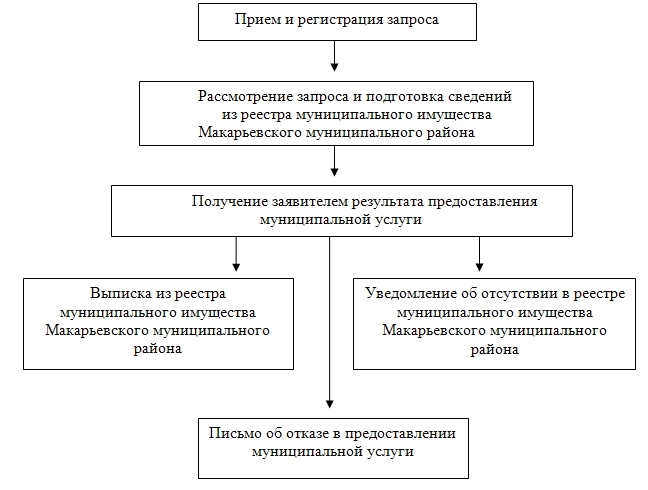 АДМИНИСТРАЦИЯ  МАКАРЬЕВСКОГО муниципального РАЙОНАПОСТАНОВЛЕНИЕ№ 106 от 30.05.2018О внесении изменений в постановление администрации Макарьевского муниципального района от 23.03.2017  № 46В целях исполнения поручения губернатора Костромской области от 27.07.2017 года № СС-П-58, для приведения в соответствие государственной программе Костромской области  «Развитие физической культуры и спорта в Костромской области на 2014-2020 годы», для корректировки муниципальной программы «Развитие физической культуры и спорта  в Макарьевском муниципальном районе Костромской области на 2017 – 2020 годы» администрация Макарьевского муниципального района Костромской областиПОСТАНОВЛЯЕТ:1. Внести изменения в постановление администрации Макарьевского муниципального района от 23.03.2017  № 46 «Об утверждении муниципальной программы «Развитие физической культуры и спорта  в Макарьевском муниципальном районе Костромской области на 2017 – 2020 годы» следующего содержания:1.1. В разделе I «Паспорт муниципальной программы «Развитие физической культуры и спорта в Макарьевском муниципальном районе Костромской области на 2017 – 2020 годы» пункт  «Объемы и источники финансирования Муниципальной программы» изложить в следующей редакции:1.2. В разделе IV План мероприятий по выполнению муниципальной программы «Развитие физической культуры и спорта в Макарьевском муниципальном районе Костромской области на 2017 – 2020 годы»:1.2.1. дополнить пунктом 12.1 следующего содержания:«12.1. Строительство хоккейной коробки в Макарьевском муниципальном районе. Оборудование трибун.»1.2.2. Таблицу изложить в новой редакции согласно приложению к настоящему постановлению.2. Контроль исполнения данного постановления возложить на заместителя главы администрации Макарьевского муниципального района, курирующего социальную сферу.3. Настоящее постановление вступает в силу со дня его официального опубликования.Глава Макарьевского муниципального района  Костромской области                  А.А. КомаровПриложение к постановлению администрации Макарьевского муниципального района от 30.05.2018  № 106План мероприятий по выполнению муниципальной программы«Развитие физической культуры и спорта в Макарьевском муниципальном районе Костромской области на 2017 – 2020 годы»УЧРЕДИТЕЛИ: Собрание депутатов и администрация Макарьевского муниципального районаТираж:   35  экз.                      наш адрес: . Макарьев,  пл. Революции, д. 8                           цена: бесплатноГлава Макарьевского муниципального района Костромской области                                                    А.А. КомаровПредседатель Собрания депутатовМакарьевского муниципального районаКостромской области                                                         Ю.Ю. МетелкинГлава Макарьевского муниципального района Костромской области                                                                               А.А. КомаровПредседатель Собрания депутатовМакарьевского муниципального районаКостромской области                                              Ю.Ю. МетелкинПриложение № 1
к решению Собрания депутатов
№ 123 от 16.05.2018года Приложение № 1
к решению Собрания депутатов
№ 123 от 16.05.2018года Приложение № 1
к решению Собрания депутатов
№ 123 от 16.05.2018года            Объем поступления  доходов в бюджет Макарьевского муниципального района на 2018 год             Объем поступления  доходов в бюджет Макарьевского муниципального района на 2018 год             Объем поступления  доходов в бюджет Макарьевского муниципального района на 2018 год  Всего  рублей00010000000000000000НАЛОГОВЫЕ И НЕНАЛОГОВЫЕ ДОХОДЫ36 410 000,0000010100000000000000НАЛОГИ НА ПРИБЫЛЬ, ДОХОДЫ12 300 000,0000010102000010000110Налог на доходы физических лиц12 300 000,0000010102010010000110Налог на доходы физических лиц с доходов, источником которых является налоговый агент, за исключением доходов, в отношении которых исчисление и уплата налога осуществляются в соответствии со статьями 227, 227.1 и 228 Налогового кодекса Российской Федерации12 080 000,0000010102020010000110Налог на доходы физических лиц с доходов, полученных от осуществления деятельности физическими лицами, зарегистрированными в качестве индивидуальных предпринимателей, нотариусов, занимающихся частной практикой, адвокатов, учредивших адвокатские кабинеты и других лиц, занимающихся частной практикой в соответствии со статьей 227 Налогового кодекса Российской Федерации70 000,0000010102030010000110Налог на доходы физических лиц с доходов,  полученных физическими лицами в соответствии со статьей 228 Налогового Кодекса Российской Федерации100 000,0000010102040010000110Налог на доходы физических лиц в виде фиксированных авансовых платежей с доходов, полученных физическими лицами, являющимися иностранными гражданами, осуществляющими трудовую деятельность по найму у физических лиц на основании патента в соответствии  со статьей 2271 Налогового кодекса Российской Федерации50 000,0000010300000000000000НАЛОГИ НА ТОВАРЫ (РАБОТЫ, УСЛУГИ), РЕАЛИЗУЕМЫЕ НА ТЕРРИТОРИИ РОССИЙСКОЙ ФЕДЕРАЦИИ3 360 000,0000010302000010000110Акцизы по подакцизным товарам (продукции), производимым на территории Российской Федерации3 360 000,0000010302230010000110Доходы от уплаты акцизов на дизельное топливо, подлежащие распределению между бюджетами субъектов Российской Федерации и местными бюджетами с учетом установленных дифференцированных нормативов отчислений в местные бюджеты1 309 000,0000010302240010000110Доходы от уплаты акцизов на моторные масла для дизельных и (или) карбюраторных (инжекторных) двигателей, подлежащие распределению между бюджетами субъектов Российской Федерации и местными бюджетами с учетом установленных дифференцированных нормативов отчислений в местные бюджеты16 000,0000010302250010000110Доходы от уплаты акцизов на автомобильный бензин, подлежащие распределению между бюджетами субъектов Российской Федерации и местными бюджетами с учетом установленных дифференцированных нормативов отчислений в местные бюджеты2 295 000,0000010302260010000110Доходы от уплаты акцизов на прямогонный бензин, подлежащие распределению между бюджетами субъектов Российской Федерации и местными бюджетами с учетом установленных дифференцированных нормативов отчислений в местные бюджеты-260 000,0000010500000000000000НАЛОГИ НА СОВОКУПНЫЙ ДОХОД8 650 000,0000010501000000000110Налог, взимаемый в связи с применением упрощенной системы налогообложения2 350 000,0000010501010010000110Налог, взимаемый с налогоплательщиков, выбравших в качестве объекта налогообложения  доходы1 000 000,0000010501011010000110Налог, взимаемый с налогоплательщиков, выбравших в качестве объекта налогообложения  доходы1 000 000,0000010501020010000110Налог, взимаемый с налогоплательщиков, выбравших в качестве объекта налогообложения доходы, уменьшенные на величину расходов 1 330 000,0000010501021010000110Налог, взимаемый с налогоплательщиков, выбравших в качестве объекта налогообложения доходы, уменьшенные на величину расходов (в том числе минимальный налог, зачисляемый в бюджеты субъектов Российской Федерации)1 330 000,0000010501050010000110Минимальный налог, зачисляемый в бюджеты субъектов Российской Федерации (за налоговые периоды, истекшие до 1 января 2016 года)20 000,0000010502000020000110Единый налог на вмененный доход для отдельных видов деятельности6 200 000,0000010502010020000110Единый налог на вмененный доход для отдельных видов деятельности6 200 000,0000010503000010000110Единый сельскохозяйственный налог100 000,0000010503010010000110Единый сельскохозяйственный налог100 000,0000010800000000000000ГОСУДАРСТВЕННАЯ ПОШЛИНА800 000,0000010803000010000110Государственная пошлина по делам, рассматриваемым в судах общей юрисдикции, мировыми судьями800 000,0000010803010010000110Государственная пошлина по делам, рассматриваемым в судах общей юрисдикции, мировыми судьями (за исключением Верховного Суда Российской Федерации)800 000,0000011100000000000000ДОХОДЫ ОТ ИСПОЛЬЗОВАНИЯ ИМУЩЕСТВА, НАХОДЯЩЕГОСЯ В ГОСУДАРСТВЕННОЙ И МУНИЦИПАЛЬНОЙ СОБСТВЕННОСТИ2 285 000,0000011105000000000120Доходы, получаемые в виде арендной либо иной платы за передачу в возмездное пользование государственного и муниципального имущества (за исключением имущества бюджетных и автономных учреждений, а также имущества государственных и муниципальных унитарных предприятий, в том числе казенных)2 280 000,0000011105010000000120Доходы, получаемые в виде арендной платы за земельные участки, государственная собственность на которые не разграничена, а также средства от продажи права на заключение договоров аренды указанных земельных участков968 000,0000011105013050000120Доходы, получаемые в виде арендной платы за земельные участки, государственная собственность на которые не разграничена и которые расположены в границах сельских поселений и межселенных территорий муниципальных районов, а также средства от продажи права на заключение договоров аренды718 000,0000011105013130000120Доходы, получаемые в виде арендной платы за земельные участки, государственная собственность на которые не разграничена и которые расположены в границах городских поселений, а также средства от продажи права на заключение договоров аренды указанных земельных участков250 000,0000011105020000000120Доходы, получаемые в виде арендной платы, а также средства от продажи права на заключение договоров аренды за земли, находящиеся в собственности мунициральных районов ( за исключением земельных участков  бюджетных и автономных учреждений)12 000,0000011105025050000120Доходы, получаемые в виде арендной платы, а также средства от продажи права на заключение договоров аренды за земли, находящиеся в собственности мунициральных районов ( за исключением земельных участков муниципальных бюджетных и автономных учреждений)12 000,0000011105030000000120Доходы от сдачи в аренду имущества, находящегося в оперативном управлении органов государственной власти, органов местного самоуправления, государственных внебюджетных фондов и созданных ими учреждений (за исключением имущества бюджетных и автономных учреждений)300 000,0000011105035050000120Доходы от сдачи в аренду имущества, находящегося в оперативном управлении органов управления муниципальных районов и созданных ими учреждений (за исключением имущества муниципальных бюджетных и автономных учреждений)300 000,0000011105070000000120Доходы от сдачи в аренду имущества, составляющего государственную (муниципальную) казну (за исключением земельных участков)1 000 000,0000011105075050000120Доходы от сдачи в аренду имущества, составляющего казну муниципальных районов (за исключением земельных участков)1 000 000,0000011109040000000120Прочие поступления от использования имущества, находящегося в государственной и муниципальной собственности (за исключением имущества бюджетных и автономных учреждений, а также имущества государственных и муниципальных унитарных предприятий, в том числе к5 000,0000011109045050000120Прочие поступления от использования имущества, находящегося в собственности муниципальных районов (за исключением имущества муниципальных бюджетных и автономных учреждений, а также имущества муниципальных унитарных предприятий, в том числе казенных)5 000,0000011200000000000000ПЛАТЕЖИ ПРИ ПОЛЬЗОВАНИИ ПРИРОДНЫМИ РЕСУРСАМИ90 000,0000011201000010000120Плата за негативное воздействие на окружающую среду90 000,0000011201010010000120Плата за выбросы загрязняющих веществ в атмосферный воздух стационарными объектами15 000,0000011201030010000120Плата за сбросы загрязняющих веществ в водные объекты2 000,0000011201040010000120Плата за размещение отходов производства и потребления73 000,0000011300000000000000ДОХОДЫ ОТ ОКАЗАНИЯ ПЛАТНЫХ УСЛУГ (РАБОТ) И КОМПЕНСАЦИИ ЗАТРАТ ГОСУДАРСТВА6 630 000,0000011301990000000130Прочие доходы от оказания платных услуг (работ)6 190 000,0000011301995000000130Прочие доходы от оказания платных услуг (работ) получателями средств бюджетов муниципальных районов6 190 000,0000011302000000000130Доходы от компенсации затрат государства440 000,0000011302065050000130Доходы, поступающие в порядке возмещения расходов, понесенных в связи с эксплуатацией имущества муниципальных районов440 000,0000011400000000000000ДОХОДЫ ОТ ПРОДАЖИ МАТЕРИАЛЬНЫХ И НЕМАТЕРИАЛЬНЫХ АКТИВОВ1 495 000,0000011402000000000000Доходы от реализации имущества, находящегося в государственной и муниципальной собственности (за исключением движимого имущества бюджетных и автономных учреждений, а также имущества государственных и муниципальных унитарных предприятий, в том числе казенных)895 000,0000011402050050000410Доходы от реализации имущества, находящегося в собственности муниципальных районов (за исключением движимого имущества муниципальных бюджетных и автономных учреждений, а также имущества муниципальных унитарных предприятий, в том числе казенных), в части реализации основных средств по указанному имуществу895 000,0000011402053050000410Доходы от реализации иного имущества, находящегося в собственности муниципальных районов (за исключением имущества муниципальных бюджетных и автономных учреждений, а также имущества муниципальных унитарных предприятий, в том числе казенных), в части реализации основных средств по указанному имуществу895 000,0000011406000000000430Доходы от продажи земельных участков, находящихся в государственной и муниципальной собственности (за исключением земельных участков бюджетных и автономных учреждений)600 000,0000011406010000000430Доходы от продажи земельных участков, государственная собственность на которые не разграничена600 000,0000011406013050000430Доходы от продажи земельных участков, государственная собственность на которые не разграничена и которые расположены в границах сельских поселений и межселенных территорий муниципальных районов500 000,0000011406013130000430Доходы от продажи земельных участков, государственная собственность на которые не разграничена и которые расположены в границах городских поселений100 000,0000011600000000000000ШТРАФЫ, САНКЦИИ, ВОЗМЕЩЕНИЕ УЩЕРБА800 000,0000011603000000000140Денежные взыскания (штрафы) за нарушение законодательства о налогах и сборах20 000,0000011603010010000140Денежные взыскания (штрафы) за нарушение законодательства о налогах и сборах, предусмотренные статьями 116, 118, статьей 119.1, пунктами 1 и 2 статьи 120, статьями 125, 126, 128, 129, 129.1, 132, 133, 134, 135, 135.1 Налогового кодекса Российской Федерации17 000,0000011603030010000140Денежные взыскания (штрафы) за административные правонарушения в области налогов и сборов, предусмотренные Кодексом Российской Федерации об административных правонарушениях3 000,0000011625000000000140Денежные взыскания (штрафы) за нарушение законодательства Российской Федерации о недрах, об особо охраняемых природных территориях, об охране и использовании животного мира, об экологической экспертизе, в области охраны окружающей среды, о рыболовстве и сохранении водных биологических ресурсов, земельного законодательства, лесного законодательства, водного законодательства10 000,0000011625060010000140Денежные взыскания (штрафы) за нарушение земельного законодательства10 000,0000011633000000000140Денежные взыскания (штрафы) за нарушение законодательства Российской Федерации о контрактной системе в сфере закупок товаров, работ, услуг для обеспечения государственных и муниципальных нужд5 000,0000011633050050000140Денежные взыскания (штрафы) за нарушение законодательства Российской Федерации о контрактной системе в сфере закупок товаров, работ, услуг для обеспечения государственных и муниципальных нужд для нужд муниципальных районов5 000,0000011635030050000140Суммы по искам о возмещении вреда, причиненного окружающей среде, подлежащие зачислению в бюджеты муниципальных районов30 000,0000011643000010000140Денежные взыскания (штрафы) за нарушение законодательства Российской Федерации об административных правонарушениях, предусмотренные статьей 20.25 Кодекса Российской Федерации об административных правонарушениях50 000,0000011690000000000140Прочие поступления от денежных взысканий (штрафов) и иных сумм в возмещение ущерба685 000,0000011690050050000140Прочие поступления от денежных взысканий (штрафов) и иных сумм в возмещение ущерба, зачисляемые в бюджеты муниципальных районов685 000,0000020000000000000000БЕЗВОЗМЕЗДНЫЕ ПОСТУПЛЕНИЯ    197 590 787,25 00020200000000000000БЕЗВОЗМЕЗДНЫЕ ПОСТУПЛЕНИЯ ОТ ДРУГИХ БЮДЖЕТОВ БЮДЖЕТНОЙ СИСТЕМЫ РОССИЙСКОЙ ФЕДЕРАЦИИ187665787,2500020215001050000151Дотации бюджетам муниципальных районов на выравнивание  бюджетной обеспеченности81217000,0000020215002050000151Дотации бюджетам муниципальных районов на поддержку мер по обеспечению сбалансированности бюджетов3158000,000002022000000000151Субсидии бюджетам субъектов Российской Федерации и муниципальных образований (межбюджетные субсидии)14822328,0000020225497050000151Субсидии бюджетам муниципальных районов на реализацию мероприятий по обеспечению жильем молодых семей528734,0000020220216050000151Субсидии бюджетам муниципальных районов  на строительство (реконструкцию), капитальный ремонт, ремонт и содержание автомобильных дорог общего пользования местного значения, в том числе на формирование муниципальных дорожных фондов2000000,0000020225097050000151Субсидии бюджетам муниципальных районов на  создание в общеобразовательных организациях, расположенных в сельской местности, условий для занятия физической культурой и спортом935092,0000020225519050000151Субсидия бюджетам муниципальных районов на поддержку отрасли культуры315790,0000020225555050000151Субсидии бюджетам муниципальных районов (городских округов) на поддержку государственных программ субъектов Российской Федерации  и муниципальных программ формирования современной городской среды1340374,0000020225467050000151Субсидии бюджетам муниципальных районов на обеспечение развития и укрепления материально-технической базы домов культуры в населенных пунктах с числом жителей до 50 тысяч человек1094738,0000020229999050000151Субсидии бюджетам муниципальных районов (городских округов) на организацию отдыха детей в каникулярное время476100,0000020229999050000151Субсидии бюджетам муниципальных районов на совершенствование организации питания учащихся в общеобразовательных учреждениях1162600,0000020229999050000151Субсидии бюджетам муниципальных районов (городских округов) на софинансирование муниципальных программ в области энергосбережения и повышения энергетической эффективности на объектах теплоэнергетики, расположенных на территории Костромской области6968900,0000020230000000000151Субвенции бюджетам субъектов Российской Федерации и муниципальных образований86135793,0000020230024050000151Субвенция бюджетам     муниципальных районов для осуществления органами местного самоуправления муниципальных районов государственных полномочий в сфере агропромышленного комплекса1262600,0000020230024050000151Субвенции бюджетам муниципальных районов на реализацию основных общеобразовательных программ в муниципальных общеобразовательных организациях73514300,0000020230024050000151Субвенции  бюджетам муниципальных районов на реализацию образовательных программ дошкольного образования в муниципальных дошкольных образовательных организациях7919400,0000020230024050000151Субвенции бюджетам муниципальных районов на осуществление органами местного самоуправления муниципальных районов государственных полномочий в сфере архивного дела 814800,0000020230024050000151Субвенции бюджетам муниципальных районов на осуществление органами местного самоуправления  государственных полномочий по решению вопросов трудовых отношений 218800,0000020230024050000151Субвенции бюджетам муниципальных районов на осуществление органами местного самоуправления  государственных полномочий по образованию и организации деятельности комиссий по делам несовершеннолетних и защите их прав215100,0000020230024050000151Субвенции бюджетам муниципальных районов на осуществление органами местного самоуправления  государственных полномочий по  организации деятельности административных комиссий 45900,0000020230024050000151Субвенции бюджетам муниципальных районов на осуществление органами местного самоуправления  муниципальных районов, городских и сельских поселений государственных полномочий по составлению протоколов  об административных правонарушениях64600,0000020230024050000151Субвенции бюджетам муниципальных районов на осуществление органами местного самоуправления муниципальных районов отдельных государственных полномочий Костромской области по организации проведения мероприятий по предупреждению и ликвидации болезней животных, и их лечению, защите населения от болезней, общих для  человека и животных, за исключением вопросов, решение которых отнесено к ведению Российской Федерации23790,0000020235082050000151Субвенции для осуществления органами местного самоуправления  государственных полномочий по обеспечению детей-сирот, оставшихся без попечения родителей, лиц из числа детей-сирот и детей, оставшихся без попечения родителей, жилыми помещениями986600,0000020230024050000151Субвенции бюджетам муниципальных районов на осуществлениеотдельных государственных полномочий по организации и проведению аукционов на право заключения договоров на осуществления деятельности поперемещению задержанных транспортных средств на специализированную стоянку, их хранению и возврату2760,0000020230024050000151Субвенции для осуществления органами местного самоуправления  государственных полномочий  организации и осуществлению деятельности по опеке и попечительству335900,0000020230024050000151Субвенции для осуществления органами местного самоуправления  государственных полномочий по выплате социального пособия на погребение и возмещению стоимости услуг, предоставляемые согласно гарантированному перечню услуг по погребению105600,0000020235120050000151Субвенции бюджетам муниципальных районов на составление (изменение) списков кандидатов в присяжные заседатели федеральных судов общей юрисдикции в Российской Федерации35400,0000020235543050000151Субвенция бюджетам     муниципальных районов для осуществления органами местного самоуправления муниципальных районов государственных полномочий наподдержку личных подсобных хозяйств12000,0000020235542050000151Субвенция бюджетам     муниципальных районов для осуществления органами местного самоуправления муниципальных районов государственных полномочий на повышение продуктивности крупного рогатого скота молочного направления578243,0000020240000050000151Межбюджетные трансферты, передаваемые бюджетам муниципальных районов2332666,2500020240014050000151Межбюджетные трансферты, передаваемые бюджетам муниципальных районов из бюджетов поселений на осуществление части полномочий по решению вопросов местного значения в соответствии с заключенными соглашениями2332666,2500020705000050000151Прочие  безвозмездные  поступления   в   бюджеты муниципальных районов9925000,00Всего доходовВсего доходов234000787,25Приложение № 2 
к решению Собрания депутатов № 123 от 16.05.2018годаПриложение № 2 
к решению Собрания депутатов № 123 от 16.05.2018годаПриложение № 2 
к решению Собрания депутатов № 123 от 16.05.2018годаПриложение № 2 
к решению Собрания депутатов № 123 от 16.05.2018годаПриложение № 2 
к решению Собрания депутатов № 123 от 16.05.2018годаРаспределение ассигнований на 2018 год по разделам, подразделам, 
целевым статьям, группам, подгруппам видов расходов классификации расходов бюджетовРаспределение ассигнований на 2018 год по разделам, подразделам, 
целевым статьям, группам, подгруппам видов расходов классификации расходов бюджетовРаспределение ассигнований на 2018 год по разделам, подразделам, 
целевым статьям, группам, подгруппам видов расходов классификации расходов бюджетовРаспределение ассигнований на 2018 год по разделам, подразделам, 
целевым статьям, группам, подгруппам видов расходов классификации расходов бюджетовРаспределение ассигнований на 2018 год по разделам, подразделам, 
целевым статьям, группам, подгруппам видов расходов классификации расходов бюджетоврублейрублейрублейрублейрублейНаименованиеРаздел подраздел Целевая статьяВид         расходаСуммаОбщегосударственные вопросы010020 129 937,00  Функционирование высшего должностного лица субъекта Российской Федерации и муниципального образования0102766 700,00  Центральный аппарат002 00 00000766 700,00  Расходы на выплаты по оплате труда работников муниципальных органов002 00 00110652 973,60  Расходы на выплаты персоналу в целях обеспечения выполнения функций государственными (муниципальными) органами, казенными учреждениями, органами управления государственными внебюджетными фондами 100652 973,60  Расходы на выплаты персоналу государственных (муниципальных) органов120652 973,60  Расходы на обеспечение функций муниципальных органов002 00 00190113 726,40  Расходы на выплаты персоналу в целях обеспечения выполнения функций государственными (муниципальными) органами, казенными учреждениями, органами управления государственными внебюджетными фондами 100113 726,40  Расходы на выплаты персоналу государственных (муниципальных) органов120113 726,40  Функционирование законодательных (представительных) органов государственной власти и представительных органов муниципальных образований0103171 800,00  Центральный аппарат002 00 00000171 800,00  Расходы на выплаты по оплате труда работников муниципальных органов002 00 00110152 900,00  Расходы на выплаты персоналу в целях обеспечения выполнения функций государственными (муниципальными) органами, казенными учреждениями, органами управления государственными внебюджетными фондами 100152 900,00  Расходы на выплаты персоналу государственных (муниципальных) органов120152 900,00  Расходы на обеспечение функций муниципальных органов002 00 0019018 900,00  Закупка товаров, работ и услуг для государственных (муниципальных) нужд20018 400,00  Иные закупки товаров, работ и услуг для обеспечения государственных (муниципальных) нужд24018 400,00  Иные бюджетные ассигнования800500,00  Уплата налогов, сборов и иных платежей850500,00  Функционирование Правительства РФ, высших исполнительных органов государственной власти субъектов РФ, местных администраций01047 518 800,00  Центральный аппарат002 00 00007 486 500,00  Расходы на выплаты по оплате труда работников муниципальных органов002 00 001105 644 100,00  Расходы на выплаты персоналу в целях обеспечения выполнения функций государственными (муниципальными) органами, казенными учреждениями, органами управления государственными внебюджетными фондами 1005 644 100,00  Расходы на выплаты персоналу государственных (муниципальных) органов1205 644 100,00  Расходы на обеспечение функций муниципальных органов002 00 00190179 600,00  Расходы на выплаты персоналу в целях обеспечения выполнения функций государственными (муниципальными) органами, казенными учреждениями, органами управления государственными внебюджетными фондами 1006 600,00  Расходы на выплаты персоналу государственных (муниципальных) органов1206 600,00  Закупка товаров, работ и услуг для государственных (муниципальных) нужд200118 000,00  Иные закупки товаров, работ и услуг для обеспечения государственных (муниципальных) нужд240118 000,00  Иные бюджетные ассигнования80055 000,00  Уплата налогов, сборов и иных платежей85055 000,00  Осуществление органами местного самоуправления муниципальных районов государственных полномочий по решению вопросов в сфере трудовых отношений  002 00 72060218 800,00  Расходы на выплаты персоналу в целях обеспечения выполнения функций государственными (муниципальными) органами, казенными учреждениями, органами управления государственными внебюджетными фондами 100218 800,00  Расходы на выплаты персоналу муниципальных органов120218 800,00  Осуществление органами местного самоуправления муниципальных районов государственных полномочий по образованию и организации деятельности комиссий по делам несовершеннолетних и защите их прав002 00 72070215 100,00  Расходы на выплаты персоналу в целях обеспечения выполнения функций государственными (муниципальными) органами, казенными учреждениями, органами управления государственными внебюджетными фондами 100215 100,00  Расходы на выплаты персоналу государственных (муниципальных) органов120215 100,00  Осуществление органами местного самоуправления муниципальных районов  государственных полномочий в области архивного дела002 00 72050814 800,00  Расходы на выплаты персоналу в целях обеспечения выполнения функций государственными (муниципальными) органами, казенными учреждениями, органами управления государственными внебюджетными фондами 100504 800,00  Расходы на выплаты персоналу государственных (муниципальных) органов120504 800,00  Закупка товаров, работ и услуг для государственных (муниципальных) нужд200310 000,00  Иные закупки товаров, работ и услуг для обеспечения государственных (муниципальных) нужд240310 000,00  Осуществление органами местного самоуправления муниципальных районов государственных полномочий по организации деятельности административных комиссий002 00 7208045 900,00  Расходы на выплаты персоналу в целях обеспечения выполнения функций государственными (муниципальными) органами, казенными учреждениями, органами управления государственными внебюджетными фондами 10031 300,00  Расходы на выплаты персоналу государственных (муниципальных) органов12031 300,00  Закупка товаров, работ и услуг для государственных (муниципальных) нужд20014 600,00  Иные закупки товаров, работ и услуг для обеспечения государственных (муниципальных) нужд24014 600,00  Осуществление органами местного самоуправления  муниципальных районов государственных полномочий по составлению протоколов об административных правонарушениях002 00 7209032 300,00  Закупка товаров, работ и услуг для государственных (муниципальных) нужд20032 300,00  Иные закупки товаров, работ и услуг для обеспечения государственных (муниципальных) нужд24032 300,00  Осуществление органами местного самоуправления  муниципальных районов государственных полномочий в организации и осуществлении деятельности по опеке и попечительству002 00 72220335 900,00  Расходы на выплаты персоналу в целях обеспечения выполнения функций государственными (муниципальными) органами, казенными учреждениями, органами управления государственными внебюджетными фондами 100318 736,00  Расходы на выплаты персоналу государственных (муниципальных) органов120318 736,00  Закупка товаров, работ и услуг для государственных (муниципальных) нужд20017 164,00  Иные закупки товаров, работ и услуг для обеспечения государственных (муниципальных) нужд24017 164,00  Осуществление органами местного самоуправления городских и сельских поселений государственных полномочий по составлению протоколов об административных правонарушениях402 00 7209032 300,00  Межбюджетные трансферты50032 300,00  Субвенции53032 300,00  Судебная система010535 400,00  Центральный аппарат002 00 0000035 400,00  Реализация государственных функций на осуществление полномочий по составлению списков кандидатов в присяжные заседатели федеральных судов общей юрисдикции в Российской Федерации002 00 5120035 400,00  Закупка товаров, работ и услуг для государственных (муниципальных) нужд20035 400,00  Иные закупки товаров, работ и услуг для обеспечения государственных (муниципальных) нужд24035 400,00  Обеспечение деятельности финансовых, налоговых и таможенных органов и органов финансового (финансово-бюджетного) надзора01063 447 743,00  Муниципальные программы795 00 000003 046 943,00  Муниципальная программа "Управление муниципальными финансами Макарьевского муниципального района на 2018-2020 годы"795 09 000003 046 943,00  Расходы на выплаты по оплате труда работников муниципальных органов795 09 001102 502 000,00  Расходы на выплаты персоналу в целях обеспечения выполнения функций государственными (муниципальными) органами, казенными учреждениями, органами управления государственными внебюджетными фондами 1002 502 000,00  Расходы на выплаты персоналу государственных (муниципальных) органов1202 502 000,00  Расходы на обеспечение функций муниципальных органов795 09 00190544 943,00  Расходы на выплаты персоналу в целях обеспечения выполнения функций государственными (муниципальными) органами, казенными учреждениями, органами управления государственными внебюджетными фондами 1007 600,00  Расходы на выплаты персоналу государственных (муниципальных) органов1207 600,00  Закупка товаров, работ и услуг для государственных (муниципальных) нужд200537 343,00  Иные закупки товаров, работ и услуг для обеспечения государственных (муниципальных) нужд240537 343,00  Центральный аппарат002 00 00000400 800,00  Руководитель контрольно-счетной палаты муниципального образования и его заместители002 00 25000400 800,00  Расходы на выплаты по оплате труда работников муниципальных органов002 00 25110396 300,00  Расходы на выплаты персоналу в целях обеспечения выполнения функций государственными (муниципальными) органами, казенными учреждениями, органами управления государственными внебюджетными фондами 100396 300,00  Расходы на выплаты персоналу государственных (муниципальных) органов120396 300,00  Расходы на обеспечение функций муниципальных органов002 00 251904 500,00  Закупка товаров, работ и услуг для государственных (муниципальных) нужд2004 000,00  Иные закупки товаров, работ и услуг для обеспечения государственных (муниципальных) нужд2404 000,00  Иные бюджетные ассигнования800500,00  Уплата налогов, сборов и иных платежей850500,00  Резервные фонды0111142 600,09  Резервный фонд  администрации Макарьевского муниципального района070 00 05000142 600,09  Иные бюджетные ассигнования800142 600,09  Резервные средства870142 600,09  Другие общегосударственные вопросы01138 046 893,91  Резервный фонд  администрации Макарьевского муниципального района070 00 050007 399,91  Закупка товаров, работ и услуг для государственных (муниципальных) нужд2002 399,91  Иные закупки товаров, работ и услуг для обеспечения государственных (муниципальных) нужд2402 399,91  Социальное обеспечение и иные выплаты населению3005 000,00  Иные выплаты населению3605 000,00  Центральный аппарат002 00 000002 410 585,00  Расходы на выплаты по оплате труда работников муниципальных органов002 00 001102 259 300,00  Расходы на выплаты персоналу в целях обеспечения выполнения функций государственными (муниципальными) органами, казенными учреждениями, органами управления государственными внебюджетными фондами 1002 259 300,00  Расходы на выплаты персоналу государственных (муниципальных) органов1202 259 300,00  Расходы на обеспечение функций муниципальных органов002 00 00190136 700,00  Закупка товаров, работ и услуг для государственных (муниципальных) нужд200135 700,00  Иные закупки товаров, работ и услуг для обеспечения государственных (муниципальных) нужд240135 700,00  Иные бюджетные ассигнования8001 000,00  Уплата налогов, сборов и иных платежей8501 000,00  Осуществление органами местного самоуправления полномочий по обеспечению детей-сирот и детей, оставшихся без попечения родителей, лиц из числа детей-сирот и детей, оставшихся без попечения родителей, жилыми помещениями002 00 7224014 585,00  Расходы на выплаты персоналу в целях обеспечения выполнения функций государственными (муниципальными) органами, казенными учреждениями, органами управления государственными внебюджетными фондами 1009 236,00  Расходы на выплаты персоналу государственных (муниципальных) органов1209 236,00  Закупка товаров, работ и услуг для государственных (муниципальных) нужд2005 349,00  Иные закупки товаров, работ и услуг для обеспечения государственных (муниципальных) нужд2405 349,00  Реализация государственных функций, связанных с общегосударственным управлением092 00 00000440 509,00  Прочие выплаты по обязательствам Макарьевского муниципального района 092 00 03050350 000,00  Закупка товаров, работ и услуг для государственных (муниципальных) нужд200219 000,00  Иные закупки товаров, работ и услуг для обеспечения государственных (муниципальных) нужд240219 000,00  Иные бюджетные ассигнования800131 000,00  Уплата налогов, сборов и иных платежей850131 000,00  Прочие обязательства, связанные с исполнением функций органов местного самоуправления092 00 0308090 509,00  Закупка товаров, работ и услуг для государственных (муниципальных) нужд20090 509,00  Иные закупки товаров, работ и услуг для обеспечения муниципальных нужд24090 509,00  Содержание и обслуживание казны Макарьевского муниципального района090 00 0100035 500,00  Закупка товаров, работ и услуг для государственных (муниципальных) нужд20025 760,00  Иные закупки товаров, работ и услуг для обеспечения государственных (муниципальных) нужд24025 760,00  Иные бюджетные ассигнования8009 740,00  Уплата налогов, сборов и иных платежей8509 740,00  Оценка недвижимости, признание прав и регулирование отношений по государственной и муниципальной собственности090 00 0200070 000,00  Закупка товаров, работ и услуг для государственных (муниципальных) нужд20070 000,00  Иные закупки товаров, работ и услуг для обеспечения государственных (муниципальных) нужд24070 000,00  Учреждения по обеспечению хозяйственного и транспортного обслуживания093 00 000005 082 900,00  Расходы на обеспечение деятельности (оказание услуг) подведомственных учреждений093 00 005905 082 900,00  Расходы на выплаты персоналу в целях обеспечения выполнения функций государственными (муниципальными) органами, казенными учреждениями, органами управления государственными внебюджетными фондами 1001 762 900,00  Расходы на выплаты персоналу казенных учреждений1101 762 900,00  Закупка товаров, работ и услуг для государственных (муниципальных) нужд2003 260 000,00  Иные закупки товаров, работ и услуг для обеспечения государственных (муниципальных) нужд2403 260 000,00  Иные бюджетные ассигнования80060 000,00  Уплата налогов, сборов и иных платежей85060 000,00  Национальная безопасность и правоохранительная деятельность0300516 800,00  Предупреждение и ликвидация последствий чрезвычайных ситуаций природного и техногенного характера, гражданская оборона0309516 800,00  Предупреждение и ликвидация последствий чрезвычайных ситуаций и стихийных бедствий природного и техногенного характера218 00 0100035 000,00  Закупка товаров, работ и услуг для государственных (муниципальных) нужд20035 000,00  Иные закупки товаров, работ и услуг для обеспечения государственных (муниципальных) нужд24035 000,00  Реализация других функций, связанных с обеспечением национальной безопасности и правоохранительной деятельности247 00 00000481 800,00  Расходы на обеспечение деятельности (оказание услуг) подведомственных учреждений247 00 00590481 800,00  Расходы на выплаты персоналу в целях обеспечения выполнения функций государственными (муниципальными) органами, казенными учреждениями, органами управления государственными внебюджетными фондами 100481 800,00  Расходы на выплаты персоналу казенных учреждений110481 800,00  Национальная экономика04009 350 751,00  Сельское хозяйство и рыболовство04052 062 983,00  Центральный аппарат002 00 000001 448 950,00  Расходы на выплаты по оплате труда работников муниципальных органов002 00 00110158 352,68  Расходы на выплаты персоналу в целях обеспечения выполнения функций государственными (муниципальными) органами, казенными учреждениями, органами управления государственными внебюджетными фондами 100158 352,68  Расходы на выплаты персоналу государственных (муниципальных) органов120158 352,68  Расходы на обеспечение функций муниципальных органов002 00 0019027 997,32  Иные бюджетные ассигнования80027 997,32  Уплата налогов, сборов и иных платежей85027 997,32  Осуществление органами местного самоуправления муниципальных районов государственных полномочий в сфере агропромышленного комплекса002 00 720101 262 600,00  Расходы на выплаты персоналу в целях обеспечения выполнения функций государственными (муниципальными) органами, казенными учреждениями, органами управления государственными внебюджетными фондами 1001 200 000,00  Расходы на выплаты персоналу государственных (муниципальных) органов1201 200 000,00  Закупка товаров, работ и услуг для государственных (муниципальных) нужд20055 000,00  Иные закупки товаров, работ и услуг для обеспечения государственных (муниципальных) нужд24055 000,00  Иные бюджетные ассигнования8007 600,00  Уплата налогов, сборов и иных платежей8507 600,00   Осуществление органами местного самоуправления муниципальных районов государственных полномочий на поддержку личных подсобных хозяйств261 00 R543Ж12 000,00  Иные бюджетные ассигнования80012 000,00  Субсидии юридическим лицам (кроме некоммерческих организаций), индивидуальным предпринимателям, физическим лицам81012 000,00  Осуществление органами местного самоуправления муниципальных районов государственных полномочий на повышение продуктивности крупного рогатого скота молочного направления260 00 R5420578 243,00  Иные бюджетные ассигнования800578 243,00  Субсидии юридическим лицам (кроме некоммерческих организаций), индивидуальным предпринимателям, физическим лицам810578 243,00  Осуществление органами местного самоуправления муниципальных районов отдельных государственных полномочий по организации проведения мероприятий по предупреждению и ликвидации болезней животных, их лечению, защите населения от болезней, общих для человека и животных, за исключением вопросов, решение которых отнесено к ведению Российской Федерации262 00 7211023 790,00  Закупка товаров, работ и услуг для государственных (муниципальных) нужд20023 790,00  Иные закупки товаров, работ и услуг для обеспечения государственных (муниципальных) нужд24023 790,00  Транспорт0408992 760,00  Автомобильный транспорт303 00 00000990 000,00  Отдельные мероприятия в области автомобильного транспорта303 00 02000990 000,00  Закупка товаров, работ и услуг для государственных (муниципальных) нужд200990 000,00  Иные закупки товаров, работ и услуг для обеспечения государственных (муниципальных) нужд240990 000,00  Центральный аппарат002 00 000002 760,00  Осуществление отдельных государственных полномочий по организации и проведению аукционов на право заключения договоров на осуществление деятельности по перемещению задержанных транспортных средств на специальзированную стоянку, их хранению и возврату002 00 722002 760,00  Расходы на выплаты персоналу в целях обеспечения выполнения функций государственными (муниципальными) органами, казенными учреждениями, органами управления государственными внебюджетными фондами 1002 697,80  Расходы на выплаты персоналу государственных (муниципальных) органов1202 697,80  Закупка товаров, работ и услуг для государственных (муниципальных) нужд20062,20  Иные закупки товаров, работ и услуг для обеспечения государственных (муниципальных) нужд24062,20  Дорожное хозяйство (дорожные фонды)04095 813 566,00  Дорожное хозяйство315 00 000002 046 198,00  Содержание автомобильных дорог общего пользования315 00 010001 453 566,00  Закупка товаров, работ и услуг для государственных (муниципальных) нужд2001 453 566,00  Иные закупки товаров, работ и услуг для обеспечения государственных (муниципальных) нужд2401 453 566,00  Ремонт автомобильных дорог общего пользования315 00 02000592 632,00  Закупка товаров, работ и услуг для государственных (муниципальных) нужд200592 632,00  Иные закупки товаров, работ и услуг для обеспечения государственных (муниципальных) нужд240592 632,00  Межбюджетные трансферты бюджетам муниципальных образований за счет средств бюджета Макарьевского муниципального района406 00 000003 767 368,00  Иные межбюджетные трансферты, передаваемые бюджетам поселений на увеличение объемов муниципальных дорожных фондов поселений за счет средств дорожного фонда Макарьевского муниципального района406 00 000701 167 368,00  Межбюджетные трансферты5001 167 368,00  Иные межбюджетные трансферты5401 167 368,00  Иные межбюджетные трансферты, передаваемые бюджетам поселений по передаче полномочий на содержание автомобильных дорог местного значения вне границ населенных пунктов в границах муниципального района в соответствии с заключенными соглашениями406 00 00090600 000,00  Межбюджетные трансферты500600 000,00  Иные межбюджетные трансферты540600 000,00  Иные межбюджетные трансферты на строительство (реконструкцию), капитальный ремонт, ремонт и содержание автомобильных дорог общего пользования местного значения, в т.ч. на формирование  дорожного фонда406 00 711902 000 000,00  Межбюджетные трансферты5002 000 000,00  Иные межбюджетные трансферты5402 000 000,00  Другие вопросы в области национальной экономики0412481 442,00  Мероприятия по землеустройству и землепользованию340 00 03000400 000,00  Закупка товаров, работ и услуг для государственных (муниципальных) нужд200400 000,00  Иные закупки товаров, работ и услуг для обеспечения государственных (муниципальных) нужд240400 000,00  Межбюджетные трансферты бюджетам муниципальных образований за счет средств бюджета Макарьевского муниципального района406 00 000001 442,00  Иные межбюджетные трансферты, передаваемые бюджетам поселений по передаче полномочий на утверждение правил землепользования и застройки сельского поселения, в части рассмотрения и принятия нормативно-правовых актов об утверждении внесения изменений в ПЗЗ сельских поселений406 00 001001 442,00  Иные межбюджетные трансферты5401 442,00  Муниципальные программы795 00 000080 000,00  Муниципальная программа «Развитие субъектов малого и среднего предпринимательства Макарьевского муниципального района Костромской области на 2015-2020 годы»795 04 0000080 000,00  Мероприятия по поддержке и развитию субъектов малого и среднего предпринимательства795 04 2620080 000,00  Закупка товаров, работ и услуг для государственных (муниципальных) нужд20080 000,00  Иные закупки товаров, работ и услуг для обеспечения государственных (муниципальных) нужд24080 000,00  Жилищно-коммунальное хозяйство050011 323 265,25  Коммунальное хозяйство05029 536 100,00  Межбюджетные трансферты бюджетам муниципальных образований за счет средств бюджета Макарьевского муниципального района406 00 000008 556 100,00  Иные межбюджетные трансферты, передаваемые бюджетам поселений по передаче полномочий на организацию в границах поселения электро-,тепло-, газо- и водоснабжения населения, водоотведения, снабжения населения топливом в соответствии с заключенными соглашениями406 00 00080587 200,00  Межбюджетные трансферты500587 200,00  Иные межбюджетные трансферты540587 200,00  Иные межбюджетные трансферты на софинансирование муниципальных программ в области энергосбережения и повышения энергетической эффективности на объектах теплоэнергетики, расположенных на территории Костромской области406 00 S50107 968 900,00  Межбюджетные трансферты5007 968 900,00  Иные межбюджетные трансферты5407 968 900,00  Муниципальные программы795 00 00000980 000,00   Муниципальная программа "Устойчивое развитие сельских территорий Макарьевского муниципального района Костромской области на 2014-2020 годы"795 01 00000980 000,00  Мероприятия в области коммунального хозяйства795 01 26100980 000,00  Закупка товаров, работ и услуг для государственных (муниципальных) нужд200980 000,00  Иные закупки товаров, работ и услуг для обеспечения государственных (муниципальных) нужд240980 000,00  Благоустройство05031 787 165,25  Благоустройство территории 600 00 000001 340 374,00  Реализация мероприятий, связанных с поддержкой государственных и муниципальных программ формирования современной городской среды 600 00 L55501 340 374,00  Закупка товаров, работ и услуг для государственных (муниципальных) нужд2001 340 374,00  Иные закупки товаров, работ и услуг для обеспечения государственных (муниципальных) нужд2401 340 374,00  Муниципальные программы795 00 00000446 791,25  Муниципальная программа "Формирование комфортной городской среды (благоустройство дворовых территорий многоквартирных домов)"795 13 00000446 791,25  Мероприятия по благоустройству дворовых территорий многоквартирных домов795 13 L5550446 791,25  Закупка товаров, работ и услуг для государственных (муниципальных) нужд200446 791,25  Иные закупки товаров, работ и услуг для обеспечения государственных (муниципальных) нужд240446 791,25  Образование0700156 809 542,00  Дошкольное образование070118 750 200,00  Детские дошкольные учреждения420 00 0000017 763 400,00  Расходы на обеспечение деятельности (оказание услуг) подведомственных учреждений420 00 005907 764 000,00  Расходы на выплаты персоналу в целях обеспечения выполнения функций государственными (муниципальными) органами, казенными учреждениями, органами управления государственными внебюджетными фондами 1003 864 500,00  Расходы на выплаты персоналу казенных учреждений1103 864 500,00  Закупка товаров, работ и услуг для государственных (муниципальных) нужд2003 766 500,00  Иные закупки товаров, работ и услуг для обеспечения государственных (муниципальных) нужд2403 766 500,00  Иные бюджетные ассигнования800133 000,00  Исполнение судебных актов83042 000,00  Уплата налогов, сборов и иных платежей85091 000,00  Расходы на обеспечение деятельности (оказание услуг) подведомственных учреждений за счет доходов от оказания платных услуг (родительская плата)420 00 0059Р2 080 000,00  Закупка товаров, работ и услуг для государственных (муниципальных) нужд2002 080 000,00  Иные закупки товаров, работ и услуг для обеспечения государственных (муниципальных) нужд2402 080 000,00  Реализация основных общеобразовательных программ в целях обеспечения государственных гарантий на получение общедоступного и бесплатного дошкольного образования в муниципальных дошкольных образовательных организациях в Костромской области420 00 721007 919 400,00  Расходы на выплаты персоналу в целях обеспечения выполнения функций государственными (муниципальными) органами, казенными учреждениями, органами управления государственными внебюджетными фондами 1007 769 100,00  Расходы на выплаты персоналу казенных учреждений1107 769 100,00  Закупка товаров, работ и услуг для государственных (муниципальных) нужд200150 300,00  Иные закупки товаров, работ и услуг для обеспечения государственных (муниципальных) нужд240150 300,00  Муниципальные программы795 00 00000986 800,00  Муниципальная программа «Энергосбережение и повышение энергетической эффективности Макарьевского района Костромской области на 2014-2018 и на период до 2020 года»795 02 00000470 000,00  Расходы на обеспечение деятельности (оказание услуг) подведомственных   учреждений  дошкольного образования 795 02 0059Д470 000,00  Закупка товаров, работ и услуг для государственных (муниципальных) нужд200470 000,00  Иные закупки товаров, работ и услуг для обеспечения государственных (муниципальных) нужд240470 000,00  Муниципальная программа "Развитие системы образования Макарьевского муниципального района на 2018-2020 годы"795 10 00000516 800,00  Расходы на обеспечение деятельности (оказание услуг) подведомственных   учреждений  дошкольного образования 795 10 0059Д516 800,00  Закупка товаров, работ и услуг для государственных (муниципальных) нужд200516 800,00  Иные закупки товаров, работ и услуг для обеспечения государственных (муниципальных) нужд240516 800,00  Общее образование0702116 765 042,00  Школы-детские сады, школы начальные, неполные средние и средние   421 00 00000111 445 092,00  Расходы на обеспечение деятельности (оказание услуг) подведомственных учреждений421 00 0059033 695 700,00  Расходы на выплаты персоналу в целях обеспечения выполнения функций государственными (муниципальными) органами, казенными учреждениями, органами управления государственными внебюджетными фондами 10017 977 300,00  Расходы на выплаты персоналу казенных учреждений11017 977 300,00  Закупка товаров, работ и услуг для государственных (муниципальных) нужд20015 188 800,00  Иные закупки товаров, работ и услуг для обеспечения государственных (муниципальных) нужд24015 188 800,00  Иные бюджетные ассигнования800529 600,00  Исполнение судебных актов83098 000,00  Уплата налогов, сборов и иных платежей850431 600,00  Расходы на обеспечение деятельности (оказание услуг) подведомственных учреждений за счет доходов от оказания платных услуг (родительская плата)421 00 0059Р3 000 000,00  Закупка товаров, работ и услуг для государственных (муниципальных) нужд2003 000 000,00  Иные закупки товаров, работ и услуг для обеспечения государственных (муниципальных) нужд2403 000 000,00  Реализация основных общеобразовательных программ в целях обеспечения государственных гарантий на получение общедоступного и бесплатного дошкольного, начального общего, основного общего, среднего общего образования, а также дополнительного образования детей в муниципальных общеобразовательных организациях в Костромской области421 00 7203073 514 300,00  Расходы на выплаты персоналу в целях обеспечения выполнения функций государственными (муниципальными) органами, казенными учреждениями, органами управления государственными внебюджетными фондами 10072 263 450,00  Расходы на выплаты персоналу казенных учреждений11072 263 450,00  Закупка товаров, работ и услуг для государственных (муниципальных) нужд2001 250 850,00  Иные закупки товаров, работ и услуг для обеспечения государственных (муниципальных) нужд2401 250 850,00  Расходы на создание в общеобразовательных организациях, расположенных в сельской местности, условий для занятий физической культурой и спортом421 00 L09701 235 092,00  Закупка товаров, работ и услуг для государственных (муниципальных) нужд2001 235 092,00  Иные закупки товаров, работ и услуг для обеспечения государственных (муниципальных) нужд2401 235 092,00  Мероприятия по проведению оздоровительной кампании детей432 00 00000661 250,00   Расходы на организацию отдыха детей в каникулярное время432 00 S1020661 250,00  Закупка товаров, работ и услуг для государственных (муниципальных) нужд200661 250,00  Иные закупки товаров, работ и услуг для обеспечения государственных (муниципальных) нужд240661 250,00  Мероприятия в области образования436 00 000002 362 600,00  Совершенствование организации питания учащихся в общеобразовательных учреждениях436 00 120001 200 000,00  Закупка товаров, работ и услуг для государственных (муниципальных) нужд2001 200 000,00  Иные закупки товаров, работ и услуг для обеспечения государственных (муниципальных) нужд2401 200 000,00  Обеспечение питанием отдельных категорий учащихся муниципальных общеобразовательных организаций436 00 713201 162 600,00  Закупка товаров, работ и услуг для государственных (муниципальных) нужд2001 162 600,00  Иные закупки товаров, работ и услуг для обеспечения государственных (муниципальных) нужд2401 162 600,00  Муниципальные программы795 00 000002 296 100,00  Муниципальная программа «Развитие системы образования Макарьевского муниципального района костромской области на 2018-2020 годы"795 10 000002 052 600,00  Расходы на обеспечение деятельности (оказание услуг) подведомственных  общеобразовательных учреждений  795 10 0059Ш2 052 600,00  Расходы на выплаты персоналу в целях обеспечения выполнения функций государственными (муниципальными) органами, казенными учреждениями, органами управления государственными внебюджетными фондами 10018 000,00  Расходы на выплаты персоналу казенных учреждений11018 000,00  Закупка товаров, работ и услуг для государственных (муниципальных) нужд2002 034 600,00  Иные закупки товаров, работ и услуг для обеспечения государственных (муниципальных) нужд2402 034 600,00  Муниципальная программа "Профилактика правонарушений и преступлений на территории Макарьевскогг муниципального района Костромской области на 2018-2020 годы"795 11 00000171 300,00  Расходы на обеспечение деятельности (оказание услуг) подведомственных  общеобразовательных учреждений  795 11 0059Ш171 300,00  Закупка товаров, работ и услуг для государственных (муниципальных) нужд200171 300,00  Иные закупки товаров, работ и услуг для обеспечения государственных (муниципальных) нужд240171 300,00  Муниципальная программа «Повышение безопасности дорожного движения на 2015-2020 годы в Макарьевском муниципальном районе Костромской области»795 03 0000016 500,00  Расходы на обеспечение деятельности (оказание услуг) подведомственных  общеобразовательных учреждений  795 03 0059Ш16 500,00  Закупка товаров, работ и услуг для государственных (муниципальных) нужд20016 500,00  Иные закупки товаров, работ и услуг для обеспечения государственных (муниципальных) нужд24016 500,00  Муниципальная программа "Профилактика терроризма и экстремизма на территоритории Макарьевского муниципального района Костромской области на 2017-2020 годы"795 06 0000055 700,00  Расходы на обеспечение деятельности (оказание услуг) подведомственных  общеобразовательных учреждений  795 06 0059Ш55 700,00  Закупка товаров, работ и услуг для государственных (муниципальных) нужд20055 700,00  Иные закупки товаров, работ и услуг для обеспечения государственных (муниципальных) нужд24055 700,00  Дополнительное образование  детей070316 939 400,00  Учреждения по внешкольной работе с детьми423 00 0000010 727 500,00  Расходы на обеспечение деятельности (оказание услуг) подведомственных учреждений 423 00 0059010 727 500,00  Расходы на выплаты персоналу в целях обеспечения выполнения функций государственными (муниципальными) органами, казенными учреждениями, органами управления государственными внебюджетными фондами 1008 979 600,00  Расходы на выплаты персоналу казенных учреждений1108 979 600,00  Закупка товаров, работ и услуг для государственных (муниципальных) нужд2001 669 200,00  Иные закупки товаров, работ и услуг для обеспечения государственных (муниципальных) нужд2401 669 200,00  Иные бюджетные ассигнования80078 700,00  Исполнение судебных актов83020 200,00  Уплата налогов, сборов и иных платежей85058 500,00  Муниципальные программы795 00 000006 211 900,00  Муниципальная программа «Развитие физической культуры и спорта в Макарьевском муниципальном районе Костромской области на 2017-2020 годы»795 07 000005 125 000,00  Расходы на обеспечение деятельности (оказание услуг) подведомственных  учреждений по внешкольной работе с детьми795 07 0059В5 125 000,00  Закупка товаров, работ и услуг для государственных (муниципальных) нужд200125 000,00  Иные закупки товаров, работ и услуг для обеспечения государственных (муниципальных) нужд240125 000,00  Капитальные вложения в объекты недвижимого имущества государственной (муниципальной) собственности4005 000 000,00  Бюджетные инвестиции 4105 000 000,00  Муниципальная программа «Развитие системы образования Макарьевского муниципального района костромской области на 2018-2020 годы"795 10 000001 033 200,00  Расходы на обеспечение деятельности (оказание услуг) подведомственных  учреждений по внешкольной работе с детьми795 10 0059В1 033 200,00  Расходы на выплаты персоналу в целях обеспечения выполнения функций государственными (муниципальными) органами, казенными учреждениями, органами управления государственными внебюджетными фондами 10013 000,00  Расходы на выплаты персоналу казенных учреждений11013 000,00  Закупка товаров, работ и услуг для государственных (муниципальных) нужд2001 020 200,00  Иные закупки товаров, работ и услуг для обеспечения государственных (муниципальных) нужд2401 020 200,00  Муниципальная программа "Профилактика правонарушений и преступлений на территории Макарьевскогг муниципального района Костромской области на 2018-2020 годы"795 11 0000010 500,00  Расходы на обеспечение деятельности (оказание услуг) подведомственных  учреждений по внешкольной работе с детьми795 11 0059В10 500,00  Закупка товаров, работ и услуг для государственных (муниципальных) нужд20010 500,00  Иные закупки товаров, работ и услуг для обеспечения государственных (муниципальных) нужд24010 500,00  Муниципальная программа "Профилактика терроризма и экстремизма на территоритории Макарьевского муниципального района Костромской области на 2017-2020 годы"795 06 0000043 200,00  Расходы на обеспечение деятельности (оказание услуг) подведомственных  учреждений по внешкольной работе с детьми795 06 0059В43 200,00  Закупка товаров, работ и услуг для государственных (муниципальных) нужд20043 200,00  Иные закупки товаров, работ и услуг для обеспечения государственных (муниципальных) нужд24043 200,00  Другие вопросы в области образования07094 354 900,00  Центральный аппарат002 00 000001 015 200,00  Расходы на выплаты по оплате труда работников муниципальных органов002 00 00110990 200,00  Расходы на выплаты персоналу в целях обеспечения выполнения функций государственными (муниципальными) органами, казенными учреждениями, органами управления государственными внебюджетными фондами 100990 200,00  Расходы на выплаты персоналу государственных (муниципальных) органов120990 200,00  Расходы на обеспечение функций муниципальных органов002 00 0019025 000,00  Расходы на выплаты персоналу в целях обеспечения выполнения функций государственными (муниципальными) органами, казенными учреждениями, органами управления государственными внебюджетными фондами 1001 000,00  Расходы на выплаты персоналу государственных (муниципальных) органов1201 000,00  Закупка товаров, работ и услуг для государственных (муниципальных) нужд20023 000,00  Иные закупки товаров, работ и услуг для обеспечения государственных (муниципальных) нужд24023 000,00  Иные бюджетные ассигнования8001 000,00  Уплата налогов, сборов и иных платежей8501 000,00  Учебно-методические кабинеты, централизованные бухгалтерии, группы хозяйственного обслуживания, учебные фильмотеки, межшкольные учебно-производственные комбинаты, логопедические пункты452 00 000003 339 700,00  Расходы на обеспечение деятельности (оказание услуг) подведомственных учреждений452 00 005903 339 700,00  Расходы на выплаты персоналу в целях обеспечения выполнения функций государственными (муниципальными) органами, казенными учреждениями, органами управления государственными внебюджетными фондами 1002 734 700,00  Расходы на выплаты персоналу казенных учреждений1102 734 700,00  Закупка товаров, работ и услуг для государственных (муниципальных) нужд200560 500,00  Иные закупки товаров, работ и услуг для обеспечения государственных (муниципальных) нужд240560 500,00  Социальное обеспечение и иные выплаты населению30030 000,00  Иные выплаты населению36030 000,00  Иные бюджетные ассигнования80014 500,00  Уплата налогов, сборов и иных платежей85014 500,00  Культура и кинематография080024 009 176,00  Культура080118 467 376,00  Учреждения культуры и мероприятия в сфере культуры и кинематографии 440 00 0000012 890 565,00  Расходы на обеспечение деятельности (оказание услуг) подведомственных учреждений (Дворцы и дома культуры)440 00 0059011 687 557,48  Расходы на выплаты персоналу в целях обеспечения выполнения функций государственными (муниципальными) органами, казенными учреждениями, органами управления государственными внебюджетными фондами 1007 810 600,00  Расходы на выплаты персоналу казенных учреждений1107 810 600,00  Закупка товаров, работ и услуг для государственных (муниципальных) нужд2003 766 957,48  Иные закупки товаров, работ и услуг для обеспечения государственных (муниципальных) нужд2403 766 957,48  Иные бюджетные ассигнования800110 000,00  Исполнение судебных актов8306 000,00  Уплата налогов, сборов и иных платежей850104 000,00  Расходы на обеспечение развития и укрепления материально-технической базы домов культуры в населенных пунктах с числом жителей до 50 тыс.человек440 00 L46701 203 007,52  Закупка товаров, работ и услуг для государственных (муниципальных) нужд2001 203 007,52  Иные закупки товаров, работ и услуг для обеспечения государственных (муниципальных) нужд2401 203 007,52  Библиотеки442 00 000005 551 366,00  Расходы на обеспечение деятельности (оказание услуг) подведомственных учреждений 442 00 005905 204 344,60  Расходы на выплаты персоналу в целях обеспечения выполнения функций государственными (муниципальными) органами, казенными учреждениями, органами управления государственными внебюджетными фондами 1004 338 600,00  Расходы на выплаты персоналу казенных учреждений1104 338 600,00  Закупка товаров, работ и услуг для государственных (муниципальных) нужд200835 744,60  Иные закупки товаров, работ и услуг для обеспечения государственных (муниципальных) нужд240835 744,60  Иные бюджетные ассигнования80030 000,00  Исполнение судебных актов8302 000,00  Уплата налогов, сборов и иных платежей85028 000,00  Расходы на поддержку отрасли культура442 00 L5190347 021,40  Закупка товаров, работ и услуг для государственных (муниципальных) нужд200347 021,40  Иные закупки товаров, работ и услуг для обеспечения государственных (муниципальных) нужд240347 021,40  Муниципальные программы795 00 0000025 445,00  Муниципальная программа «Культура Макарьевского муниципального района на 2017-2020 годы»795 08 0000025 445,00  Расходы на обеспечение деятельности (оказание услуг) подведомственных  учреждений библиотечной системы 795 08 0059Б25 445,00  Закупка товаров, работ и услуг для государственных (муниципальных) нужд20025 445,00  Иные закупки товаров, работ и услуг для обеспечения государственных (муниципальных) нужд24025 445,00  Другие вопросы в области культуры, кинематографии08045 541 800,00  Учреждения по обеспечению хозяйственного и транспортного обслуживания093 00 000003 955 500,00  Расходы на обеспечение деятельности (оказание услуг) подведомственных учреждений093 00 005903 955 500,00  Расходы на выплаты персоналу в целях обеспечения выполнения функций государственными (муниципальными) органами, казенными учреждениями, органами управления государственными внебюджетными фондами 1003 955 493,60  Расходы на выплаты персоналу казенных учреждений1103 955 493,60  Иные бюджетные ассигнования8006,40  Уплата налогов, сборов и иных платежей8506,40  Учебно-методические кабинеты, централизованные бухгалтерии, группы хозяйственного обслуживания, учебные фильмотеки, межшкольные учебно-производственные комбинаты, логопедические пункты452 00 00000798 500,00  Расходы на обеспечение деятельности (оказание услуг) подведомственных учреждений452 00 00590798 500,00  Расходы на выплаты персоналу в целях обеспечения выполнения функций государственными (муниципальными) органами, казенными учреждениями, органами управления государственными внебюджетными фондами 100722 500,00  Расходы на выплаты персоналу казенных учреждений110722 500,00  Закупка товаров, работ и услуг для государственных (муниципальных) нужд20075 000,00  Иные закупки товаров, работ и услуг для обеспечения государственных (муниципальных) нужд24075 000,00  Иные бюджетные ассигнования8001 000,00  Уплата налогов, сборов и иных платежей8501 000,00  Центральный аппарат002 00 00000787 800,00  Расходы на выплаты по оплате труда работников муниципальных органов002 00 00110715 400,00  Расходы на выплаты персоналу в целях обеспечения выполнения функций государственными (муниципальными) органами, казенными учреждениями, органами управления государственными внебюджетными фондами 100715 400,00  Расходы на выплаты персоналу государственных (муниципальных) органов120715 400,00  Расходы на обеспечение функций муниципальных органов002 00 0019072 400,00  Расходы на выплаты персоналу в целях обеспечения выполнения функций государственными (муниципальными) органами, казенными учреждениями, органами управления государственными внебюджетными фондами 1002 400,00  Расходы на выплаты персоналу государственных (муниципальных) органов1202 400,00  Закупка товаров, работ и услуг для государственных (муниципальных) нужд20049 000,00  Иные закупки товаров, работ и услуг для обеспечения государственных (муниципальных) нужд24049 000,00  Иные бюджетные ассигнования80021 000,00  Исполнение судебных актов8302 000,00  Уплата налогов, сборов и иных платежей85019 000,00  Социальная политика10002 128 116,00  Пенсионное обеспечение1001108 000,00  Доплаты к пенсиям  муниципальных служащих491 00 01000108 000,00  Социальное обеспечение и иные выплаты населению300108 000,00  Публичные нормативные социальные выплаты гражданам310108 000,00  Социальное обеспечение населения10031 030 101,00  Социальные выплаты503 00 000001 030 101,00  Осуществление органами местного самоуправления  государственных полномочий по выплате социального пособия на погребение и возмещению стоимости услуг, предоставляемые согласно гарантированному перечню услуг по погребению503 00 72230105 600,00  Социальное обеспечение и иные выплаты населению300103 020,00  Публичные нормативные социальные выплаты гражданам310103 020,00  Закупка товаров, работ и услуг для государственных (муниципальных) нужд2002 580,00  Иные закупки товаров, работ и услуг для обеспечения государственных (муниципальных) нужд2402 580,00  Мероприятия подпрограммы "Обеспечение жильем молодых семей" федеральной целевой программы "Жилище" на 2015-2020 годы503 00 L4970811 501,00  Социальное обеспечение и иные выплаты населению300811 501,00  Социальные выплаты гражданам, кроме публичных нормативных социальных выплат320811 501,00  Муниципальная программа "Устойчивое развитие сельских территорий Макарьевского муниципального района Костромской области на 2014-2020 годы"795 01 00000113 000,00  Мероприятия по улучшению  жилищных условий граждан, проживающих в сельской местности795 01 26400113 000,00  Социальное обеспечение и иные выплаты населению300113 000,00  Социальные выплаты гражданам, кроме публичных нормативных социальных выплат320113 000,00  Охрана семьи и детства1004972 015,00  Бюджетные инвестиции в объекты  муниципальной собственности Макарьевского муниципального района  Костромской области1020000000972 015,00  Осуществление органами местного самоуправления полномочий по обеспечению детей-сирот и детей, оставшихся без попечения родителей, лиц из числа детей-сирот и детей, оставшихся без попечения родителей, жилыми помещениями10200R0820972 015,00  Капитальные вложения в объекты недвижимого имущества государственной (муниципальной) собственности400972 015,00  Бюджетные инвестиции410972 015,00  Другие вопросы в области социальной политики100618 000,00  Муниципальные программы795000000018 000,00  Муниципальная программа "Поддержка социально-ориентированных некоммерческих организаций в Макарьевском муниципальном районе Костромской области на 2018-2020 годы"795 12 0000018 000,00  Мероприятия по оказанию поддержки социально-ориентированным некоммерческим организациям795 12 2630018 000,00  Предоставление субсидий бюджетным, автономным учреждениям и иным некоммерческим организациям60018 000,00  Субсидии некоммерческим организациям (за исключением государственных (муниципальных) учреждений)63018 000,00  Физическая культура и спорт11003 683 000,00  Физическая культура 11013 683 000,00  Центры спортивной подготовки (сборные команды)482 00 000003 538 000,00  Расходы на обеспечение деятельности (оказание услуг) подведомственных учреждений482 00 005903 538 000,00  Расходы на выплаты персоналу в целях обеспечения выполнения функций государственными (муниципальными) органами, казенными учреждениями, органами управления государственными внебюджетными фондами 1001 949 000,00  Расходы на выплаты персоналу казенных учреждений1101 949 000,00  Закупка товаров, работ и услуг для государственных (муниципальных) нужд2001 544 000,00  Иные закупки товаров, работ и услуг для обеспечения государственных (муниципальных) нужд2401 544 000,00  Иные бюджетные ассигнования80045 000,00  Исполнение судебных актов8302 000,00  Уплата налогов, сборов и иных платежей85043 000,00  Муниципальные программы795 00 00000145 000,00  Муниципальная программа «Развитие физической культуры и спорта в Макарьевском муниципальном районе Костромской области на 2017-2020 годы»795 07 00000145 000,00  Расходы на обеспечение деятельности (оказание услуг) подведомственных  учреждений спортивной подготовки795 07 0059С145 000,00  Закупка товаров, работ и услуг для государственных (муниципальных) нужд200145 000,00  Иные закупки товаров, работ и услуг для обеспечения государственных (муниципальных) нужд240145 000,00  Обслуживание государственного и муниципального долга13001 039 400,00  Обслуживание  государственного  внутреннего и муниципального долга13011 039 400,00  Муниципальная программа "Управление муниципальными финансами Макарьевского муниципального района на 2018-2020 годы"795 09 000001 039 400,00  Процентные платежи по муниципальному долгу795 09 265001 039 400,00  Обслуживание государственного (муниципального) долга7001 039 400,00  Обслуживание муниципального долга7301 039 400,00  Межбюджетные трансферты  общего характера бюджетам  субъектам Российской Федерации и  муниципальных образований14006 784 800,00  Дотации на выравнивание бюджетной обеспеченности субъектов РФ и муниципальных образований14015 284 800,00  Муниципальная программа "Управление муниципальными финансами Макарьевского муниципального района на 2018-2020 годы"795 09 000005 284 800,00  Дотации на выравнивание бюджетной обеспеченности поселений795 09 700205 284 800,00  Межбюджетные трансферты5005 284 800,00  Дотации5105 284 800,00  Прочие межбюджетные трансферты общего характера14031 500 000,00  Иные межбюджетные трансферты на софинансирование расходных обязательств, возникших при выполнении полномочий органов местного самоуправления городских и сельских поселений по вопросам местного значения городского и сельских поселений406 00 000601 500 000,00  Межбюджетные трансферты5001 500 000,00  Иные межбюджетные трансферты5401 500 000,00  Всего:235 774 787,25  Приложение  № 3
к решению Собрания депутатов
№ 123 от 16.05.2018годаПриложение  № 3
к решению Собрания депутатов
№ 123 от 16.05.2018годаПриложение  № 3
к решению Собрания депутатов
№ 123 от 16.05.2018годаПриложение  № 3
к решению Собрания депутатов
№ 123 от 16.05.2018годаПриложение  № 3
к решению Собрания депутатов
№ 123 от 16.05.2018годаПриложение  № 3
к решению Собрания депутатов
№ 123 от 16.05.2018годаВедомственная структура расходов бюджета Макарьевского муниципального района на 2018 годВедомственная структура расходов бюджета Макарьевского муниципального района на 2018 годВедомственная структура расходов бюджета Макарьевского муниципального района на 2018 годВедомственная структура расходов бюджета Макарьевского муниципального района на 2018 годВедомственная структура расходов бюджета Макарьевского муниципального района на 2018 годВедомственная структура расходов бюджета Макарьевского муниципального района на 2018 годНаименованиеВедомствоРаздел подраздел Целевая статьяВид         расходаСумма на 2018 годАдминистрация Макарьевского муниципального района Костромской области90133 367 133,25  Общегосударственные вопросы901010013 844 500,00  Функционирование высшего должностного лица субъекта Российской Федерации и муниципального образования9010102766 700,00  Центральный аппарат901002 00 00000766 700,00  Расходы на выплаты по оплате труда работников муниципальных органов901002 00 00110652 973,60  Расходы на выплаты персоналу в целях обеспечения выполнения функций государственными (муниципальными) органами, казенными учреждениями, органами управления государственными внебюджетными фондами 901100652 973,60  Расходы на выплаты персоналу государственных (муниципальных) органов901120652 973,60  Расходы на обеспечение функций муниципальных органов901002 00 00190113 726,40  Расходы на выплаты персоналу в целях обеспечения выполнения функций государственными (муниципальными) органами, казенными учреждениями, органами управления государственными внебюджетными фондами 901100113 726,40  Расходы на выплаты персоналу государственных (муниципальных) органов901120113 726,40  Функционирование Правительства РФ, высших исполнительных органов государственной власти субъектов РФ, местных администраций90101047 486 500,00  Центральный аппарат901002 00 000007 486 500,00  Расходы на выплаты по оплате труда работников муниципальных органов901002 00 001105 644 100,00  Расходы на выплаты персоналу в целях обеспечения выполнения функций государственными (муниципальными) органами, казенными учреждениями, органами управления государственными внебюджетными фондами 9011005 644 100,00  Расходы на выплаты персоналу государственных (муниципальных) органов9011205 644 100,00  Расходы на обеспечение функций муниципальных органов901002 00 00190179 600,00  Расходы на выплаты персоналу в целях обеспечения выполнения функций государственными (муниципальными) органами, казенными учреждениями, органами управления государственными внебюджетными фондами 9011006 600,00  Расходы на выплаты персоналу государственных (муниципальных) органов9011206 600,00  Закупка товаров, работ и услуг для государственных (муниципальных) нужд901200118 000,00  Иные закупки товаров, работ и услуг для обеспечения государственных (муниципальных) нужд901240118 000,00  Иные бюджетные ассигнования90180055 000,00  Уплата налогов, сборов и иных платежей90185055 000,00  Осуществление органами местного самоуправления муниципальных районов государственных полномочий по решению вопросов в сфере трудовых отношений  901002 00 72060218 800,00  Расходы на выплаты персоналу в целях обеспечения выполнения функций государственными (муниципальными) органами, казенными учреждениями, органами управления государственными внебюджетными фондами 901100218 800,00  Расходы на выплаты персоналу государственных (муниципальных) органов901120218 800,00  Осуществление органами местного самоуправления муниципальных районов государственных полномочий по образованию и организации деятельности комиссий по делам несовершеннолетних и защите их прав901002 00 72070215 100,00  Расходы на выплаты персоналу в целях обеспечения выполнения функций государственными (муниципальными) органами, казенными учреждениями, органами управления государственными внебюджетными фондами 901100215 100,00  Расходы на выплаты персоналу государственных (муниципальных) органов901120215 100,00  Осуществление органами местного самоуправления муниципальных районов  государственных полномочий в области архивного дела901002 00 72050814 800,00  Расходы на выплаты персоналу в целях обеспечения выполнения функций государственными (муниципальными) органами, казенными учреждениями, органами управления государственными внебюджетными фондами 901100504 800,00  Расходы на выплаты персоналу государственных (муниципальных) органов901120504 800,00  Закупка товаров, работ и услуг для государственных (муниципальных) нужд901200310 000,00  Иные закупки товаров, работ и услуг для обеспечения государственных (муниципальных) нужд901240310 000,00  Осуществление органами местного самоуправления муниципальных районов государственных полномочий по организации деятельности административных комиссий901002 00 7208045 900,00  Расходы на выплаты персоналу в целях обеспечения выполнения функций государственными (муниципальными) органами, казенными учреждениями, органами управления государственными внебюджетными фондами 90110031 300,00  Расходы на выплаты персоналу государственных (муниципальных) органов90112031 300,00  Закупка товаров, работ и услуг для государственных (муниципальных) нужд90120014 600,00  Иные закупки товаров, работ и услуг для обеспечения государственных (муниципальных) нужд90124014 600,00  Осуществление органами местного самоуправления  муниципальных районов государственных полномочий по составлению протоколов об административных правонарушениях901002 00 7209032 300,00  Закупка товаров, работ и услуг для государственных (муниципальных) нужд90120032 300,00  Иные закупки товаров, работ и услуг для обеспечения государственных (муниципальных) нужд90124032 300,00  Осуществление органами местного самоуправления  муниципальных районов государственных полномочий в организации и осуществлении деятельности по опеке и попечительству901002 00 72220335 900,00  Расходы на выплаты персоналу в целях обеспечения выполнения функций государственными (муниципальными) органами, казенными учреждениями, органами управления государственными внебюджетными фондами 901100318 736,00  Расходы на выплаты персоналу государственных (муниципальных) органов901120318 736,00  Закупка товаров, работ и услуг для государственных (муниципальных) нужд90120017 164,00  Иные закупки товаров, работ и услуг для обеспечения государственных (муниципальных) нужд90124017 164,00  Судебная система901010535 400,00  Центральный аппарат901002 00 0000035 400,00  Реализация государственных функций на осуществление полномочий по составлению списков кандидатов в присяжные заседатели федеральных судов общей юрисдикции в Российской Федерации901002 00 5120035 400,00  Закупка товаров, работ и услуг для государственных (муниципальных) нужд90120035 400,00  Иные закупки товаров, работ и услуг для обеспечения государственных (муниципальных) нужд90124035 400,00  Резервные фонды9010111142 600,09  Резервный фонд  администрации Макарьевского муниципального района901070 00 05000142 600,09  Иные бюджетные ассигнования901800142 600,09  Резервные средства901870142 600,09  Другие общегосударственные вопросы90101135 413 299,91  Резервный фонд  администрации Макарьевского муниципального района901070 00 050007 399,91  Закупка товаров, работ и услуг для государственных (муниципальных) нужд9012002 399,91  Иные закупки товаров, работ и услуг для обеспечения государственных (муниципальных) нужд9012402 399,91  Социальное обеспечение и иные выплаты населению9013005 000,00  Иные выплаты населению9013605 000,00  Прочие выплаты по обязательствам Макарьевского муниципального района901092 00 03050323 000,00  Закупка товаров, работ и услуг для государственных (муниципальных) нужд901200199 000,00  Иные закупки товаров, работ и услуг для обеспечения государственных (муниципальных) нужд901240199 000,00  Иные бюджетные ассигнования901800124 000,00  Уплата налогов, сборов и иных платежей901850124 000,00  Учреждения по обеспечению хозяйственного и транспортного обслуживания901093 00 000005 082 900,00  Расходы на обеспечение деятельности (оказание услуг) подведомственных учреждений901093 00 005905 082 900,00  Расходы на выплаты персоналу в целях обеспечения выполнения функций государственными (муниципальными) органами, казенными учреждениями, органами управления государственными внебюджетными фондами 9011001 762 900,00  Расходы на выплаты персоналу казенных учреждений9011101 762 900,00  Закупка товаров, работ и услуг для государственных (муниципальных) нужд9012003 260 000,00  Иные закупки товаров, работ и услуг для обеспечения государственных (муниципальных) нужд9012403 260 000,00  Иные бюджетные ассигнования90180060 000,00  Уплата налогов, сборов и иных платежей90185060 000,00  Национальная безопасность и правоохранительная деятельность9010300516 800,00  Предупреждение и ликвидация последствий чрезвычайных ситуаций природного и техногенного характера, гражданская оборона9010309516 800,00  Предупреждение и ликвидация последствий чрезвычайных ситуаций и стихийных бедствий природного и техногенного характера901218 00 0100035 000,00  Закупка товаров, работ и услуг для государственных (муниципальных) нужд90120035 000,00  Иные закупки товаров, работ и услуг для обеспечения государственных (муниципальных) нужд90124035 000,00  Реализация других функций, связанных с обеспечением национальной безопасности и правоохранительной деятельности901247 00 00000481 800,00  Расходы на обеспечение деятельности (оказание услуг) подведомственных учреждений901247 00 00590481 800,00  Расходы на выплаты персоналу в целях обеспечения выполнения функций государственными (муниципальными) органами, казенными учреждениями, органами управления государственными внебюджетными фондами 901100481 800,00  Расходы на выплаты персоналу казенных учреждений901110481 800,00  Национальная экономика90104007 107 768,00  Транспорт9010408992 760,00  Автомобильный транспорт901303 00 00000990 000,00  Отдельные мероприятия в области автомобильного транспорта901303 00 02000990 000,00  Закупка товаров, работ и услуг для государственных (муниципальных) нужд901200990 000,00  Иные закупки товаров, работ и услуг для обеспечения государственных (муниципальных) нужд901240990 000,00  Центральный аппарат901002 00 000002 760,00  Осуществление отдельных государственных полномочий по организации и проведению аукционов на право заключения договоров на осуществление деятельности по перемещению задержанных транспортных средств на специальзированную стоянку, их хранению и возврату901002 00 722002 760,00  Расходы на выплаты персоналу в целях обеспечения выполнения функций государственными (муниципальными) органами, казенными учреждениями, органами управления государственными внебюджетными фондами 9011002 697,80  Расходы на выплаты персоналу государственных (муниципальных) органов9011202 697,80  Закупка товаров, работ и услуг для государственных (муниципальных) нужд90120062,20  Иные закупки товаров, работ и услуг для обеспечения государственных (муниципальных) нужд90124062,20  Дорожное хозяйство (дорожные фонды)90104095 813 566,00  Дорожное хозяйство901315 00 000002 046 198,00  Содержание автомобильных дорог общего пользования901315 00 010001 453 566,00  Закупка товаров, работ и услуг для государственных (муниципальных) нужд9012001 453 566,00  Иные закупки товаров, работ и услуг для обеспечения государственных (муниципальных) нужд9012401 453 566,00  Ремонт автомобильных дорог общего пользования901315 00 02000592 632,00  Закупка товаров, работ и услуг для государственных (муниципальных) нужд901200592 632,00  Иные закупки товаров, работ и услуг для обеспечения государственных (муниципальных) нужд901240592 632,00  Межбюджетные трансферты бюджетам муниципальных образований за счет средств бюджета Макарьевского муниципального района901406 00 000003 767 368,00  Иные межбюджетные трансферты, передаваемые бюджетам поселений на увеличение объемов муниципальных дорожных фондов поселений за счет средств дорожного фонда Макарьевского муниципального района901406 00 000701 167 368,00  Межбюджетные трансферты9015001 167 368,00  Иные межбюджетные трансферты9015401 167 368,00  Иные межбюджетные трансферты, передаваемые бюджетам поселений по передаче полномочий на содержание автомобильных дорог местного значения вне границ населенных пунктов в границах муниципального района в соответствии с заключенными соглашениями901406 00 00090600 000,00  Межбюджетные трансферты901500600 000,00  Иные межбюджетные трансферты901540600 000,00  Иные межбюджетные трансферты на строительство (реконструкцию), капитальный ремонт, ремонт и содержание автомобильных дорог общего пользования местного значения, в т.ч. на формирование  дорожного фонда901406 00 711902 000 000,00  Межбюджетные трансферты9015002 000 000,00  Иные межбюджетные трансферты9015402 000 000,00  Другие вопросы в области национальной экономики9010412301 442,00  Мероприятия по землеустройству и землепользованию901340 00 03000300 000,00  Закупка товаров, работ и услуг для государственных (муниципальных) нужд901200300 000,00  Иные закупки товаров, работ и услуг для обеспечения государственных (муниципальных) нужд901240300 000,00  Межбюджетные трансферты бюджетам муниципальных образований за счет средств бюджета Макарьевского муниципального района901406 00 000001 442,00  Иные межбюджетные трансферты, передаваемые бюджетам поселений по передаче полномочий на утверждение правил землепользования и застройки сельского поселения, в части рассмотрения и принятия нормативно-правовых актов об утверждении внесения изменений в ПЗЗ сельских поселений901406 00 001001 442,00  Иные межбюджетные трансферты9015401 442,00  Жилищно-коммунальное хозяйство901050010 736 065,25  Коммунальное хозяйство90105028 948 900,00  Межбюджетные трансферты бюджетам муниципальных образований за счет средств бюджета Макарьевского муниципального района901406 00 000007 968 900,00  Иные межбюджетные трансферты на софинансирование муниципальных программ в области энергосбережения и повышения энергетической эффективности на объектах теплоэнергетики, расположенных на территории Костромской области901406 00 S50107 968 900,00  Межбюджетные трансферты9015007 968 900,00  Иные межбюджетные трансферты9015407 968 900,00  Муниципальные программы901795 00 00000980 000,00   Муниципальная программа "Устойчивое развитие сельских территорий Макарьевского муниципального района Костромской области на 2014-2020 годы"901795 01 00000980 000,00  Мероприятия в области коммунального хозяйства901795 01 26100980 000,00  Закупка товаров, работ и услуг для государственных (муниципальных) нужд901200980 000,00  Иные закупки товаров, работ и услуг для обеспечения государственных (муниципальных) нужд901240980 000,00  Благоустройство90105031 787 165,25  Благоустройство территории 901600 00 000001 340 374,00  Реализация мероприятий, связанных с поддержкой государственных и муниципальных программ формирования современной городской среды 901600 00 L55501 340 374,00  Закупка товаров, работ и услуг для государственных (муниципальных) нужд9012001 340 374,00  Иные закупки товаров, работ и услуг для обеспечения государственных (муниципальных) нужд9012401 340 374,00  Муниципальные программы901795 00 00000446 791,25  Муниципальная программа "Формирование комфортной городской среды (благоустройство дворовых территорий многоквартирных домов)"901795 13 00000446 791,25  Реализация мероприятий, связанных с поддержкой государственных и муниципальных программ формирования современной городской среды за счет средств местного бюджета901795 13 L5550446 791,25  Закупка товаров, работ и услуг для государственных (муниципальных) нужд901200446 791,25  Иные закупки товаров, работ и услуг для обеспечения государственных (муниципальных) нужд901240446 791,25  Социальная политика9011000213 600,00  Пенсионное обеспечение9011001108 000,00  Доплаты к пенсиям  муниципальных служащих901491 00 01000108 000,00  Социальное обеспечение и иные выплаты населению901300108 000,00  Публичные нормативные социальные выплаты гражданам901310108 000,00  Социальное обеспечение населения9011003105 600,00  Социальные выплаты901503 00 00000105 600,00  Осуществление органами местного самоуправления  государственных полномочий по выплате социального пособия на погребение и возмещению стоимости услуг, предоставляемые согласно гарантированному перечню услуг по погребению901503 00 72230105 600,00  Социальное обеспечение и иные выплаты населению901300103 020,00  Публичные нормативные социальные выплаты гражданам901310103 020,00  Закупка товаров, работ и услуг для государственных (муниципальных) нужд9012002 580,00  Иные закупки товаров, работ и услуг для обеспечения государственных (муниципальных) нужд9012402 580,00  Обслуживание государственного и муниципального долга9011300948 400,00  Обслуживание  государственного  внутреннего и муниципального долга9011301948 400,00  Муниципальные программы901795 00 00000948 400,00  Муниципальная программа "Управление муниципальными финансами Макарьевского муниципального района на 2018-2020 годы"901795 09 00000948 400,00  Процентные платежи по муниципальному долгу901795 09 26500948 400,00  Обслуживание государственного (муниципального) долга901700948 400,00  Обслуживание муниципального долга901730948 400,00  Финансовое управление администрации Макарьевского муниципального района90210 632 752,00  Общегосударственные вопросы90201003 169 752,00  Функционирование Правительства РФ, высших исполнительных органов государственной власти субъектов РФ, местных администраций902010432 300,00  Осуществление органами местного самоуправления городских и сельских поселений государственных полномочий по составлению протоколов об административных правонарушениях902402 00 7209032 300,00  Межбюджетные трансферты90250032 300,00  Субвенции90253032 300,00  Обеспечение деятельности финансовых, налоговых и таможенных органов и органов финансового (финансово-бюджетного) надзора90201063 046 943,00  Муниципальные программы902795 00 000003 046 943,00  Муниципальная программа "Управление муниципальными финансами Макарьевского муниципального района на 2018-2020 годы"902795 09 000003 046 943,00  Расходы на выплаты по оплате труда работников муниципальных органов902795 09 001102 502 000,00  Расходы на выплаты персоналу в целях обеспечения выполнения функций государственными (муниципальными) органами, казенными учреждениями, органами управления государственными внебюджетными фондами 9021002 502 000,00  Расходы на выплаты персоналу государственных (муниципальных) органов9021202 502 000,00  Расходы на обеспечение функций муниципальных органов902795 09 00190544 943,00  Расходы на выплаты персоналу в целях обеспечения выполнения функций государственными (муниципальными) органами, казенными учреждениями, органами управления государственными внебюджетными фондами 9021007 600,00  Расходы на выплаты персоналу государственных (муниципальных) органов9021207 600,00  Закупка товаров, работ и услуг для государственных (муниципальных) нужд902200537 343,00  Иные закупки товаров, работ и услуг для обеспечения государственных (муниципальных) нужд902240537 343,00  Другие общегосударственные вопросы902011390 509,00  Прочие обязательства, связанные с исполнением функций органов местного самоуправления902092 00 0308090 509,00  Закупка товаров, работ и услуг для государственных (муниципальных) нужд90220090 509,00  Иные закупки товаров, работ и услуг для обеспечения муниципальных нужд90224090 509,00  Жилищно-коммунальное хозяйство9020500587 200,00  Коммунальное хозяйство9020502587 200,00  Межбюджетные трансферты бюджетам муниципальных образований за счет средств бюджета Макарьевского муниципального района902406 00 00000587 200,00  Иные межбюджетные трансферты, передаваемые бюджетам поселений по передаче полномочий на организацию в границах поселения электро-,тепло-, газо- и водоснабжения населения, водоотведения, снабжения населения топливом в соответствии с заключенными соглашениями902406 00 00080587 200,00  Межбюджетные трансферты902500587 200,00  Иные межбюджетные трансферты902540587 200,00  Обслуживание государственного и муниципального долга902130091 000,00  Обслуживание  государственного  внутреннего и муниципального долга902130191 000,00  Муниципальные программы902 795 00 0000091 000,00  Муниципальная программа "Управление муниципальными финансами Макарьевского муниципального района на 2018-2020 годы"902795 09 0000091 000,00  Процентные платежи по муниципальному долгу902795 09 2650091 000,00  Обслуживание государственного (муниципального) долга90270091 000,00  Обслуживание муниципального долга90273091 000,00  Межбюджетные трансферты  общего характера бюджетам  субъектам Российской Федерации и  муниципальных образований90214006 784 800,00  Дотации на выравнивание бюджетной обеспеченности субъектов РФ и муниципальных образований90214015 284 800,00  Муниципальные программы902795 00 000005 284 800,00  Муниципальная программа "Управление муниципальными финансами Макарьевского муниципального района на 2018-2020 годы"902795 09 000005 284 800,00  Дотации на выравнивание бюджетной обеспеченности поселений902795 09 700205 284 800,00  Межбюджетные трансферты9025005 284 800,00  Дотации 9025105 284 800,00  Прочие межбюджетные трансферты общего характера90214031 500 000,00  Иные межбюджетные трансферты на софинансирование расходных обязательств, возникших при выполнении полномочий органов местного самоуправления городских и сельских поселений по вопросам местного значения городского и сельских поселений902406 00 000601 500 000,00  Межбюджетные трансферты9025001 500 000,00  Иные межбюджетные трансферты9025401 500 000,00  Отдел образования администрации Макарьевского муниципального района Костромской области903149 851 942,00  Образование9030700149 851 942,00  Дошкольное образование903070118 750 200,00  Детские дошкольные учреждения903420 00 0000017 763 400,00  Расходы на обеспечение деятельности (оказание услуг) подведомственных учреждений903420 00 005907 764 000,00  Расходы на выплаты персоналу в целях обеспечения выполнения функций государственными (муниципальными) органами, казенными учреждениями, органами управления государственными внебюджетными фондами 9031003 864 500,00  Расходы на выплаты персоналу казенных учреждений9031103 864 500,00  Закупка товаров, работ и услуг для государственных (муниципальных) нужд9032003 766 500,00  Иные закупки товаров, работ и услуг для обеспечения государственных (муниципальных) нужд9032403 766 500,00  Иные бюджетные ассигнования903800133 000,00  Исполнение судебных актов90383042 000,00  Уплата налогов, сборов и иных платежей90385091 000,00  Расходы на обеспечение деятельности (оказание услуг) подведомственных учреждений за счет доходов от оказания платных услуг (родительская плата)903420 00 0059Р2 080 000,00  Закупка товаров, работ и услуг для государственных (муниципальных) нужд2002 080 000,00  Иные закупки товаров, работ и услуг для обеспечения государственных (муниципальных) нужд9032402 080 000,00  Реализация основных общеобразовательных программ в целях обеспечения государственных гарантий на получение общедоступного и бесплатного дошкольного образования в муниципальных дошкольных образовательных организациях в Костромской области903420 00 721007 919 400,00  Расходы на выплаты персоналу в целях обеспечения выполнения функций государственными (муниципальными) органами, казенными учреждениями, органами управления государственными внебюджетными фондами 9031007 769 100,00  Расходы на выплаты персоналу казенных учреждений9031107 769 100,00  Закупка товаров, работ и услуг для государственных (муниципальных) нужд903200150 300,00  Иные закупки товаров, работ и услуг для обеспечения государственных (муниципальных) нужд903240150 300,00  Муниципальные программы903795 00 00000986 800,00  Муниципальная программа «Энергосбережение и повышение энергетической эффективности Макарьевского района Костромской области на 2014-2018 и на период до 2020 года»903795 02 00000470 000,00  Расходы на обеспечение деятельности (оказание услуг) подведомственных учреждений дошкольного образования903795 02 0059Д470 000,00  Закупка товаров, работ и услуг для государственных (муниципальных) нужд903200470 000,00  Иные закупки товаров, работ и услуг для обеспечения государственных (муниципальных) нужд903240470 000,00  Муниципальная программа "Развитие системы образования Макарьевского муниципального района на 2018-2020 годы"903795 10 00000516 800,00  Расходы на обеспечение деятельности (оказание услуг) подведомственных   учреждений  дошкольного образования 903795 10 0059Д516 800,00  Закупка товаров, работ и услуг для государственных (муниципальных) нужд903200516 800,00  Иные закупки товаров, работ и услуг для обеспечения государственных (муниципальных) нужд903240516 800,00  Общее образование9030702116 765 042,00  Школы-детские сады, школы начальные, неполные средние и средние   903421 00 00000111 445 092,00  Расходы на обеспечение деятельности (оказание услуг) подведомственных учреждений903421 00 0059033 695 700,00  Расходы на выплаты персоналу в целях обеспечения выполнения функций государственными (муниципальными) органами, казенными учреждениями, органами управления государственными внебюджетными фондами 90310017 977 300,00  Расходы на выплаты персоналу казенных учреждений90311017 977 300,00  Закупка товаров, работ и услуг для государственных (муниципальных) нужд90320015 188 800,00  Иные закупки товаров, работ и услуг для обеспечения государственных (муниципальных) нужд90324015 188 800,00  Иные бюджетные ассигнования903800529 600,00  Исполнение судебных актов90383098 000,00  Уплата налогов, сборов и иных платежей903850431 600,00  Расходы на обеспечение деятельности (оказание услуг) подведомственных учреждений за счет доходов от оказания платных услуг (родительская плата)903421 00 0059Р3 000 000,00  Закупка товаров, работ и услуг для государственных (муниципальных) нужд9032003 000 000,00  Иные закупки товаров, работ и услуг для обеспечения государственных (муниципальных) нужд9032403 000 000,00  Реализация основных общеобразовательных программ в целях обеспечения государственных гарантий на получение общедоступного и бесплатного дошкольного, начального общего, основного общего, среднего общего образования, а также дополнительного образования детей в муниципальных общеобразовательных организациях в Костромской области903421 00 7203073 514 300,00  Расходы на выплаты персоналу в целях обеспечения выполнения функций государственными (муниципальными) органами, казенными учреждениями, органами управления государственными внебюджетными фондами 90310072 263 450,00  Расходы на выплаты персоналу казенных учреждений90311072 263 450,00  Закупка товаров, работ и услуг для государственных (муниципальных) нужд9032001 250 850,00  Иные закупки товаров, работ и услуг для обеспечения государственных (муниципальных) нужд9032401 250 850,00  Расходы на создание в общеобразовательных организациях, расположенных в сельской местности, условий для занятий физической культурой и спортом903421 00L09701 235 092,00  Закупка товаров, работ и услуг для государственных (муниципальных) нужд9032001 235 092,00  Иные закупки товаров, работ и услуг для обеспечения государственных (муниципальных) нужд9032401 235 092,00  Мероприятия по проведению оздоровительной кампании детей903432 00 00000661 250,00   Расходы на организацию отдыха детей в каникулярное время903432 00 S1020661 250,00  Закупка товаров, работ и услуг для государственных (муниципальных) нужд903200661 250,00  Иные закупки товаров, работ и услуг для обеспечения государственных (муниципальных) нужд903240661 250,00  Мероприятия в области образования903436 00 000002 362 600,00  Совершенствование организации питания учащихся в общеобразовательных учреждениях903436 00 120001 200 000,00  Закупка товаров, работ и услуг для государственных (муниципальных) нужд9032001 200 000,00  Иные закупки товаров, работ и услуг для обеспечения государственных (муниципальных) нужд9032401 200 000,00  Обеспечение питанием отдельных категорий учащихся муниципальных общеобразовательных организаций903436 00 713201 162 600,00  Закупка товаров, работ и услуг для государственных (муниципальных) нужд9032001 162 600,00  Иные закупки товаров, работ и услуг для обеспечения государственных (муниципальных) нужд9032401 162 600,00  Муниципальные программы903795 00 000002 296 100,00  Муниципальная программа «Развитие системы образования Макарьевского муниципального района костромской области на 2018-2020 годы"903795 10 000002 052 600,00  Расходы на обеспечение деятельности (оказание услуг) подведомственных  общеобразовательных учреждений  903795 10 0059Ш2 052 600,00  Расходы на выплаты персоналу в целях обеспечения выполнения функций государственными (муниципальными) органами, казенными учреждениями, органами управления государственными внебюджетными фондами 90310018 000,00  Расходы на выплаты персоналу казенных учреждений90311018 000,00  Закупка товаров, работ и услуг для государственных (муниципальных) нужд9032002 034 600,00  Иные закупки товаров, работ и услуг для обеспечения государственных (муниципальных) нужд9032402 034 600,00  Муниципальная программа "Профилактика правонарушений и преступлений на территории Макарьевскогг муниципального района Костромской области на 2018-2020 годы"903795 11 00000171 300,00  Расходы на обеспечение деятельности (оказание услуг) подведомственных  общеобразовательных учреждений  903795 11 0059Ш171 300,00  Закупка товаров, работ и услуг для государственных (муниципальных) нужд903200171 300,00  Иные закупки товаров, работ и услуг для обеспечения государственных (муниципальных) нужд903240171 300,00  Муниципальная программа «Повышение безопасности дорожного движения на 2015-2020 годы в Макарьевском муниципальном районе Костромской области»903795 03 0000016 500,00  Расходы на обеспечение деятельности (оказание услуг) подведомственных  общеобразовательных учреждений  903795 03 0059Ш16 500,00  Закупка товаров, работ и услуг для государственных (муниципальных) нужд90320016 500,00  Иные закупки товаров, работ и услуг для обеспечения государственных (муниципальных) нужд90324016 500,00  Муниципальная программа "Профилактика терроризма и экстремизма на территоритории Макарьевского муниципального района Костромской области на 2017-2020 годы"903795 06 0000055 700,00  Расходы на обеспечение деятельности (оказание услуг) подведомственных  общеобразовательных учреждений  903795 06 0059Ш55 700,00  Закупка товаров, работ и услуг для государственных (муниципальных) нужд90320055 700,00  Иные закупки товаров, работ и услуг для обеспечения муниципальных нужд90324055 700,00  Дополнительное  образование детей90307039 981 800,00  Учреждения по внешкольной работе с детьми903423 00 000003 813 100,00  Расходы на обеспечение деятельности (оказание услуг) подведомственных учреждений 903423 00 005903 813 100,00  Расходы на выплаты персоналу в целях обеспечения выполнения функций государственными (муниципальными) органами, казенными учреждениями, органами управления государственными внебюджетными фондами 9031003 410 100,00  Расходы на выплаты персоналу казенных учреждений9031103 410 100,00  Закупка товаров, работ и услуг для государственных (муниципальных) нужд903200368 300,00  Иные закупки товаров, работ и услуг для обеспечения государственных (муниципальных) нужд903240368 300,00  Иные бюджетные ассигнования90380034 700,00  Исполнение судебных актов90383016 200,00  Уплата налогов, сборов и иных платежей90385018 500,00  Муниципальные программы903795 00 000006 168 700,00  Муниципальная программа «Развитие физической культуры и спорта в Макарьевском муниципальном районе Костромской области на 2017-2020 годы»903795 07 000005 125 000,00  Расходы на обеспечение деятельности (оказание услуг) подведомственных  учреждений по внешкольной работе с детьми903795 07 0059В5 125 000,00  Закупка товаров, работ и услуг для государственных (муниципальных) нужд903200125 000,00  Иные закупки товаров, работ и услуг для обеспечения государственных (муниципальных) нужд903240125 000,00  Капитальные вложения в объекты недвижимого имущества государственной (муниципальной) собственности9034005 000 000,00  Бюджетные инвестиции9034105 000 000,00  Муниципальная программа «Развитие системы образования Макарьевского муниципального района костромской области на 2018-2020 годы"903795 10 000001 033 200,00  Расходы на обеспечение деятельности (оказание услуг) подведомственных  учреждений по внешкольной работе с детьми903795 10 0059В1 033 200,00  Расходы на выплаты персоналу в целях обеспечения выполнения функций государственными (муниципальными) органами, казенными учреждениями, органами управления государственными внебюджетными фондами 90310013 000,00  Расходы на выплаты персоналу казенных учреждений90311013 000,00  Закупка товаров, работ и услуг для государственных (муниципальных) нужд9032001 020 200,00  Иные закупки товаров, работ и услуг для обеспечения государственных (муниципальных) нужд9032401 020 200,00  Муниципальная программа "Профилактика правонарушений и преступлений на территории Макарьевскогг муниципального района Костромской области на 2018-2020 годы"903795 11 0000010 500,00  Расходы на обеспечение деятельности (оказание услуг) подведомственных  учреждений по внешкольной работе с детьми903795 11 0059В10 500,00  Закупка товаров, работ и услуг для государственных (муниципальных) нужд90320010 500,00  Иные закупки товаров, работ и услуг для обеспечения государственных (муниципальных) нужд90324010 500,00  Другие вопросы в области образования90307094 354 900,00  Центральный аппарат903002 00 000001 015 200,00  Расходы на выплаты по оплате труда работников муниципальных органов903002 00 00110990 200,00  Расходы на выплаты персоналу в целях обеспечения выполнения функций государственными (муниципальными) органами, казенными учреждениями, органами управления государственными внебюджетными фондами 903100990 200,00  Расходы на выплаты персоналу государственных (муниципальных) органов903120990 200,00  Расходы на обеспечение функций муниципальных органов903002 00 0019025 000,00  Расходы на выплаты персоналу в целях обеспечения выполнения функций государственными (муниципальными) органами, казенными учреждениями, органами управления государственными внебюджетными фондами 9031001 000,00  Расходы на выплаты персоналу государственных (муниципальных) органов9031201 000,00  Закупка товаров, работ и услуг для государственных (муниципальных) нужд90320023 000,00  Иные закупки товаров, работ и услуг для обеспечения государственных (муниципальных) нужд90324023 000,00  Иные бюджетные ассигнования9038001 000,00  Уплата налогов, сборов и иных платежей9038501 000,00  Учебно-методические кабинеты, централизованные бухгалтерии, группы хозяйственного обслуживания, учебные фильмотеки, межшкольные учебно-производственные комбинаты, логопедические пункты903452 00 000003 339 700,00  Расходы на обеспечение деятельности (оказание услуг) подведомственных учреждений903452 00 005903 339 700,00  Расходы на выплаты персоналу в целях обеспечения выполнения функций государственными (муниципальными) органами, казенными учреждениями, органами управления государственными внебюджетными фондами 9031002 734 700,00  Расходы на выплаты персоналу казенных учреждений9031102 734 700,00  Закупка товаров, работ и услуг для государственных (муниципальных) нужд903200560 500,00  Иные закупки товаров, работ и услуг для обеспечения государственных (муниципальных) нужд903240560 500,00  Социальное обеспечение и иные выплаты населению90330030 000,00  Иные выплаты населению90336030 000,00  Иные бюджетные ассигнования90380014 500,00  Уплата налогов, сборов и иных платежей90385014 500,00  Отдел культуры, туризма и спорта администрации Макарьевского муниципального района Костромской области90435 479 277,00  Образование90407006 957 600,00  Дополнительное  образование детей90407036 957 600,00  Учреждения по внешкольной работе с детьми904423 00 000006 914 400,00  Расходы на обеспечение деятельности (оказание услуг) подведомственных учреждений (музыкальные и художественные школы)904423 00 005906 914 400,00  Расходы на выплаты персоналу в целях обеспечения выполнения функций государственными (муниципальными) органами, казенными учреждениями, органами управления государственными внебюджетными фондами 9041005 569 500,00  Расходы на выплаты персоналу казенных учреждений9041105 569 500,00  Закупка товаров, работ и услуг для государственных (муниципальных) нужд9042001 300 900,00  Иные закупки товаров, работ и услуг для обеспечения государственных (муниципальных) нужд9042401 300 900,00  Иные бюджетные ассигнования90480044 000,00  Исполнение судебных актов9048304 000,00  Уплата налогов, сборов и иных платежей90485040 000,00  Муниципальные программы904795 00 0000043 200,00  Муниципальная программа "Профилактика терроризма и экстремизма на территоритории Макарьевского муниципального района Костромской области на 2017-2020 годы"904795 06 0000043 200,00  Расходы на обеспечение деятельности (оказание услуг) подведомственных  учреждений по внешкольной работе с детьми904795 06 0059В43 200,00  Закупка товаров, работ и услуг для государственных (муниципальных) нужд90420043 200,00  Иные закупки товаров, работ и услуг для обеспечения государственных (муниципальных) нужд90424043 200,00  Культура и кинематография904080024 009 176,00  Культура904080118 467 376,00  Учреждения культуры и мероприятия в сфере культуры и кинематографии 904440 00 0000012 890 565,00  Расходы на обеспечение деятельности (оказание услуг) подведомственных учреждений (Дворцы и дома культуры)904440 00 0059011 687 557,48  Расходы на выплаты персоналу в целях обеспечения выполнения функций государственными (муниципальными) органами, казенными учреждениями, органами управления государственными внебюджетными фондами 9041007 810 600,00  Расходы на выплаты персоналу казенных учреждений9041107 810 600,00  Закупка товаров, работ и услуг для государственных (муниципальных) нужд9042003 766 957,48  Иные закупки товаров, работ и услуг для обеспечения государственных (муниципальных) нужд9042403 766 957,48  Иные бюджетные ассигнования904800110 000,00  Исполнение судебных актов9048306 000,00  Уплата налогов, сборов и иных платежей904850104 000,00  Расходы на обеспечение развития и укрепления материально-технической базы домов культуры в населенных пунктах с числом жителей до 50 тыс.человек904440 00 L46701 203 007,52  Закупка товаров, работ и услуг для государственных (муниципальных) нужд9042001 203 007,52  Иные закупки товаров, работ и услуг для обеспечения государственных (муниципальных) нужд9042401 203 007,52  Библиотеки904442 00 000005 551 366,00  Расходы на обеспечение деятельности (оказание услуг) подведомственных учреждений 904442 00 005905 204 344,60  Расходы на выплаты персоналу в целях обеспечения выполнения функций государственными (муниципальными) органами, казенными учреждениями, органами управления государственными внебюджетными фондами 9041004 338 600,00  Расходы на выплаты персоналу казенных учреждений9041104 338 600,00  Закупка товаров, работ и услуг для государственных (муниципальных) нужд904200835 744,60  Иные закупки товаров, работ и услуг для обеспечения государственных (муниципальных) нужд904240835 744,60  Иные бюджетные ассигнования90480030 000,00  Исполнение судебных актов9048302 000,00  Уплата налогов, сборов и иных платежей90485028 000,00  Расходы на поддержку отрасли культура904442 00 L5190347 021,40  Закупка товаров, работ и услуг для государственных (муниципальных) нужд904200347 021,40  Иные закупки товаров, работ и услуг для обеспечения государственных (муниципальных) нужд904240347 021,40  Муниципальные программы904795 00 0000025 445,00  Муниципальная программа «Культура Макарьевского муниципального района на 2017-2020 годы»904795 08 0000025 445,00  Расходы на обеспечение деятельности (оказание услуг) подведомственных  учреждений библиотечной системы 904795 08 0059Б25 445,00  Закупка товаров, работ и услуг для государственных (муниципальных) нужд90420025 445,00  Иные закупки товаров, работ и услуг для обеспечения государственных (муниципальных) нужд90424025 445,00  Другие вопросы в области культуры, кинематографии90408045 541 800,00  Учреждения по обеспечению хозяйственного и транспортного обслуживания904093 00 000003 955 500,00  Расходы на обеспечение деятельности (оказание услуг) подведомственных учреждений904093 00 005903 955 500,00  Расходы на выплаты персоналу в целях обеспечения выполнения функций государственными (муниципальными) органами, казенными учреждениями, органами управления государственными внебюджетными фондами 9041003 955 493,60  Расходы на выплаты персоналу казенных учреждений9041103 955 493,60  Иные бюджетные ассигнования9048006,40  Уплата налогов, сборов и иных платежей9048506,40  Учебно-методические кабинеты, централизованные бухгалтерии, группы хозяйственного обслуживания, учебные фильмотеки, межшкольные учебно-производственные комбинаты, логопедические пункты904452 00 00000798 500,00  Расходы на обеспечение деятельности (оказание услуг) подведомственных учреждений904452 00 00590798 500,00  Расходы на выплаты персоналу в целях обеспечения выполнения функций государственными (муниципальными) органами, казенными учреждениями, органами управления государственными внебюджетными фондами 904100722 500,00  Расходы на выплаты персоналу казенных учреждений904110722 500,00  Закупка товаров, работ и услуг для государственных (муниципальных) нужд90420075 000,00  Иные закупки товаров, работ и услуг для обеспечения государственных (муниципальных) нужд90424075 000,00  Иные бюджетные ассигнования9048001 000,00  Уплата налогов, сборов и иных платежей9048501 000,00  Центральный аппарат904002 00 00000787 800,00  Расходы на выплаты по оплате труда работников муниципальных органов904002 00 00110715 400,00  Расходы на выплаты персоналу в целях обеспечения выполнения функций государственными (муниципальными) органами, казенными учреждениями, органами управления государственными внебюджетными фондами 904100715 400,00  Расходы на выплаты персоналу государственных (муниципальных) органов904120715 400,00  Расходы на обеспечение функций муниципальных органов904002 00 0019072 400,00  Расходы на выплаты персоналу в целях обеспечения выполнения функций государственными (муниципальными) органами, казенными учреждениями, органами управления государственными внебюджетными фондами 9041002 400,00  Расходы на выплаты персоналу государственных (муниципальных) органов9041202 400,00  Закупка товаров, работ и услуг для государственных (муниципальных) нужд90420049 000,00  Иные закупки товаров, работ и услуг для обеспечения государственных (муниципальных) нужд90424049 000,00  Иные бюджетные ассигнования90480021 000,00  Исполнение судебных актов9048302 000,00  Уплата налогов, сборов и иных платежей90485019 000,00  Социальная политика9041000829 501,00  Социальное обеспечение населения9041003811 501,00  Социальные выплаты904503 00 00000811 501,00  Мероприятия подпрограммы "Обеспечение жильем молодых семей" федеральной целевой программы "Жилище" на 2015-2020 годы904503 00 L4970811 501,00  Социальное обеспечение и иные выплаты населению904300811 501,00  Социальные выплаты гражданам, кроме публичных нормативных социальных выплат904320811 501,00  Другие вопросы в области социальной политики904100618 000,00  Муниципальные программы904795 00 0000018 000,00  Муниципальная программа "Поддеожка социально-ориентированных некоммерческих организаций в Макарьевском муниципальном районе Костромской области на 2018-2020 годы"904795 12 0000018 000,00  Мероприятия по оказанию поддержки социально-ориентированным некоммерческим организациям904795 12 2630018 000,00  Предоставление субсидий бюджетным, автономным учреждениям и иным некоммерческим организациям90460018 000,00  Субсидии некоммерческим организациям (за исключением государственных (муниципальных) учреждений)90463018 000,00  Физическая культура и спорт90411003 683 000,00  Физическая культура 90411013 683 000,00  Центры спортивной подготовки (сборные команды)904482 00 000003 538 000,00  Расходы на обеспечение деятельности (оказание услуг) подведомственных учреждений904482 00 005903 538 000,00  Расходы на выплаты персоналу в целях обеспечения выполнения функций государственными (муниципальными) органами, казенными учреждениями, органами управления государственными внебюджетными фондами 9041001 949 000,00  Расходы на выплаты персоналу казенных учреждений9041101 949 000,00  Закупка товаров, работ и услуг для государственных (муниципальных) нужд9042001 544 000,00  Иные закупки товаров, работ и услуг для обеспечения государственных (муниципальных) нужд9042401 544 000,00  Иные бюджетные ассигнования90480045 000,00  Исполнение судебных актов9048302 000,00  Уплата налогов, сборов и иных платежей90485043 000,00  Муниципальные программы904795 00 00000145 000,00  Муниципальная программа «Развитие физической культуры и спорта в Макарьевском муниципальном районе Костромской области на 2017-2020 годы»904795 07 00000145 000,00  Расходы на обеспечение деятельности (оказание услуг) подведомственных  учреждений спортивной подготовки904795 07 0059С145 000,00  Закупка товаров, работ и услуг для государственных (муниципальных) нужд904200145 000,00  Иные закупки товаров, работ и услуг для обеспечения государственных (муниципальных) нужд904240145 000,00  Отдел сельского хозяйства администрации Макарьевского муниципального района9052 175 983,00  Национальная экономика90504002 062 983,00  Сельское хозяйство и рыболовство90504052 062 983,00  Центральный аппарат905002 00 000001 448 950,00  Расходы на выплаты по оплате труда работников муниципальных органов905002 00 00110158 352,68  Расходы на выплаты персоналу в целях обеспечения выполнения функций государственными (муниципальными) органами, казенными учреждениями, органами управления государственными внебюджетными фондами 905100158 352,68  Расходы на выплаты персоналу государственных (муниципальных) органов905120158 352,68  Расходы на обеспечение функций муниципальных органов905002 00 0019027 997,32  Иные бюджетные ассигнования90580027 997,32  Уплата налогов, сборов и иных платежей90585027 997,32  Осуществление органами местного самоуправления муниципальных районов государственных полномочий в сфере агропромышленного комплекса905002 00 720101 262 600,00  Расходы на выплаты персоналу в целях обеспечения выполнения функций государственными (муниципальными) органами, казенными учреждениями, органами управления государственными внебюджетными фондами 9051001 200 000,00  Расходы на выплаты персоналу государственных (муниципальных) органов9051201 200 000,00  Закупка товаров, работ и услуг для государственных (муниципальных) нужд90520055 000,00  Иные закупки товаров, работ и услуг для обеспечения государственных (муниципальных) нужд90524055 000,00  Иные бюджетные ассигнования9058007 600,00  Уплата налогов, сборов и иных платежей9058507 600,00   Осуществление органами местного самоуправления муниципальных районов государственных полномочий на поддержку личных подсобных хозяйств905261 00 R543Ж12 000,00  Иные бюджетные ассигнования90580012 000,00  Субсидии юридическим лицам (кроме некоммерческих организаций), индивидуальным предпринимателям, физическим лицам90581012 000,00  Осуществление органами местного самоуправления муниципальных районов государственных полномочий на повышение продуктивности крупного рогатого скота молочного направления905260 00 R5420578 243,00  Иные бюджетные ассигнования905800578 243,00  Субсидии юридическим лицам (кроме некоммерческих организаций), индивидуальным предпринимателям, физическим лицам905810578 243,00  Осуществление органами местного самоуправления муниципальных районов отдельных государственных полномочий по организации проведения мероприятий по предупреждению и ликвидации болезней животных, их лечению, защите населения от болезней, общих для человека и животных, за исключением вопросов, решение которых отнесено к ведению Российской Федерации905262 00 7211023 790,00  Закупка товаров, работ и услуг для государственных (муниципальных) нужд90520023 790,00  Иные закупки товаров, работ и услуг для обеспечения государственных (муниципальных) нужд90524023 790,00  Социальная политика9051000113 000,00  Социальное обеспечение населения9051003113 000,00  Муниципальные программы905795 00 00000113 000,00  Муниципальная программа "Устойчивое развитие сельских территорий Макарьевского муниципального района Костромской области на 2014-2020 годы"905795 01 00000113 000,00  Мероприятия по улучшению  жилищных условий граждан, проживающих в сельской местности905795 01 26400113 000,00  Социальное обеспечение и иные выплаты населению905300113 000,00  Социальные выплаты гражданам, кроме публичных нормативных социальных выплат905320113 000,00  Управление по экономике, имущественным и земельным отношениям администрации Макарьевского муниципального района Костромской области9063 675 100,00  Общегосударственные вопросы90601002 523 085,00  Другие общегосударственные вопросы90601132 523 085,00  Центральный аппарат906002 00 000002 410 585,00  Расходы на выплаты по оплате труда работников муниципальных органов906002 00 001102 259 300,00  Расходы на выплаты персоналу в целях обеспечения выполнения функций государственными (муниципальными) органами, казенными учреждениями, органами управления государственными внебюджетными фондами 9061002 259 300,00  Расходы на выплаты персоналу государственных (муниципальных) органов9061202 259 300,00  Расходы на обеспечение функций муниципальных органов906002 00 00190136 700,00  Закупка товаров, работ и услуг для государственных (муниципальных) нужд906200135 700,00  Иные закупки товаров, работ и услуг для обеспечения государственных (муниципальных) нужд906240135 700,00  Иные бюджетные ассигнования9068001 000,00  Уплата налогов, сборов и иных платежей9068501 000,00  Осуществление органами местного самоуправления полномочий по обеспечению детей-сирот и детей, оставшихся без попечения родителей, лиц из числа детей-сирот и детей, оставшихся без попечения родителей, жилыми помещениями906002 00 7224014 585,00  Расходы на выплаты персоналу в целях обеспечения выполнения функций государственными (муниципальными) органами, казенными учреждениями, органами управления государственными внебюджетными фондами 9061009 236,00  Расходы на выплаты персоналу государственных (муниципальных) органов9061209 236,00  Закупка товаров, работ и услуг для государственных (муниципальных) нужд9062005 349,00  Иные закупки товаров, работ и услуг для обеспечения государственных (муниципальных) нужд9062405 349,00  Содержание и обслуживание казны Макарьевского муниципального района906090 00 0100035 500,00  Закупка товаров, работ и услуг для государственных (муниципальных) нужд90620025 760,00  Иные закупки товаров, работ и услуг для обеспечения государственных (муниципальных) нужд90624025 760,00  Иные бюджетные ассигнования9068009 740,00  Уплата налогов, сборов и иных платежей9068509 740,00  Оценка недвижимости, признание прав и регулирование отношений по государственной и муниципальной собственности906090 00 0200070 000,00  Закупка товаров, работ и услуг для государственных (муниципальных) нужд90620070 000,00  Иные закупки товаров, работ и услуг для обеспечения государственных (муниципальных) нужд90624070 000,00  Прочие выплаты по обязательствам Макарьевского муниципального района906092 00 030507 000,00  Иные бюджетные ассигнования9068007 000,00  Уплата налогов, сборов и иных платежей9068507 000,00  Национальная экономика9060400180 000,00  Другие вопросы в области национальной экономики9060412180 000,00  Мероприятия по землеустройству и землепользованию906340 00 03000100 000,00  Закупка товаров, работ и услуг для государственных (муниципальных) нужд906200100 000,00  Иные закупки товаров, работ и услуг для обеспечения государственных (муниципальных) нужд906240100 000,00  Муниципальные программы906795 00 0000080 000,00  Муниципальная программа «Развитие субъектов малого и среднего предпринимательства Макарьевского муниципального района Костромской области на 2015-2020 годы»906795 04 0000080 000,00  Мероприятия по поддержке и развитию субъектов малого и среднего предпринимательства906795 04 2620080 000,00  Закупка товаров, работ и услуг для государственных (муниципальных) нужд90620080 000,00  Иные закупки товаров, работ и услуг для обеспечения государственных (муниципальных) нужд90624080 000,00  Социальная политика9061000972 015,00  Охрана семьи и детства9061004972 015,00  Бюджетные инвестиции в объекты  муниципальной собственности Макарьевского муниципального района  Костромской области906102 00 00000972 015,00  Осуществление органами местного самоуправления полномочий по обеспечению детей-сирот и детей, оставшихся без попечения родителей, лиц из числа детей-сирот и детей, оставшихся без попечения родителей, жилыми помещениями906102 00 R0820972 015,00  Капитальные вложения в объекты недвижимого имущества государственной (муниципальной) собственности906400972 015,00  Бюджетные инвестиции906410972 015,00  Собрание депутатов Макарьевского муниципального района Костромской области907191 800,00  Общегосударственные вопросы9070100191 800,00  Функционирование законодательных (представительных) органов государственной власти и представительных органов муниципальных образований9070103171 800,00  Центральный аппарат907002 00 00000171 800,00  Расходы на выплаты по оплате труда работников муниципальных органов907002 00 00110152 900,00  Расходы на выплаты персоналу в целях обеспечения выполнения функций государственными (муниципальными) органами, казенными учреждениями, органами управления государственными внебюджетными фондами 907100152 900,00  Расходы на выплаты персоналу государственных (муниципальных) органов907120152 900,00  Расходы на обеспечение функций муниципальных органов907002 00 0019018 900,00  Закупка товаров, работ и услуг для государственных (муниципальных) нужд90720018 400,00  Иные закупки товаров, работ и услуг для обеспечения государственных (муниципальных) нужд90724018 400,00  Иные бюджетные ассигнования907800500,00  Уплата налогов, сборов и иных платежей907850500,00  Другие общегосударственные вопросы907011320 000,00  Прочие выплаты по обязательствам Макарьевского муниципального района (РСД)907092 00 0305020 000,00  Закупка товаров, работ и услуг для государственных (муниципальных) нужд90720020 000,00  Иные закупки товаров, работ и услуг для обеспечения государственных (муниципальных) нужд90724020 000,00  Ревизионная комиссия Макарьевского муниципального района908400 800,00  Общегосударственные вопросы9080100400 800,00  Обеспечение деятельности финансовых, налоговых и таможенных органов и органов финансового (финансово-бюджетного) надзора9080106400 800,00  Центральный аппарат908002 00 00000400 800,00  Руководитель контрольно-счетной палаты муниципального образования и его заместители908002 00 25000400 800,00  Расходы на выплаты по оплате труда работников муниципальных органов908002 00 25110396 300,00  Расходы на выплаты персоналу в целях обеспечения выполнения функций государственными (муниципальными) органами, казенными учреждениями, органами управления государственными внебюджетными фондами 908100396 300,00  Расходы на выплаты персоналу государственных (муниципальных) органов908120396 300,00  Расходы на обеспечение функций муниципальных органов908002 00 251904 500,00  Закупка товаров, работ и услуг для государственных (муниципальных) нужд9082004 000,00  Иные закупки товаров, работ и услуг для обеспечения государственных (муниципальных) нужд9082404 000,00  Иные бюджетные ассигнования908800500,00  Уплата налогов, сборов и иных платежей908850500,00  Всего по бюджету:235 774 787,25  МЕЖБЮДЖЕТНЫЕ ТРАНСФЕРТЫ, ПРЕДОСТАВЛЯЕМЫЕ БЮДЖЕТАМ ПОСЕЛЕНИЙ ИЗ БЮДЖЕТА МАКАРЬЕВСКОГО МУНИЦИПАЛЬНОГО РАЙОНА НА 2018 ГОДМЕЖБЮДЖЕТНЫЕ ТРАНСФЕРТЫ, ПРЕДОСТАВЛЯЕМЫЕ БЮДЖЕТАМ ПОСЕЛЕНИЙ ИЗ БЮДЖЕТА МАКАРЬЕВСКОГО МУНИЦИПАЛЬНОГО РАЙОНА НА 2018 ГОДНаименование Сумма (рублей)Дотация на выравнивание бюджетной обеспеченности 5 284 800Иные межбюджетные трансферты на софинансирование расходных обязательств, возникших при выполнении полномочий органов местного самоуправления городских и сельских поселений по вопросам местного значения городского и сельских поселений1 500 000Субвенции, передаваемые  поселениям в 2018 году  на осуществление  органами местного самоуправления поселений государственных полномочий по составлению протоколов об административных правонарушениях32 300Иные межбюджетные трансферты, передаваемые бюджетам поселений по передаче полномочий на содержание автомобильных дорог местного значения вне границ населенных пунктов в границах муниципального района в соответствии с заключенными соглашениями600 000Иные межбюджетные трансферты, передаваемые бюджетам поселений по передаче полномочий на организацию в границах поселения электро-,тепло-, газо- и водоснабжения населения, водоотведения, снабжения населения топливом в соответствии с заключенными соглашениями587 200Иные межбюджетные трансферты, передаваемые бюджетам поселений по передаче полномочий на утверждение правил землепользования и застройки сельского поселения, в части рассмотрения и принятия нормативно-правовых актов об утверждении внесения изменений в ПЗЗ сельских поселений1 442Иные межбюджетные трансферты на софинансирование муниципальных программ в области энергосбережения и повышения энергетической эффективности на объектах теплоэнергетики, расположенных на территории Костромской области7 968 900Иные межбюджетные трансферты, передаваемые бюджетам поселений на увеличение объемов муниципальных дорожных фондов поселений за счет средств дорожного фонда Макарьевского муниципального района1 167 368Иные межбюджетные трансферты на строительство (реконструкцию), капитальный ремонт, ремонт и содержание автомобильных дорог общего пользования местного значения, в т.ч. на формирование  дорожного фонда2 000 000Итого19 142 010Приложение № 5
к решению Собрания депутатов
№ 123 от 16.05.2018годаПриложение № 5
к решению Собрания депутатов
№ 123 от 16.05.2018годаПриложение № 5
к решению Собрания депутатов
№ 123 от 16.05.2018годаПриложение № 5
к решению Собрания депутатов
№ 123 от 16.05.2018годаПриложение № 5
к решению Собрания депутатов
№ 123 от 16.05.2018годаПриложение № 5
к решению Собрания депутатов
№ 123 от 16.05.2018годаПриложение № 5
к решению Собрания депутатов
№ 123 от 16.05.2018годаПриложение № 5
к решению Собрания депутатов
№ 123 от 16.05.2018годаПриложение № 5
к решению Собрания депутатов
№ 123 от 16.05.2018годаПриложение № 5
к решению Собрания депутатов
№ 123 от 16.05.2018годаРаспределение межбюджетных трансфертов, передаваемых бюджетам поселений Макарьевского муниципального района из бюджета Макарьевского муниципального района в 2018 годуРаспределение межбюджетных трансфертов, передаваемых бюджетам поселений Макарьевского муниципального района из бюджета Макарьевского муниципального района в 2018 годуРаспределение межбюджетных трансфертов, передаваемых бюджетам поселений Макарьевского муниципального района из бюджета Макарьевского муниципального района в 2018 годуРаспределение межбюджетных трансфертов, передаваемых бюджетам поселений Макарьевского муниципального района из бюджета Макарьевского муниципального района в 2018 годуРаспределение межбюджетных трансфертов, передаваемых бюджетам поселений Макарьевского муниципального района из бюджета Макарьевского муниципального района в 2018 годуРаспределение межбюджетных трансфертов, передаваемых бюджетам поселений Макарьевского муниципального района из бюджета Макарьевского муниципального района в 2018 годуРаспределение межбюджетных трансфертов, передаваемых бюджетам поселений Макарьевского муниципального района из бюджета Макарьевского муниципального района в 2018 годуРаспределение межбюджетных трансфертов, передаваемых бюджетам поселений Макарьевского муниципального района из бюджета Макарьевского муниципального района в 2018 годуРаспределение межбюджетных трансфертов, передаваемых бюджетам поселений Макарьевского муниципального района из бюджета Макарьевского муниципального района в 2018 годуРаспределение межбюджетных трансфертов, передаваемых бюджетам поселений Макарьевского муниципального района из бюджета Макарьевского муниципального района в 2018 годуРаспределение межбюджетных трансфертов, передаваемых бюджетам поселений Макарьевского муниципального района из бюджета Макарьевского муниципального района в 2018 годуРаспределение межбюджетных трансфертов, передаваемых бюджетам поселений Макарьевского муниципального района из бюджета Макарьевского муниципального района в 2018 годуРаспределение межбюджетных трансфертов, передаваемых бюджетам поселений Макарьевского муниципального района из бюджета Макарьевского муниципального района в 2018 годуРаспределение межбюджетных трансфертов, передаваемых бюджетам поселений Макарьевского муниципального района из бюджета Макарьевского муниципального района в 2018 годуРаспределение межбюджетных трансфертов, передаваемых бюджетам поселений Макарьевского муниципального района из бюджета Макарьевского муниципального района в 2018 годуРаспределение межбюджетных трансфертов, передаваемых бюджетам поселений Макарьевского муниципального района из бюджета Макарьевского муниципального района в 2018 годуРаспределение межбюджетных трансфертов, передаваемых бюджетам поселений Макарьевского муниципального района из бюджета Макарьевского муниципального района в 2018 годуРаспределение межбюджетных трансфертов, передаваемых бюджетам поселений Макарьевского муниципального района из бюджета Макарьевского муниципального района в 2018 годуРаспределение межбюджетных трансфертов, передаваемых бюджетам поселений Макарьевского муниципального района из бюджета Макарьевского муниципального района в 2018 годуРаспределение межбюджетных трансфертов, передаваемых бюджетам поселений Макарьевского муниципального района из бюджета Макарьевского муниципального района в 2018 годурублейрублейрублейрублейрублейрублейрублейрублейрублейрублейДотация на выравнивание бюджетной обеспеченности  поселений из бюджета муниципального районаИные межбюджетные трансферты на софинансирование расходных обязательств, возникших при выполнении полномочий органов местного самоуправления городских и сельских поселений по вопросам местного значения городского и сельских поселенийСубвенции, передаваемые  поселениям в 2018 году  на осуществление  органами местного самоуправления поселений государственных полномочий по составлению протоколов об административных правонарушенияхИные межбюджетные трансферты, передаваемые бюджетам поселений по передаче полномочий на утверждение правил землепользования и застройки сельского поселения, в части рассмотрения и принятия нормативно-правовых актов об утверждении внесения изменений в ПЗЗ сельских поселенийИные межбюджетные трансферты, передаваемые бюджетам поселений по передаче полномочий на содержание автомобильных дорог местного значения вне границ населенных пунктов в границах муниципального района в соответствии с заключенными соглашениямиИные межбюджетные трансферты, передаваемые бюджетам поселений по передаче полномочий на организацию в границах поселения электро-,тепло-, газо- и водоснабжения населения, водоотведения, снабжения населения топливом в соответствии с заключенными соглашениямиИные межбюджетные трансферты на софинансирование муниципальных программ в области энергосбережения и повышения энергетической эффективности на объектах теплоэнергетики, расположенных на территории Костромской областиИные межбюджетные трансферты, передаваемые бюджетам поселений на увеличение объемов муниципальных дорожных фондов поселений за счет средств дорожного фонда Макарьевского муниципального районаИные межбюджетные трансферты на строительство (реконструкцию), капитальный ремонт, ремонт и содержание автомобильных дорог общего пользования местного значения, в т.ч. на формирование  дорожного фондаДотация на выравнивание бюджетной обеспеченности  поселений из бюджета муниципального районаИные межбюджетные трансферты на софинансирование расходных обязательств, возникших при выполнении полномочий органов местного самоуправления городских и сельских поселений по вопросам местного значения городского и сельских поселенийСубвенции, передаваемые  поселениям в 2018 году  на осуществление  органами местного самоуправления поселений государственных полномочий по составлению протоколов об административных правонарушенияхИные межбюджетные трансферты, передаваемые бюджетам поселений по передаче полномочий на утверждение правил землепользования и застройки сельского поселения, в части рассмотрения и принятия нормативно-правовых актов об утверждении внесения изменений в ПЗЗ сельских поселенийИные межбюджетные трансферты, передаваемые бюджетам поселений по передаче полномочий на содержание автомобильных дорог местного значения вне границ населенных пунктов в границах муниципального района в соответствии с заключенными соглашениямиИные межбюджетные трансферты, передаваемые бюджетам поселений по передаче полномочий на организацию в границах поселения электро-,тепло-, газо- и водоснабжения населения, водоотведения, снабжения населения топливом в соответствии с заключенными соглашениямиИные межбюджетные трансферты на софинансирование муниципальных программ в области энергосбережения и повышения энергетической эффективности на объектах теплоэнергетики, расположенных на территории Костромской областиИные межбюджетные трансферты, передаваемые бюджетам поселений на увеличение объемов муниципальных дорожных фондов поселений за счет средств дорожного фонда Макарьевского муниципального районаИные межбюджетные трансферты на строительство (реконструкцию), капитальный ремонт, ремонт и содержание автомобильных дорог общего пользования местного значения, в т.ч. на формирование  дорожного фондаг.Макарьев150000016300796890011673682000000Горчухинское сел.поселение9900006500206102600110000Нежитинское сел.поселение52200010002068930058000Николо-Макаровское сел.посел66420014002065390073800Тимошинское сел.поселение5672007002063880010800Унженское сел.поселение955800170020642400106200Усть-Нейское сел.поселение9403003400206134500156700Шемятинское сел.поселение645300130020613850071700не распределенные0ИТОГО52848001500000323001442600000587200796890011673682000000Приложение № 6
к решению Собрания депутатов
№ 123 от 16.05.2018 годаПриложение № 6
к решению Собрания депутатов
№ 123 от 16.05.2018 годаПриложение № 6
к решению Собрания депутатов
№ 123 от 16.05.2018 годаПриложение № 6
к решению Собрания депутатов
№ 123 от 16.05.2018 годаПриложение № 6
к решению Собрания депутатов
№ 123 от 16.05.2018 годаПриложение № 6
к решению Собрания депутатов
№ 123 от 16.05.2018 годаПриложение № 6
к решению Собрания депутатов
№ 123 от 16.05.2018 годаПриложение № 6
к решению Собрания депутатов
№ 123 от 16.05.2018 годаРаспределение бюджетных ассигнований на реализацию муниципальных программ на 2018 год.Распределение бюджетных ассигнований на реализацию муниципальных программ на 2018 год.Распределение бюджетных ассигнований на реализацию муниципальных программ на 2018 год.Распределение бюджетных ассигнований на реализацию муниципальных программ на 2018 год.Распределение бюджетных ассигнований на реализацию муниципальных программ на 2018 год.Распределение бюджетных ассигнований на реализацию муниципальных программ на 2018 год.Распределение бюджетных ассигнований на реализацию муниципальных программ на 2018 год.Распределение бюджетных ассигнований на реализацию муниципальных программ на 2018 год.рублейрублейрублейрублейрублейрублейрублейрублей№ п.п.Наименование программыВедомствоРаздел, подразделЦелевая статьяВид расходовсуммасумма1Муниципальная программа "Устойчивое развитие сельских территорий Макарьевского муниципального района Костромской области на 2014-2020 годы"9010502795 01 26100240  980 000,00  1 093 000,00  1Муниципальная программа "Устойчивое развитие сельских территорий Макарьевского муниципального района Костромской области на 2014-2020 годы"9051003 795 01 26400 320  113 000,00  1 093 000,00  2Муниципальная программа «Энергосбережение и повышение энергетической эффективности Макарьевского района Костромской области на 2014-2018 и на период до 2020 года»9010502 406 00 S5010 540  1 000 000,00  1 470 000,00  2Муниципальная программа «Энергосбережение и повышение энергетической эффективности Макарьевского района Костромской области на 2014-2018 и на период до 2020 года»9030701 795 02 0059Д 240  470 000,00  1 470 000,00  3Муниципальная программа «Повышение безопасности дорожного движения на 2015-2020 годы в Макарьевском муниципальном районе Костромской области»9030702 795 03 0059Ш 240  16 500,00  16 500,00  4Муниципальная программа «Развитие субъектов малого и среднего предпринимательства Макарьевского муниципального района Костромской области на 2015-2020 годы»9060412 795 04 26200 240  80 000,00  80 000,00  5Муниципальная программа "Обеспечение жильем молодых семей Макарьевского муниципального района на 2016-2020 годы"9041003 503 00L4970 320  282 767,00  282 767,00  6Муниципальная программа "Профилактика терроризма и экстремизма на территоритории Макарьевского муниципального района Костромской области на 2017-2020 годы"9030702 795 06 0059Ш 240  55 700,00  98 900,00  6Муниципальная программа "Профилактика терроризма и экстремизма на территоритории Макарьевского муниципального района Костромской области на 2017-2020 годы"9040703 795 06 0059В 240  43 200,00  98 900,00  7Муниципальная программа «Развитие физической культуры и спорта в Макарьевском муниципальном районе Костромской области на 2017-2020 годы»9030703 795 07 0059В 240  125 000,00  5 270 000,00  7Муниципальная программа «Развитие физической культуры и спорта в Макарьевском муниципальном районе Костромской области на 2017-2020 годы»9030703 795 07 0059В 410  5 000 000,00  5 270 000,00  7Муниципальная программа «Развитие физической культуры и спорта в Макарьевском муниципальном районе Костромской области на 2017-2020 годы»9041101 795 07 0059С 240  145 000,00  5 270 000,00  8Муниципальная программа «Культура Макарьевского муниципального района на 2017-2020 годы»9040801 440 00 L4670 240  108 269,52  164 945,92  8Муниципальная программа «Культура Макарьевского муниципального района на 2017-2020 годы»9040801795 08 0059Б240  25 445,00  164 945,92  8Муниципальная программа «Культура Макарьевского муниципального района на 2017-2020 годы»9040801 442 00 L5190 240  31 231,40  164 945,92  9Муниципальная программа "Управление муниципальными финансами Макарьевского муниципального района на 2018-2020 годы"9011301 795 09 26500 730  948 400,00  9 371 143,00  9Муниципальная программа "Управление муниципальными финансами Макарьевского муниципального района на 2018-2020 годы"9021301 795 09 26500 730  91 000,00  9 371 143,00  9Муниципальная программа "Управление муниципальными финансами Макарьевского муниципального района на 2018-2020 годы"9020106 795 09 00110 120  2 502 000,00  9 371 143,00  9Муниципальная программа "Управление муниципальными финансами Макарьевского муниципального района на 2018-2020 годы"9020106 795 09 00190 120  7 600,00  9 371 143,00  9Муниципальная программа "Управление муниципальными финансами Макарьевского муниципального района на 2018-2020 годы"9020106 795 09 00190 240  537 343,00  9 371 143,00  9Муниципальная программа "Управление муниципальными финансами Макарьевского муниципального района на 2018-2020 годы"9021401 795 09 70020 510  5 284 800,00  9 371 143,00  10Муниципальная программа «Развитие системы образования Макарьевского муниципального района костромской области на 2018-2020 годы"9030701 795 10 0059Д 240  516 800,00  4 082 600,00  10Муниципальная программа «Развитие системы образования Макарьевского муниципального района костромской области на 2018-2020 годы"9030702 795 10 0059Ш 110  18 000,00  4 082 600,00  10Муниципальная программа «Развитие системы образования Макарьевского муниципального района костромской области на 2018-2020 годы"9030702 795 10 0059Ш 240  2 034 600,00  4 082 600,00  10Муниципальная программа «Развитие системы образования Макарьевского муниципального района костромской области на 2018-2020 годы"9030702 421 00L0970 240  300 000,00  4 082 600,00  10Муниципальная программа «Развитие системы образования Макарьевского муниципального района костромской области на 2018-2020 годы"9030702 43200S1020 240  180 000,00  4 082 600,00  10Муниципальная программа «Развитие системы образования Макарьевского муниципального района костромской области на 2018-2020 годы"9030703 795 10 0059В 110  13 000,00  4 082 600,00  10Муниципальная программа «Развитие системы образования Макарьевского муниципального района костромской области на 2018-2020 годы"9030703 795 10 0059В 240  1 020 200,00  4 082 600,00  11Муниципальная программа "Профилактика правонарушений и преступлений на территории Макарьевскогг муниципального района Костромской области на 2018-2020 годы"9030702 795 11 0059Ш 240  171 300,00  181 800,00  11Муниципальная программа "Профилактика правонарушений и преступлений на территории Макарьевскогг муниципального района Костромской области на 2018-2020 годы"9030703 795 11 0059В 240  10 500,00  181 800,00  12Муниципальная программа "Поддержка социально-ориентированных некоммерческих организаций в Макарьевском муниципальном районе Костромской области на 2018-2020 годы"9041006 795 12 26300 630  18 000,00  18 000,00  13Муниципальная программа "Формирование комфортной городской среды (благоустройство дворовых территорий многоквартирных домов)"9010503 795 13 L5550 240  446 791,25  446 791,25  ИТОГО:22 576 447,17  Приложение № 7
к решению Собрания депутатов
 № 123 от 16 .05.2018 годаПриложение № 7
к решению Собрания депутатов
 № 123 от 16 .05.2018 годаПриложение № 7
к решению Собрания депутатов
 № 123 от 16 .05.2018 годаИСТОЧНИКИ ФИНАНСИРОВАНИЯ ДЕФИЦИТА  БЮДЖЕТА  МАКАРЬЕВСКОГО МУНИЦИПАЛЬНОГО РАЙОНА НА 2018 ГОДИСТОЧНИКИ ФИНАНСИРОВАНИЯ ДЕФИЦИТА  БЮДЖЕТА  МАКАРЬЕВСКОГО МУНИЦИПАЛЬНОГО РАЙОНА НА 2018 ГОДИСТОЧНИКИ ФИНАНСИРОВАНИЯ ДЕФИЦИТА  БЮДЖЕТА  МАКАРЬЕВСКОГО МУНИЦИПАЛЬНОГО РАЙОНА НА 2018 ГОД рублей рублей рублейКодНаименованиеСумма01 00 00 00 00 0000 000Источники внутреннего финансирования дефицитов бюджетов1 774 000,00  01 02 00 00 00 0000 000Кредиты кредитных организаций в валюте Российской Федерации2 246 000,00  01 02 00 00 00 0000 700Получение кредитов от кредитных организаций в валюте Российской Федерации9 204 000,00  01 02 00 00 05 0000 710Получение кредитов от кредитных организаций  бюджетами муниципальных районов в валюте Российской Федерации9 204 000,00  01 02 00 00 00 0000 800Погашение кредитов, предоставленных кредитными организациями в валюте Российской Федерации -6 958 000,00  01 02 00 00 05 0000 810Погашение  бюджетами муниципальных районов кредитов от кредитных организаций в валюте Российской Федерации-6 958 000,00  01 03 00 00 00 0000 000Бюджетные кредиты от других бюджетов бюджетной системы Российской Федерации-1 432 000,00  01 03 01 00 00 0000 700Получение бюджетных кредитов от других бюджетов бюджетной системы Российской Федерации в валюте Российской Федерации0,00  01 03 01 00 05 0000 710Получение кредитов от других бюджетов бюджетной системы Российской Федерации бюджетами муниципальных районов в валюте Российской Федерации0,00  01 03 01 00 00 0000 800Погашение бюджетных кредитов, полученных от других бюджетов бюджетной системы Российской Федерации в валюте Российской Федерации-1 432 000,00  01 03 01 00 05 0000 810Погашение бюджетами муниципальных районов кредитов  от других бюджетов бюджетной системы Российской Федерации в валюте Российской Федерации-1 432 000,00  01 05 00 00 00 0000 000Изменение остатков средств на счетах по учету средств бюджета960 000,00  01 05 00 00 00 0000 500Увеличение остатков средств бюджетов-243 204 787,25  01 05 02 00 00 0000 500Увеличение прочих остатков средств бюджетов-243 204 787,25  01 05 02 01 00 0000 510Увеличение прочих остатков денежных средств бюджетов-243 204 787,25  01 05 02 01 05 0000 510Увеличение прочих остатков денежных средств бюджетов муниципальных районов-243 204 787,25  01 05 00 00 00 0000 600Уменьшение остатков средств бюджетов244 164 787,25  01 05 02 00 00 0000 600Уменьшение прочих остатков средств бюджетов244 164 787,25  01 05 02 01 00 0000 610Уменьшение прочих остатков денежных средств бюджетов244 164 787,25  01 05 02 01 05 0000 610Уменьшение прочих остатков денежных средств бюджетов муниципальных районов244 164 787,25  № УИКФИОДата рожденияДолжностьМесто работы316Голубева Анна Николаевна22.04.1963пенсионер317Шершнева Елена Владимировна30.01.1967социальный  работникОГБУ «Макарьевский КЦСОН», 318Самолетова Галина Борисовна21.06.1964директор Унженского СДКМКУК «Районный центр досуга» 318Шаронова Светлана Николаевна13.05.1970председательСПК «Новый путь, 319Шилова Татьяна Александровна15.01.1963инспектор делопроизводительадминистрация Тимошинского сельского поселения     320Макарушина Галина Николаевна25.04.1962специалист администрация Унженского сельского поселения, 322Хахалина Надежда Павловна29.09.1961пенсионер324Шкотова Нина Николаевна15.05.1974начальник ОПС -Якомово      УФПС Костромской области филиал ФГУП «Почта России» ОСП Мантурово почтамт325Бошина Светлана Геннадьевна21.10.1980директор Зарецкого СДК       МКУК «Районный центр досуга» 325Бурлак Наталия Арнольдовна22.08.1956пенсионер326Кузнецова Татьяна Геннадьевна12.02.1963пенсионер326Медяшова  Ольга Владимировна23.12.1970временно не работает327Метлева Ирина Александровна04.07.1968пенсионер328Угольникова Елена Николаевна26.03.1958пенсионер329Грибанова Людмила Викторовна14.05.1956пенсионер330Горева Алевтина Николаевна04.11.1960пенсионер331Маркова Елена Леонидовна24.02.1975временно не работает332Панфилова Елена Владимировна26.12.1984учитель МКОУ Дорогинская СОШ, 333Ивашова Александра Геннадьевна03.11.1961учительМКОУ Вознесенская основная школа334Павлова Светлана Павловна30.10.1969помощник участкового лесничего Коршунского участкового лесничестваОГКУ «Макарьевское лесничество» № п/пНаименование органа местного самоуправления, учреждения, организацииНаименование структурного подразделения уполномоченного органа, наименование органа местного самоуправления или его структурного подразделения, участвующего в предоставлении муниципальной услугиАдрес местонахожденияСправочные телефоныАдрес интернет-сайта/ электронной почты1администрация Макарьевского муниципального района Костромской областиуправление по экономике, имущественным и земельным отношениям администрации Макарьевского муниципального района Костромской области157460, Костромская область, г. Макарьев, пл. Революции, д. 88(49445)551318(49445)55314admin_mak@rambler.ruekonomika_mak@rambler.ru2МФЦ157460, Костромская область, г. Макарьев, ул. Б.Советская, д. 68(49445)55805День неделиВремя работыАдминистрацияАдминистрацияпонедельникс 8.30 до 17.30; перерыв с 12.30 до 13.30вторникс 8.30 до 17.30; перерыв с 12.30 до 13.30средас 8.30 до 17.30; перерыв с 12.30 до 13.30четвергс 8.30 до 17.30; перерыв с 12.30 до 13.30пятницас 8.30 до 17.30; перерыв с 12.30 до 13.30суббота, воскресеньевыходнойМФЦМФЦпонедельникс 8.00 до 17.00вторникс 8.00 до 17.00средас 8.00 до 17.00четвергс 8.00 до 17.00пятницас 8.00 до 17.00суббота, воскресеньевыходнойГлаве Макарьевского муниципального района_______________________________________от (ФИО)______________________________,проживающего по адресу________________________________________________________документ, удостоверяющий личность,_______________________________________(номер, кем и когда выдан)_______________________________________адрес электронной почты _______________________________________тел. ___________________________________Главе Макарьевского муниципального района______________________________________от__________________________________________________________________________(наименование юридического лица/ФИО индивидуального предпринимателя)ИНН__________________________________ОГРН_________________________________находящегося по адресу:_______________________________________________________в лице______________________________________________________________________(ФИО и должность представителя юридического лица)действующего на основании______________адрес электронной почты ________________тел.____________________________________ «»«» «»«»«»«» «» «» «»№ п/пНаименование органа (организации)Адрес местонахожденияНомер телефонаАдрес электронной почты, официального сайта11Администрация Макарьевского муниципального района Костромской областиг. Макарьев  пл. Революции,д. 88 (49445) 55-1318(49445) 55-1428 (49445)55-148makarev@adm44.ruwww.makariev.ruНаименование отделаРежим работыВыходные днисектор по делам архивов общего отдела администрации Макарьевского муниципального района Костромской областиПонедельник-пятница8.30-17.30суббота, воскресеньеВ______________________________________(наименование органа местного самоуправления, муниципального архива)от ____________________________________(Ф.И.О. (наименование), место жительства_______________________________________(место нахождения) заявителя, телефон, _______________________________________адрес электронной почты)Документ, удостоверяющий личность ______________________________________ (номер, кем и когда выдан)НаименованиеучрежденияМладшая группаМладшая группаСредняя группаСредняя группаСтаршая группаСтаршая группаПодготовительнаягруппаПодготовительнаягруппаРазновозрастнаягруппаРазновозрастнаягруппаИТОГОИТОГОНаименованиеучреждениягруппдетейгруппдетейгруппдетейгруппдетейгруппдетейгруппдетейД/сад «Росинка» г. Макарьев490249249253--10241Д/сад «Солнышко» г. Макарьев245118116121-       -5100ИТОГО:6135367365374--    15341Приложение №1Приложение №1Приложение №1Приложение №1Приложение №1Приложение №1к постановлению администрации Макарьевского муниципальногок постановлению администрации Макарьевского муниципальногок постановлению администрации Макарьевского муниципальногок постановлению администрации Макарьевского муниципальногок постановлению администрации Макарьевского муниципальногок постановлению администрации Макарьевского муниципальногок постановлению администрации Макарьевского муниципальногок постановлению администрации Макарьевского муниципальногорайона от 16.05.2018 № 90   района от 16.05.2018 № 90   района от 16.05.2018 № 90   района от 16.05.2018 № 90   района от 16.05.2018 № 90   района от 16.05.2018 № 90   района от 16.05.2018 № 90   Предварительное комплектование2018-2019 учебный год2018-2019 учебный год2018-2019 учебный год2018-2019 учебный год№ п/пНаименование учрежденияНачальная школа (1 ступень)Начальная школа (1 ступень)Начальная школа (1 ступень)Начальная школа (1 ступень)Начальная школа (1 ступень)Начальная школа (1 ступень)Начальная школа (1 ступень)Начальная школа (1 ступень)Начальная школа (1 ступень)Начальная школа (1 ступень)Начальная школа (1 ступень)№ п/пНаименование учреждения1кл.1кл.2кл.2кл.3кл.3кл.4кл.4кл.ИТОГО по уровню начального образования 
(1-4 класс)ИТОГО по уровню начального образования 
(1-4 класс)ИТОГО по уровню начального образования 
(1-4 класс)№ п/пНаименование учрежденияклассуч-сяклассуч-сяклассуч-сяклассуч-сяклассовклассов-комплектовуч-ся1Макарьевская средняя школа №1 125242252243771622Макарьевская средняя школа №2 25012523023877143ИТОГО по городу37536748248114143053Горчухинская средняя школа1615151943254Унженская средняя школа001512123195Дорогинская средняя школа1316121442156Юровская средняя школа1313161742197Нежитинская средняя школа1314141642178Первомайская средняя школа1415111542159Усть-Нейская средняя школа15131417421910Николо-Макаровская основ. школа0000121421611Селезеневская основная школа1314001131812Вознесенская основная школа11110012314ИТОГО по селу82893682610473517137ВСЕГО:111031210312108141284931442в том числе Индивидуальное обучение00088№ п/пНаименование учрежденияОсновная школа (2 ступень)Основная школа (2 ступень)Основная школа (2 ступень)Основная школа (2 ступень)Основная школа (2 ступень)Основная школа (2 ступень)Основная школа (2 ступень)Основная школа (2 ступень)Основная школа (2 ступень)Основная школа (2 ступень)Основная школа (2 ступень)Основная школа (2 ступень)Основная школа (2 ступень)№ п/пНаименование учреждения5кл.5кл.6кл.6кл.7кл.7кл.8кл.8кл.9кл.9кл.Итого по уровню основного образования 
(5-9 класс)Итого по уровню основного образования 
(5-9 класс)Итого по уровню основного образования 
(5-9 класс)№ п/пНаименование учрежденияклассуч-сяклассуч-сяклассуч-сяклассуч-сяклассуч-сяклассовклассов-комплектовуч-ся1Макарьевская средняя школа №1 23123525324424310102062Макарьевская средняя школа №2 2502372442402431010214ИТОГО по городу48147249748448620204203Горчухинская средняя школа17110161111955434Унженская средняя школа1211151311053215Дорогинская средняя школа141614161353236Юровская средняя школа001315131442157Нежитинская средняя школа131611131353168Первомайская средняя школа131718001843269Усть-Нейская средняя школа1614161815542911Николо-Макаровская основ. школа1412111312521212Селезеневская основная школа1115121213521313Вознесенская основная школа11120011174211ИТОГО по селу931104693894010544729209ВСЕГО:13112141181313513124141406749629в т.числе Индивидуальное обучение2351415№2№1,2№2,перв.,№1№1,2,горч.2018г-Наименование учрежденияСредняя школа (3 ступень)Средняя школа (3 ступень)Средняя школа (3 ступень)Средняя школа (3 ступень)Средняя школа (3 ступень)Средняя школа (3 ступень)Средняя школа (3 ступень)Всего 
1-11 классВсего 
1-11 классВсего 
1-11 классКроме того ГПДКроме того ГПДНаполняемостьКроме того дошкольникиКроме того дошкольникиКроме того группа кратковрем.пребыв.Кроме того группа кратковрем.пребыв.2019г.Наименование учреждения10кл.10кл.11кл.11кл.Итого по уровню среднего образования
(10-11 класс)Итого по уровню среднего образования
(10-11 класс)Итого по уровню среднего образования
(10-11 класс)Всего 
1-11 классВсего 
1-11 классВсего 
1-11 классКроме того ГПДКроме того ГПДНаполняемостьКроме того дошкольникиКроме того дошкольникиКроме того группа кратковрем.пребыв.Кроме того группа кратковрем.пребыв.индивид.обучениеНаименование учрежденияклассуч-сяклассуч-сяклассовклассов-комплектовуч-сяклассовклассов-комплектовуч-сягруппауч-сяНаполняемостьгруппУч-сягруппУч-сяколич.    ЧеловекМакарьевская средняя школа №1 1252353360202042825021,46Макарьевская средняя школа №2 1251142239191939623020,813ИТОГО по городу2503495599393982448021,1000019Горчухинская средняя школа15152110119788,73291Унженская средняя школа140011495341146,8140Дорогинская средняя школа1112213116416,8217000Юровская средняя школа1411215105397,817000Нежитинская средняя школа15182113116467,7218000Первомайская средняя школа17152112106538,8224002Усть-Нейская средняя школа1413217117551197,900000Николо-Макаровская основ. Школа0073186,0001Селезеневская основная школа0083211137,011300Вознесенская основная школа0073155,000ИТОГО по селу7306241375495534003467,511108144ВСЕГО:9809731812153134921224712613,3111081423в том  числе Индивидуальное обучение0002334Муниципальное казенное учреждение культуры «Макарьевский краеведческий музей» Макарьевского муниципального района Костромской областиОбъемы финансирования муниципальной программы по годам реализации    Общий объем финансирования за период 2016 – 2020 гг. составит 11904318 руб.       - в 2016 году-  3773560 рублей;- в 2017 году - 1949794 рублей;- в 2018 году – 2058998 рублей; - в 2019 году-2355408 рублей;- в 2020 году-1766558 рублей. *Объемы финансирования подлежат корректировке при формировании и утверждении бюджета на очередной финансовый год.В том числе:За счет федерального бюджета:в 2016 году-  584597 рублей;в 2017 году – 1439920 рублей;в 2018 году - 301259 рублей; в 2019 году-284416 рублей;в 2020 году-213312 рублей;ИТОГО: 2823504 рублей.За счет средств областного бюджета:в 2016 году - 425970 рублей;в 2017 году - 266147 рублей;в 2018 году - 227475 рублей; в 2019 году-216816 рублей;в 2020 году-162612 рублей;ИТОГО:1299020 рублей.За счет средств местного бюджета:в 2016 году - 466470 рублей;в 2017 году - 243727 рублей;в 2018 году - 190625 рублей; в 2019 году-323160 рублей;в 2020 году-242372 рубля;ИТОГО: 1466354 рублей.За счет внебюджетных источников:в 2016 году - 2296523 рублей;в 2017 году - 1148262 рублей;в 2018 году -  1339639 рублей; в 2019 году- 1531016 рублей;в 2020 году- 1148262 рублей;ИТОГО: 7463702 рублей.№ п/п наименование должности статья Кодекса Костромской области об административных правонарушенияхГлавный специалист отдела сельского хозяйства  администрации Макарьевского муниципального района Костромской областипредусмотренных частью 2 статьи 4.1, частью 4 статьи 4.1 (в отношении должностных лиц органов местного самоуправления), статьями 5-17, 21, 23, 25, 28, 30, 31, 37, 38 (в части нарушения порядка изготовления, использования, хранения или уничтожения бланков, печатей либо иных носителей изображения герба муниципального образования), 40, 41 (в части осуществления муниципального контроля), 39, 43, 44, 49, 50, 51, 51.2, 51.3, 51.5-51.7Заведующий сектором правового отдела администрации Макарьевского муниципального  района Костромской областипредусмотренных частью 2 статьи 4.1, частью 4 статьи 4.1 (в отношении должностных лиц органов местного самоуправления), статьями 5-17, 21, 23, 25, 28, 30, 31, 37, 38 (в части нарушения порядка изготовления, использования, хранения или уничтожения бланков, печатей либо иных носителей изображения герба муниципального образования), 40, 41 (в части осуществления муниципального контроля), 39, 43, 44, 49, 50, 51, 51.2, 51.3, 51.5-51.7Ведущий специалист отдела архитектуры, строительства и инфраструктуры администрации Макарьевского муниципального района Костромской областипредусмотренных частью 2 статьи 4.1, частью 4 статьи 4.1 (в отношении должностных лиц органов местного самоуправления), статьями 5-17, 21, 23, 25, 28, 30, 31, 37, 38 (в части нарушения порядка изготовления, использования, хранения или уничтожения бланков, печатей либо иных носителей изображения герба муниципального образования), 40, 41 (в части осуществления муниципального контроля), 39, 43, 44, 49, 50, 51, 51.2, 51.3, 51.5-51.7Главный специалист отдела по культуре, туризму и спорту администрации Макарьевского муниципального района Костромской областипредусмотренных частью 2 статьи 4.1, частью 4 статьи 4.1 (в отношении должностных лиц органов местного самоуправления), статьями 5-17, 21, 23, 25, 28, 30, 31, 37, 38 (в части нарушения порядка изготовления, использования, хранения или уничтожения бланков, печатей либо иных носителей изображения герба муниципального образования), 40, 41 (в части осуществления муниципального контроля), 39, 43, 44, 49, 50, 51, 51.2, 51.3, 51.5-51.7Начальник отдела по мобилизационной работе, ГО и ЧС администрации Макарьевского муниципального района Костромской областипредусмотренных частью 2 статьи 4.1, частью 4 статьи 4.1 (в отношении должностных лиц органов местного самоуправления), статьями 5-17, 21, 23, 25, 28, 30, 31, 37, 38 (в части нарушения порядка изготовления, использования, хранения или уничтожения бланков, печатей либо иных носителей изображения герба муниципального образования), 40, 41 (в части осуществления муниципального контроля), 39, 43, 44, 49, 50, 51, 51.2, 51.3, 51.5-51.7Специалист II категории отдела по мобилизационной работе, ГО и ЧС администрации Макарьевского муниципального района Костромской областипредусмотренных частью 2 статьи 4.1, частью 4 статьи 4.1 (в отношении должностных лиц органов местного самоуправления), статьями 5-17, 21, 23, 25, 28, 30, 31, 37, 38 (в части нарушения порядка изготовления, использования, хранения или уничтожения бланков, печатей либо иных носителей изображения герба муниципального образования), 40, 41 (в части осуществления муниципального контроля), 39, 43, 44, 49, 50, 51, 51.2, 51.3, 51.5-51.7Главный специалист  финансового управления администрации Макарьевского муниципального района Костромской областипредусмотренных частью 2 статьи 4.1, частью 4 статьи 4.1 (в отношении должностных лиц органов местного самоуправления), статьями 5-17, 21, 23, 25, 28, 30, 31, 37, 38 (в части нарушения порядка изготовления, использования, хранения или уничтожения бланков, печатей либо иных носителей изображения герба муниципального образования), 40, 41 (в части осуществления муниципального контроля), 39, 43, 44, 49, 50, 51, 51.2, 51.3, 51.5-51.7Главный специалист отдела образования администрации Макарьевского муниципального района Костромской областипредусмотренных частью 2 статьи 4.1, частью 4 статьи 4.1 (в отношении должностных лиц органов местного самоуправления), статьями 5-17, 21, 23, 25, 28, 30, 31, 37, 38 (в части нарушения порядка изготовления, использования, хранения или уничтожения бланков, печатей либо иных носителей изображения герба муниципального образования), 40, 41 (в части осуществления муниципального контроля), 39, 43, 44, 49, 50, 51, 51.2, 51.3, 51.5-51.7Начальник отдела внутреннего муниципального финансового контроля администрации Макарьевского муниципального района Костромской областипредусмотренных частью 2 статьи 4.1, частью 4 статьи 4.1 (в отношении должностных лиц органов местного самоуправления), статьями 5-17, 21, 23, 25, 28, 30, 31, 37, 38 (в части нарушения порядка изготовления, использования, хранения или уничтожения бланков, печатей либо иных носителей изображения герба муниципального образования), 40, 41 (в части осуществления муниципального контроля), 39, 43, 44, 49, 50, 51, 51.2, 51.3, 51.5-51.7№ п/пНаименование органа местного самоуправления, учреждения, организацииНаименование структурного подразделения уполномоченного органа, наименование органа местного самоуправления или его структурного подразделения, участвующего в предоставлении муниципальной услугиАдрес местонахожденияСправочные телефоныАдрес интернет-сайта/ электронной почты1администрация Макарьевского муниципального района Костромской областиуправление по экономике, имущественным и земельным отношениям администрации Макарьевского муниципального района Костромской области157460, Костромская область, г. Макарьев, пл. Революции, д. 88(49445)551318(49445)55314admin_mak@rambler.ruekonomika_mak@rambler.ru2МФЦ157460, Костромская область, г. Макарьев, ул. Б.Советская, д. 68(49445)55805День неделиВремя работыпонедельникс 8.30 до 17.30; перерыв с 12.30 до 13.30вторникс 8.30 до 17.30; перерыв с 12.30 до 13.30средас 8.30 до 17.30; перерыв с 12.30 до 13.30четвергс 8.30 до 17.30; перерыв с 12.30 до 13.30пятницас 8.30 до 17.30; перерыв с 12.30 до 13.30суббота, воскресеньевыходнойДень неделиВремя работыпонедельникс 8.00 до 17.00вторникс 8.00 до 17.00средас 8.00 до 17.00четвергс 8.00 до 17.00пятницас 8.00 до 17.00суббота, воскресеньевыходнойГлаве Макарьевского муниципального района Костромской области_____________________от (ФИО)______________________________,проживающего по адресу________________________________________________________документ, удостоверяющий личность,_______________________________________(номер, кем и когда выдан)_______________________________________адрес электронной почты _______________________________________тел. ___________________________________Главе Макарьевского муниципального района Костромской области_____________________от__________________________________________________________________________(наименование юридического лица/ФИО индивидуального предпринимателя)ИНН__________________________________ОГРН_________________________________находящегося по адресу:_______________________________________________________в лице ______________________________________________________________________(ФИО и должность представителя юридического лица)действующего на основании______________адрес электронной почты _________________тел.____________________________________№ п/пНаименование органа местного самоуправления, учреждения, организацииНаименование структурного подразделения уполномоченного органа, наименование органа местного самоуправления или его структурного подразделения, участвующего в предоставлении муниципальной услугиАдрес местонахожденияСправочные телефоныАдрес интернет-сайта/ электронной почты1администрация Макарьевского муниципального района Костромской областиуправление по экономике, имущественным и земельным отношениям администрации Макарьевского муниципального района Костромской области157460, Костромская область, г. Макарьев, пл. Революции, д. 88(49445)551318(49445)55314admin_mak@rambler.ruekonomika_mak@rambler.ru2МФЦ157460, Костромская область, г. Макарьев, ул. Б.Советская, д. 68(49445)55805День неделиВремя работыпонедельникс 8.30 до 17.30; перерыв с 12.30 до 13.30вторникс 8.30 до 17.30; перерыв с 12.30 до 13.30средас 8.30 до 17.30; перерыв с 12.30 до 13.30четвергс 8.30 до 17.30; перерыв с 12.30 до 13.30пятницас 8.30 до 17.30; перерыв с 12.30 до 13.30суббота, воскресеньевыходнойДень неделиВремя работыпонедельникс 8.00 до 17.00вторникс 8.00 до 17.00средас 8.00 до 17.00четвергс 8.00 до 17.00пятницас 8.00 до 17.00суббота, воскресеньевыходнойГлаве Макарьевского муниципального района Костромской области_____________________от (ФИО)______________________________,проживающего по адресу________________________________________________________документ, удостоверяющий личность,_______________________________________(номер, кем и когда выдан)_______________________________________адрес электронной почты _______________________________________тел. ___________________________________Главе Макарьевского муниципального района Костромской области_____________________от__________________________________________________________________________(наименование юридического лица/ФИО индивидуального предпринимателя)ИНН__________________________________ОГРН_________________________________находящегося по адресу:_______________________________________________________в лице ______________________________________________________________________(ФИО и должность представителя юридического лица)действующего на основании______________адрес электронной почты _______________________________________тел.____________________________________Утвержденпостановлением администрации Макарьевского муниципального района от 21.05.2018 № 98Приложение 1к Административному регламенту предоставления управлением по экономике, имущественным и земельным отношениям администрации Макарьевского муниципального района Костромской области муниципальной услуги по предоставлению сведений из реестра муниципального имущества Макарьевского муниципального района Костромской области№ п/пНаименование органа местного самоуправления, учреждения, организацииНаименование структурного подразделения уполномоченного органа, наименование органа местного самоуправления или его структурного подразделения, участвующего в предоставлении муниципальной услугиАдрес местонахожденияСправочные телефоныАдрес интернет-сайта/ электронной почты1администрация Макарьевского муниципального района Костромской областиуправление по экономике, имущественным и земельным отношениям администрации Макарьевского муниципального района Костромской области157460, Костромская область, г. Макарьев, пл. Революции, д. 88(49445)551318(49445)55314admin_mak@rambler.ruekonomika_mak@rambler.ru2МФЦФилиал ОГКУ «МФЦ» по Макарьевскому району Костромской области157460, Костромская область, г. Макарьев, ул. Б.Советская, д. 68(49445)55805www.mfc44.ruНаименование отделаРежим работыВыходные дниУправление по экономике, имущественным и земельным отношениям администрации Макарьевского муниципального района Костромской областиПонедельник-пятницас 08.30 до 17.30 час,перерыв на обедс 12.30 до 13.30 часСуббота, воскресеньеПриложение  2к Административному регламенту предоставления управлением по экономике, имущественным и земельным отношениям администрации Макарьевского муниципального района Костромской области муниципальной услуги по предоставлению сведений из реестра муниципального имущества Макарьевского муниципального района Костромской областиРуководителю (наименование органа местного самоуправления муниципального образования Костромской области)___________________________________(адрес местонахождения органа) от____________________________________________________________________(Ф.И.О., место жительства, контактный телефон заявителя)Я,,(полностью Ф.И.О. заявителя)(полностью Ф.И.О. заявителя)(полностью Ф.И.О. заявителя)(полностью Ф.И.О. заявителя)(полностью Ф.И.О. заявителя)(полностью Ф.И.О. заявителя)(полностью Ф.И.О. заявителя)(полностью Ф.И.О. заявителя)(полностью Ф.И.О. заявителя)(полностью Ф.И.О. заявителя)(полностью Ф.И.О. заявителя)(полностью Ф.И.О. заявителя)(полностью Ф.И.О. заявителя)(полностью Ф.И.О. заявителя)(полностью Ф.И.О. заявителя)(полностью Ф.И.О. заявителя)(полностью Ф.И.О. заявителя)(полностью Ф.И.О. заявителя)(полностью Ф.И.О. заявителя)(полностью Ф.И.О. заявителя)(полностью Ф.И.О. заявителя)(полностью Ф.И.О. заявителя)(полностью Ф.И.О. заявителя)паспорт сериипаспорт сериипаспорт сериипаспорт сериипаспорт сериипаспорт сериипаспорт сериипаспорт серии№,,                                                           (иной документ, удостоверяющий личность)                                                           (иной документ, удостоверяющий личность)                                                           (иной документ, удостоверяющий личность)                                                           (иной документ, удостоверяющий личность)                                                           (иной документ, удостоверяющий личность)                                                           (иной документ, удостоверяющий личность)                                                           (иной документ, удостоверяющий личность)                                                           (иной документ, удостоверяющий личность)                                                           (иной документ, удостоверяющий личность)                                                           (иной документ, удостоверяющий личность)                                                           (иной документ, удостоверяющий личность)                                                           (иной документ, удостоверяющий личность)                                                           (иной документ, удостоверяющий личность)                                                           (иной документ, удостоверяющий личность)                                                           (иной документ, удостоверяющий личность)                                                           (иной документ, удостоверяющий личность)                                                           (иной документ, удостоверяющий личность)                                                           (иной документ, удостоверяющий личность)                                                           (иной документ, удостоверяющий личность)выдан “выдан “”г.,(когда и кем выдан, код подразделения) (когда и кем выдан, код подразделения) (когда и кем выдан, код подразделения) (когда и кем выдан, код подразделения) (когда и кем выдан, код подразделения) (когда и кем выдан, код подразделения) (когда и кем выдан, код подразделения) (когда и кем выдан, код подразделения) (когда и кем выдан, код подразделения) (когда и кем выдан, код подразделения) (когда и кем выдан, код подразделения) (когда и кем выдан, код подразделения) (когда и кем выдан, код подразделения) (когда и кем выдан, код подразделения) (когда и кем выдан, код подразделения) (когда и кем выдан, код подразделения) (когда и кем выдан, код подразделения) (когда и кем выдан, код подразделения) (когда и кем выдан, код подразделения) (когда и кем выдан, код подразделения) (когда и кем выдан, код подразделения) (когда и кем выдан, код подразделения) (когда и кем выдан, код подразделения) (когда и кем выдан, код подразделения) Проживающий (ая) по адресуПроживающий (ая) по адресуПроживающий (ая) по адресуПроживающий (ая) по адресуПроживающий (ая) по адресуПроживающий (ая) по адресуПроживающий (ая) по адресуПроживающий (ая) по адресуПроживающий (ая) по адресу(полностью адрес постоянного или преимущественного проживания)(полностью адрес постоянного или преимущественного проживания)(полностью адрес постоянного или преимущественного проживания)(полностью адрес постоянного или преимущественного проживания)(полностью адрес постоянного или преимущественного проживания)(полностью адрес постоянного или преимущественного проживания)(полностью адрес постоянного или преимущественного проживания)(полностью адрес постоянного или преимущественного проживания)(полностью адрес постоянного или преимущественного проживания)(полностью адрес постоянного или преимущественного проживания)(полностью адрес постоянного или преимущественного проживания)(полностью адрес постоянного или преимущественного проживания)(полностью адрес постоянного или преимущественного проживания)(полностью адрес постоянного или преимущественного проживания)(полностью адрес постоянного или преимущественного проживания)(полностью адрес постоянного или преимущественного проживания)(полностью адрес постоянного или преимущественного проживания)(полностью адрес постоянного или преимущественного проживания)(полностью адрес постоянного или преимущественного проживания)(полностью адрес постоянного или преимущественного проживания)(полностью адрес постоянного или преимущественного проживания)(полностью адрес постоянного или преимущественного проживания)(полностью адрес постоянного или преимущественного проживания)(полностью адрес постоянного или преимущественного проживания)(полностью адрес постоянного или преимущественного проживания) контактный телефон контактный телефон контактный телефон контактный телефон,действующий(ая) по доверенностидействующий(ая) по доверенностидействующий(ая) по доверенностидействующий(ая) по доверенностидействующий(ая) по доверенностидействующий(ая) по доверенностидействующий(ая) по доверенностидействующий(ая) по доверенностидействующий(ая) по доверенностидействующий(ая) по доверенностидействующий(ая) по доверенностидействующий(ая) по доверенностидействующий(ая) по доверенностидействующий(ая) по доверенностидействующий(ая) по доверенностидействующий(ая) по доверенностидействующий(ая) по доверенностидействующий(ая) по доверенностидействующий(ая) по доверенностидействующий(ая) по доверенностидействующий(ая) по доверенностидействующий(ая) по доверенностидействующий(ая) по доверенностидействующий(ая) по доверенностидействующий(ая) по доверенности( реквизиты документа)( реквизиты документа)( реквизиты документа)( реквизиты документа)( реквизиты документа)( реквизиты документа)( реквизиты документа)( реквизиты документа)( реквизиты документа)( реквизиты документа)( реквизиты документа)( реквизиты документа)( реквизиты документа)( реквизиты документа)( реквизиты документа)( реквизиты документа)( реквизиты документа)( реквизиты документа)( реквизиты документа)( реквизиты документа)( реквизиты документа)( реквизиты документа)( реквизиты документа)( реквизиты документа)( реквизиты документа)по иным основаниямпо иным основаниямпо иным основаниямпо иным основаниямпо иным основаниямпо иным основаниямпо иным основаниям,(наименование и реквизиты документа)(наименование и реквизиты документа)(наименование и реквизиты документа)(наименование и реквизиты документа)(наименование и реквизиты документа)(наименование и реквизиты документа)(наименование и реквизиты документа)(наименование и реквизиты документа)(наименование и реквизиты документа)(наименование и реквизиты документа)(наименование и реквизиты документа)(наименование и реквизиты документа)(наименование и реквизиты документа)(наименование и реквизиты документа)(наименование и реквизиты документа)(наименование и реквизиты документа)(наименование и реквизиты документа)от имениот имениот имени,(полностью Ф.И.О.)(полностью Ф.И.О.)(полностью Ф.И.О.)(полностью Ф.И.О.)(полностью Ф.И.О.)(полностью Ф.И.О.)(полностью Ф.И.О.)(полностью Ф.И.О.)(полностью Ф.И.О.)(полностью Ф.И.О.)(полностью Ф.И.О.)(полностью Ф.И.О.)(полностью Ф.И.О.)(полностью Ф.И.О.)(полностью Ф.И.О.)(полностью Ф.И.О.)(полностью Ф.И.О.)(полностью Ф.И.О.)(полностью Ф.И.О.)(полностью Ф.И.О.)(полностью Ф.И.О.)проживающего(ей) по адресупроживающего(ей) по адресупроживающего(ей) по адресупроживающего(ей) по адресупроживающего(ей) по адресупроживающего(ей) по адресупроживающего(ей) по адресупроживающего(ей) по адресупроживающего(ей) по адресупроживающего(ей) по адресу(полностью адрес постоянного или преимущественного проживания)(полностью адрес постоянного или преимущественного проживания)(полностью адрес постоянного или преимущественного проживания)(полностью адрес постоянного или преимущественного проживания)(полностью адрес постоянного или преимущественного проживания)(полностью адрес постоянного или преимущественного проживания)(полностью адрес постоянного или преимущественного проживания)(полностью адрес постоянного или преимущественного проживания)(полностью адрес постоянного или преимущественного проживания)(полностью адрес постоянного или преимущественного проживания)(полностью адрес постоянного или преимущественного проживания)(полностью адрес постоянного или преимущественного проживания)(полностью адрес постоянного или преимущественного проживания)(полностью адрес постоянного или преимущественного проживания)(полностью адрес постоянного или преимущественного проживания)паспорт сериипаспорт сериипаспорт сериипаспорт сериипаспорт сериипаспорт серии№,,(иной документ, удостоверяющий личность)(иной документ, удостоверяющий личность)(иной документ, удостоверяющий личность)(иной документ, удостоверяющий личность)(иной документ, удостоверяющий личность)(иной документ, удостоверяющий личность)(иной документ, удостоверяющий личность)(иной документ, удостоверяющий личность)(иной документ, удостоверяющий личность)(иной документ, удостоверяющий личность)(иной документ, удостоверяющий личность)(иной документ, удостоверяющий личность)(иной документ, удостоверяющий личность)(иной документ, удостоверяющий личность)(иной документ, удостоверяющий личность)(иной документ, удостоверяющий личность)(иной документ, удостоверяющий личность)(иной документ, удостоверяющий личность)(иной документ, удостоверяющий личность)(иной документ, удостоверяющий личность)(иной документ, удостоверяющий личность)(иной документ, удостоверяющий личность)(иной документ, удостоверяющий личность)(иной документ, удостоверяющий личность)выдан “выдан “”г.,(когда и кем выдан, код подразделения)(когда и кем выдан, код подразделения)(когда и кем выдан, код подразделения)(когда и кем выдан, код подразделения)(когда и кем выдан, код подразделения)(когда и кем выдан, код подразделения)(когда и кем выдан, код подразделения)(когда и кем выдан, код подразделения)(когда и кем выдан, код подразделения)(когда и кем выдан, код подразделения)(когда и кем выдан, код подразделения)(когда и кем выдан, код подразделения)(когда и кем выдан, код подразделения)(когда и кем выдан, код подразделения)(когда и кем выдан, код подразделения)(когда и кем выдан, код подразделения)(когда и кем выдан, код подразделения)(когда и кем выдан, код подразделения)(когда и кем выдан, код подразделения)(когда и кем выдан, код подразделения)(когда и кем выдан, код подразделения)(когда и кем выдан, код подразделения)(когда и кем выдан, код подразделения)(когда и кем выдан, код подразделения)жилой домжилой домжилой домжилой домжилой домпомещениепомещениепомещениепомещениепомещениегаражгаражгаражгаражземельный участокземельный участокземельный участокземельный участокземельный участокземельный участокквартируквартируквартируквартируквартирунежилое зданиенежилое зданиенежилое зданиенежилое зданиенежилое зданиетранспортное средствотранспортное средствотранспортное средствотранспортное средствотранспортное средствотранспортное средствотранспортное средствотранспортное средствотранспортное средствотранспортное средствотранспортное средствоиное (наименование объекта)иное (наименование объекта)иное (наименование объекта)иное (наименование объекта)иное (наименование объекта)иное (наименование объекта)иное (наименование объекта)иное (наименование объекта)иное (наименование объекта)основные характеристики (для объектов недвижимого имущества):основные характеристики (для объектов недвижимого имущества):основные характеристики (для объектов недвижимого имущества):основные характеристики (для объектов недвижимого имущества):основные характеристики (для объектов недвижимого имущества):основные характеристики (для объектов недвижимого имущества):основные характеристики (для объектов недвижимого имущества):основные характеристики (для объектов недвижимого имущества):основные характеристики (для объектов недвижимого имущества):основные характеристики (для объектов недвижимого имущества):основные характеристики (для объектов недвижимого имущества):основные характеристики (для объектов недвижимого имущества):основные характеристики (для объектов недвижимого имущества):основные характеристики (для объектов недвижимого имущества):основные характеристики (для объектов недвижимого имущества):основные характеристики (для объектов недвижимого имущества):основные характеристики (для объектов недвижимого имущества):основные характеристики (для объектов недвижимого имущества):основные характеристики (для объектов недвижимого имущества):основные характеристики (для объектов недвижимого имущества):основные характеристики (для объектов недвижимого имущества):основные характеристики (для объектов недвижимого имущества):основные характеристики (для объектов недвижимого имущества):основные характеристики (для объектов недвижимого имущества):общая площадь: общая площадь: общая площадь: общая площадь: общая площадь: кв.м (га)   жилая:кв.м (га)   жилая:кв.м (га)   жилая:кв.м (га)   жилая:кв.м (га)   жилая:кв.м (га)   жилая:кв.м (га)   жилая:кв.м (га)   жилая:кв.мкв.мкв.мкв.мкв.миное: иное: (протяженность, объем, др., значение,  единица измерения – м., куб.м., др.)(протяженность, объем, др., значение,  единица измерения – м., куб.м., др.)(протяженность, объем, др., значение,  единица измерения – м., куб.м., др.)(протяженность, объем, др., значение,  единица измерения – м., куб.м., др.)(протяженность, объем, др., значение,  единица измерения – м., куб.м., др.)(протяженность, объем, др., значение,  единица измерения – м., куб.м., др.)(протяженность, объем, др., значение,  единица измерения – м., куб.м., др.)(протяженность, объем, др., значение,  единица измерения – м., куб.м., др.)(протяженность, объем, др., значение,  единица измерения – м., куб.м., др.)(протяженность, объем, др., значение,  единица измерения – м., куб.м., др.)(протяженность, объем, др., значение,  единица измерения – м., куб.м., др.)(протяженность, объем, др., значение,  единица измерения – м., куб.м., др.)(протяженность, объем, др., значение,  единица измерения – м., куб.м., др.)(протяженность, объем, др., значение,  единица измерения – м., куб.м., др.)(протяженность, объем, др., значение,  единица измерения – м., куб.м., др.)(протяженность, объем, др., значение,  единица измерения – м., куб.м., др.)(протяженность, объем, др., значение,  единица измерения – м., куб.м., др.)(протяженность, объем, др., значение,  единица измерения – м., куб.м., др.)(протяженность, объем, др., значение,  единица измерения – м., куб.м., др.)(протяженность, объем, др., значение,  единица измерения – м., куб.м., др.)(протяженность, объем, др., значение,  единица измерения – м., куб.м., др.)(протяженность, объем, др., значение,  единица измерения – м., куб.м., др.)(протяженность, объем, др., значение,  единица измерения – м., куб.м., др.)(протяженность, объем, др., значение,  единица измерения – м., куб.м., др.) кадастровый (условный) номер   кадастровый (условный) номер   кадастровый (условный) номер   кадастровый (условный) номер   кадастровый (условный) номер   кадастровый (условный) номер   кадастровый (условный) номер   кадастровый (условный) номер   кадастровый (условный) номер   кадастровый (условный) номер   кадастровый (условный) номер   кадастровый (условный) номер   кадастровый (условный) номер  расположенный по адресу:  расположенный по адресу:  расположенный по адресу:  расположенный по адресу:  расположенный по адресу:  расположенный по адресу:  расположенный по адресу:  расположенный по адресу:  расположенный по адресу:  Лит. БТИ:Лит. БТИ:Лит. БТИ:основные характеристики (для транспорта):основные характеристики (для транспорта):основные характеристики (для транспорта):основные характеристики (для транспорта):основные характеристики (для транспорта):основные характеристики (для транспорта):основные характеристики (для транспорта):основные характеристики (для транспорта):основные характеристики (для транспорта):основные характеристики (для транспорта):основные характеристики (для транспорта):основные характеристики (для транспорта):основные характеристики (для транспорта):основные характеристики (для транспорта):основные характеристики (для транспорта):основные характеристики (для транспорта):основные характеристики (для транспорта):основные характеристики (для транспорта):основные характеристики (для транспорта):основные характеристики (для транспорта):основные характеристики (для транспорта):основные характеристики (для транспорта):основные характеристики (для транспорта):основные характеристики (для транспорта):марка: марка: марка: марка: модель:модель:модель:иное: иное: иное: государственный регистрационный номер:государственный регистрационный номер:государственный регистрационный номер:государственный регистрационный номер:государственный регистрационный номер:государственный регистрационный номер:государственный регистрационный номер:государственный регистрационный номер:государственный регистрационный номер:государственный регистрационный номер:государственный регистрационный номер:государственный регистрационный номер:государственный регистрационный номер:ЛичноПочтовым отправлениемВ электронном виде“”201г. _______________________             (дата)                                             (фамилия, инициалы заявителя)                                    (подпись заявителя)             (дата)                                             (фамилия, инициалы заявителя)                                    (подпись заявителя)             (дата)                                             (фамилия, инициалы заявителя)                                    (подпись заявителя)             (дата)                                             (фамилия, инициалы заявителя)                                    (подпись заявителя)             (дата)                                             (фамилия, инициалы заявителя)                                    (подпись заявителя)             (дата)                                             (фамилия, инициалы заявителя)                                    (подпись заявителя)             (дата)                                             (фамилия, инициалы заявителя)                                    (подпись заявителя)             (дата)                                             (фамилия, инициалы заявителя)                                    (подпись заявителя)             (дата)                                             (фамилия, инициалы заявителя)                                    (подпись заявителя)             (дата)                                             (фамилия, инициалы заявителя)                                    (подпись заявителя)             (дата)                                             (фамилия, инициалы заявителя)                                    (подпись заявителя)Приложение  3к Административному регламенту предоставления управлением по экономике, имущественным и земельным отношениям администрации Макарьевского муниципального района Костромской области муниципальной услуги по предоставлению сведений из реестра муниципального имущества Макарьевского муниципального района Костромской областиОГРН,уставауставауставаположенияположенияположенияиное (указать вид документа),,от “”20г.,г.,(наименование и реквизиты документа)(наименование и реквизиты документа)(наименование и реквизиты документа)(наименование и реквизиты документа)(наименование и реквизиты документа)(наименование и реквизиты документа)(наименование и реквизиты документа)(наименование и реквизиты документа)(наименование и реквизиты документа)(наименование и реквизиты документа)(наименование и реквизиты документа)(наименование и реквизиты документа)(наименование и реквизиты документа)выдан “”г.(когда и кем выдан)(когда и кем выдан)(когда и кем выдан)(когда и кем выдан)(когда и кем выдан)(когда и кем выдан)(когда и кем выдан)(когда и кем выдан)(когда и кем выдан)(когда и кем выдан)паспорт серии№,выдан “”г.,(когда и кем выдан, код подразделения)(когда и кем выдан, код подразделения)(когда и кем выдан, код подразделения)(когда и кем выдан, код подразделения)контактный телефонконтактный телефонконтактный телефонконтактный телефонбез доверенности (указывается лицом, имеющим право действовать от имени юридического лица без
без доверенности (указывается лицом, имеющим право действовать от имени юридического лица без
доверенности в силу закона или учредительных документов)доверенности в силу закона или учредительных документов)на основании доверенности(реквизиты документа)по иным основаниям(наименование и реквизиты документа)жилой домжилой домжилой домжилой домжилой домпомещениепомещениепомещениепомещениепомещениегаражгаражгаражгаражземельный участокземельный участокземельный участокземельный участокземельный участокземельный участокквартируквартируквартируквартируквартирунежилое зданиенежилое зданиенежилое зданиенежилое зданиенежилое зданиетранспортное средствотранспортное средствотранспортное средствотранспортное средствотранспортное средствотранспортное средствотранспортное средствотранспортное средствотранспортное средствотранспортное средствотранспортное средствоиное (наименование объекта)иное (наименование объекта)иное (наименование объекта)иное (наименование объекта)иное (наименование объекта)иное (наименование объекта)иное (наименование объекта)иное (наименование объекта)иное (наименование объекта)основные характеристики (для объектов недвижимого имущества):основные характеристики (для объектов недвижимого имущества):основные характеристики (для объектов недвижимого имущества):основные характеристики (для объектов недвижимого имущества):основные характеристики (для объектов недвижимого имущества):основные характеристики (для объектов недвижимого имущества):основные характеристики (для объектов недвижимого имущества):основные характеристики (для объектов недвижимого имущества):основные характеристики (для объектов недвижимого имущества):основные характеристики (для объектов недвижимого имущества):основные характеристики (для объектов недвижимого имущества):основные характеристики (для объектов недвижимого имущества):основные характеристики (для объектов недвижимого имущества):основные характеристики (для объектов недвижимого имущества):основные характеристики (для объектов недвижимого имущества):основные характеристики (для объектов недвижимого имущества):основные характеристики (для объектов недвижимого имущества):основные характеристики (для объектов недвижимого имущества):основные характеристики (для объектов недвижимого имущества):основные характеристики (для объектов недвижимого имущества):основные характеристики (для объектов недвижимого имущества):основные характеристики (для объектов недвижимого имущества):основные характеристики (для объектов недвижимого имущества):основные характеристики (для объектов недвижимого имущества):общая площадь: общая площадь: общая площадь: общая площадь: общая площадь: кв.м (га)   жилая:кв.м (га)   жилая:кв.м (га)   жилая:кв.м (га)   жилая:кв.м (га)   жилая:кв.м (га)   жилая:кв.м (га)   жилая:кв.м (га)   жилая:кв.мкв.мкв.мкв.мкв.миное: иное: (протяженность, объем, др., значение, единица измерения – м., куб.м., др.)(протяженность, объем, др., значение, единица измерения – м., куб.м., др.)(протяженность, объем, др., значение, единица измерения – м., куб.м., др.)(протяженность, объем, др., значение, единица измерения – м., куб.м., др.)(протяженность, объем, др., значение, единица измерения – м., куб.м., др.)(протяженность, объем, др., значение, единица измерения – м., куб.м., др.)(протяженность, объем, др., значение, единица измерения – м., куб.м., др.)(протяженность, объем, др., значение, единица измерения – м., куб.м., др.)(протяженность, объем, др., значение, единица измерения – м., куб.м., др.)(протяженность, объем, др., значение, единица измерения – м., куб.м., др.)(протяженность, объем, др., значение, единица измерения – м., куб.м., др.)(протяженность, объем, др., значение, единица измерения – м., куб.м., др.)(протяженность, объем, др., значение, единица измерения – м., куб.м., др.)(протяженность, объем, др., значение, единица измерения – м., куб.м., др.)(протяженность, объем, др., значение, единица измерения – м., куб.м., др.)(протяженность, объем, др., значение, единица измерения – м., куб.м., др.)(протяженность, объем, др., значение, единица измерения – м., куб.м., др.)(протяженность, объем, др., значение, единица измерения – м., куб.м., др.)(протяженность, объем, др., значение, единица измерения – м., куб.м., др.)(протяженность, объем, др., значение, единица измерения – м., куб.м., др.)(протяженность, объем, др., значение, единица измерения – м., куб.м., др.)(протяженность, объем, др., значение, единица измерения – м., куб.м., др.)(протяженность, объем, др., значение, единица измерения – м., куб.м., др.)(протяженность, объем, др., значение, единица измерения – м., куб.м., др.) кадастровый (условный) номер   кадастровый (условный) номер   кадастровый (условный) номер   кадастровый (условный) номер   кадастровый (условный) номер   кадастровый (условный) номер   кадастровый (условный) номер   кадастровый (условный) номер   кадастровый (условный) номер   кадастровый (условный) номер   кадастровый (условный) номер   кадастровый (условный) номер   кадастровый (условный) номер  расположенный по адресу:  расположенный по адресу:  расположенный по адресу:  расположенный по адресу:  расположенный по адресу:  расположенный по адресу:  расположенный по адресу:  расположенный по адресу:  расположенный по адресу:  Лит. БТИ:Лит. БТИ:Лит. БТИ:основные характеристики (для транспорта):основные характеристики (для транспорта):основные характеристики (для транспорта):основные характеристики (для транспорта):основные характеристики (для транспорта):основные характеристики (для транспорта):основные характеристики (для транспорта):основные характеристики (для транспорта):основные характеристики (для транспорта):основные характеристики (для транспорта):основные характеристики (для транспорта):основные характеристики (для транспорта):основные характеристики (для транспорта):основные характеристики (для транспорта):основные характеристики (для транспорта):основные характеристики (для транспорта):основные характеристики (для транспорта):основные характеристики (для транспорта):основные характеристики (для транспорта):основные характеристики (для транспорта):основные характеристики (для транспорта):основные характеристики (для транспорта):основные характеристики (для транспорта):основные характеристики (для транспорта):марка: марка: марка: марка: модель:модель:модель:иное: иное: иное: государственный регистрационный номер:государственный регистрационный номер:государственный регистрационный номер:государственный регистрационный номер:государственный регистрационный номер:государственный регистрационный номер:государственный регистрационный номер:государственный регистрационный номер:государственный регистрационный номер:государственный регистрационный номер:государственный регистрационный номер:государственный регистрационный номер:государственный регистрационный номер:ЛичноПочтовым отправлениемВ электронном виде“”201г. _______________________             (дата)                                             (фамилия, инициалы заявителя)                                    (подпись заявителя)             (дата)                                             (фамилия, инициалы заявителя)                                    (подпись заявителя)             (дата)                                             (фамилия, инициалы заявителя)                                    (подпись заявителя)             (дата)                                             (фамилия, инициалы заявителя)                                    (подпись заявителя)             (дата)                                             (фамилия, инициалы заявителя)                                    (подпись заявителя)             (дата)                                             (фамилия, инициалы заявителя)                                    (подпись заявителя)             (дата)                                             (фамилия, инициалы заявителя)                                    (подпись заявителя)             (дата)                                             (фамилия, инициалы заявителя)                                    (подпись заявителя)             (дата)                                             (фамилия, инициалы заявителя)                                    (подпись заявителя)             (дата)                                             (фамилия, инициалы заявителя)                                    (подпись заявителя)             (дата)                                             (фамилия, инициалы заявителя)                                    (подпись заявителя)Приложение 4к Административному регламенту предоставления управлением по экономике, имущественным и земельным отношениям администрации Макарьевского муниципального района Костромской области муниципальной услуги по предоставлению сведений из реестра муниципального имущества Макарьевского муниципального района Костромской области «Объемы и источники финансирования Муниципальной программыОбщий объем финансирования за период 2017 – 2020 гг. составит 2 562,0 тыс. рублей.- в 2017 году -  252 тыс. рублей;- в 2018 году – 1770,0 тыс. рублей; - в 2019 году – 265 тыс. рублей;- в 2020 году – 275 тыс. рублей. *Объемы финансирования подлежат корректировке при формировании и утверждении бюджета на очередной финансовый год.В том числе:За счет средств местного бюджета:- в 2017 году -  252 тыс. рублей;- в 2018 году – 1770 тыс. рублей; - в 2019 году – 265 тыс. рублей;- в 2020 году – 275 тыс. рублей.ИТОГО: 2 562,0 тыс. рублей.»№ п/пНаименование мероприятия и источники финансированияОбъем расходов на выполнение мероприятия за счет всех источников ресурсного обеспечения, тыс. рублейОбъем расходов на выполнение мероприятия за счет всех источников ресурсного обеспечения, тыс. рублейОбъем расходов на выполнение мероприятия за счет всех источников ресурсного обеспечения, тыс. рублейОбъем расходов на выполнение мероприятия за счет всех источников ресурсного обеспечения, тыс. рублейОбъем расходов на выполнение мероприятия за счет всех источников ресурсного обеспечения, тыс. рублейОбъем расходов на выполнение мероприятия за счет всех источников ресурсного обеспечения, тыс. рублей№ п/пНаименование мероприятия и источники финансированияВсего2017 год2018 год2019год2020 годОжидаемый результат (краткое описание123456781Участие в подготовке сборных команд области.00000Выявление сильнейших победителей на муниципальных первенствах, позволяющих представителям нашего района стать участниками сборных команд  области.местный бюджет00000Выявление сильнейших победителей на муниципальных первенствах, позволяющих представителям нашего района стать участниками сборных команд  области.2Формирование и обеспечение участия как в массовых спортивных соревнованиях на территории  Костромской области, так и чемпионатах, и первенствах Костромской области.220,040,060,060,060,0Выявление сильнейших победителей на муниципальных первенствах, позволяющих представителям нашего района стать участниками сборных команд  области.местный бюджет220,040,060,060,060,0Выявление сильнейших победителей на муниципальных первенствах, позволяющих представителям нашего района стать участниками сборных команд  области.3Внедрение ВФСК ГТО120,060,020,020,020,0Внедрить комплекс ГТО и обеспечить 90-100 % реализацию.местный бюджет120,060,020,020,020,0Внедрить комплекс ГТО и обеспечить 90-100 % реализацию.4Обустройство объектов   инфраструктуры, парковых и рекреационных зон для занятий физической культурой и спортом, в т.ч. видами спорта, популярными в молодежной среде, а также для проведения физкультурных и спортивных мероприятий.25,05,010,05,05,0Организация и заливка катков и лыжных трасс, оборудование спортивных площадок.местный бюджет25,05,010,05,05,0Организация и заливка катков и лыжных трасс, оборудование спортивных площадок.5Организация и проведение физкультурных и спортивных мероприятий в рамках календарного плана официальных физкультурных мероприятий и спортивных мероприятий Макарьевского муниципального района. Реализация календарного плана официальных физкультурных мероприятий и спортивных мероприятий  (проведение приоритетных комплексных физкультурных и спортивных мероприятий для различных групп населения, в том числе среди учащихся, студентов и т.д.)140,020,040,040,040,0Реализовать календарный план официальных физкультурных мероприятий и спортивных мероприятий для различных групп населения.местный бюджет140,020,040,040,040,0Реализовать календарный план официальных физкультурных мероприятий и спортивных мероприятий для различных групп населения.6Проведение физкультурно-оздоровительной кампании.80,020,020,020,020,0Организация спортивных сборов и профильных лагерейместный бюджет80,020,020,020,020,0Организация спортивных сборов и профильных лагерей7Освещение деятельности сферы физической культуры и спорта в средствах массовой информации00000Размещение итоговой информации о проведённых мероприятиях в местной газете, на сайте администрации. Размещение анонса предстоящих массовых мероприятий.местный бюджет00000Размещение итоговой информации о проведённых мероприятиях в местной газете, на сайте администрации. Размещение анонса предстоящих массовых мероприятий.8Организация и проведение городских и районных мероприятий.397,087,0100,0100,0110,0Проведение районных мероприятий.местный бюджет397,087,0100,0100,0110,0Проведение районных мероприятий.9Организация и проведение спортивных и комплексных мероприятий среди инвалидов в рамках календарного плана официальных физкультурных мероприятий и спортивных мероприятий40,010,010,010,010,0Проведение спортивных и комплексных мероприятий среди инвалидов в рамках календарного плана официальных физкультурных мероприятий и спортивных мероприятийместный бюджет40,010,010,010,010,0Проведение спортивных и комплексных мероприятий среди инвалидов в рамках календарного плана официальных физкультурных мероприятий и спортивных мероприятий10Повышение квалификации и профессиональной подготовки специалистов и тренеров-преподавателей  по физической культуре и спорту00000Повышение квалификации и профессиональной подготовки специалистов и тренеров-преподавателей  по физической культуре и спортуместный бюджет00000Повышение квалификации и профессиональной подготовки специалистов и тренеров-преподавателей  по физической культуре и спорту11Приобретение спортивного инвентаря, оборудования и экипировки для сборных команд по физической культуре и спорту40,010,010,010,010,0Приобретение спортивного инвентаря, оборудования и экипировки для сборных команд по физической культуре и спортуместный бюджет40,010,010,010,010,0Приобретение спортивного инвентаря, оборудования и экипировки для сборных команд по физической культуре и спорту12Приобретение, монтаж, доставка хоккейной коробки. Приобретение пластиковых кресел для трибун.1500,001500,000Строительство хоккейной коробки в Макарьевском муниципальном районе. Оборудование трибун.местный бюджет1500,001500,000Строительство хоккейной коробки в Макарьевском муниципальном районе. Оборудование трибун.Всего:2562,0252,01770,0265,0275,0